ОГЛАВЛЕНИЕ ВВЕДЕНИЕВ целях оценки соблюдения прав и законных интересов детей на территории Республики Хакасия в 2022 году и выработки предложений, которые могут способствовать улучшению положения несовершеннолетних, подготовлен настоящий доклад.В ежегодном докладе Уполномоченного при Президенте Российской Федерации по правам ребенка очень точно отмечено, что «дети представляют собой не только важнейшую часть современного российского общества, но и залог развития сильного государства. В этой связи система защиты фундаментальных прав каждого ребёнка является необходимым элементом механизма обеспечения национальной безопасности России».Для республиканской сферы детства отчетный год стал началом 2-го периода деятельности команды детских правозащитников, повторным избранием подтвердив высокий уровень доверия к институту и качество его работы.В Республике Хакасия в рамках мероприятий, посвященных Десятилетию Детства, реализации национальных проектов («Демография», «Образование», «Здравоохранение», «Культура» и других) создаются комфортные условия для реализации прав несовершеннолетних, предоставления услуг, новых возможностей для детей и семей, воспитывающих детей.В 2022 году в республике проводилась работа в рамках 4-х федеральных стратегических программ: «Подростки России», «Дети в семье», «Страна для детей!», «Сопровождение через всю жизнь». Аккумулировались усилия органов власти и общественных организаций для создания открытых подростковых пространств: прошли обучение специалисты, разработаны программы работы с подростками, решаются организационные вопросы. Разработан и реализуется порядок межведомственного взаимодействия органов и учреждений системы профилактики безнадзорности и правонарушений несовершеннолетних Республики Хакасия по выявлению и маршрутизации несовершеннолетних, нуждающихся в помощи государства, направленный на предотвращение длительного пребывания детей до 4-х лет в медицинских организациях по социальным показаниям. В Хакасии введена мера дополнительной поддержки детей-сирот, детей, оставшихся без попечения родителей и лиц из их числа в виде жилищного сертификата.В силу особенностей 2022 года Уполномоченный занимался обращениями, связанными с вопросами защиты прав детей из семей мобилизованных граждан. Совместно с заинтересованными структурами были организованы и проведены республиканские курсы по основам деятельности психологии переживания горя. В фокусе внимания детских правозащитников находились семьи, прибывшие в республику из зон боевых действий на Украине. Гуманитарная помощь, сопровождение, решение организационных вопросов – спектр участия был направлен на всестороннюю помощь и поддержку. В ежегодном докладе приведен анализ результатов деятельности Уполномоченного по правам ребёнка в Республике Хакасия за 2022 год, а также состояние обеспечения в Республике Хакасия государственных гарантий прав и законных интересов детей, установленных Конвенцией ООН о правах ребёнка, Федеральным законом от 24.07.1998 № 124-ФЗ «Об основных гарантиях прав ребёнка в Российской Федерации».В основе ежегодного доклада лежат официальные статистические данные, информация органов государственной власти и местного самоуправления, общественных объединений, средств массовой информации, открытых информационных ресурсов в интернет-пространстве, а также материалы, которые получены в результате работы с обращениями граждан в 2022 году, в ходе посещения Уполномоченным детских учреждений, участия в работе органов и организаций, деятельность которых направлена на обеспечение и защиту прав детей (в том числе в формате совещаний, конференций, «круглых столов» и т. п.).Традиционно ежегодный доклад состоит из двух разделов. В первом разделе приведены результаты деятельности Уполномоченного, которая направлена на выполнение задач, предусмотренных статьей 3 Закона Республики Хакасия от 08.11.2011 № 90-ЗРХ «Об Уполномоченном по правам ребёнка в Республике Хакасия». Эта работа строится по ряду направлений, в том числе: рассмотрение обращений граждан; мониторинг механизмов реализации, соблюдения и защиты прав и законных интересов детей; совершенствование законодательства и правоприменительной практики; организация межведомственного взаимодействия.Во втором разделе ежегодного доклада представлена информация, размещенная на основании классификатора прав и законных интересов ребенка в РФ, разработанного центральным аппаратом федерального омбудсмена. Материалы характеризуют положение детей в различных сферах их жизни, направлены на выявление проблем и поиск оптимальных решений по их устранению.Данные и предложения, содержащиеся в ежегодном докладе, могут быть использованы с целью совершенствования государственной политики в сфере защиты семьи, материнства, отцовства и детства в Хакасии, помогут наметить дальнейшие шаги по улучшению положения детей в республике.В соответствии со статьей 14 Федерального закона от 27.12.2018 № 501-ФЗ «Об уполномоченных по правам ребёнка в Российской Федерации», статьей 17 Закона Республики Хакасия от 08.11.2011 № 90-ЗРХ «Об Уполномоченном по правам ребёнка в Республике Хакасия», по окончании календарного года Уполномоченный направляет Главе Республики Хакасия – Председателю Правительства Республики Хакасия, в Верховный Совет и Уполномоченному при Президенте Российской Федерации по правам ребёнка доклад о соблюдении прав и законных интересов ребёнка и результатах деятельности Уполномоченного на территории Республики Хакасия (далее – ежегодный доклад). Доклад будет опубликован на официальных сайтах Верховного Совета Республики Хакасия, Уполномоченного по правам ребёнка в Республике Хакасия, республиканской газеты «Хакасия».РАЗДЕЛ 1РЕЗУЛЬТАТЫ ДЕЯТЕЛЬНОСТИ УПОЛНОМОЧЕННОГО ПО ПРАВАМ РЕБЁНКА В РЕСПУБЛИКЕ ХАКАСИЯВ соответствии со статьей 14 Закона Республики Хакасия от  
№ 90-ЗРХ «Об Уполномоченном по правам ребёнка в Республике Хакасия» Уполномоченный рассматривает обращения и жалобы на решения и действия (бездействие) органов государственной власти, органов местного самоуправления, организаций независимо от организационно-правовых форм и форм собственности.В течение 2022 года к Уполномоченному поступило 1 041 обращение (в 2021 году зарегистрировано 955 обращений), рост составил 9 %. Из поступивших принято к производству 862 обращения (в 2021 году – 
785 обращений), по 179 обращениям даны устные консультации и разъяснения 
(в 2021 году – 170 обращений консультационного характера).В сравнении с периодом 2021 г. в 2022 г. выросли не только абсолютные количественные показатели, но и удельный вес обращений, который составил 8,1 на 1 000 детского населения (в АППГ – 7,4 обращения).Самый высокий удельный вес обращений к Уполномоченному в 2022 году имел место в Боградском районе (15,3), в Орджоникидзевском районе (12,8), 
в г. Сорске (11,7), в Таштыпском районе (10,2). Самый низкий уровень обратившихся зафиксирован в Аскизском районе (2,2), г. Черногорске (4,9), г. Саяногорске (6,1). Таблица 1.1.1. География обращений к Уполномоченному по правам ребёнка
в Республике Хакасия (2021–2022 г.г.)В разрезе муниципальных образований наибольшее количество обращений в 2022 году поступило от жителей г. Абакана (42 % от общего числа обращений) в связи с тем, что в столице региона проживает более трети детского населения Республики Хакасия (46 058 детей из 127 228 несовершеннолетних). Тенденция увеличения количества обращений, в сравнении с 2021 годом, наблюдалась в Орджоникидзевском районе (увеличение составило 182 %), в Таштыпском районе (130 %), в г. Абазе (64 %) и в других муниципалитетах. В четырех муниципальных образованиях число обращений к Уполномоченному  снизилось (в Алтайском районе снижение составило 45 %, в г. Сорске – 30 %, в Бейском районе – 9 %, в Аскизском районе – 8 %).Работа с обращениями граждан организована по ряду направлений: информационное обеспечение деятельности Уполномоченного;обеспечение вариативных форм приема граждан, планирование работы по организации выездных приемов;межведомственное взаимодействие по организации совместных приемов граждан с органами государственной власти, органами местного самоуправления;организация работы общественных помощников.В целях реализации принципа информационной открытости материалы об Уполномоченном размещаются в учреждениях и детских организациях, ведется страница Уполномоченного на официальном сайте Правительства Республики Хакасия, развивается официальный сайт Уполномоченного по правам ребёнка в Республике Хакасия, ведется аккаунт в социальной сети «ВКонтакте», телеграм-канал, где размещаются актуальные сведения о деятельности Уполномоченного, публикуются новостные, просветительские, образовательные материалы, социальная реклама, информация о проведении личных приемов, конкурсов и другая полезная информация. Уполномоченным ежедневно проводится мониторинг региональной повестки средств массовой информации для выявления случаев нарушений прав и законных интересов детей, обнаружения происшествий, связанных с несовершеннолетними. Изучается федеральная повестка для своевременного реагирования на правовые и иные изменения в сфере детства.Уполномоченным обеспечивается возможность поступления обращений как во время личного приема граждан, так и с использованием различных дистанционных форматов. Главные принципы работы в данном направлении: открытость и доступность. Структура обращений по способам обращения отражена в таблице 1.1.2.Таблица 1.1.2. Структура обращений по способам поступленияк Уполномоченному (2022 г.)В сравнении с периодом 2020–2021 гг., когда для обращения к Уполномоченному граждане использовали в основном дистанционные формы (почтовые, электронные, телефонные средства связи), в 2022 году преобладал очный формат, что было обусловлено снятием ограничений, введенных в связи с противодействием распространению коронавирусной инфекции.Доля обращений, поступивших дистанционно, составила: в 2019 году – 35 %, в 2020 году – 66 %, в 2021 году – 58 %, в 2022 году – 47,8 %.Обращения в дистанционном формате поступали:через портал Уполномоченного при Президенте Российской Федерации по правам ребёнка (URL: http://deti.gov.ru/);через портал Правительства Республики Хакасия (URL: https://r-19.ru/);через официальный сайт Уполномоченного по правам ребёнка в Республике Хакасия (URL: https://rhdeti.ru/);на электронную почту Уполномоченного по правам ребёнка в Республике Хакасия (rhdeti@r-19.ru);посредством почтовой связи по месту нахождения аппарата Уполномоченного по правам ребёнка в Республике Хакасия;в телефонном режиме – это самый популярный канал связи (доля обращений, поступивших по телефону, составила 32 %).В начале 2022 года был утвержден график проведения личных приемов как по месту размещения аппарата Уполномоченного, так и с выездом в муниципальные образования Республики Хакасия. Организован ежедневный прием граждан сотрудниками аппарата в течение всей рабочей недели. В постоянном режиме проводится правовое консультирование.График выездных приемов согласован с администрациями муниципальных образований, во взаимодействии с которыми проводятся организационные мероприятия, направленные на информирование населения о предстоящем приеме. Планирование осуществляется с таким расчетом, чтобы жители всех муниципальных районов и городов Республики Хакасия имели возможность лично обратиться к Уполномоченному. При планировании приоритет отдается сельским поселениям, в которых ранее личные приемы не проводились либо имеются проблемные вопросы в сфере детства.В 2022 году Уполномоченным проведено 22 выездных приема (в 2017 году – 23, в 2018 году – 32, в 2019 году – 47, в 2020 году – 8, в 2021 году – 19).Выездные приемы прошли во всех городах и муниципальных районах Республики Хакасия, что способствовало реализации принципа доступности. Таблица 1.1.3. Проведение выездных приемов в муниципальных образованиях
Республики Хакасия (2017–2022 гг.)Уполномоченным в ходе выездных приемов приняты обращения граждан в следующих муниципальных образованиях:в I квартале 2022 года – в г. Саяногорске;во II квартале 2022 года – в Таштыпском районе (пос. Малые Арбаты), Усть-Абаканском районе (р. п. Усть-Абакан), Боградском районе (с. Боград, с. Б. Ерба), Алтайском районе (с. Белый Яр), Орджоникидзевском районе (пос. Копьево, с. Новомарьясово), Ширинском районе (с. Шира, с. Целинное), г. Сорске, г. Абаза;в III квартале 2022 года в г. Сорске, г. Абаза, г. Черногорске, г. Саяногорске;в IV квартале 2022 года – в Таштыпском районе (с. Нижние Сиры), в Усть-Абаканском районе (р. п. Усть-Абакан), в Алтайском районе (с. Белый Яр), в Боградском районе (с. Первомайское), в Орджоникидзевском районе (с. Устинкино), в Ширинском районе (с. Шира), в Бейском районе (с. Бея, с. Новоенисейка), в Аскизском районе (с. Усть-Чуль).Выездные приемы Уполномоченный совмещает с проведением мониторинговых мероприятий: посещает учреждения и организации различной ведомственной подчиненности, оказывающие услуги несовершеннолетним и семьям с детьми, проводит встречи с детьми, родителями, педагогами и другими специалистами в сфере детства. Данная форма работы позволяет проводить анализ системы работы с детьми в соответствующем муниципальном образовании, выявлять имеющиеся проблемы, в дальнейшем принимать меры, направленные на улучшение положения детей с учетом местных особенностей.В работе с обращениями Уполномоченный взаимодействует с Центром управления регионом, которым аккумулируется информация о поступивших вопросах в интересах детей, указанная информация направляется в адрес Уполномоченного.В течение 2022 года Уполномоченный продолжил взаимодействие с Уполномоченным по правам человека в Республике Хакасия, Уполномоченным по защите прав предпринимателей в Республике Хакасия, Прокуратурой Республики Хакасия, Управлением Федеральной службы судебных приставов России по Республике Хакасия, с которыми был согласован и проведен ряд личных приемов граждан. В ходе совместных приемов поступали обращения, связанные с защитой прав и законных интересов детей на образование, охрану здоровья, получение мер социальной поддержки, алиментное обеспечение, и другие вопросы.Такая форма работы позволяет более эффективно разрешать поставленные в обращениях вопросы. Например, один из выездных приёмов в г. Саяногорске проведён совместно с Прокуратурой Республики Хакасия, Уполномоченным по правам человека в Республике Хакасия. В Боградском районе состоялся совместный приём с Прокуратурой Республики Хакасия и Уполномоченным по защите прав предпринимателей в Республике Хакасия.Таблица 1.1.4. Тематика совместных приемов Уполномоченного по правам ребёнка 
в Республике Хакасия (2022 г.)В 2022 году было запланировано и проведено 6 совместных приемов (в 2021 году – 10, в 2020 году – 2).С 2021 года главный эксперт Уполномоченного по правам ребёнка в Республике Хакасия является председателем Общественного совета, созданного при Управлении Федеральной службы судебных приставов России по Республике Хакасия, что обеспечивает оперативный информационный обмен по исполнительным производствам в интересах детей, а также координацию и совместную деятельность по проблемным вопросам, возникающим в сфере исполнительного производства. Уполномоченным проводятся тематические и целевые приемы. В ходе реализации проекта «Мама» совместно с АНО ЦСП «Правильный выбор» на площадке ГБУЗ РХ «Наркологический диспансер». Целевая аудитория этого мероприятия – родители, лишенные родительских прав, состоящие на наркологическом учете. По результатам приема два заявителя приняли решение добиваться восстановления в родительских правах, им была оказана правовая помощь, оказано содействие в обращении в суд с соответствующими исковыми требованиями.В приемной Всероссийской партии «Единая Россия» проведен прием граждан в рамках Единого дня приема граждан (целевой аудиторией стали одинокие отцы, воспитывающие детей), в рамках недели приемов по вопросам правовой поддержки граждан. В Исправительной колонии № 29 приняты граждане, отбывающие наказание в виде лишения свободы. Для содействия деятельности Уполномоченного, выполнения его поручений, в соответствии со статьей 18 Закона Республики Хакасия от 08.11.2011 № 90-ЗРХ «Об Уполномоченном по правам ребёнка в Республике Хакасия» в каждом городе и муниципальном районе Республики Хакасия действуют помощники, работающие на общественных началах.Все общественные помощники ведут прием граждан по вопросам защиты прав детей: за 2022 год к общественным помощникам поступило и разрешено 
435 обращений (2019 году – 185, в 2020 году – 194 обращения, в 2021 году – 
194 обращения). В большинстве случаев обращения были разрешены на местном уровне. При необходимости Уполномоченный подключался к решению вопросов, которые были  поставлены заявителями.Обращения поступают от широкого круга лиц. Основную массу составили обращения родителей (в 2022 году – 57 %, в 2021 году – 51 %, в 2020 году – 55 %, в 2019 году – 53 %, 2018 году – 55 %), родственники несовершеннолетних (бабушки, дедушки, дяди и тёти) обращались в 9 % случаев, опекуны (попечители) в интересах подопечных – в 8 %, достаточно высока доля обращений, поступивших от представителей учреждений, организаций, государственных органов, должностных лиц (их доля составила 15 % от общего числа обращений). Таблица 1.1.5. Структура обращений по категориям обратившихсяВ 2022 году продолжали поступать обращения несовершеннолетних. Их доля от общего числа поступивших обращений в 2022 году невысока (2,3 %), но остается стабильной на протяжении ряда лет.В 2022 году от лиц, не достигших возраста 18 лет, поступило 25 обращений, что составляет 2,3 % от общего числа обращений (в АППГ – 22 обращения, 2.3 % от общего числа обращений, поступивших в 2021 году).Несовершеннолетние обращаются к Уполномоченному во время встреч, которые проходят в образовательных организациях, в рамках проведения мероприятий для детей, а также в телефонном режиме, посещают аппарат Уполномоченного. В образовательных организациях Республики Хакасия на информационных стендах размещена информация о деятельности Уполномоченного, указаны контактные данные. Дети имеют возможность ежедневно в рабочие дни обратиться к Уполномоченному с любым вопросом. Несовершеннолетние ставят перед Уполномоченным вопросы консультационного характера, а также обращаются с практическими проблемами, с которыми сталкиваются при реализации своих прав. В 2022 году ребята обращались к Уполномоченному за разъяснениями по вопросам изменения имени, ответственности за использование электронных сигарет, правах эмансипированных несовершеннолетних и т. д. Более половины обращений потребовало не только проведения работы разъяснительного характера, но и оказания содействия со стороны Уполномоченного. В качестве примеров можно привести обращения о предоставлении жилья детям-сиротам, о санаторно-курортном лечении ребёнка, имеющего инвалидность, о разрешении конфликта в образовательной организации, поступлении в образовательное учреждение среднего профессионального образования, о семейном неблагополучии и др.Ежегодный анализ результатов работы с обращениями показывает, что наиболее многочисленными являются обращения, связанные с реализацией прав детей на образование, права жить и воспитываться в семье, прав на социальное обеспечение и охрану здоровья. Эта тенденция сохранилась и в 2022 году.В таблице 1.1.6 приведена тематика обращений (принятых к производству и обращений консультационного характера) за 2022 год поквартально.Таблица 1.1.6. Тематика обращений в I–IV кварталах 2022 годаБолее подробный анализ обращений в разрезе тематики приведен во втором разделе доклада. Работа с обращениями организована в соответствии с требованиями статьи 33 Конституции Российской Федерации, Федерального закона от 02.05.2006 № 59-ФЗ 
«О порядке рассмотрения обращений граждан Российской Федерации».Информация о поступивших обращениях и принятых по ним мерах размещается на закрытом информационном ресурсе ССТУ.РФ (официальный портал органов государственной власти, на котором фиксируются результаты рассмотрения обращений граждан) в электронной форме, для формирования отчетности в Администрацию Президента Российской Федерации.В соответствии со статьей 14 Закона Республики Хакасия от 08.11.2011 
№ 90-ЗРХ «Об Уполномоченном по правам ребёнка в Республике Хакасия» Уполномоченный в рамках работы с обращениями граждан запрашивал необходимые сведения, документы и материалы; посещал органы государственной власти, органы местного самоуправления, организации и учреждения, деятельность которых связана с предоставлением услуг несовершеннолетним и семьям с детьми (образовательные, медицинские, социозащитные), а также семьи, в которых воспитываются дети. При необходимости оказывал содействие в организации межведомственного взаимодействия, обращался в правоохранительные органы, сотрудничал с надзорными органами. Уже на постоянной основе при Уполномоченном действует рабочая группа «Десант добра», к участию в которой привлекаются волонтеры-специалисты (педагоги, психологи, логопеды, дефектологи и другие специалисты), организации и учреждения для детей, предприниматели, с помощью которых удается обеспечить запрос местных жителей на те или иные услуги для детей (более подробная информация о работе «Десанта добра» представлена в разделе 2 доклада).При выявлении нарушений Уполномоченный, на основании пункта 6 части 2 статьи 14 Закона Республики Хакасия от 08.11.2011 № 90-ЗРХ «Об Уполномоченном по правам ребёнка в Республике Хакасия», направлял в органы государственной власти, органы местного самоуправления заключения, содержащие рекомендации относительно возможных и необходимых мер по восстановлению нарушенных прав и законных интересов ребёнка и по предотвращению подобных нарушений.В 2022 году Уполномоченным направлено 16 заключений о нарушении прав и законных интересов детей (в 2017 году – 3, в 2018 году – 
11, в 2019 году – 11, в 2020 году – 15, в 2021 году – 12).Уполномоченный является участником системы оказания бесплатной юридической помощи Республики Хакасия: при необходимости оказывает содействие в подготовке процессуальных документов, консультационную поддержку. В течение 2022 года в рамках оказания бесплатной юридической помощи было составлено 107 процессуальных документов (в 2017 году – 51, в 2018 году – 60, 
в 2019 году – 72, в 2020 году – 95, в 2021 году – 87).Вопросы обеспечения прав и законных интересов ребёнка в той или иной сфере относятся к полномочиям практически всех государственных структур как федерального, так и регионального уровней, органов местного самоуправления, а также целого блока государственных и частных организаций, которые осуществляют различные виды деятельности (в том числе оказывают образовательные, медицинские и иные виды услуг несовершеннолетним и семьям с детьми). Задача Уполномоченного – не подменяя соответствующих органов, способствовать комплексному и всестороннему обеспечению прав ребёнка. Она может быть достигнута только путем сотрудничества и совместной, согласованной, целенаправленной работы.Межведомственное взаимодействие – одна из гарантий деятельности Уполномоченного по правам ребёнка в Республике Хакасия, закрепленная в статье 15 Закона Республики Хакасия от 08.11.2011 № 90-ЗРХ «Об Уполномоченном по правам ребёнка в Республике Хакасия».Единая государственная политика в области обеспечения прав и законных интересов детей реализуется институтом Уполномоченного при Президенте Российской Федерации по правам ребёнка, который в соответствии с Федеральным законом от 27.12.2018 № 501-ФЗ «Об уполномоченных по правам ребёнка в Российской Федерации» координирует деятельность уполномоченных по правам ребёнка в субъектах Российской Федерации, оказывает организационную, правовую, информационную и иную помощь.Уполномоченным при Президенте РФ по правам ребёнка М. А. Львовой-Беловой в 2022 году поставлена задача по реализации стратегических программ, одобренных Президентом РФ:«Подростки России», направлена на создание сети неформальных пространств для подростков и подготовку специалистов для работы с подростками, оказавшимися в трудной ситуации;«Сопровождение через всю жизнь», цель – выстраивание доступных возможностей для семей с детьми-инвалидами во всех сферах жизни;«Дети в семье», задача – профилактика социального сиротства, помощь семьям, находящимся в трудной ситуации, реформирование органов опеки и попечительства, развитие семейного устройства;«Страна для детей», цель – создание комфортной безопасной среды, культуры чуткого и бережного отношения к ребёнку через реализацию принципа «чужих детей не бывает», как в цифровом пространстве, так и в каждом дворе.Перед уполномоченными по правам ребёнка в субъектах РФ поставлена задача по продвижению указанных направлений в регионах. В целях реализации стратегической программы «Подростки России» в рамках XVIII съезда уполномоченных по правам ребёнка в субъектах РФ была разработана карта действий, направленная на создание подростковых пространств. Мероприятия карты действий выполнялись в течение 2022 года. Для консультационного, методического обеспечения работы сети «низкопороговых» подростковых пространств создан Федеральный центр развития программ социализации подростков, который является структурным подразделением ФГБУ «Центр защиты прав и интересов детей». Уполномоченный развивал взаимодействие с Федеральным центром, информировал о направлениях его деятельности специалистов, работающих в Республике Хакасия. По инициативе Уполномоченного при Президенте Российской Федерации по правам ребёнка была запущена электронная площадка «РосПодрос.ру», где размещены информационные, просветительские, обучающие материалы для родителей, специалистов и самих подростков, а также проводятся социологические исследования. В рамках реализации стратегической программы в 2022 году Уполномоченным при Президенте РФ по правам ребёнка организовано и проведено 4 федеральных форума «Подростки России» (г. Санкт-Петербург), «Подростки 360»               (г. Владивосток), «Подростки 360» (г. Новосибирск), «Подростки 360» (г. Москва). Задача указанных мероприятий – содействие межведомственному взаимодействию по вопросам создания сети подростковых центров в субъектах Российской Федерации, формирование сообщества специалистов, обеспечивающих социализацию и поддержку подростков, создание методической базы, ознакомление с особенностями регионального опыта работы с подростками, тиражирование успешных моделей работы. В течение 2022 года с помощью электронной площадки «РосПодрос.ру» проводились социологические исследования, направленные на выявление информации об образе жизни, трудностях и потребностях учащихся подростков, а также проблемах, возникающих в работе с детьми. Итоги социологического исследования были озвучены в ходе заключительного форма «Подростки 360»           (г. Москва).Уполномоченный содействовал реализации стратегической программы «Подростки России» на территории Республики Хакасия. По инициативе Уполномоченного муниципальные органы управления образованием привлекли к социологическому исследованию детей, родителей и специалистов Республики Хакасия, а также познакомили их с информационной площадкой «РосПодрос.ру». Уполномоченный принял участие в работе форумов, привлёк к работе форумов специалистов Республики Хакасия, заинтересованных в работе с подростками. Тема создания и развития подростковых пространств была озвучена на рабочей встрече Уполномоченного с Главой Республики Хакасия – Председателем Правительства Республики Хакасия В. О. Коноваловым. По итогам встречи сформулированы поручения об изучении опыта иных субъектов РФ, внесении предложений по формированию доступных и безопасных пространств для подростков на территории Республики Хакасия.Реализация программы «Подростки России» обсуждалась на заключительном заседании Координационного совета уполномоченных по правам ребёнка в субъектах Российской Федерации, входящих в состав Сибирского федерального округа, которое прошло в декабре 2022 года. По опыту регионов, где успешно реализуются подобные проекты, организация подростковых пространств реализуется на основании программных документов, разработанных органами государственной власти субъекта Российской Федерации. Проводится анализ лучших региональных практик работы с молодежью и подростками, формируются методические материалы, определяется сеть ресурсных центров и площадок, на базе которых будут функционировать открытые пространства, заключаются межведомственные соглашения, в которых определяется степень и порядок участия каждого субъекта в обеспечении деятельности площадок, формируется команда специалистов, организуется кампания по информированию целевой аудитории.Уполномоченный проводит работу по актуализации темы создания подростковых пространств в Республике Хакасия, привлечению специалистов, муниципальных, государственных и частных структур, содействует распространению информации о деятельности Федерального центра развития программ социализации подростков, способствует взаимодействию с федеральными структурами  представителей некоммерческих организаций, имеющих потенциал и заинтересованность в реализации проектов указанной направленности на территории Республики Хакасия.Примером такой работы является круглый стол по теме «Организация занятости подростков в городе Абакане: ресурсы и практики работы», который был проведен по инициативе Уполномоченного совместно с Администрацией г. Абакана. Участниками круглого стола стали представители городских организаций сферы образования, культуры, молодёжи и cпорта. В 2022 году специалисты из Республики Хакасия, заинтересованные в организации подростковых пространств, принимали участие в межрегиональных форумах «Подростки 360», прошли обучение в Федеральном центре развития программ социализации подростков, одна из некоммерческих организаций Республики Хакасия получила статус ресурсного центра в нашем регионе.Создание открытых площадок для подростков требует также участия органов местного самоуправления, государственных структур. Существует потребность в помещениях, на территории которых может быть организована такая форма работы с несовершеннолетними. Одним из важных является акцент на подростках так называемой «группы риска», в связи с чем необходима организация деликатного и поддерживающего сопровождения органов системы профилактики безнадзорности и правонарушений несовершеннолетних.В рамках XVIII съезда уполномоченных по правам ребёнка в субъектах РФ «Государственная политика Российской Федерации в сфере реализации права ребёнка на образование: приоритетные цели, задачи и перспективы их решения» была принята Карта действий. Помимо организации подростковых пространств, уполномоченные выделили такие направления, как роль образовательных организаций в социализации детей-сирот и детей, оставшихся без попечения родителей; буллинг в детских коллективах; алгоритм перемещения детей в ситуации безнадзорности. Все названные направления актуальны для Республики Хакасия, что подтверждается статистикой обращений в адрес Уполномоченного.На формирование предложений по реализации стратегических программ Уполномоченного при Президенте РФ по правам ребёнка «Сопровождение через всю жизнь» и «Дети в семье» была направлена работа XIX Всероссийского съезда уполномоченных по правам ребёнка в субъектах Российской Федерации. Организован ряд дискуссионных площадок, в том числе: «Протокол сообщения диагноза: от локальных проектов к всероссийской практике», «Сопровождаемое проживание: актуальное состояние и перспективы развития», «Проект «ментальное здоровье»: опыт Приволжского федерального округа и возможности для других регионов». Уполномоченный принял участие в работе дискуссионной площадки «Центры дневного пребывания: потенциал для тиражирования», ознакомился с  инновационным опытом в сфере социального обеспечения, медицины, образования учреждений и организаций Пензенской области, занимающихся реабилитацией и работой с детьми-инвалидами и детьми с ограниченными возможностями здоровья, а также выступил с докладом, представив опыт работы учреждений и  некоммерческих организаций Республики Хакасия. Уполномоченный содействовал реализации мероприятий, предусмотренных Картой действий, на территории Республики Хакасия. Проведено рабочее совещание по вопросу межведомственного взаимодействия при оказании предоставления социальных услуг несовершеннолетним, оказавшимся в трудной жизненной ситуации, на территории Республики Хакасия. По итогам совещания были внесены изменения в схему размещения несовершеннолетних в стационарное учреждение социального обслуживания. Результатом работы стало принятие Соглашения о порядке межведомственного взаимодействия органов и учреждений системы профилактики безнадзорности и правонарушений несовершеннолетних Республики Хакасия по выявлению и маршрутизации несовершеннолетних, нуждающихся в помощи  государства, которое нацелено на исключение случаев длительного пребывания детей без медицинских показаний в медицинских организациях.По отдельным вопросам согласование порядка межведомственного взаимодействия отнесено к компетенции органов местного самоуправления. Проведен мониторинг исполнения Соглашения в данной части муниципалитетами. В случае выявления разногласий между субъектами профилактики на местном уровне, касающихся объема полномочий отдельных структур, Уполномоченный добивался, чтобы компетентными органами было принято окончательное решение.Дети-сироты и дети, оставшиеся без попечения родителей – одна из целевых групп несовершеннолетних, которые нуждаются в особой защите. В апреле 2022 года Уполномоченный работал на площадке Всероссийского форума лучших региональных практик в сфере детства «Жить и воспитываться в семье», который был организован по инициативе Уполномоченного при Президенте РФ по правам ребёнка и прошел в Московской области. На форуме обсуждались вопросы реализации государственной политики в сфере детства, развитие семейного устройства детей-сирот, профилактическая работа с семьями, оказавшимися в трудной жизненной ситуации, а также переход к единой модели подчиненности организаций для детей-сирот, органов опеки и попечительства.Проведена фокус-группа с детьми-сиротами и детьми, оставшимися без попечения родителей, проживающими в г. Абакане. В результате работы фокус-группы был выявлен и сформулирован ряд проблем, связанных с социализацией детей-сирот. Анализ этих проблем представлен Уполномоченным на Республиканском форуме замещающих семей, который был организован Минобрнауки Хакасии в мае 2022 года. По результатам форума выработаны рекомендации по содействию социально-педагогической адаптации детей из замещающих семей, их профессиональной ориентации.Уполномоченный принимал участие в работе круглых столов, рабочих групп и совещаний, которые проводились Уполномоченным при Президенте РФ по правам ребёнка по актуальным темам в сфере детства: оказанию помощи жителям Донецкой и Луганской народных республик, Херсонской и Запорожской областей, эвакуированных в Россию, защите детей от нападений безнадзорных животных, осуществлению ежемесячных выплат семьям с детьми в возрасте от 8 до 17 лет, реализации наследственных прав детей, алиментному обеспечению детей, лишенных родительского попечения, психологическому сопровождению детей, занимающихся физической культурой и спортом, реализации права на благоприятную окружающую среду и др. При подготовке к указанным мероприятиям проводился анализ положения детей в соответствующей сфере на территории Республики Хакасия, выделялись имеющиеся проблемы, формировались предложения. Совместная работа уполномоченных по правам ребёнка в субъектах Российской Федерации позволяет актуализировать имеющиеся проблемы, знакомиться с опытом других регионов, озвучивать свои предложения на площадке федерального уровня.Уполномоченный при Президенте РФ по правам ребёнка организует встречи уполномоченных с представителями органов государственной власти Российской Федерации, в полномочия которых входит разработка и принятие нормативно-правовых актов, направленных на обеспечение прав несовершеннолетних.Один из примеров – встреча уполномоченных с заместителем Министра труда и социального развития РФ О. Ю. Баталиной, где обсуждались вопросы,  касающиеся законодательного обеспечения социальных выплат семьям с детьми. Ряд проблем, озвученных уполномоченными, были взяты в работу федерального ведомства. По итогам совещания состоялась встреча Уполномоченного с руководителем Отделения Пенсионного фонда РФ в Республике Хакасия Л. В. Ивановой, достигнута договоренность о сокращенных сроках проверки по обращениям  граждан о назначении социальных выплат.Уполномоченным при Президенте РФ по правам ребёнка организована онлайн-площадка, на которой еженедельно проходят обучающие мероприятия. В 2022 году также было организовано повышение квалификации на базе Московского государственного психолого-педагогического университета. Уполномоченный, сотрудники аппарата принимают участие в обучающих мероприятиях. Доступ к обучающим ресурсам предоставляется всем заинтересованным ведомствам, организациям на территории Республики Хакасия.Фондом поддержки детей, находящихся в трудной жизненной ситуации, созданным в соответствии с Указом Президента РФ от 26.03.2008 № 404 «О создании Фонда поддержки детей, находящихся в трудной жизненной ситуации», ежегодно проводится Всероссийский форум «Вместе – ради детей! Доступная и качественная помощь». В 2022 году VIII форум прошел в г. Кемерово – столице Кемеровской области – Кузбасса. Уполномоченный приветствовал участников форума на церемонии открытия, работал на площадках мероприятия, входил в состав экспертного клуба. В рамках форума  прошло расширенное заседание Координационного совета уполномоченных по правам ребёнка в субъектах РФ, входящих в состав Сибирского федерального округа, по теме «Доступная и качественная  помощь – основа системы защиты прав и законных интересов детей». Уполномоченный вошел в состав оргкомитета Всероссийского конкурса «Города для детей. 2022», который ежегодно проводится Фондом поддержки детей, находящихся в сложной жизненной ситуации, участвовал в работе по подготовке конкурсных мероприятий.В рамках Всероссийского конкурса по продвижению Детского телефона доверия Уполномоченный выступил в качестве эксперта при  оценке представленных на конкурс материалов, принял участие во Всероссийской конференции «Экстренная психологическая помощь детям и родителям. Ресурс детского телефона доверия». Участие  в проектах фонда – возможность построить успешные модели работы с нуждающимися в помощи семьями и детьми.Уполномоченный взаимодействует с уполномоченными по правам ребёнка в субъектах Российской Федерации. Прежде всего, это уполномоченные по правам ребёнка в субъектах, входящих в состав Сибирского федерального округа, которыми создан совещательный орган – Координационный совет уполномоченных, на заседаниях которого  обсуждался региональный опыт и проблемы доступности психологической помощи, обеспечения жилищных прав детей, прав детей-инвалидов и детей с ограниченными возможностями здоровья, тема подростковых пространств. В 2022 году уполномоченные обобщили опыт регионов в сфере организации опеки и попечительства, а также отдыха и оздоровления несовершеннолетних. По результатам работы Координационного совета сформулированы рекомендации в адрес органов законодательной и исполнительной власти  федерального уровня и уровня субъектов Российской Федерации. Специальный доклад по итогам летней оздоровительной кампании 2022 года в субъектах Российской Федерации, входящих в состав Сибирского федерального округа, направлен в адрес Полномочного представителя Президента РФ в Сибирском федеральном округе.Уполномоченный принимал участие в мероприятиях, организованных  уполномоченными других субъектов Российской Федерации (например, круглый стол  «Семья и дети: междисциплинарный подход. Правовые и социологические проблемы отчуждения», организованный Уполномоченным по правам ребёнка в г. Москве). Представители Детского общественного совета при Уполномоченном по правам ребёнка в Республике Хакасия стали участниками Первого межрегионального форума по защите прав детей «Дети Сибири», который проходил в г. Иркутске и был организован Детским общественным советом при Уполномоченном по правам ребёнка в Иркутской области.Детский правозащитный институт Республики Хакасия является инструментом парламентского контроля. Основные направления взаимодействия с Верховным Советом Республики Хакасия:ежеквартальная информация, ежегодные доклады Уполномоченного, по итогам которых вырабатываются рекомендации в адрес органов исполнительной власти, органов местного самоуправления, в адрес Уполномоченного по правам ребёнка в Республике Хакасия, направленные на улучшение положения детей в регионе;участие Уполномоченного в сессиях Верховного Совета Республики Хакасия, заседаниях Президиума Верховного Совета Республики Хакасия, рабочих совещаниях комитетов, повестка которых связана с вопросами обеспечения и защиты прав детей;обращения Уполномоченного с предложениями по совершенствованию законодательства в сфере защиты прав детей и семей с детьми.Уполномоченный тесно взаимодействует с руководителями комитетов Верховного Совета Республики Хакасия, депутатами, вносит предложения по улучшению положения детей, осуществляет совместную мониторинговую деятельность.В 2022 году Уполномоченный участвовал в работе Комитета Верховного Совета Республики Хакасия по культуре, образованию и науке, где обсуждались вопросы дополнительного образования, отдыха и оздоровления несовершеннолетних, была продолжена совместная работа над введением на территории региона дополнительной меры социальной поддержки для детей-сирот и детей, оставшихся без попечения родителей, в виде жилищных сертификатов. В период летней оздоровительной кампании Уполномоченный совместно с председателем Комитета Верховного Совета Республики Хакасия по культуре,  образованию и науке О. В. Развариной осуществлял мониторинг загородных организаций отдыха и оздоровления детей.Уже традиционным стало участие Уполномоченного в выездных заседаниях Комитета Верховного Совета Республики Хакасия по конституционному законодательству. В 2022 году заседание Комитета прошло в Аскизском районе. Уполномоченный принял участие в подготовке проекта Закона Республики Хакасия от 17.12.2021 № 116-ЗРХ «О республиканском бюджете Республики Хакасия на 2022 год и на плановый период 2023 и 2024 годов», который обсуждался на 42-й сессии Верховного Совета Республики Хакасия 26.10.2022, выступил в ходе публичных слушаний с предложениями. На обсуждение органов исполнительной власти, депутатов Верховного Совета Республики Хакасия поставлены вопросы о дополнительном финансировании систем психологической помощи, сопровождения детей-инвалидов, профилактики безнадзорности и правонарушений несовершеннолетних. В целях реализации права детей на медицинскую помощь  по инициативе Уполномоченного решены вопросы финансового обеспечения компенсации расходов на проезд детей-инвалидов к месту лечения в клиники, действующие в других субъектах Российской Федерации. Уполномоченный также говорил о необходимости увеличения размера субсидий для реализации государственной программы Республики Хакасия «Жилище». Уполномоченный взаимодействует с региональными отделениями федеральных органов власти, с  Правительством Республики Хакасия и входящими в его состав министерствами и ведомствами, с органами правоохранительного блока, надзорными органами, органами местного самоуправления, организациями и учреждениями для детей, общественными организациями, институтами гражданского общества, средствами массовой информации, постоянно расширяя и совершенствуя форматы сотрудничества, вовлекая в работу всё большее число представителей профессионального сообщества, общественных организаций, гражданских активистов.Основные направления взаимодействия:сотрудничество по вопросам работы с обращениями, в том числе организация и проведение личных выездных приемов граждан (примером является проведение совместных приемов, прямых телефонных линий Уполномоченного с должностными лицами Прокуратуры Республики Хакасия, Управления Федеральной службы судебных приставов по Республике Хакасия), совместная работа по разрешению обращений, посещение учреждений и организаций для детей, получение информации о нарушении прав детей (через Центр управления регионом в Республике Хакасия, средства массовой информации);участие Уполномоченного в составе коллегиальных органов (таких как Комиссия по повышению устойчивости развития экономики в Республике Хакасия, Комиссия по делам несовершеннолетних и защите их прав при Правительстве Республики Хакасия, Антинаркотическая комиссия в Республике Хакасия, Координационный совет по реализации демографической и семейной политики при Правительстве Республики Хакасия, Межведомственный совет по вопросам организации отдыха, оздоровления и занятости детей при Правительстве Республики Хакасия), консультативно-совещательных органов (общественный совет Главного бюро медико-социальной экспертизы Республики Хакасия, Координационный совет Управления Министерства юстиции Российской Федерации по Республике Хакасия, региональный совет Хакасского регионального отделения Общероссийской общественно-государственной детско-юношеской организации «Российское движение школьников», попечительский совет ГБУ РХ «Республиканский дом-интернат для детей «Теремок»), рабочих групп (рабочая группа Министерства здравоохранения Республики Хакасия по закупке медицинских изделий, в том числе для оказания паллиативной медицинской помощи на дому и лекарственных препаратов, включая обезболивающие, для нужд государственных учреждений здравоохранения Республики Хакасия и др.);совместное проведение мониторинговых мероприятий;профилактическая работа (в том числе проведение рейдов по семьям, находящимся в социально опасном положении);организация просветительской деятельности (встречи с несовершеннолетними и их родителями, выступление в эфирах региональных телекомпаний, радиостанций, печатных изданий);информационный обмен;сотрудничество по вопросам совершенствования законодательства; другие направления.В соответствии с Законом Республики Хакасия от 08.07.2005 № 50-ЗРХ «О профилактике безнадзорности и правонарушений несовершеннолетних в Республике Хакасия» Уполномоченный по правам ребёнка в Республике Хакасия в пределах своей компетенции принимает участие в деятельности по профилактике безнадзорности и правонарушений несовершеннолетних.Уполномоченный входит в состав Комиссии по делам несовершеннолетних и защиты их прав при Правительстве Республики Хакасия, участвует в проведении заседаний Комиссии, выносит на обсуждение актуальные вопросы в сфере профилактики. Так, по итогам 2021 года Уполномоченным представлен доклад о ходе исполнения мероприятий плана по реализации Концепции «Хакасия – территория безопасного детства». В ходе выездного заседания Комиссии по делам несовершеннолетних и защиты их прав при Правительстве Хакасии в г. Черногорске Уполномоченный акцентировал внимание на развитии системы ранней помощи, необходимости социально-психологической реабилитации детей, пострадавших от преступлений; сокращении сроков пребывания детей, отобранных у родителей, в социозащитных и медицинских организациях; совершенствовании технологий профилактической работы.При необходимости Уполномоченный участвует в работе муниципальных комиссий по делам несовершеннолетних и защите их прав. Так, в четвертом квартале 2022 года такое заседание с участием Уполномоченного прошло в Боградском районе, где обсуждались острые вопросы детского и семейного неблагополучия.Профилактическое направление деятельности реализовывалось путем проведения рейдовых мероприятий, совместной работы с органами профилактики по поступившим к Уполномоченному обращениям.Инструмент межведомственного взаимодействия применяется и для поддержки детей, находящихся в указанных учреждениях. Например, в Международный день защиты детей 01.06.2022 совместно с сотрудниками прокуратуры г. Черногорска, Прокуратуры Республики Хакасия были проведены праздничные мероприятия для детей ГКУ РХ «Республиканский социально-реабилитационный центр для несовершеннолетних», «ГБОУ РХ «Черногорская школа-интернат». Ребята поучаствовали в научном шоу, получили сладкие подарки и праздничное настроение. Совместно с Линейным отделом полиции МВД России на станции Абакан в День семьи, любви и верности поздравили ребят ГКУ РХ «Республиканский социально-реабилитационный центр для несовершеннолетних».Традиционными стали встречи Уполномоченного с воспитанниками ФГБПОУ «Абаканское специальное учебно-воспитательное учреждение закрытого типа»: праздник песни и строя в Абаканском специальном учебно-воспитательном учреждении закрытого типа, приуроченный ко Дню защитника Отечества (I кв. 2022 года);торжественное открытие фестиваля талантов для обучающихся Абаканского СУВУ «Твори добро» (II кв. 2022 года);тематическая беседа на тему «Мои права – мои обязанности» (IV кв. 2022 года).Сотрудничество с правоохранительными органами, образовательными организациями осуществлялось и по линии проведения с детьми бесед профилактической направленности. Например, встречи на тему «Права и ответственность несовершеннолетних» были проведены в ряде школ г. Абакана, со школьниками с. Шира, Усть-Чульской средней школы, Первомайской школы Боградского района и др. Работа с родительским сообществом проводилась путем организации и участия в проведении профилактических бесед, акций, форумов и фестивалей. Так, совместно с Абаканским ЛО МВД России проведены родительские (с. Большая Ерба, Боградский район), встречи с несовершеннолетними (Абаканский строительный техникум). Объявлен и проведен челендж «Зарядка с отцом», в котором поучаствовали семьи из муниципальных образований Республики Хакасия. В с. Шира Уполномоченный встретился с родителями и специалистами детей дошкольного возраста, темой разговора стала профилактика жестокого обращения.В рамках профилактического направления совместно с Абаканским ЛО МВД России проведены профилактические акции «Трезвость – дело общее», «Безопасный транспорт».Ряд социально значимых проектов, которые прошли с участием Уполномоченного, был направлен на формирование семейных ценностей:IV Абаканский форум «Город. Семья. Дети» по теме «Благополучное детство – защищенное детство» (Уполномоченный выступил в качестве  эксперта площадки «Родители как образец для подражания: эффективная ролевая модель для растущего ребёнка»);родительский форум «Дела семейные» (г. Черногорск), «Калейдоскоп семейных ценностей народов, проживающих на территории РХ», организованный ООО «Алтынай (Алтайский район), День матери (г. Саяногорск), Семейный фестиваль «Тепло родного очага» (г. Абаза), подведение итогов I Республиканского детско-юношеского конкурса «Папа может», 13-й форум матерей МБОУ г. Абакана «СОШ  № 7» и др. Уполномоченный участвовал в организации и проведении круглых столов и семинаров, где обсуждались актуальные вопросы в сфере профилактики: проблемы трудоустройства граждан, потерявших работу, воспитывающих детей (круглый стол организован и проведен Министерством труда и социальной защиты Республики Хакасия), профилактика алкоголизма (круглый стол организован в рамках проекта «Дети России» совместно с Абаканским ЛО МВД, «Безопасный интернет: ситуация и перспективы» (круглый стол прошел в ГБОУ РХ «ХНГИ им. Н. Ф. Катанова» в рамках Всероссийской акции «Месяц безопасного интернета»), республиканский семинар «В интересах семьи, в интересах детей: вместе по пути эффективных решений» (организован ФГБПОУ «Абаканское специальное учебно-воспитательное учреждение закрытого типа») и др.  С участием специалистов муниципальных образований проведены круглые столы «Современные подходы и эффективные практики социального сопровождения семей с детьми, находящихся в трудной жизненной ситуации и воспитывающих детей-инвалидов» (Таштыпский район), «Содружество семьи и школы» (Боградский район) и др.Одним из перспективных направлений в сфере профилактики Уполномоченный считает отцовское движение и способствует его развитию. Так, Уполномоченный принял участие в работе круглого стола по теме создания в МБОУ «Гимназия» г. Черногорска Совета отцов, поделился с отцами информацией об опыте создания отцовских объединений, в том числе в других городах и регионах, а также напутствовал мужчин на созидательную деятельность ради будущего своих детей. В преддверии празднования Дня отца, главный эксперт Уполномоченного принял участие в спортивных и культурных мероприятиях, организованных Клубом отцов г. Саяногорска. Кроме того, отцовские объединения, по традиции, поддерживают Уполномоченного в проведении Всероссийской акции «Безопасность детства». При содействии отцов-волонтеров в летний период акции выявлено и устранено 7 объектов детского травматизма.Важным направлением Уполномоченный считает повышение компетенций кадрового состава организаций и учреждений, работающих с детьми. Совместно с ГАОУ РХ ДПО «ХакИРОиПК» организован семинар по вопросам профилактики суицидов, спикером которого стал психолог, член Общественного совета УФСИН России Хасьминский М. И. В семинаре приняли участие 300 специалистов.В целях обеспечения психологической помощи семьям  в кризисных ситуациях, Уполномоченный содействовал проведению семинара «Экстренная психологическая помощь в условиях ЧС». Семинар прошел на площадке школы развития личности «Фрегат», в нем приняли участие почти 30 психологов, работающих в муниципальных образованиях Республики Хакасия. Работа проходила в течение 3 дней, Спикер Лисина Е. А. – начальник психологической службы МЧС Республики Хакасия поделилась с участниками теоретическими знаниями о психологии горя, о сопровождении человека в момент чрезвычайных ситуаций, об особенностях психологической помощи детям во время утраты, а также практическим опытом психологической службы МЧС России. Полученные знания были отработаны на практике, состоялось живое общение,  все участники отметили  ценность полученных профессиональных знаний и опыта.На расширение профессиональных компетенций психологов, а также психологических знаний  родителей несовершеннолетних был нацелен двухдневный авторский семинар «Счастливые родители – счастливые дети». Ведущий программы Бабаянц А. А. кандидат педагогических наук, психолог-консультант в сфере семейных и детско-родительских отношений, гештальт-терапевт, член Координационного совета Международной ассоциации «Международный центр гуманной педагогики», автор образовательных программ. Помимо взрослой аудитории Бабаянц А. А. провел занятия с детьми, в них поучаствовало около 500 школьников г. Абакана. Реализация данного проекта состоялась благодаря взаимодействию и сотрудничеству Республиканской общественной организации «Центр гуманной педагогики РХ «Школа жизни» Шалвы Амонашвили», школы развития личности «Фрегат», образовательных организаций г. Абакана.Участие в совместных мероприятиях Уполномоченного и республиканских педагогов-гуманистов — это не только добрая традиция, но и эффективная система взаимодействия для поиска новых направлений в воспитании детей. В первом квартале 2022 года в городе Абакане состоялся VIII Фестиваль Уроков Доброты «Добро творящий творит Жизнь». Организаторами выступили Центр гуманной педагогики Хакасии «Школа жизни» Шалвы Амонашвили», творческая лаборатория гуманной педагогики ЦДТ города Абакана. В рамках фестиваля прошли мастер-классы, лекции, презентации лучшего опыта республиканских педагогов. Уполномоченный принимает участие в российских чтениях по гуманной педагогике.При Уполномоченном действует рабочая группа «Десант добра», целью которой является обеспечение доступности психологической и другой специализированной помощи детям и их родителям. К работе привлекаются волонтеры (педагоги, психологи, дефектологи, логопеды), которые оказывают специализированную помощь в особо сложных случаях либо в отдаленных территориях, где таких специалистов нет. Эта работа была продолжена в 2022 году.Например, такие выезды состоялись в Кировскую СОШ (с. Кирово, Алтайский район), где родители смогли получить консультацию психолога, пос. Малые Арбаты (Таштыпский район), где с детьми работали психолог и дефектолог, работа дефектолога была организована в г. Сорске. Волонтеры-психологи привлекаются для работы с обращениями по месту нахождения аппарата Уполномоченного по правам ребёнка в Республике Хакасия. Основные темы запросов, которые поступают от родителей: детско-родительские отношения, трудности подросткового возраста, взаимоотношения в детском коллективе и др. Всего в течение 2022 года помощь получили около 100 детей.В преддверии Всемирного дня ребёнка, при поддержке и организационном содействии Уполномоченного коллектив Русского академического театра драмы им. М. Ю. Лермонтова провёл для детей благотворительный спектакль «Пеппи длинный чулок и её приключения» по мотивам произведения Астрид Лингред. Постановку увидели почти 500 ребят из различных муниципалитетов Республики Хакасия, куда дети были доставлены при содействии муниципальных органов управления образованием. Акцию поддержали Республиканский центр дополнительного образования, общественные фонды «Перспектива», «Дети Абакана», Республиканская служба психологической помощи «Единый социальный телефон», подключенная к Детскому телефону доверия. В фойе театра были организованы тематические площадки, работали ростовые куклы. Для многих ребят – участников акции это событие стало первым знакомством с театром. В четвертом квартале 2022 года в школах с. Арбаты и с. М. Арбаты безвозмездно работал мобильный планетарий, в котором школьники посмотрели фильмы о космосе. Мероприятие стало возможным благодаря взаимодействию Уполномоченного и волонтера – владельца планетария. По инициативе Уполномоченного дети из населенных  пунктов  Таштыпского района погрузились в образовательную среду технопарка «Кванториум». Минобрнауки Хакасии и ГБУ ДО РХ «РЦДО» в рамках дня открытых дверей дополнительного образования провели Республиканский фестиваль «Страна идей», в котором приняли участие обучающиеся «Нижнесирская ООШ», «Большесейская СОШ», «Бутрахтинская СОШ им. В. Г. Карпова». Ребята посетили такие площадки, как робототехника, основы киберспорта, искусство самообороны, дорожная азбука, первая медицинская помощь, киноуроки, арт-терапия. Уполномоченный поддерживает проекты, целевой группой которых являются несовершеннолетние, в том числе предоставляет письма поддержки для участия в грантовых конкурсах, участвует в мероприятиях проектов, оказывает содействие в реализации.Одним из примеров является профориентационный образовательный проект «Конструктор будущего: территория равных возможностей», в котором приняли участие 180 школьников 8–10 классов Республики Хакасия и юга Красноярского  края. Реализация проекта стала возможна благодаря конкурсу президентских грантов.Проект «Энергия Земли хакасской», получивший грант Президентского фонда культурных инициатив, был реализован совместно Фондом поддержки семьи и детства «Перспектива» и Хакасским театром драмы и этнической музыки «Читiген» в течение 2022 года. Целью проекта является вовлечение семей, в которых воспитываются дети с ментальными нарушениями, в театральную деятельность. Проект длился более года, погружение особенных детей в театральную деятельность осуществлялось поэтапно, начиная с ознакомительных экскурсий и мастер-классов. Результатом этого проекта стал спектакль «Легенды Хакасии», премьерный показ которого прошел в четвертом квартале 2022 года. Актеры спектакля – дети с особенностями в развитии и их родители, которые поучаствовали на всех этапах создания спектакля, в том числе в создании костюмов и декораций, увидели творческую работу изнутри, а главное – расширили границы возможного. На площадке Хакасского национального краеведческого музея имени Л. Р. Кызласова состоялась фотовыставка «Тепло души», организованная фондом поддержки семьи и детства «Перспектива». С помощью творческой фотографии родители рассказали о своих особенных детях.Еще одним проектом, деятельность которого направлена на поддержку семей с детьми-инвалидами, стал проект, реализуемый АНО «Особый ракурс». В течение 2022 года семьи с детьми-инвалидами участвовали в экскурсионных программах, проводимых по территории Республики Хакасия, знакомились с историей, природой и ремеслами родного края. Многие семьи – участники проекта впервые выехали за пределы города. Итогом проекта стал республиканский инклюзивный фестиваль «Мир кочевника – это МИР». Проект «ProБудущее» был реализован Лигой успешных женщин г. Абакана «Леди Клуб19». Целевая группа проекта – девочки-подростки, которые хотели бы развиваться, познавать что-то новое и интересное. В рамках проекта проведен ряд мастер-классов разной тематики, направленных на становление личности, раскрытие талантов, обретение уверенности в себе, умение вести себя в коллективе. Уполномоченный содействовал организации и реализации проекта, встречался с участницами на дискуссионной  площадке, провел круглый стол с девочками-подростками и наставниками. Взаимодействие Уполномоченного со средствами массовой информацииВ течение 2022 года деятельность Уполномоченного освещалась в средствах массовой информации, а также на официальном сайте, аккаунтах в социальной сети «ВКонтакте» и мессенджере «Телеграм». Уполномоченным направлено в СМИ и размещено в своих аккаунтах более 170 пресс-релизов о результатах деятельности.Непосредственно о работе Уполномоченного в целом шла речь в эфире РТС, где обсуждались итоги работы за 2022 год,  а также в эфире телеканала Абакан-24, где вышла программа «Дома лучше» с участием Уполномоченного.В средствах массовой информации освещалась работа консультативно-совещательных органов, действующих при Уполномоченном. Ребята из Детского общественного совета стали героями одной из передач «Молодежь сует нос» на телевидении Абакан-24. К Международному дню защиты детей был приурочен эфир ГТРК «Радио России - Хакасия», который прошел совместно с председателем Совета отцов при Уполномоченном.Прошло несколько тематических эфиров, в которых были затронуты актуальные темы в сфере детства: предотвращение семейного насилия (Уполномоченный принял участие в эфире совместно с практикующим психологом С. Акимовым), участие детей в решении вопросов, затрагивающих их права (эфир «Абакан-24»), прямые эфиры по вопросам безопасности детства, детского благополучия (Центр управления регионом). Печатными региональными средствами массовой информации освещались вопросы организации ранней помощи в Республике Хакасия (интервью газете «Черногорский рабочий»).В течение 2022 года состоялось две совместные пресс-конференции,  посвященные теме «Безопасность детства»: с руководителем Главного управления МЧС России по Республике Хакасия и исполняющим обязанности Министра МВД по Республике Хакасия, с руководителем Главного управления МЧС России по Республике Хакасия.Цель указанных мероприятий – снижение потенциальных рисков для жизни и здоровья детей путем доведения до общественности статистической информации о травмировании и гибели детей, о существующих угрозах безопасности, сезонных рисках. К освещению вопросов безопасности привлекается Совет отцов, созданный при Уполномоченном: вышел радиоэфир по теме безопасного участия детей в дорожном движении.Уполномоченный продолжил участие в эфирах на хакасском языке: по теме подведения итогов работы Уполномоченного за 2022 год, результатов летней оздоровительной кампании (эфиры ГТРК-Хакасия). В соответствии со статьей 14 Закона Республики Хакасия от 08.11.2011 
№ 90-ЗРХ «Об Уполномоченном по правам ребёнка в Республике Хакасия» одним из полномочий Уполномоченного является мониторинг и анализ реализации, соблюдения и защиты прав и законных интересов ребёнка на территории Республики Хакасия.Мониторинговые мероприятия осуществляются по ряду направлений. Блок вопросов в сфере охраны прав детей находится на постоянном контроле Уполномоченного. К ним относятся: факты гибели детей от внешних причин, вопросы организации питания, отдыха и оздоровления детей и другие. На основании поручения Президента Российской Федерации от 01.01.2017 года № Пр-21 «Об анализе практики изъятия несовершеннолетних из семьи с точки зрения избыточно применяемых мер или неправомерного вмешательства в семью» Уполномоченным по правам ребёнка в Республике Хакасия анализируются случаи вмешательства в дела семьи, обеспечение прав детей, находящихся в социально опасном положении, в том числе факты длительного пребывания детей в возрасте до 4 лет в стационарных отделениях больниц по социальным показаниям.Ряд мониторинговых мероприятий проводится по запросам Уполномоченного при Президенте Российской Федерации по правам ребёнка, по запросам уполномоченных по правам ребёнка в субъектах Российской Федерации.Для проведения мониторинговых мероприятий Уполномоченный направляет запросы в органы государственной власти, органы местного самоуправления, посещает учреждения образования, здравоохранения, социальной защиты, спорта, культуры.На основании соглашения, заключенного с Управлением федеральной службы исполнения наказаний России по Республике Хакасия, Уполномоченный систематически посещает ФКУ «Следственный изолятор № 1 УФСИН по Республике Хакасия» с целью мониторинга условий содержания под стражей несовершеннолетних подозреваемых и обвиняемых.В рамках мониторинговых мероприятий Уполномоченный беседует с несовершеннолетними, знакомится с условиями содержания, при необходимости принимает обращения несовершеннолетних, поздравляет их с праздничными датами (День знаний, Новый год и т. д.). В ходе одного из мониторинговых мероприятий Уполномоченный посетил СИЗО № 1 совместно с Уполномоченным по правам человека в Республике Хакасия Шулбаевым А. О. и членом Общественного совета УФСИН России Хасьминским М. И. В соответствии с требованиями Федерального закона «О содержании под стражей подозреваемых и обвиняемых в совершении преступлений» от 15.07.1995 № 103-ФЗ в следственном изоляторе несовершеннолетним подозреваемым и обвиняемым создаются улучшенные материально-бытовые условия и предоставляются повышенные нормы питания, реализуется право на прогулки, физическое развитие, спорт, создаются условия для  получения образования, самообразования. В течение 2022 года обращений о нарушений прав несовершеннолетних в связи с содержанием под стражей, не поступало.Уполномоченным продолжен мониторинг обеспечения прав детей-сирот и детей, оставшихся без попечения родителей. Объектом мониторинга являлось алиментное обеспечение указанной категории детей и условия их проживания (мониторинг проведен в отделе опеки и попечительства Управления образованием Администрации г. Черногорска, в ГБОУ РХ «Черногорская школа-интернат», по результатам мониторинга даны рекомендации об устранении выявленных недостатков). Кроме того, мониторинговые мероприятия проводились в ГКУ РХ «Центр для несовершеннолетних», ГБУ РХ «Детский дом «Ласточка», ГБУ РХ «Республиканский дом-интернат для детей «Теремок». В целях выявления фактов длительного пребывания несовершеннолетних в социозащитных учреждениях, анализа причин повторного и неоднократного помещения детей в указанные учреждения, выявления проблем организации межведомственного взаимодействия субъектов профилактики проведен мониторинг в ГКУ РХ «Центр для несовершеннолетних». Выявлены факты длительного пребывания детей в Центре, а также случаи, когда дети помещаются в Центр неоднократно. По результатам мониторинга проведена работа с субъектами профилактики муниципальных образований Республики Хакасия, направленная на обеспечение преемственности в формировании  маршрута ребёнка после оказания стационарных услуг.Уполномоченный ранее обращал внимание на проблему, связанную с нарушением прав несовершеннолетних в возрасте до 4 лет, которые помещаются по медицинским показаниям в медицинские организации. Статья 30 Закона Республики Хакасия от 08.07.2005 № 50-ЗРХ 
«О профилактике безнадзорности и правонарушений несовершеннолетних в Республике Хакасия» предусматривает, что дети в возрасте до четырех лет, заблудившиеся, подкинутые или лишившиеся родительского попечения по другой причине, передаются в медицинские организации для выхаживания, содержания и воспитания.Для указанных целей создаются дома ребёнка, которые в Номенклатуре медицинских организаций, утвержденной Приказом Министерства здравоохранения Российской Федерации от 06.08.2013 № 529н, поименованы в качестве лечебно-профилактических организаций. Приказом Министерства здравоохранения и социального развития Российской Федерации от 12.04.2012 № 344н утверждено Типовое положение о доме ребёнка, согласно которому к основным задачам таких медицинских организаций относится создание детям благоприятных условий, приближенных к домашним, способствующих умственному, эмоциональному и физическому развитию личности.В Республике Хакасия специализированная медицинская организация для временного помещения детей в возрасте до четырех лет, заблудившихся, подкинутых или лишившихся родительского попечения, отсутствует.В связи с отсутствием дома ребёнка все безнадзорные и беспризорные дети в возрасте до четырех лет помещаются в детские отделения районных больниц на так называемые «социальные койки». Основная задача указанных медицинских организаций – оказание лечебно-профилактической помощи детям. Следовательно, дети могут быть помещены туда исключительно в случаях, когда состояние здоровья ребёнка требует оказания первичной специализированной медицинской помощи (медицинской реабилитации).В стационарные отделения детских больниц помещаются все дети, независимо от нуждаемости в медицинской помощи. В течение 2022 года в медицинские организации Республики Хакасия было помещено 49 малолетних детей в возрасте до 3 лет. В том числе на длительные сроки: более 1 месяца (31 ребёнок); более 2 месяцев (7 детей), более 3 месяцев (5 детей), более 4 месяцев (5 детей), более 7 месяцев (1 ребёнок).В соответствии со статьей 20 Конвенции о правах ребёнка (одобрена Генеральной Ассамблеей ООН 20.11.1989), ребёнок, который временно или постоянно лишен своего семейного окружения или который в его собственных наилучших интересах не может оставаться в таком окружении, имеет право на особую защиту и помощь, предоставляемые государством. Статья 27 Конвенции о правах ребёнка закрепляет обязанность государств-участников признавать право каждого ребёнка на уровень жизни, необходимый для его физического, умственного, духовного, нравственного и социального развития.В стационарах детских больниц Республики Хакасия нет условий для постоянного проживания и развития детей (нет развивающего оборудования, не организована адаптированная к домашним условиям среда), отсутствует персонал, на который бы возлагались воспитательные функции (в обязанности медицинских сотрудников не входят прогулки, игры с детьми). Отсутствие развивающей среды, необходимого контакта со взрослыми негативно сказывается на развитии детей раннего возраста, может повлечь за собой отставание в психическом и физическом развитии, а также более серьезные последствия. Здоровые дети находятся в постоянном контакте с больными пациентами, что увеличивает риск их заражения внутрибольничной инфекцией. Особенно указанные риски возросли в период пандемии.Уполномоченный обращался в органы исполнительной власти Республики Хакасия, в ежегодных докладах отмечал проблему помещения детей без медицинских показаний в медицинские организации. Постановлением Верховного Совета Республики Хакасия  от 30.03.2022 «О докладе Уполномоченного по правам ребёнка в Республике Хакасия о соблюдении  прав, законных интересов ребёнка и деятельности Уполномоченного в 2021 году» Правительству Республики Хакасия было рекомендовано принять меры по предотвращению неправомерного помещения несовершеннолетних без медицинских оснований на длительный срок в медицинские организации.В п. 2.10 Соглашения о порядке межведомственного взаимодействия органов и учреждений систем профилактики безнадзорности и правонарушений несовершеннолетних Республики Хакасия по выявлению и маршрутизации несовершеннолетних, нуждающихся в помощи государства, заключенного 10.06.2022, было предусмотрено, что несовершеннолетние, нуждающиеся в помощи государства, в возрасте от 3 до 18 лет помещаются в специализированные учреждения для несовершеннолетних, в возрасте от 0 до 3 лет – в медицинскую организацию, расположенную территориально наиболее близко к месту жительства ребёнка.В ГКУ РХ «Центр для несовершеннолетних»  созданы условия для пребывания детей в возрасте от 3 до 18 лет. Однако вопрос о длительных сроках пребывания детей в возрасте от 0 до 3 лет в медицинских организациях не разрешён. В течение 2022 года Уполномоченный при выявлении фактов длительного пребывания детей в медицинских организациях обращался в адрес органов местного самоуправления с требованием ускорить работу по установлению статуса для ребёнка, который по тем или иным причинам остался без родительского попечения и (или) передаче его законным представителям. Однако по объективным причинам проведение такой работы в сокращенные сроки невозможно. Как правило, на время помещения ребёнка в больницу проводится профилактическая работа с семьей, и, если ее проведение оказалось безрезультатным, принимается решение об обращении в суд исковыми требованиями о лишении родительских прав (ограничении в родительских правах). Эта работа требует продолжительного промежутка времени. Кардинальным решением вопроса стало бы создание специального  учреждения либо подразделения в уже существующем учреждении,  где были бы обеспечены условия для круглосуточного содержания, воспитания, оказания медицинской и социальной помощи, комплексной медико-психологической и педагогической реабилитации, защиты прав и законных интересов детей с рождения до трёхлетнего возраста включительно, имеющих родителей (законных представителей) и временно помещенных в соответствующие организации на основании действующего законодательства Российской Федерации.В течение 2022 года Уполномоченный осуществлял мониторинг действующих организаций отдыха и оздоровления несовершеннолетних (подробнее в разделе 2 настоящего доклада).По результатам мониторинговых мероприятий в случае выявления нарушений прав и законных интересов несовершеннолетних Уполномоченный направляет заключения об устранении действующего законодательства, обращается в органы государственной власти, органы местного самоуправления, в организации и учреждения с предложениями по улучшению положения детей. В соответствии с пунктом 6 и пунктом 7 части 1 статьи 15 Закона Республики Хакасия от 08.11.2011 № 90-ЗРХ «Об Уполномоченном по правам ребёнка в Республике Хакасия» Уполномоченный для выполнения стоящих перед ним задач:принимает участие в заседаниях Верховного Совета Республики Хакасия,направляет в органы государственной власти Республики Хакасия и органы местного самоуправления в Республике Хакасия мотивированные предложения об издании (принятии) нормативных правовых актов, о внесении в нормативные правовые акты изменений, направленных на обеспечение реализации и соблюдения прав и законных интересов ребёнка, признании нормативных правовых актов утратившими силу или приостановлении их действия в случаях, если эти акты нарушают права и законные интересы ребёнка.В течение 2022 года Уполномоченный направлял в адрес субъектов законодательной инициативы предложения о внесении изменений в действующее законодательство, принятии нормативных правовых актов.В Ежегодном докладе по итогам 2021 года Уполномоченный предложил органам государственной власти Республики Хакасия рассмотреть вопрос о возможности введения жилищных сертификатов для приобретения жилых помещений лицам из числа детей-сирот и детей, оставшихся без попечения родителей. Работа в данном  направлении была организована Комитетом Верховного Совета Республики Хакасия по культуре, образованию и науке. Уполномоченный участвовал в обобщении практики субъектов Российской Федерации, входящих в состав Сибирского федерального округа, по указанному вопросу, вносил предложения. Результатом этой работы стало внесение изменений в Закон Республики Хакасия от 15.08.2005 № 55-ЗРХ «О социальной поддержке детей-сирот, детей, оставшихся без попечения родителей, и лиц из числа детей-сирот и детей, оставшихся без попечения родителей». В настоящее время жилищные права указанной категории детей могут быть реализованы путем предоставления социальной выплаты на приобретение жилого помещения.В течение 2021 и 2022 гг. в адрес Уполномоченного поступала информация о нападениях бродячих собак на детей (имели место конкретные обращения, соответствующая информация публиковалась в СМИ). Уполномоченным был проведен анализ законодательства в сфере регулирования отношений по отлову животных без владельцев. В соответствии со ст. 18 Федерального закона от 27.12.2018 № 498-ФЗ «Об ответственном обращении с животными и о внесении изменений в отдельные законодательные акты Российской Федерации» животные без владельцев, проявляющие немотивированную агрессивность, после отлова и стерилизации не могут быть возвращены в прежние места обитания, должны содержаться в приютах для животных. На основании ст. 7 Федерального закона от 27.12.2018 № 498-ФЗ «Об ответственном обращении с животными и о внесении изменений в отдельные законодательные акты Российской Федерации» установление порядка организации деятельности приютов для животных и норм содержания животных в них относится к полномочиям органов государственной власти субъектов Российской Федерации.Приказом Министерства сельского хозяйства и продовольствия Республики Хакасия от 30.04.2020 № 74 утвержден Порядок осуществления деятельности по обращению с животными без владельцев на территории Республики Хакасия. Однако в указанном документе отсутствовали нормативные положения, регулирующие основания и порядок выявления немотивированной агрессивности у животных, что на практике создавало ситуации, когда животные, проявляющие такую агрессивность, после отлова и стерилизации выпускались в прежние места обитания.Уполномоченный обратился в Правительство Республики Хакасия с предложением устранить имеющийся законодательный пробел. Нормативно-правовой акт, регулирующий основания и порядок освидетельствования животных без владельцев на предмет немотивированной агрессивности, был разработан и принят.В 2021 году Уполномоченный обратился в Верховный Совет Республики Хакасия с предложением установить запрет на розничную продажу товаров, содержащих сжиженный углеводородный газ, несовершеннолетним. В 2022 году был принят и введен в действие Закон Республики Хакасия от 13.10.2022 № 73-ЗРХ «Об установлении на территории Республики Хакасия ограничения розничной продажи несовершеннолетним товаров, содержащих сжиженный углеводородный газ, для личных и бытовых нужд граждан».В ежегодных докладах Уполномоченного отмечалась проблема денежного содержания детей-сирот и детей, оставшихся без попечения родителей. Уполномоченный настаивал на увеличении расходов на возмещение полного государственного обеспечения. Законом Республики Хакасия от 07.02.2023 № 03-ЗРХ  приняты соответствующие изменения в Закон Республики Хакасия от 15.08.2005 № 55-ЗРХ «О социальной поддержке детей-сирот, детей, оставшихся без попечения родителей, и лиц из числа детей-сирот и детей, оставшихся без попечения родителей». Размер расходов увеличен до 7 353,50 руб. на детей в возрасте от 0 до 6 лет, до 9 053 руб. на детей в возрасте от 6 до 18 лет.Еще одно предложение Уполномоченного –  увеличение расчетной стоимости  путёвок в организации отдыха и оздоровления нашло поддержку. В 2022 году размер расчетной стоимости путёвок был увеличен до 25 000 руб. для загородных лагерей, до 42 000 руб. для санаторно-курортных организаций, до 4 000 руб. для лагерей дневного пребывания. Увеличение  составило от 37 до 62 %, что позволило существенно улучшить качество предоставляемых услуг по отдыху и оздоровлению.Уполномоченный принял участие в работе над изменениями в Закон Республики Хакасия от 17.12.2021 № 116-ЗРХ «О республиканском бюджете Республики Хакасия на 2022 год и на плановый период 2023 и 2024 годов». Было предложено увеличить объемы бюджетного финансирования на следующие направления: увеличение штатной численности Государственного бюджетного учреждения Республики Хакасия «Центр психолого-педагогической, медицинской и социальной помощи «Радость»;обеспечение денежного содержания Единого социального телефона, специалистов системы социальной защиты, в обязанности которых входит  сопровождение детей-инвалидов, профилактика безнадзорности и правонарушений несовершеннолетних;предоставление денежной компенсации на проезд для детей-инвалидов,  направляемых в медицинские учреждения субъектов  Российской Федерации (за счет федерального бюджета оплачивается проезд только в клиники федерального подчинения);возмещение затрат на расходные материалы, необходимые для детей,  страдающих сахарным диабетом.	Предложения Уполномоченного были проанализированы и одобрены Министерством финансов Республики Хакасия, поддержаны депутатами Верховного Совета Республики Хакасия. соответствующие изменения внесены в бюджет Республики Хакасия.В рамках мониторинга Закона Республики Хакасия от 02.10.2008 № 43-ЗРХ 
«О мерах социальной поддержки многодетных семей в Республике Хакасия» Уполномоченный обратился в Верховный Совет Республики Хакасия с инициативой дополнить перечень категорий семей, в которых воспитывается трое и более детей. Предложено распространить меру социальной поддержки в виде ежегодной денежной выплаты в размере 2 000 рублей на одного ребёнка, обучающегося в общеобразовательной организации, для подготовки к началу учебного года, на семьи, в которой дети получают образование в семейной форме, а также на детей из замещающих семей.Уполномоченный являлся одним из инициаторов введения на территории Республики Хакасия меры поддержки в виде предоставления женщине, родившей ребёнка, подарочного сертификата на приобретение подарочного комплекта детских принадлежностей новорожденному. Соответствующие изменения были внесены в подпрограмму «Совершенствование социальной поддержки семьи и детей» государственной программы Республики Хакасия «Социальная поддержка граждан», утвержденной Постановлением Правительства Республики Хакасия от 13.11.2013 № 620, Постановлением Правительства Республики Хакасия от 20.01.2023 № 51 утверждён порядок предоставления сертификата. Аппаратом Уполномоченного при Президенте РФ по правам ребёнка проведен круглый стол «Соблюдение прав детей при разрешении  споров об определении места их жительства и порядка общения с отдельно проживающим родителем или родственником». Уполномоченный при подготовке к круглому столу проанализировал проблемы, имеющиеся по спорам указанной тематики, сформулировал ряд предложений по внесению изменений в Семейный кодекс РФ, Федеральный закон от 02.10.2007 № 229-ФЗ «Об исполнительном производстве» (подробнее в разделе 2.2 доклада).Уполномоченный участвовал в обсуждении предложений о внесении изменений в действующее  законодательство по запросам уполномоченных по правам ребёнка в субъектах Российской Федерации (примером является запрос Уполномоченного по правам ребёнка в Брянской области о внесении изменений в ст. 77 Семейного кодекса РФ, Федеральный закон от 24.06.1999 № 120-ФЗ «Об основах системы профилактики безнадзорности и правонарушений несовершеннолетних»). По запросу Верховного Совета Республики Хакасия были сформулированы предложения по вопросу законодательного регулирования оборота компьютерных игр с целью исключения негативного влияния на несовершеннолетних.Предложения о внесении дополнений в законодательство, регулирующее права и законные интересы детей в различных сферах их жизни, формулировались Уполномоченным в ходе работы Координационного совета уполномоченных по правам ребёнка, входящих в состав Сибирского федерального округа, в ходе работы на площадках федеральных форумов. Указанные предложения формулируются Уполномоченным по результатам работы с конкретными обращениями граждан, а также в ходе проведения мониторинговой и аналитической деятельности. Участие в работе по совершенствованию законодательства и правоприменительной практики направлено на создание наилучших условий для рождения, развития и воспитания детей, обеспечение прав, интересов и потребностей каждого ребёнка, проживающего в Республике Хакасия, соблюдение приоритетности сохранности для ребёнка родной семьи.Республика Хакасия участвует во всероссийских акциях, проводимых по инициативе Уполномоченного при Президенте Российской Федерации по правам ребёнка.В 2022 году традиционно проводилась Всероссийская акция «Безопасность детства», инициированная Уполномоченным при Президенте Российской Федерации по правам ребёнка. В акции приняли участие представители Совета отцов при Уполномоченном по правам ребёнка в Республике Хакасия, регионального отделения ОНФ, Управления МЧС по Республике Хакасия, МВД по Республике Хакасия, Линейного отдела полиции МВД России на станции Абакан, добровольных народных дружин, администраций муниципалитетов, активисты общественных и волонтерских организаций. Целью мероприятия является выявление и устранение объектов детского травматизма.В летний период участниками акции проверено 717 объектов (в том числе детские и спортивные площадки, места для отдыха и купания, чердачные, подвальные помещения, недостроенные и заброшенные здания и т. д.). Специалисты аппарата Уполномоченного по правам ребёнка в Республике Хакасия совместно с сотрудниками МВД по Республике Хакасия и представителями республиканской Комиссии по делам несовершеннолетних и защиты их прав провели профилактические рейды по популярным местам купания. Выявлено 42 нарушения, 13 из которых были устранены силами участников  акции, в адрес уполномоченных органов направлены обращения об устранении других выявленных нарушений.В рамках зимнего этапа акции проверено более 130 объектов различного назначения. Выявлено и ликвидировано 9 объектов детского травматизма.С детьми на противопожарную тематику проведено 31 мероприятие, в ходе которых охвачено более 490 человек, в том числе: 12 учебно-познавательных занятий;14 мероприятий по противопожарной тематике (уроки безопасности, спортивные мероприятия, классные часы).Проведено 3 выступления на телевидении, 2 выступления на радио, опубликовано в социальных сетях 25 материалов.  Встречи с несовершеннолетними – одно из важнейших направлений работы Уполномоченного. Во время бесед с ребятами ведется диалог, в котором дети узнают о деятельности Уполномоченного, делятся своими проблемами, задают вопросы, а иногда обращаются к детскому правозащитнику за разрешением конкретных проблем, с которыми сталкиваются в разных сферах своей жизни.Всего в течение 2022 года прошло более 30 встреч с детьми различной тематической направленности. Эти мероприятия состоялись в рамках рабочих поездок в муниципальные образования Республики Хакасия: в г. Абазу (на базе НКО «Славяночка»), в Таштыпский район (Малоарбатская СОШ и Арбатская СОШ), в Ширинский район, в г. Сорск (школа № 1), в Боградский район (Большеербинская СОШ) и др. Уже традиционными стали встречи Уполномоченного с детьми отряда «Георгиевское поколение», который базируется на базе воинской части 01662, летней школы «Право выбора» (совместного просветительского проекта Избирательной комиссии Республики Хакасия и Минобрнауки Хакасии), которая уже 13 лет проходит на базе абаканской школы-интерната для детей с нарушениями слуха. С участием ребят летней школы «Право выбора» прошел круглый стол «Диалог поколений. Как понять друг друга».Уполномоченный участвовал в открытии Слета детских общественных движений Республики Хакасия «Будь в теме РДШ», вошел в состав жюри Детских Иннокентьевских чтений в Православной гимназии, поздравил призеров и финалистов подготовительного этапа Национального чемпионата профессионального мастерства Абилимпикс, который проходил на площадках Колледжа профессиональных технологий, экономики и сервиса, приветствовал участников фестиваля «Поверь в себя», который проходил в ГБУ РХ «Республиканский дом-интернат для детей «Теремок», участников концертной программы «Расправь свои крылья», посвященной  Международному дню инвалидов, участников XIV  Слета лидеров школьных общественных объединений «Сделай шаг навстречу!» и др. В работе детских правозащитников целевой группой являются также специалисты, работающие с несовершеннолетними. Цель Уполномоченного – акцентировать внимание на проблемных вопросах, содействовать анализу сложившейся системы, поиску новых форм и методов работы с несовершеннолетними. Для этого проводятся круглые столы, семинары, научно-практические конференции, в которых Уполномоченный принимает участие (научно-практическая конференция «Чтения имени Н. Г. Булакина» МБОУ «Лицей» г. Абакан, семинар по  вопросам получения детьми дополнительного образования, участия во всероссийских проектах (для педагогов школ Нижнесирская ООШ, Большесейская СОШ, Бутрахтинская СОШ им. В. Г. Карпова Таштыпского района), круглый стол с участием педагогов МБОУ «Первомайская СОШ». Уполномоченный осуществляет поддержку проектов и инициатив в сфере детства. Одним из творческих проектов, который прошел при участии Уполномоченного, стали Вторые международные детские инклюзивные творческие игры Всероссийской организации родителей детей-инвалидов (ВОРДИ). Уполномоченный организовал направление заявок участников на указанный конкурс, а после его окончания и подведения итогов участвовал в церемонии награждения. Победителями и призерами конкурса стали воспитанники школы-интерната ГБОУ РХ «Школа-интернат для детей с нарушениями слуха», участвовавшие в конкурсе в очном формате, проходившем в г. Ижевске, а также воспитанники МБДОУ г. Абакана «Детский сад «Орленок». Все ребята в торжественной обстановке получили свои награды.Уполномоченный ежегодно участвует в проведении акции «Дорога в школу», в рамках которой оказывается поддержка семьям в виде предоставления канцелярских принадлежностей. В ходе акции Уполномоченный посетил семьи и детей, родители которых обращались к Уполномоченному за защитой прав и законных интересов несовершеннолетних. Эта практика позволяет не только оказывать поддержку, но и продолжить сопровождение семьи. Нередко в процессе реализации акции родители детей обращаются к Уполномоченному с новыми вопросами.Ежегодно в канун новогодних праздников Уполномоченным по правам ребёнка в Республике Хакасия проводится благотворительная акция «Право на чудо». Эта акция включает несколько направлений.Так, состоялась акция «Полицейский Дед Мороз», в ходе которой Уполномоченный совместно с сотрудниками Линейного отдела полиции МВД России на станции Абакан вручил детям новогодние подарки и поздравил их с Новым годом на ст. Усть-Есь (Аскизский район).Традиционно проводилась акция «Право на чудо», Уполномоченный поздравлял детей, в интересах которых рассматривал обращения в течение 2022 года, вручил им сладкие подарки. Проведение этой акции – еще одна возможность встретиться с родителями детей, уточнить информацию о текущей ситуации, при необходимости получения дополнительной помощи принять соответствующие меры.Получил продолжение совместный проект «Поверь в мечту», который уже четвертый год проводится Уполномоченным совместно с разрезом «Аршановский». Ребята писали письма Деду Морозу, в которых просили исполнить свою мечту. На средства сотрудников разреза «Аршановский» были приобретены ценные подарки для ребят из каждого города и муниципального района Республики Хакасия. К работе были подключены администрации всех муниципальных образований, которые не только участвовали в отборе писем, но и организовали площадки для вручения подарков. Центральной площадкой стала Администрация Алтайского района, где Дед Мороз и Снегурочка провели торжественную церемонию. Участников акции   приветствовал Глава Республики Хакасия – Председатель Правительства Республики Хакасия  В. О. Коновалов. Председатель Верховного Совета Республики Хакасия  В. Н. Штыгашев лично присутствовал при проведении церемонии, поздравил участников с Новым годом и их победами в различных конкурсах, олимпиадах всероссийского, международного и регионального уровней.Акция «Поверь в мечту» нацелена на поощрение ребят, которые достигли успехов в той или иной сфере деятельности: в области, культуры, искусства, спорта, науки и др. В акции участвуют дети из всех городов и муниципальных районов Республики Хакасия. Поддержка и признание – важное условие дальнейшего развития ребёнка. Совместно с Всероссийской политической партией «Единая Россия» в рамках партийного проекта «Крепкая семья» была организована работа по исполнению желаний детей из семей, находящихся в трудной жизненной ситуации. В работе Уполномоченный достаточно часто встречается со случаями, когда семья  с детьми сталкивается с различными трудностями: теряет одного из родителей, испытывает материальные трудности, проблемы с жильем, борется с тяжелым заболеванием. Мечты детей из этих семей были исполнены в рамках акции «Ёлка желаний».  Подарки получили дети из разных муниципальных образований Республики Хакасия. Уполномоченный принял участие в «Ёлке желаний», которая была организована фондом поддержки детей и  семей «Перспектива» для детей-инвалидов и детей с ограниченными возможностями здоровья, вручил подарки, которые дети попросили у Деда Мороза.Участие в социальных проектах, акциях, реализация инициатив Уполномоченного способствует распространению информации о деятельности детских правозащитников, позволяет совершенствовать механизмы взаимодействия с иными структурами, содействующими развитию сферы детства и защите прав и законных интересов детей в Хакасии.Работа консультативно-совещательных органов, действующих при Уполномоченном, организована на основании статьи 19 Закона Республики Хакасия от 08.11.2011 № 90-ЗРХ «Об Уполномоченном по правам ребёнка в Республике Хакасия».Работа с Детским общественным советом была организована в формате очных и онлайн-встреч, осуществлялось взаимодействие с Федеральным детским общественным советом, ребята из Детского общественного совета участвовали в мероприятиях, организованных в других субъектах Российской Федерации.В течение 2022 года проведено 5 заседаний Детского общественного совета: заключительное заседание в конце 2021/2022 учебного года прошло при содействии специалистов школы развития личности «Фрегат», где ребята подвели итоги прошедшего года;выездное заседание на площадке Республиканского драматического театра имени М. Ю. Лермонтова, основной темой которого стало право ребёнка на творческое развитие; выездное заседание на  площадке школы развития личности «Фрегат» (после обновления состава Детского общественного совета был избран Председатель, намечен план дальнейшей работы, тренеры-эксперты школы развития личности «Фрегат» помогли ребятам познакомиться, настроиться на дальнейшую работу, начальник отдела общественных связей и информации Избирательной комиссии Республики Хакасия Кирсанов  Д. Е. организовал и провел процедуру  голосования); встреча в онлайн-формате, в ходе которой руководитель пресс-службы Главного управления МЧС России по Республике Хакассия Юрова Е. В. рассказала ребятам о чат-боте «Помогус», предназначенном для оказания экстренной помощи в сложных ситуациях, перед ребятами поставлена задача по распространению информации о чат-боте в детской и подростковой среде).выездное заседание на площадке технопарка «Кванториум», главной темой которого стала проектная деятельность (экспертом выступил Арбузов А. Н., руководитель тренингового агентства «Новая жизнь», эксперт федеральных грантовых конкурсов), второй блок встречи был посвящен знакомству с площадками технопарка.Ребята из Детского общественного совета являются  представителями всех  городов и муниципальных районов Республики Хакасия, между официальными встречами продолжали работу по формированию  структуры Детского общественного совета: были созданы три отдела (отдел медиа, отдел волонтерства и отдел  проектирования), определяют и реализуют основные направления работы. Например, во время осенних каникул член Детского общественного совета при Уполномоченном по правам ребёнка Швабеланд Е. стала экспертом в школе развития личности «Фрегат», во время работы осеннего тематического лагеря провела для ребят большую игру «Рыцарская летучка».Ребята из Республики Хакасия вошли в состав Федерального детского общественного совета, который стал консультативным органом, действующим при Уполномоченном при Президенте РФ по правам ребёнка. В январе 2022 года прошло первое заседание Федерального детского общественного совета. В ходе дистанционной встречи обсуждались вопросы, связанные с принятием положения о совете, принципами, планами и целями предстоящей работы. По инициативе М. А. Львовой-Беловой во Всероссийском детском центре «Океан» прошел Форум детских общественных советов при Уполномоченных по правам ребёнка в субъектах Российской Федерации. Республику Хакасия представили двое ребят – участников  Детского общественного совета при Уполномоченном. Представители Детского общественного совета стали участниками первого межрегионального форума по защите прав детей «Дети Сибири», который проходил в г. Иркутске., Всероссийского открытого форума «Мы против буллинга», который прошёл в онлайн-формате.В соответствии со ст. 18 Закона Республики Хакасия от 08.11.2011 № 90-ЗРХ «Об Уполномоченном по правам ребёнка в Республике Хакасия» Уполномоченный по правам ребёнка вправе иметь помощников, работающих на общественных началах, для содействия деятельности Уполномоченного по правам ребёнка, выполнения его поручений. Работа общественных помощников организована по территориальному принципу. Кандидатуры отбираются на основании предложений администрации каждого муниципального образования. Общественные помощники содействуют деятельности Уполномоченного: ведут прием граждан, проводят консультации, оказывают помощь в защите прав и законных интересов детей по поступившим обращениям, сопровождают деятельность Детского общественного совета. Уполномоченный координирует деятельность общественных помощников, при необходимости оказывает методическое сопровождение, организует проведение совместных мероприятий, направленных на планирование работы, обучение технологиям защиты прав и законных интересов детей.В 2022 году проведено 3 семинар-совещания для помощников Уполномоченного, работающих на общественных началах.В ходе этих мероприятий даны методические рекомендации по работе с обращениями граждан, освещены основные направления реализации стратегической программы Уполномоченного при Президенте РФ по правам ребёнка «Подростки России», особенности реализации на территории Республики Хакасия  такой меры социальной поддержки, как социальный контракт, раскрыты направления медиативных технологий в работе с детьми, актуальные вопросы развития системы защиты прав и законных интересов несовершеннолетних в Республике Хакасия. Спикер семинара Крупеня Е. М., доктор юридических наук, профессор кафедры теории и истории государства и права ГАОУ ВО «Московский городской педагогический университет» выступила с докладом на тему «Дети как субъекты образовательных отношений: вызовы цифровой среды и нового технологического уклада».Основной блок семинара, проведенного на базе школы развития личности «Фрегат», был направлен на актуализацию основных направлений работы общественных помощников в муниципальных образованиях (ведение приема граждан, участие в работе муниципальных  комиссий по делам несовершеннолетних и защите их прав, взаимодействие с  образовательными организациями, органами муниципального управления,  просветительская работа и т.д.). Программа включала в себя также психологические тренинги, обсуждение социально-психологических аспектов работы с несовершеннолетними. С общественными помощниками работали эксперты: доцент кафедры фундаментальной медицины Медицинского института ФГБОУ ВО «ХГУ им. Н. Ф. Катанова» Пустовойт Н. В., психолог МБОУ «СОШ № 29» г. Абакана Петрова Е. О. и психолог Школы развития личности «Фрегат» Курганова М.Б.В соответствии с поручением Президента Российской Федерации В. В. Путина от 01.01.2017 года № Пр-21 «О проведении анализа практики изъятия несовершеннолетних из семей с точки зрения избыточно применяемых мер или неправомерного вмешательства в семью» при Уполномоченном по правам ребёнка в Республике Хакасия действует Рабочая группа по предотвращению случаев неправомерного вмешательства в дела семьи.В группу вошли представители органов – субъектов профилактики безнадзорности и правонарушений несовершеннолетних: Министерства внутренних дел России по Республике Хакасия, Министерства здравоохранения Республики Хакасия, Минобрнауки Хакасии, Министерства труда и социальной защиты Республики Хакасия, члены Общественной палаты Республики Хакасия, члены Общественного совета при Уполномоченном по правам ребёнка в Республике Хакасия.Основная задача Рабочей группы – анализ случаев принудительного разлучения детей с семьёй: это и факты отобрания детей в порядке статьи 77 Семейного кодекса Российской Федерации, и помещение детей в социозащитные учреждения по актам полиции, а также по заявлению родителей, по просьбе самого ребёнка.В течение 2022 года в рамках Рабочей группы обсуждались проблемные вопросы возвращения детей в кровную семью из замещающих семей, а также практика применения ст. 77 Семейного кодекса РФ в 2022 году. По результатам рабочей группы органам опеки и попечительства даны рекомендации по работе, направленной на сохранение кровных связей между детьми и родителями, которые временно не могут исполнять свои обязанности (например, в связи с отбыванием наказания в местах лишения свободы).При Уполномоченном действует ряд других рабочих групп («Проектный офис», «Развитие волонтёрства  и др.). В работе принимают активное участие члены Экспертного и Общественного советов при Уполномоченном, которые выступают экспертами в разрешении различных вопросов, оказывают организационное содействие. При осуществлении правозащитной деятельности Уполномоченный ставит перед собой ряд задач:восстановление нарушенных прав ребёнка;оказание помощи конкретной семье и детям, в ней проживающим;выявление проблем в обеспечении интересов несовершеннолетних;разработка и внесение предложений по наилучшему обеспечению прав детей;содействие комплексному, межведомственному подходу по обеспечению и защите прав несовершеннолетних.Усилия всех заинтересованных органов государственной власти, органов местного самоуправления, общественных институтов, семьи должны быть скоординированы и направлены на то, чтобы потребности каждого ребёнка на развитие, безопасную среду, дружественное окружение были обеспечены наилучшим образом. РАЗДЕЛ 2  ПРАВОПРИМЕНИТЕЛЬНАЯ ДЕЯТЕЛЬНОСТЬ УПОЛНОМОЧЕННОГО  ПО ПРАВАМ РЕБЕНКА В РЕСПУБЛИКЕ ХАКАСИЯ ПО ЗАЩИТЕ ОСНОВНЫХ ПРАВ И ЗАКОННЫХ ИНТЕРЕСОВ НЕСОВЕРШЕННОЛЕТНИХ2.1Право на жизнь, защита от насилия…Кто и когда, в каких исключительных условиях осмелится толкнуть, тряхнуть, ударить взрослого? А какими обычными и невинными кажутся нам наши шлепки, волочения ребенка за руку, грубые «ласковые» объятия! Чувство слабости вызывает почтение к силе; каждый, уже не только взрослый, но и ребенок постарше, посильнее, может выразить в грубой форме неудовольствие, подкрепить требование силой, заставить слушаться: может безнаказанно обидеть. Мы учим на собственном примере пренебрежительно относиться к тому, кто слабее. Плохая наука, мрачное предзнаменование. Я. Корчак Право на жизнь является центральным естественным правом каждого ребенка, включает право на рождение и право на личную неприкосновенность.Демографическая политика Российской Федерации направлена на повышение рождаемости, сокращение уровня материнской и детской смертности. Это основные задачи Концепции демографической политики Российской Федерации на период до 2025 года, утвержденной Указом Президента Российской Федерации от 09.10.2007 № 1351.На 01.01.2022 в Республике Хакасия проживало 127 228 детей (АППГ – 128 407 детей). Динамика численных показателей характеризуется увеличением отрицательного темпа. Если в 2020 году снижение составило 0,1 %, в 2021 году – 0,5 %, в 2022 году – 1,2 %. В абсолютных показателях количество детей уменьшилось на 78 человек в 2020 году, на 606 детей в 2021 году, на 1 179 детей в 2022 году.В разрезе муниципальных образований снижение численности детей наблюдается во всех городах и муниципальных районах, за исключением столицы региона: в г. Абакане численность детей выросла на 237 человек (прирост составил 0,5 %). Однако темпы увеличения снизились (в АППГ прирост составлял 1 %, в абсолютных числах – 421 ребёнок). Таблица 2.1.1. Численность детей в Республике Хакасия в разрезе муниципальных образований в 2022 году (в сравнении с 2020, 2021 гг.)В абсолютных цифрах самые высокие показатели снижения численности детей зафиксированы в Аскизском районе (287 детей), в г. Саяногорске (217 детей), в Усть-Абаканском и Таштыпском районах (по 156 детей).В долевом соотношении самая высокая доля снижения детского населения в Орджоникидзевском районе (количество детей уменьшилось на 4 %), в Таштыпском районе (на 3,5 %), в Боградском районе (на 2,6 %), в Аскизском районе (на 2,5 %). В остальных муниципальных образованиях снижение составило от 0,8 % до 2 %.В Алтайском районе удалось замедлить темпы снижения практически в два раза: если в 2021 году количество проживающих там детей снизилось на 
84 ребёнка, то в 2022 году снижение составило 43 ребёнка.Как и в 2021 году, в основном отток детского населения отмечается из сельской местности. Если в городских округах количество детей снизилось на 110 человек (в 2021 году – 14 человек), то в сельской местности стало меньше на 1 069 детей (в 2021 году на 
592 ребёнка). В сравнении с 2021 годом в городах показатель снижения увеличился почти в 8 раз, в сельской местности – почти в 2 раза. Соотношение численности городского и сельского детского населения составляет 63 % и 37 % соответственно.Количество рождений в Республике Хакасия продолжает снижаться. 
В 2022 году родилось  5 067 детей (в АППГ – 5 303). Процесс снижения рождаемости наблюдается несколько лет. С 2013 года количество рождений снизилось на 40 % – с 8 436 до 5 067. Относительно 2021 года снижение составило 4,5 % (в 2019 году – 10 %, в 2020 году – 4 %, то в 2021 году – 1,6 %). Если в 2021 году прирост рождений был зафиксирован в семи муниципальных образованиях Республики Хакасия (г. Абаза, г. Сорск, Алтайский район, Бейский район, Таштыпский район, Усть-Абаканский район), то в 2022 году положительная динамика наблюдалась только в двух: незначительный прирост рождений имел место в г. Черногорске и Орджоникидзевском районе.Таблица 2.1.2. Количество рождений в разрезе муниципальных образований Республики Хакасия в 2022 году (в сравнении с 2018–2021 гг.)Высокие показатели отрицательной динамики в г. Сорске (снижение составило 26 %), в Боградском районе (снижение составило 25 %), Бейском районе (снижение составило 19 %), в Таштыпском районе (снижение составило 10 %). В сравнении с 2018 годом снижение рождений наблюдается во всех муниципальных районах и городах.Показатель рождаемости на 1 000 населения в 2022 году составил 9,5 (в 2021 году – 9,9 рождений, в 2020 году – 10,0). Из общего числа родившихся 52 % (2 646 детей) – мальчики, 48 % (2 421 ребёнок) – девочки. По числу рождаемости детей в одной семье наблюдался рост рождений троих и более по счету детей: в 2022 году зарегистрировано 1 727 таких рождений (в АППГ – 1 696 рождений). Первых по счету детей родилось в 1 605 семьях 
(в АППГ – 1 680 детей), вторых по счету детей – в 1 735 семьях (в АППГ – 
1 927 детей). Рост количества рождений третьих и последующих детей в семьях обуславливает увеличение численности многодетных семей. В органах социальной защиты населения Республики Хакасия в течение 2022 года было зарегистрировано 10 679 многодетных семей. За пять лет их количество выросло практически на четверть (рост составил 24 %). Комплекс мер по повышению рождаемости включает работу службы доабортного консультирования, в которой работают психологи, медицинские и социальные работники. Итогом этой работы является сокращение случаев прерывания беременности у женщин: в 2022 году зарегистрировано 1 177 случаев прерывания беременности, в 2021 году – 1 390, в 2020 году – 1 587 случаев. Детская смертность. В 2022 году снизилось число умерших детей (в 2021 году составлено 74 актовые записи о смерти детей, в 2022 году – 65 актовых записей, снижение составило 12 %).Таблица 2.1.3. Количество случаев детской смертности в Республике Хакасия (2017–2022 гг.)Уменьшился показатель уровня детской смертности (с 57,6 случаев на 100 тысяч детского населения в 2021 году до 51 случая в 2022 году), однако уровень 2019 и 2020 гг., когда показатели составляли 40,9 и 35,9 соответственно, не достигнуты. Отрицательная динамика показателей детской смертности отмечается в возрастном периоде 
до 1 года (в 2022 году зарегистрировано 32 случая, в 2021 году – 28, в 2020 – 25). Уровень младенческой смертности по Республике Хакасия составил 6,3 на 1 000 родившихся.При этом на 22 % снизилась смертность детей возрастной группы от 1 года до 17 лет (если в 2021 году этот показатель составлял 42 случая, то в 2022 году – 
33 случая). 	В структуре детской смертности превалируют болезни (68 %), на втором месте внешние причины (20 %). В сравнении с 2021 годом количество погибших от внешних причин сократилось с 34 до 20 детей (снижение составило 41 %).	На основании межведомственных соглашений Уполномоченный в оперативном режиме получает информацию о фактах гибели детей, осуществляет ежедневный мониторинг средств массовой информации. 	В числе внешних причин детской смертности пожары, утопления, падения из окон, дорожно-транспортные происшествия, преступления, другие причины.Таблица 2.1.4. Структура внешних причин детской смертности (2019–2022 гг.)В разрезе внешних причин детской смертности за четыре года преобладают травмы (их доля составляет более трети), затем следуют пожары и отравления угарным газом (около четверти от общего количества), от суицидов и утоплений погибло по 14 % детей, чуть больше 7 % составляют отравления бытовым газом, на последнем месте преступления (6 %). В 2022 году наблюдалось снижение случаев гибели от утоплений, травм, суицидов и воздействия бытового газа. За четыре года в структуре травм преобладают дорожно-транспортные происшествия (из 28 случаев гибели 10 несовершеннолетних погибли в результате нарушений Правил дорожного движения). При уменьшении количества случаев детской смертности, в сравнении с 2021 годом, в 2022 году на прежнем уровне сохранился уровень гибели детей в результате ДТП, пожаров, а также преступлений. По остальным категориям причин наблюдалось снижение.Таблица 2.1.5. Динамика гибели и травмирования детей в ДТП 
(2018–2022 гг.)По категориям участников дорожного движения все происшествия распределились следующим образом: 52 % - – с участием детей-пассажиров;30 % – с участием детей-пешеходов;12 % – с участием детей-велосипедистов;  6 % – с участием водителей мото- и автотехники. Уровень детского дорожно-транспортного травматизма по кварталам распределился следующим образом: 11,3 % ДТП произошло в зимние месяцы;31 % – в весенний период;39,4 % – в летний период;18,3 % – в осенний период. Таким образом, самое большое количество происшествий на дорогах с участием детей произошло в летние каникулы, что ещё раз доказывает актуальность темы занятости несовершеннолетних, организации их отдыха и оздоровления. Анализ причин, по которым произошли ДТП, повлекшие гибель и травмирование детей, показал, что в 70 % случаев нарушение Правил дорожного движения – вина взрослых, в 30 % случаев – вина самих пострадавших детей. В 2022 году от травм, полученных в ДТП, погибло 4 ребёнка:двое погибших являлись пешеходами;один погибший – пассажир автомобиля (не был пристёгнут ремнём безопасности);один несовершеннолетний, не имея водительского удостоверения,  управлял автомобилем, не справился с управлением.  МВД по Республике Хакасия рекомендует акцентировать внимание родителей на важности и необходимости самостоятельного обучения детей навыкам безопасного поведения на дороге и ответственности за совершение административных правонарушений в области дорожного движения.На уровне 2021 года сохранилось количество погибших детей в результате пожаров. Актуальным остаётся проведение адресной поддержки семей в виде замены ветхой электропроводки, ремонта печного отопления, установки пожарных извещателей, а также проведение информационной кампании о безопасной эксплуатации печного и электрического оборудования. В результате преступления погиб несовершеннолетний ребёнок. Всего в период с 2019 года по 2022 год по этой причине погибло пять несовершеннолетних. В 2019 году погибло двое детей при следующих обстоятельствах. В г. Саяногорске от рук отчима получил тяжелую черепно-мозговую травму, не совместимую с жизнью, четырехлетний ребёнок. Несмотря на своевременно оказанную медицинскую помощь, спасти жизнь ребёнка не удалось. В д. Харой Таштыпского района в печи дома обнаружено тело 11-месячного ребёнка, которого мать оставила своим родителям. В ходе следствия было установлено, что смерть ребенку причинили бабушка и дедушка, которые находились в состоянии алкогольного опьянения.В 2020 году наступление смерти от преступных действий имело место в Боградском районе. 6-летняя девочка погибла от рук отчима, который в ночное время поджог дом.В 2021 году в Ширинском районе от ножевых ранений бывшего сожителя матери погибла 8-летняя девочка и четыре её родственника.В 2022 году в г. Саяногорске отчим нанёс пасынку многочисленные травмы по голове, от которых ребёнок скончался. Во всех указанных случаях смерть детей наступила в результате действий членов их семьи: отчимов, близких родственников, место совершения всех преступлений – дом или квартира, в которых дети проживали и которые должны быть самым безопасным для них пространством.По данным УМВД России по Республике Хакасия, количество преступлений в отношении несовершеннолетних снизилось: с 829 в 2021 году до 749 в 2022 году, снижение составило 9,6 %. Доля насильственных преступлений – 21,8 % 
(164 преступления). Из них совершено членами семьи 34 преступления. Всего в течение прошедшего года от преступлений  пострадало 
1 052 ребёнка, из них от преступлений насильственного характера – 185 детей 
(17,5 %). Несмотря на снижение показателей уровня преступности в отношении детей, проблема обеспечения личной неприкосновенности ребёнка, к сожалению, остаётся острой.Предотвращение, выявление, пресечение насильственных преступлений в отношении детей, а также привлечение виновных лиц к ответственности – достаточно сложная проблема, особенно если насилие по отношению к ребёнку применяется в семье. Это обусловлено рядом факторов.Латентность преступной деятельности. В случае применения насилия к детям одним из супругов другой супруг зачастую или «не замечает» подобного поведения, или скрывает данные факты, а в случае их выявления пытается оградить вторую половину от ответственности, давая ложные, не соответствующие действительности показания.Несовершеннолетние в силу возраста, зависимости от взрослых, чувства страха не могут заявить о применяемом в отношении них насилии. Даже если насильственные действия совершаются в отношении взрослых членов семьи, дети переживают те же психические последствия, что испытывает жертва, так называемую «вторичную виктимизацию». Исследователи отмечают такие последствия, как нарушение физического и психического развития, заболевания, трудности социализации, аутоагрессивное поведение (нанесение себе травм, суицидальные попытки), формирование личностных, эмоциональных и поведенческих особенностей, отрицательно влияющих на дальнейшую жизнь ребенка. Если в семье применение метода «кнута» является нормой, то в  дальнейшем это может привести к более  серьёзным травмам, в том числе повлечь летальный исход. В связи с этим возникает проблема выявления противоправных насильственных действий в отношении несовершеннолетних.Из работы с обращениями. В ГКУ РХ «Центр для несовершеннолетних» была помещена несовершеннолетняя в связи с жестоким обращением со стороны сожительницы отца. Ранее в центр помещался брат девочки, который   проживал в этой же семье и поступил с жестокими побоями и укусами на теле, которые были причинены тем же лицом.  Несмотря на то, что мальчик был помещен в центр, девочку оставили в семье, что в дальнейшем повлекло жестокое обращение и с ней. Уполномоченный обратился в комиссию по делам несовершеннолетних и защите их прав муниципального образования, на территории которого проживает семья, с требованием обратить внимание на совершенствование методик работы с семьями, в которых в отношении одного ребенка выявлены факты жестокого обращения, после изъятия которого в этой же семье остаются другие дети (как показывает практика, в таких семьях высок риск жестокого обращения и в отношении других детей).Специалисты, регулярно вступающие в контакт с детьми (в первую очередь педагоги) должны иметь знания, которые позволяют выявлять признаки насилия в отношении ребенка. В данном направлении важно обеспечить как реализацию дополнительных профессиональных программ, так и ресурс школьных психологов, которые могут проводить соответствующую работу с педагогическим коллективом. Методики, направленные на выявление насилия, должны применяться и при оказании ребенку медицинской и социальной помощи.Одним из направлений решения указанной проблемы является обеспечение оптимальной кадровой численности органов субъектов профилактики. Эта проблема затрагивает и систему комиссий по делам несовершеннолетних и защите их прав. В Республике Хакасия систему комиссий по делам несовершеннолетних и защите их прав образуют комиссия по делам несовершеннолетних и защите их прав при Правительстве Республики Хакасия и 13 муниципальных комиссий по делам несовершеннолетних и защите их прав. Их деятельность обеспечивают 16 специалистов.Штатная численность специалистов, обеспечивающих деятельность муниципальных комиссий, определяется положениями Закона Республики Хакасия от 06.05.2005 № 17-ЗРХ «О наделении органов местного самоуправления в Республике Хакасия государственными полномочиями по образованию и обеспечению деятельности комиссий по делам несовершеннолетних и защите их прав». Численность специалистов, обеспечивающих деятельность муниципальных комиссий, определяется из расчета численности несовершеннолетних, проживающих на соответствующей территории:при численности до 15,0 тысяч – 1 человек;от 15,0 тысяч до 30,0 тысяч – 2 человека;свыше 30,0 тысяч – 3 человека.С 2005 года, когда указанные нормативы были установлены, возросло количество обеспечительных функций, выполняемых комиссиями (с 6 до 19), увеличилось количество семей, находящихся в социально опасном положении, усложнилась процедура производства по делам об административных правонарушениях, что требует пересмотра нормативов штатной численности комиссий.Способствовать решению проблемы может и организация межведомственной работы по реализации государственной политики в сфере правовой грамотности. Руководитель Управления Министерства юстиции РФ по Республике Хакасия обратился к Уполномоченному с предложением разработать региональную программу в области правового просвещения граждан, реализация которой будет способствовать охвату представителей различных целевых групп населения республики планомерной работе в сфере развития правовой грамотности и правосознания граждан.Постановлением Президиума Правительства Республики Хакасия от 24.09.2021 № 148-п «О Концепции «Хакасия – территория безопасного детства» на период до 2030 года» утвержден план, который включает блок мероприятий, направленных на снижение числа преступлений в отношении несовершеннолетних. В числе указанных мероприятий – оказание несовершеннолетним информационно-правовой помощи о порядке действий в случае применения к ним насилия; изменение порядка подготовки кандидатов в замещающие родители; организация региональной кураторской помощи в муниципальных образовательных организациях по вопросам защиты прав детей, предупреждения жестокого обращения, раннего выявления детского и семейного неблагополучия; проведение профилактических мероприятий в семьях с детьми, где родители или иные члены семьи имеют судимость либо освободились из мест лишения свободы, либо имеют отсрочку исполнения наказания; внедрение медиативных технологий урегулирования конфликтных ситуаций в семьях, детских коллективах, развитие деятельности «Служб примирения». Указанные мероприятия профилактической направленности должны быть реализованы в полном объеме. Необходимо добиться, чтобы каждый взрослый принял как аксиому принцип уважения по отношению к ребёнку. Проблемы привлечения виновных лиц к ответственности. До 2016 года за побои или иные насильственные действия, причинившие физическую боль, была предусмотрена уголовная ответственность. Федеральным законом от 03.07.2016 № 326-ФЗ была введена административная преюдиция, побои были включены в Кодекс Российской Федерации об административных правонарушениях в качестве состава административного правонарушения. Уголовная ответственность наступает только за нанесение побоев лицом, которое ранее привлекалось к административной ответственности.Заявители в своих обращениях к Уполномоченному отмечают, что привлечь к ответственности домашнего дебошира – задача крайне сложная. В работе с обращениями Уполномоченный сталкивался со случаями, когда по заявлениям потерпевших принимались постановления об отказе в возбуждении дел в связи с отсутствием события административного правонарушения, при этом имела место неполнота проведенной проверки. В отдельных случаях имели место факты, когда единственными доказательствами являлись объяснения потерпевшего и лица, в отношении которого ведётся производство по делу. Меры к получению объяснений очевидцев (в том числе соседей), проведению осмотра места происшествия и получению других доказательств, совокупность которых позволила бы установить факт совершения  правонарушения, не принимались. Ряд насильственных преступлений, которые чаще всего совершаются в семье, относятся к делам частного обвинения (статьи 115, 116.1, 128.1 Уголовного кодекса Российской Федерации). Потерпевшие сами обращаются в суд, сами поддерживают обвинение по таким делам. Справиться с этим без специальных познаний крайне сложно. Средств для оплаты услуг представителя, как правило, тоже не имеется. К Уполномоченному систематически поступают обращения, когда женщины с детьми вследствие противоправного поведения супруга вынуждены покидать свои дома, искать временное жильё, не получая никакой материальной поддержки от второго родителя. 	Из работы с обращениями. К Уполномоченному поступило анонимное обращение в интересах многодетной семьи. По словам заявителя, в семье воспитывается трое детей, отец не работает, злоупотребляет алкоголем, избивает детей, жесток с ними. Дети живут в постоянном страхе. Согласована встреча матери детей со специалистами аппарата Уполномоченного, которая подтвердила информацию анонимного заявителя. Пояснила, что вынуждена была вместе с детьми уйти из принадлежащего ей на праве собственности дома, арендуют квартиру, намерена расторгать брак.Заявителю оказана правовая помощь: составлены исковые заявления о расторжении брака, определении места жительства детей, дана  консультация по вопросам выселения бывшего супруга, а также возникновения  режима общей собственности. Еще одной проблемой является стремление одного из родителей оградить другого супруга от ответственности за совершенные противоправные действия в отношении ребёнка. Для этого изменяются показания, оказывается воздействие на несовершеннолетнего, что затрудняет доказывание по делу.В соответствии с ч. 2.2 ст. 45 Уголовно-процессуального кодекса РФ, п. 8 Постановления Пленума Верховного Суда РФ от 29.06.2010 № 17 «О практике применения судами норм, регламентирующих участие потерпевшего в уголовном судопроизводстве», если имеются основания полагать, что законный представитель действует не в интересах несовершеннолетнего потерпевшего, он может быть отстранён от участия в деле, в качестве законного  представителя в этом случае назначается другой законный представитель или орган опеки и попечительства.Уполномоченный в работе сталкивался с фактами, когда указанные положения закона не применялись.Одним из актуальных направлений в сфере детской безопасности, над которым работал Уполномоченный, защита детей об безнадзорных собак. Эта тема обсуждалась в ходе заседания рабочей группы при Уполномоченном при Президенте РФ по правам ребёнка. Уполномоченный анализировал ситуацию, сложившуюся в Республике Хакасия, обращался в уполномоченные органы государственной власти с предложениями, работал с обращениями граждан указанной тематики. Количество этих обращений невелико. Но данные статистики, материалы средств массовой информации показывают, что указанная проблема существует не один год. Система мер, применяемых государством в сфере обращения с животными в целях предотвращения нападений, осуществляется по ряду направлений: утверждение перечня потенциально опасных собак (Постановление Правительства РФ от 29.07.2019 № 974 «Об утверждении перечня потенциально опасных собак»), выгул которых должен осуществляться на поводке и в наморднике;утверждение на региональном уровне правил содержания домашних животных;закрепление общих требований к выгулу домашних животных (исключение возможности неконтролируемого передвижения животного; уборка продуктов жизнедеятельности; недопущение выгула вне мест, разрешенных решением органа местного самоуправления); в отношении контроля популяции бездомных животных действует система «отлов, стерилизация, выпуск в прежнюю среду обитания».Федеральным законом от 14.07.2022 № 269-ФЗ внесён ряд изменений в Федеральный закон от 27.12.2018 № 498-ФЗ «Об ответственном обращении с животными и о внесении изменений в отдельные законодательные акты Российской Федерации». Субъектам Российской Федерации предоставлено право устанавливать дополнительные требования к содержанию и выгулу домашних животных, а также самостоятельно принимать решения о содержании животных без владельцев в приютах либо возврат на прежние места обитания.Установлен запрет выпускать указанных животных в места, определенные органом местного самоуправления, которыми в том числе могут являться: территории медицинских и образовательных организаций, детских учреждений, а также иные территории, нуждающиеся в минимизации контакта людей с животными без владельцев.Из работы с обращениями. В одном из обращений к Уполномоченному говорилось о собаке, которая проживает во дворе многоквартирного дома. Жители построили ей будку, подкармливают животное. Но не все жильцы с таким соседством согласны. В обращении к Уполномоченному говорилось о том, что животное проявляет агрессию, ребенок получил травму, боится передвигаться по двору. В процессе работы с этим обращением было установлено, что порядок выявления немотивированной агрессивности животных в Республике Хакасия не был принят. В связи с этим нормы Федерального закона от 27.12.2018 № 498-ФЗ «Об ответственном обращении с животными», которые предписывают таких животных выявлять и направлять в приюты для пожизненного содержания, не работали. Уполномоченный обратился в Министерство сельского хозяйства Республики Хакасия с предложением такой документ разработать и утвердить. Постановлением Правительства Республики Хакасия от 9.08.2022 № 482 утверждено Положение о порядке освидетельствования животных без владельцев на предмет наличия (отсутствия) у них немотивированной агрессивности. В Республике Хакасия также принято решение об увеличении бюджетных ассигнований на пожизненное содержание безнадзорных агрессивных животных из расчета двухразового кормления в день, транспортировку бесхозяйных собак. В 2022 году в г. Абакане был построен приют для пожизненного содержания агрессивных бездомных собак.Увеличению популяции бездомных собак способствует наличие доступной для них кормовой базы. Речь идёт о площадках для мусорных контейнеров, которые открыты и доступны для животных, которые обязательно появятся там, где есть доступ к пище. Поэтому решение проблемы должно рассматриваться и с точки зрения пересмотра правил обращения с отходами.При этом нужно отметить, что агрессию по отношению к человеку могут проявлять не только собаки без владельцев, но и те животные, которые имеют хозяина. В 2017 году в Республике Хакасии погиб 3-летний ребенок во время прогулки во дворе частного дома. Из вольера вырвались две собаки бойцовской породы, малышу были причинены травмы, не совместимые с жизнью. Хозяин собаки был привлечен к уголовной ответственности.Поэтому, обсуждая тему нападения животных на детей, нельзя ограничиваться только вопросами регулирования популяции бездомных животных. Комплекс мер, направленных на обеспечение безопасного содержания как домашних питомцев, так и животных без владельцев, нуждается в дополнительной проработке.Не все потенциальные владельцы осознают ту степень ответственности, которую необходимо проявлять при содержании животного. Не секрет, что есть собаководы, которые допускают самовыгул собак, оставляют животных на улице, пополняя популяцию бездомных. Эта проблема могла быть решена путем создания системы учета животных: их регистрации и обязательной идентификации. Исполнению требований закона о регистрации будет способствовать введение мер ответственности за невыполнение обязанности по регистрации домашних животных. В подробной регламентации нуждаются правила содержания животных. Например, законом закреплена обязанность владельца потенциально опасной собаки при выгуле использовать поводок и намордник. Однако этих мер явно недостаточно. Возможно, право содержать такое животное должно быть лицензируемым. Условием получения лицензии могло бы стать соответствующее обучение владельца, а также обязательная дрессировка и коррекция поведения у кинолога.  Возможно утверждение специальных критериев, на основе которых владельцу будут даваться обязательные для исполнения рекомендации по содержанию животного (например, по обустройству вольера и т. д.). В Федеральном законе от 27.12.2018 № 498-ФЗ «Об ответственном обращении с животными» сказано, что выгул собак должен осуществляться в специально отведенных местах, которые определяются органом местного самоуправления. На практике специально оборудованные площадки для выгула собак существуют далеко не в каждом муниципальном образовании, а если и существуют, что их количество недостаточно и территориально недоступно для всех жителей населенного пункта. Поэтому обязанность владельцев по выгулу в установленном месте зачастую невыполнима. Возможно, такие места необходимо определять заранее, при планировании городской застройки, обязывать застройщиков оборудовать соответствующие площадки.Еще одним направлением, которое необходимо реализовать, является просвещение и обучение вопросам ответственного обращения с животными. Необходимо рассказывать детям, как обращаться домашними питомцами, как вести себя на улице в случае встречи с бездомными животными, как не допустить нападения и защититься от него.Указанные обращения были озвучены Уполномоченным в ходе рабочего совещания, посвященного обеспечению безопасности детей и профилактике случаев нападений собак, которое было инициировано Уполномоченным при Президенте РФ по правам ребёнка (deti.gov.ru). Предложения в сфере обеспечения права ребенка на жизнь и защиту от насилия 1. Рекомендовать Правительству Республики Хакасия: рассмотреть вопрос о пересмотре нормативов штатной численности специалистов, обеспечивающих деятельность комиссий по делам несовершеннолетних и защите их прав;рассмотреть возможность разработки и принятия региональной программы в области правового просвещения граждан;продолжать работу по обучению и методическому сопровождению педагогов образовательных организаций, медицинских работников и сотрудников органов социальной защиты населения, органов опеки и попечительства технологиям профилактики и выявления насильственных действий в отношении детей; разработать единые критерии оценки факторов риска детского неблагополучия.2. Рекомендовать органам местного самоуправления Республики Хакасия:организовывать специальные площадки для выгула домашних животных, с обеспечением их численности и территориальной доступности для всех жителей муниципального образования, проанализировать возможность обязательного включения площадок для выгула домашних животных при планировании городской застройки. 3. Рекомендовать органам, входящим в систему профилактики безнадзорности и правонарушений несовершеннолетних Республики Хакасия:продолжить реализацию мероприятий, предусмотренных Концепцией «Хакасия – территория безопасного детства» на период до 2030 года, утверждённой  Постановлением Президиума Правительства Республики Хакасия от 24.09.2021 № 148-п.2.2Право жить и воспитываться в семьеРебёнку для полного и гармоничного развития его личности необходимо расти в семейном окружении, в атмосфере счастья, любви и понимания.преамбула Конвенции о правах ребёнкаПраво жить и воспитываться в семье является естественным и неотчуждаемым правом, которое принадлежит каждому ребёнку от рождения и гарантируется Конституцией РФ, Семейным кодексом РФ. Ребёнок имеет право знать родителей и проживать вместе с ними; право на воспитание и заботу о здоровье, физическом, психическом и нравственном развитии со стороны родителей; право на содержание; право на нравственное благополучие, уважение человеческого достоинства.Обращения, связанные с нарушением права жить и воспитываться в семье, являются одними из самых многочисленных: в 2022 году к Уполномоченному поступило 236 обращений (в 2021 году – 173 обращения), увеличение показателя составило 27 %.По тематике в долевом соотношении обращения распределились следующим образом. Чаще всего возникали вопросы неисполнения, ненадлежащего исполнения родительских обязанностей (их доля этих составила 29 % от общего числа поступивших обращений).В структуре обращений также можно выделить следующие вопросы:установление порядка общения ребёнка с отдельно проживающим родителем либо иным родственником (15 %);установление опеки (попечительства), установления усыновления (14 %);определение места жительства ребёнка при раздельном проживании родителей (11 %);ограничение в родительских правах, лишение родительских прав (7 %), об отмене опеки или попечительства) (4 %);восстановление в родительских правах (5 %). Кроме того, заявители затрагивали вопросы детско-родительских взаимоотношений, конфликтных ситуаций в семье, злоупотребления родительскими правами, иные вопросы. Ниже приведен анализ основных групп обращений рассматриваемой тематики, выделены проблемы в сфере реализации права детей на семью. Неисполнение, ненадлежащее исполнение родительских обязанностей – одна из основных причин социального сиротства и одно из серьезных нарушений права ребёнка жить и воспитываться в семье, которое влечёт за собой лишение родительских прав. В течение 2022 года на учёте в органах социальной защиты населения Республики Хакасия состояло 495 семей, находящихся в социально опасном положении, в которых проживает 1 118 детей. В течение года с семьями проводилась профилактическая работа, в связи с улучшением положения снято с учёта 286 семей. По обращениям, связанным с семейным неблагополучием, Уполномоченный оказывает сопровождение, привлекая к работе с семьей субъекты профилактики различной ведомственной и территориальной принадлежности, которыми проводится профилактическая работа, направленная на восстановление детско-родительских отношений, изменение образа жизни, поведения родителей, а также их отношения к воспитанию детей. С участием субъектов профилактики Уполномоченный посещает семьи, состоящие на профилактическом учете, оказывает гуманитарную помощь нуждающимся, сотрудничает с благотворительными организациями.Из работы с обращениями. В одном из обращений к Уполномоченному говорилось о многодетной семье. Трое младших детей были помещены в медицинскую организацию, так как мать, в связи с употреблением спиртных напитков, не заботилась о них, дети находились в опасности. Органами субъектов профилактики было принято решение об обращении в суд с исковыми требованиями об ограничении родителя в родительских правах. В целях оказания помощи семье Уполномоченный обратился в общественную организацию «Правильный выбор», которая работает по программе «Двенадцать шагов», направленной на терапию зависимости. Мама детей согласилась участвовать в предложенной программе, трудоустроилась, принимает меры для возврата детей в семью.	Функции по предоставлению  услуг в стационарной форме детям, оставшимся без попечения родителей, беспризорным, безнадзорным, нуждающимся в социальной реабилитации, выполняет ГКУ РХ «Центр для несовершеннолетних». В 2022 году в ГКУ РХ «Центр для несовершеннолетних» были оказаны срочные и стационарные услуги 521 ребёнку. В ситуациях, когда принимается решение о помещении ребёнка в учреждение социальной защиты или медицинскую организацию, органами субъектов профилактики проводится работа, задача которой – восстановить ресурсы семьи и нацелить на создание условий для благоприятного развития детей, в ней воспитывающихся.	Обеспечить выполнение этой задачи в кратчайшие сроки с тем, чтобы не допустить длительного пребывания ребёнка вне семейных условий, не всегда возможно по объективным причинам. Уполномоченный систематически проводит мониторинг фактов длительного пребывания несовершеннолетних в социальных и медицинских учреждениях, повторного помещения детей в указанные учреждения.	Так, за истекший год в ГКУ РХ «Центр для несовершеннолетних» срок пребывания детей в основном не превышал 3 месяцев (242 ребёнка находись в центре не более 1 месяца, 203 ребёнка – от 2 до 3 месяцев), 37 детей находились в центре от 3 до 6 месяцев.Срок пребывания в центре превысил 6 месяцев у 14 детей, 12 месяцев – 
у 25 детей. Столь длительный период пребывания вне семьи, когда ребёнок находится в состоянии неопределенности, может вызвать тревогу, спровоцировать негативную реакцию, усугубить поведенческие проблемы, в целом может отрицательно повлиять на дальнейшее развитие и становление. Из работы с обращениями. В течение одного года несовершеннолетний находился в ГКУ РХ «Центр для несовершеннолетних». Причина  пребывания в центре – отказ матери и отца от воспитания и содержания ребёнка (родители проживают раздельно). Заявлены исковые требования о лишении родительских прав. Поступило встречное заявление отца об оспаривании отцовства, в связи с чем рассмотрение первоначального иска было приостановлено. Требования об оспаривании отцовства были отклонены, по иску о лишении родительских прав принято положительное решение, после вступления в силу которого ребёнок был передан под попечительство бабушке. Пока длились судебные разбирательства, несовершеннолетний проживал в центре. Достиг возраста 17 лет. Имеет образование 9 классов, от дальнейшего обучения отказался. Совершил несколько самовольных уходов (склонял к уходам других детей), конфликтовал с детьми, сотрудниками учреждения. Данный пример наглядно иллюстрирует проблемы, возникающие у детей, от которых отказались родители. Правильный подход к их устройству, обеспечению занятости может дать положительные результаты.Опыт других субъектов Российской Федерации показывает эффективность такой формы временного устройства детей, как патронатная семья. Патронатная семья работает на профессиональной основе, в нее временно передаются дети, которые не имеют статуса детей-сирот или детей, оставшихся без попечения  родителей, но  находятся вне семьи по социальным показаниям. В семье обеспечивается индивидуальный поход к ребёнку, а профессиональные компетенции родителей позволяют справиться с особенностями поведения, обеспечить занятость ребёнка. В семье может быть  обеспечен вариативный подход к получению образования. В целом это гибкая система, которая имеет больше возможностей для «мягкого» прохождения несовершеннолетним длительного периода отсутствия семейного окружения. Внедрение подобной практики на территории Республики Хакасия позволит решить многие проблемы детей, которые неоднократно либо на длительные сроки помещаются в соответствующие организации и учреждения.Не всегда помещение в социальное учреждение ребёнка оканчивается лишением родительских прав, ограничением в родительских правах. Дети возвращаются в свои семьи, которые не так давно преодолели кризисный этап и нуждаются в поддержке и сопровождении. В ГКУ РХ «Центр для несовершеннолетних» предоставляются социально-педагогические и социально-психологические услуги, проводится диагностика и психолого-педагогическая коррекция, направленная на интеллектуальное, эмоциональное, мотивационное, поведенческое, волевое развитие ребёнка. Очевидно, что для ребёнка, попавшего в трудную жизненную ситуацию, важно продолжать такую работу и после окончания стационарных услуг. В связи с этим необходимо обеспечить преемственность, которая обеспечит выполнение рекомендаций ГКУ РХ «Центр для несовершеннолетних» органами субъектов профилактики по месту жительства несовершеннолетнего, с учетом данных рекомендаций должен определяться перечень мероприятий, направленных на оказание помощи ребёнку. Еще одна проблема, о которой уже говорилось в ежегодном докладе Уполномоченного за 2021 год, – распределение полномочий между субъектами профилактики в части перемещения несовершеннолетних из медицинских организаций в ГКУ РХ «Центр для несовершеннолетних». Данный вопрос был решён, 10.06.2022 между субъектами профилактики Республики Хакасия было заключено Соглашение о порядке межведомственного взаимодействия органов и учреждений системы профилактики безнадзорности и правонарушений несовершеннолетних Республики Хакасия по выявлению и маршрутизации несовершеннолетних, нуждающихся в помощи государства. Пункт 2.16 Соглашения предусматривает, что транспортное обеспечение перевозки несовершеннолетнего, нуждающегося в помощи государства, осуществляется согласно графику дежурств транспортных средств, утвержденному председателем комиссии по делам несовершеннолетних и защите их прав муниципального образования. В 2022 году количество детей, родители которых были лишены родительских прав, ограничены в родительских правах, в сравнении с 2021 годом, осталось практически на том же уровне (в 2021 году – 460 детей, в 2022 году – 457 детей). При этом наблюдается рост случаев применения более строгой меры ответственности родителей, влекущей утрату права на личное воспитание детей, в виде лишения родительских прав (рост составил 5 %).У 329 (72) % детей лишён родительских прав (ограничен в родительских правах) один из родителей. Тогда все обязанности по воспитанию и, как правило, содержанию детей ложатся на второго родителя. Из работы с обращениями. К Уполномоченному обратился отец троих несовершеннолетних детей, которые после расторжения брака проживали с матерью. По утверждению заявителя, мать воспитанием не занимается, ведёт асоциальный образ жизни, двое младших детей не посещают детский сад, не развиваются. Дети не получают достаточного питания, мать не обеспечивает оказание им медицинской помощи, не работает, средства, получаемые на содержание детей (алименты, ежемесячные денежные выплаты), расходуются не по назначению. В ходе работы по обращению доводы заявителя подтвердились. Заявителю оказана правовая помощь по обращению в суд с иском об изменении места жительства  детей. Исковые требования были удовлетворены, с матери детей  взысканы алименты на их содержание. Однако решение суда в части исполнения алиментных обязательств должником не исполнялось. При этом мать детей продолжала получать ежемесячные денежные выплаты на каждого ребёнка, отношения к воспитанию детей не изменила. Отец детей обратился в суд с исковыми требованиями о лишении родительских прав, которые суд также признал обоснованными. В настоящее время дети проживают с отцом, посещают образовательные организации, имеют условия для роста и развития. В 2022  году  сократилась доля детей, которые вследствие лишения родительских прав,  ограничения в родительских правах были лишены  попечения единственного родителя или  обоих родителей. В 2021 году  их число составляло 255, в 2022 году – 128, снижение составило 50 %.В 2022 году в Республике Хакасия общая численность детей-сирот и детей, оставшихся без попечения родителей, составила 2 783 детей, что на 3 % меньше, чем в 2021 году. Уменьшение количества детей этой категории наблюдается ежегодно.В целом по Республике Хакасия на 1 000 детей приходится 22 ребёнка, имеющего статус сироты или ребёнка, оставшегося без попечения родителей. При этом количество выявленных детей не снизилось: в истекшем периоде выявлено 333 ребёнка, в 2021 году – 328 детей, в 2020 году – 326 детей. Их удельный вес (в расчете на 1 000 детского населения) в целом по Республике Хакасия составил 2,6 (в АППГ – 2,5).Основания, по которым дети приобрели статус сирот и детей, оставшихся без попечения родителей, распределились следующим образом. У 52 (15 %) детей родители умерли, признаны умершими, безвестно отсутствующими, у 4 детей (1,2 %) – признаны недееспособными, ограниченно дееспособными.В остальных случаях родители были лишены родительских прав / ограничены в родительских правах – 128 детей (38,4 % от общего числа), заключены под стражу, отбывают наказание у 34 детей (10,2 %), оставлены в организациях по окончании срока пребывания – 10 детей (3 %), оставлены матерями при рождении – 5 детей                (1,5 %) и др. Устройство детей-сирот и детей, оставшихся без попечения родителейПриоритетная форма устройства детей-сирот и детей, оставшихся без попечения родителей – семейное воспитание. В этой сфере отмечается последовательная политика по снижению численности детей в организациях. Если в 2019 году на воспитании в организациях находился 91 ребёнок, в 2020 году – 85 детей, в 2021 году – 81 ребёнок, в 2022 году – 72 ребёнка.Главный принцип, которым обязаны руководствоваться все органы, принимающие решение в отношении детей – приоритет интересов ребёнка. Важным требованием является обязанность опекуна (попечителя) установить контакт с несовершеннолетним. Однако не всегда психолого-педагогических компетенций приёмного родителя достаточно того, чтобы справиться со сложными ситуациями в воспитании детей. Из работы с обращениями. Вмешательства Уполномоченного потребовала сложная жизненная ситуация, в которой оказался подросток, воспитывающийся в замещающей семье. Юноша высказывал суицидальные мысли, в связи с чем проходил лечение в ГБУЗ РХ «Психиатрический диспансер». По результатам диагностики, проведенной ГБУ РХ «Центр «Радость», было установлено, что основная причина  указанного состояния  - несложившиеся отношения с замещающим родителем. К разрешению ситуации подключились также отдел опеки и попечительства, образовательная организация. Было принято решение о передаче ребёнка в другую семью, обеспечено сопровождение на период адаптации, организована работа психолога с ребёнком.При организации работы по устройству детей-сирот и детей необходимо внедрять новые технологии работы по подбору замещающей семьи. Например, в ряде регионов Российской Федерации работает практика создания видеопаспортов потенциальных замещающих родителей. С помощью создания  таких паспортов ребёнок получает информацию о составе будущей семьи, о жилищных условиях, в которых ему предстоит проживать, о традициях и составе семьи, принципах и подходах к воспитанию. Видеоролики демонстрируются детям до организации первой встречи с ребёнком, предоставляется право выбора. Это помогает, с одной стороны, реализовать принцип «семья для ребёнка», обеспечить учёт мнения несовершеннолетнего, а с другой стороны, сформировать у ребёнка более осознанное решение. Вторая составляющая успешной адаптации в замещающей семье – сопровождение, оказание методической, консультационной помощи. Эта задача возлагается на службы сопровождения, созданные в каждом городе и муниципальном районе Республики Хакасия. Уполномоченный продолжил работу по оказанию содействия родителям, которые были лишены родительских прав, ограничены в родительских правах, в восстановлении своего семейного статуса и возвращении им детей в случаях, если они изменили свой образ жизни и отношение к воспитанию ребёнка.Таким родителям оказывается правовая помощь по восстановлению в родительских правах, отмене ограничения родительских прав. Обеспечивается взаимодействие с органами субъектов профилактики с тем, чтобы поддержать семью на стадии возвращения детей, восстановления детско-родительских отношений.Специалисты аппарата Уполномоченного приняли участие в одном из этапов социально значимого проекта «Мама», реализуемого ГБУЗ РХ «Республиканский клинический наркологический диспансер» в партнерстве с АНО ЦСП «Правильный выбор». Проект направлен на преодоление проблемы зависимости в группах трезвости (для нарко- и алкозависимых женщин, имеющих несовершеннолетних детей). Уполномоченный оказывал юридическое сопровождение женщин, которые вследствие алкогольной зависимости были ограничены в родительских правах, подготовлены процессуальные документы. В результате этой работы были восстановлены две кровные семьи. Из информации, поступившей от помощника Уполномоченного, работающего на общественных началах, стало известно о семье, проживающей в одном из муниципальных образований Республики Хакасия. Оба родителя ограничены в родительских правах, но ситуация в семье стабилизировалась. Родители участвуют в содержании ребёнка, ведут здоровый образ жизни, поддерживают в надлежащем состоянии жилое помещение. При сопровождении и поддержке Уполномоченного родители добились отмены ограничения родительских прав в судебном порядке.В соответствии со ст. 75 Семейного кодекса РФ родителю, родительские права которого ограничены судом, могут быть разрешены контакты с ребёнком, если это не оказывает на ребёнка вредного влияния. Сохранение контактов с кровным родителем способствует возвращению ребёнка в семью. Трудности возникают, когда за время отсутствия родителей утрачиваются детско-родительские отношения, ребёнок не помнит своего родителя, а в приемной семье сформировались отношения привязанности. Такие случаи систематически встречаются в работе с обращениями, когда дети, находясь под опекой, даже не подозревают о существовании биологических родителей, не готовы к встрече с ними. Эти вопросы были темой обсуждения на заседании Рабочей группы по предотвращению случаев неправомерного вмешательства в дела семьи, действующей при Уполномоченном. Предметом обсуждения стали случаи, когда дети передаются в замещающие семьи в связи с временным отсутствием родителей (в связи с отбыванием наказания в местах лишения свободы, длительным пребыванием в стационаре медицинских организаций и др.). Органам опеки и попечительства даны рекомендации по работе, направленной на сохранение кровных связей между детьми и родителями.В случае, если кровные родители предпринимают меры для изменения своего поведения, интересуются судьбой детей, выполняют все возложенные на них обязанности и высказывают намерение восстановить свои права, общей задачей кровных и замещающих родителей, органов опеки и попечительства является формирование позитивного образа кровной семьи, положительной мотивации на восстановление детско-родительских отношений. При необходимости осуществлять взаимодействие с исправительными, иными учреждениями, где временно находятся родители, с целью выявления данных о личности, характеризующих материалов.В случае, если возвращение в кровную семью противоречит интересам ребёнка, при наличии предусмотренных законом оснований осуществлять полномочия, предусмотренные ч. 1 ст. 70 Семейного кодекса РФ по обращению в суд с исками о лишении (ограничении) в родительских правах заблаговременно (до освобождения родителя из мест лишения свободы и в других случаях временного отсутствия родителя). При передаче ребёнка из замещающей семьи в кровную осуществлять сопровождение: устанавливать жилищно-бытовые и материальные условия кровного родителя, наличие детско-родительских отношений, оказывать консультационную помощь замещающим и кровным родителям, осуществлять психологическое сопровождение ребёнка.В целом доля случаев возвращения детей, оставшихся без попечения родителей, в кровную семью невелика. Актуализации данного  направления работы – еще одно направление по  сокращению численности детей, оставшихся без семейного окружения. Отдельный блок обращений связан со спорами о воспитании детей. Количество семей, в которых есть общие дети, принявших решение о расторжении брака, возрастает. Если в 2020 году было составлено 1 696 актовых записей о расторжении брака между супругами, имеющими общих детей, то в 2021 году – 1 794 актовых записей, в 2022 году – 2 013. Рост показателя, в сравнении с АППГ, составил 12 %.После расторжения брака перед семьями встает вопрос о месте жительства детей, о порядке общения детей с отдельно проживающим родителем, об участии каждого родителя в денежном содержании ребёнка. По официальным данным судебной статистики, в общей массе дел, вытекающих из семейных правоотношений, по численности споры о воспитании детей занимают четвёртое место. На первом месте споры о взыскании алиментов, на втором – о расторжении брака, на третьем – споры о лишении родительских прав (ограничении в родительских правах). Например, в 2021 году судами Республики Хакасия, рассмотрено: 2 123 дел о взыскании алиментов, 1 637 дел о расторжении брака супругов, имеющих детей, соответственно 291 дело и 61 дело о лишении родительских прав / ограничении в родительских правах, 139 дел о воспитании детей.Обращению в суд по спорам об определении места жительства детей, порядка общения с отдельно проживающим родителем предшествует разрушение семейных отношений. Стороны обращаются в суд, когда не могут договориться, услышать друг друга. Нередко разрешение спора судом не влечет прекращение конфликтной ситуации, что негативно сказывается на стадии исполнения судебного решения. Иногда, настаивая на совместном проживании с ребёнком, родитель не готов оценить те сложности, с которыми он столкнётся при самостоятельном исполнении обязанностей по воспитанию. Сложности усугубляются в случае создания препятствий к общению с другим родителем. Из работы с обращениями. В 2019 году к Уполномоченному обратилась мама несовершеннолетнего. Бывший супруг взял сына погостить на лето, после чего обратился в суд с иском об определении места жительства ребёнка. Исковые требования были удовлетворены. Ребёнок категорически отказался общаться с матерью, бывший супруг настроен крайне негативно, попытки матери наладить общение к положительным результатам не привели. В 2022 году мальчик сбежал из семьи отца, отказался возвращаться, заявив, что по отношению к нему применяют насилие. Мать узнала об этом через сотрудников ПДН. Отец против передачи ребёнка матери не возражал, заявив, что у него «трудный» характер.  Заявителю оказана помощь по обращению в суд с иском об изменении места жительства несовершеннолетнего. Мальчик вернулся к матери. Из работы с обращениями. В 2020 году к Уполномоченному обратилась мама несовершеннолетнего подростка. После расторжения брака бывший супруг выехал на постоянное место жительства в другой регион, забрав с собой сына. Спор о месте жительства ребёнка решался в судебном порядке. Суд посчитал, что наилучшим образом интересы ребёнка могут быть обеспечены при совместном проживании с отцом. В дальнейшем контакты сына с матерью были прекращены, телефонный номер был заблокирован. Летом 2022 года матери стало известно, что ребёнок более полугода проживает в социально-реабилитационном центре, куда его поместил отец. Отец в центре не появляется, не интересуется судьбой мальчика. Уполномоченный обратился за помощью к Уполномоченному по правам ребёнка в Краснодарском крае, которым было оказано содействие в возвращении сына матери. Заявителю оказана правовая помощь по обращению в суд с исковыми требованиями об изменении места жительства ребёнка.Противоборство и конфликтные отношения между родителями негативно сказываются на эмоциональном состоянии ребёнка, который становится заложником ситуации. Как правило, при рассмотрении спора об определении порядка общения с отдельно проживающим родителем, суд устанавливает четкий график встреч. Уполномоченный сталкивается со случаями, когда взыскатель по таким исполнительным производствам настаивает исключительно на каждой из них, не учитывая желание несовершеннолетнего (например, ребёнка в выходные пригласили на день рождения или запланирована поездка к родным в другой регион, но отдельно проживающий родитель настаивает, что суд определил этот день для общения с ним, в случае отказа судебные приставы разъясняют другой стороне ответственность за неисполнение решения).Из работы с обращениями. По одному из обращений к Уполномоченному было установлено, что на основании судебного решения определён порядок общения ребёнка с отцом несколько раз в неделю. В период летнего отпуска ребёнок вместе с матерью выехал в другой регион, о чём заблаговременно были уведомлены взыскатель и судебный пристав-исполнитель. По возвращении из отпуска мать была привлечена к административной ответственности по ч. 1 ст. 17.14 КоАП РФ (было вынесено несколько постановлений – по количеству пропущенных встреч с отцом). Заявителю была оказана правовая помощь по оспариванию указанных постановлений по следующим основаниям.Диспозиция части 1 ст. 17.14 КоАП РФ предусматривает ответственность за нарушение должником законодательства об исполнительном производстве, которое выражается в невыполнении законных требований судебного пристава-исполнителя, несообщении о месте жительства. Заявитель добросовестно исполняет решение согласно установленному судом графику. Изменение места пребывания несовершеннолетнего было продиктовано исключительно его интересами, который имеет право на отдых, имело цель оздоровления. Решение суда, которым определен порядок общения, не предусматривает ограничение конституционного права на свободу передвижения и не запрещает матери и ребёнку временно покидать постоянное место жительства в связи с лечением, отпуском. Должник предпприняла все возможные меры, чтобы довести до всех заинтересованных лиц информацию о месте нахождения ребёнка на время отпуска. Это не препятствовало взыскателю воспользоваться правом на общение по месту временного пребывания несовершеннолетнего.Суд согласился с доводами жалобы. Все постановления по делу об административном правонарушении были отменены за отсутствием состава административного правонарушения.В работе с обращениями Уполномоченный сталкивается со случаями, когда ребёнок, не желая конфликтных ситуаций, соглашается на встречи с другим родителем, несмотря на отсутствие желания, состояние здоровья, усталость, некомфортные условия. Эмоциональное напряжение усиливает присутствие официальных лиц (судебных приставов в форме, представителей органов опеки и попечительства).Поэтому зачастую совершение исполнительных действий вследствие конфликтных отношений между родителями является травматичным для ребёнка, родители отмечают изменение поведения, ухудшение эмоционального состояния и даже повышение заболеваемости такого несовершеннолетнего. В подобных случаях ребёнку необходима помощь психолога, которая не может ограничиваться однократной консультацией. Необходимо проведение подготовительных действий к исполнению судебного решения, которое должно пройти в максимально комфортной и безопасной для ребёнка атмосфере.Федеральный закон от 02.10.2007 № 229-ФЗ «Об исполнительном производстве» не содержит требований об обязательном участии специалиста при проведении исполнительных действий на основании судебных решений, связанных с воспитанием детей. Отсутствуют специалисты, которые имеют подготовку в данной сфере. Как правило, к исполнительным действиям привлекаются психологи, которые готовы безвозмездно поучаствовать в исполнительных действиях. Если судебным приставом и принимается решение о привлечении специалиста к совершению исполнительных действий, то такое участие является однократным и не обеспечивает системной работы, направленной на урегулирование конфликта.Целесообразно рассмотреть вопрос и о специальной подготовке судебных приставов-исполнителей, которые осуществляют исполнение судебных решений  указанной категории, применять восстановительный подход к разрешению семейных споров. Данные предложения Уполномоченный озвучил в порядке подготовки к круглому столу по теме «Соблюдение прав детей при разрешении споров об определении места их жительства и порядка общения с отдельно проживающим родителем или родственником», проведение которого было организовано Уполномоченным при Президенте РФ по правам ребёнка.По одному из обращений, поступивших к Уполномоченному и связанному с местом жительства несовершеннолетнего, потребовалось вмешательство органов полиции.Из работы с обращениями. В обращении заявитель сообщила, что имеет двоих несовершеннолетних детей, которых воспитывала совместно с сожителем, семья проживала в одном из субъектов РФ, входящих в состав Сибирского федерального округа. Со слов заявителя, глава семейства пристрастился к наркотикам, для разрешения внутрисемейных конфликтов применял насильственные методы. Мать приняла решение вместе с детьми переехать в Республику Хакасия (где ранее проживала). Узнав об этом, её сожитель забрал младшего ребёнка и скрылся. В ходе работы с обращением было установлено, что единственным родителем ребёнка является заявитель, сведения об отце в актовой записи о рождении ребёнка отсутствуют, в связи с чем законных оснований для нахождения ребёнка с бывшим сожителем заявителя нет.Уполномоченный обратился в органы полиции с тем, чтобы инициировать проведение процедуры розыска и возвращения ребёнка матери. Место нахождения несовершеннолетней установлено, она возвращена матери. Из работы с обращениями. К Уполномоченному поступила информация о нарушении прав 6-летнего ребёнка – жителя Республики Хакасия, находящегося на территории Кемеровской области без законного представителя. В ходе проверки по обращению было установлено, что ребёнок прибыл на территорию другого региона с матерью, которая оставила дочь постороннему человеку, оформив нотариальную доверенность. При взаимодействии с Уполномоченным по правам ребёнка в Кемеровской области – Кузбассе была инициирована прокурорская проверка по данному факту. Нотариальная доверенность признана недействительной. Направлено обращение о возбуждении дисциплинарного производства в отношении нотариуса, выдавшего доверенность. Мать проживает совместно с ребёнком. Заявителями поднимались и иные вопросы, связанные с правом ребёнка на семью. Так, в соответствии с Указом Президента РФ от 21.09.2022 № 647 «Об объявлении частичной мобилизации в Российской Федерации» в Республике Хакасия осуществлялся призыв граждан Российской Федерации на военную службу по мобилизации в Вооруженные Силы Российской Федерации. К Уполномоченному поступали обращения, связанные с призывом на военную службу мужчин, имеющих детей.Часть таких обращений содержала предложения о расширении перечня оснований, предусмотренных ст. 18 Федерального закона от 26.02.1997 № 31-ФЗ «О мобилизационной подготовке и мобилизации в Российской Федерации», для предоставления отсрочки от призыва на военную службу по мобилизации отдельным категориям мужчин, имеющим детей, в том числе:имеющих на иждивении трёх и более несовершеннолетних детей;имеющих на иждивении двух и более несовершеннолетних детей и жену, срок беременности которой составляет не менее 22 недель;имеющих ребёнка-инвалида.На момент поступления обращений на официальном портале Государственной Думы РФ имелась информация о законопроектах, которые были внесены на рассмотрение законодательного органа и содержали аналогичные положения. Кроме того, к Уполномоченному поступали обращения, направленные на предоставление отсрочки от мобилизации многодетным отцам, проживающим на территории Республики Хакасия. Уполномоченный обращался в призывные комиссии муниципального и регионального уровней, взаимодействовал с аппаратом Уполномоченного при Президенте РФ по правам ребёнка. По ряду обращений мобилизованным отцам  была предоставлена отсрочка от военной службы.Из работы с обращениями. К Уполномоченному обратилась мать троих несовершеннолетних детей, супруг которой был призван на военную службу в сентябре 2022 года. Юридически супруг заявителя отцом детей не является, но фактически занимался их воспитанием и содержанием, являлся кормильцем для всей семьи. Кровный отец в жизни детей не участвовал, в 2022 году было принято решение о лишении его родительских прав. Супруги намеревались обратиться в суд заявлением об установлении усыновления. Однако в соответствии со ст. 71 Семейного кодекса РФ такое заявление могло быть подано только по истечении 6 месяцев со дня лишения отца родительских прав. Поэтому на момент проведения мобилизации юридических оснований для  отсрочки не имелось. Уполномоченный оказал содействие заявителю, было подготовлено заявление об установлении  усыновления. Требования отчима детей были удовлетворены. Впоследствии ему предоставлена отсрочка от военной службы. Среди указанной категории обращений заявители, настаивая на предоставлении отсрочки для своих супругов, ссылались ст. 18 Федерального закона от 26.02.1997     № 31-ФЗ «О мобилизационной подготовке и мобилизации в Российской Федерации», где одним из оснований для предоставления отсрочки является занятость постоянным уходом за женой, нуждающейся по состоянию здоровья в постороннем постоянном уходе. При этом нуждаемость в получении ухода может быть подтверждена исключительно заключением федерального учреждения медико-социальной экспертизы (на территории Республики Хакасия таким учреждением является Федеральное казенное учреждение «Главное бюро медико-социальной экспертизы по Республике Хакасия» Министерства труда и социальной защиты Российской Федерации).Из работы с обращениями. В другом случае Уполномоченному стало известно, что в одной из семей, где отец двоих детей также был призван на военную службу, у мамы несовершеннолетних обнаружено серьезное заболевание, которое требует постороннего ухода. По состоянию здоровья она не может заботиться о детях. Уполномоченный взаимодействовал с Главным бюро медико-социальной экспертизы по Республике Хакасия, которым в кратчайшие сроки выдан документ, подтверждающий состояние здоровья мамы детей. Отец несовершеннолетних был освобождён от дальнейшего прохождения военной службы. Указанная категория обращений находится на особом контроле Уполномоченного.Право несовершеннолетних на семью реализуется и в случаях вступления в брак до достижения брачного возраста, который в соответствии со ст. 13 Семейного кодекса РФ устанавливается в восемнадцать лет. Понижение брачного возраста допускается до 16 лет на основании решения органа местного самоуправления, при наличии уважительных причин для вступления в брак. В Республике Хакасия ежегодно фиксируются факты регистрации браков с участием несовершеннолетних. Доля таких актовых записей от общего числа зарегистрированных браков не превышает 1 %, в сравнении с 2021 годом увеличилась практически в два раза: в течение 2022 года было зарегистрировано 39 браков с участием несовершеннолетних (в 2021 году – 20, в 2020 году – 32, в 2019 году – 37). Если обратиться к более раннему периоду, то, например, в 2013 году было зарегистрировано 75 браков с лицами, не достигшими возраста 18 лет, в 2014 и в 2015 годах по 56 браков, в 2016 году – 43 брака. Процедура выдачи разрешения на регистрацию брака с участием несовершеннолетнего, как и перечень уважительных причин, на федеральном уровне не закреплены. Анализ законодательства субъектов Российской Федерации показывает, что указанные вопросы регулируются муниципальными правовыми актами, практикуется разработка и утверждение административных регламентов, регулирующих указанную процедуру, в ряде из них функции подготовки разрешения возложены на органы опеки и попечительства.В Республике Хакасия необходимо обеспечить единый подход к регламентации процедуры и оснований выдачи разрешения на регистрацию брака с несовершеннолетними, а также решить вопрос о критериях, по которым в выдаче разрешения может быть отказано, о субъектах, которые участвуют в принятии решения по заявлению о выдаче соответствующего разрешения.Предложения в сфере обеспечения права ребёнка жить и воспитываться в семье.1. Рекомендовать Правительству Республики Хакасия:предусмотреть в рамках государственной программы Республики Хакасия «Социальная поддержка граждан» возможность финансового обеспечения участия медиатора в разрешении споров о детях в досудебной практике;обеспечить единый подход к регламентации процедуры и оснований выдачи разрешения на регистрацию брака с несовершеннолетними, а также решить вопрос о критериях, по которым в выдаче разрешения может быть отказано, о субъектах, которые участвуют в принятии решения по заявлению о выдаче соответствующего разрешения;создать отдел по обеспечению деятельности республиканской комиссии по делам несовершеннолетних и защите их прав;пересмотреть норматив численности специалистов, обеспечивающих деятельность муниципальных комиссий по делам несовершеннолетних и защите их прав, увеличить объем субсидий, выделяемых для их деятельности.2. Рекомендовать Министерству образования и науки Республики Хакасия:предусмотреть временную форму устройства детей, не имеющих статуса детей-сирот и детей, оставшихся без попечения родителей, помещенных в социозащитные и медицинские организации, в виде патронатной (профессиональной) семьи;принять меры по совершенствованию деятельности органов опеки и попечительства, повышению эффективности системы подготовки кандидатов в замещающие родители; повышению психолого-педагогических компетенций приемных родителей, опекунов (попечителей), членов замещающих семей; совершенствованию работы служб сопровождения замещающих семей.3. Рекомендовать Главам Администраций муниципальных образований:внедрять медиативные и восстановительные технологии в работу с семьями и детьми, развивать систему психологической помощи в муниципальных образованиях в республике, в том числе в сфере семейных отношений.4. Рекомендовать муниципальным комиссиям по делам несовершеннолетних и защите прав: обеспечить исполнение Соглашения о порядке межведомственного взаимодействия органов и учреждений системы профилактики безнадзорности и правонарушений несовершеннолетних Республики Хакасия по выявлению и маршрутизации несовершеннолетних, нуждающихся в помощи государства от  10.06.2022 органами и субъектами профилактики безнадзорности и правонарушений несовершеннолетних в муниципальных образованиях Республики Хакасия; обеспечить преемственность в формировании маршрута ребёнка, помещенного в ГКУ РХ «Центр для несовершеннолетних», после окончания оказания стационарных услуг по месту жительства несовершеннолетнего. 2.3Право на охрану здоровьяКогда нет здоровья, молчит мудрость, не может расцвести искусство, не играют силы, бесполезно богатство и бессилен разум.Геродот Галикарнасский, древнегреческий философВ Послании Президента Российской Федерации Федеральному Собранию от 21.02.2023 В. В. Путин подчеркнул: «Медпомощь должна повышаться не в цифрах, а по ощущениям». Особую значимость этот тезис имеет для организации детского здравоохранения. Детям гарантирована особая охрана и забота об их здоровье, а также приоритетные права при оказании медицинской помощи. Вопросы охраны здоровья связаны с реализацией прав ребенка:на медицинское обслуживание;получение информации, касающейся воздействия на здоровье различных видов деятельности и продуктов;своевременную медицинскую помощь и профилактику заболеваний.Органами государственной власти, органами местного самоуправления Республики Хакасия в соответствии с пунктом 4 статьи 7 Федерального закона от 21.11.2011 № 323-ФЗ «Об основах охраны здоровья граждан в Российской Федерации» осуществляются полномочия по разработке и реализации программ, направленных на профилактику, раннее выявление и лечение заболеваний, снижение материнской и младенческой смертности, формирование у детей и их родителей мотивации к здоровому образу жизни, а также принимаются меры по организации обеспечения детей лекарственными препаратами, специализированными продуктами лечебного питания, медицинскими изделиями.В республике развиваются медицинские организации, оказывающие медицинскую помощь детям:ведётся реконструкция здания ГБУЗ РХ «Республиканская клиническая детская больница» с пристройкой для размещения компьютерного томографа (в рамках реализации региональной программы Республики Хакасия «Развитие детского здравоохранения, включая создание современной инфраструктуры оказания медицинской помощи детям», утвержденной постановлением Президиума Правительства Республики Хакасия от 17.06.2019 № 76-п, срок исполнения – ноябрь 2023 года);осуществляется строительство детской поликлиники в с. Аскиз на 200 посещений в смену (в рамках реализации региональной программы «Модернизация первичного звена здравоохранения Республики Хакасия», утвержденной постановлением Президиума Правительства Республики Хакасия от 14.12.2020 № 174-п, срок исполнения – сентябрь 2024 года).Обеспечивается доступность скорой специализированной медицинской помощи жителям отдаленных районов с использованием авиационного транспорта (вертолёта). Так, в 2022 году из 195 вылетов в 2 случаях эвакуировано 2 ребенка 
(в 2021 году из 138 случаев – 11 детей).Обращения, связанные с реализацией права несовершеннолетних на охрану здоровья и медицинскую помощь, традиционно входят в группу самых многочисленных. В 2022 году к Уполномоченному по правам ребёнка в Республике Хакасия поступило 120 таких обращений, по численности они занимают третье место после обращений в сфере защиты права детей на образование и на семью, их количество ежегодно возрастает. Рост обращений, по сравнению с 2021 годом, составил 46 %.Таблица 2.3.1. Количество обращений, поступивших к Уполномоченному
в сфере здравоохранения (2017–2022 гг.)Лидирующие места занимают обращения о нуждаемости в оказании медицинской помощи (28,7 % от общего числа обращений), о качестве оказания медицинской помощи (19,9 %), об установлении инвалидности ребёнка (15,4 %), 
об обеспечении средствами реабилитации (8,8 %), о вакцинации (7,4 %), 
о лекарственном обеспечении и транспортных расходах к месту лечения (по 5,1 %).Данные о состоянии здоровья несовершеннолетних в Республике ХакасияЕжегодно медицинскими организациями Республики Хакасия проводятся профилактические осмотры несовершеннолетних в целях раннего (своевременного) выявления патологических состояний, заболеваний и факторов риска их развития.По информации Министерства здравоохранения Республики Хакасия в истекшем году профилактические осмотры прошли 88 060 детей, количество обследованных снизилось на 9,5 % (2021 год – 97 307 детей). Среди детей-сирот и детей, оставшихся без попечения родителей, а также детей, находящихся в трудной жизненной ситуации, пребывающих в стационарных учреждениях, прошли диспансеризацию 2 940 человек, что составляет 100 % от числа детей этой категории.По результатам осмотров 98,3 % детей имеют I–II группу здоровья, являясь здоровыми или имея лишь функциональные отклонения, вместе с тем 11 862 детей (13,5 %) направлены на второй этап обследования.Показатели первичной заболеваемости за 2021 год составили 1 592,9 на 1 000 детского населения, что выше показателя 2020 года (1 450,2 на 1 000 детского населения), но ниже на 4,2 % показателя по Российской Федерации (1 662,9 на 1 000 детского населения).По отдельным классам болезней показатели первичной заболеваемости детей превышают среднероссийский уровень: болезни нервной системы (РХ – 44,7, 
РФ – 30,5); болезни кожи и подкожной клетчатки (РХ – 69,7, РФ – 30,5), эндокринной системы (РХ – 17,5, РФ – 14,3), травмы и отравления (РХ – 123,3, РФ – 98,8).Добровольное тестирование на предмет немедицинского потребления психоактивных веществ в 2022 году прошли 2 807 детей, что на 23 % больше, чем в 2021 году (2 279 детей). Употребляющих психоактивные вещества не выявлено.Количество несовершеннолетних, состоящих на наркологическом учете, в последние годы остается примерно на одном уровне (2019 год – 77 человек, 2020 год – 80 человек, 2021 год – 71 человек, 2022 год – 74 человека), из них 
3 несовершеннолетних с диагнозом «наркомания», 54 поставлено на наркологический учет впервые.Под наблюдением медицинских работников в 2022 году состояло 
32 несовершеннолетних с болезнями, вызванными ВИЧ, 48 детей родилось от ВИЧ-инфицированных женщин, из них 1 инфицирован ВИЧ.Здоровье детей первого года жизни зависит от таких факторов, как состояние здоровья матери, характер вскармливания ребенка, навыки семьи в профилактике и лечении детских болезней, социально-экономическая и экологическая обстановки. В первый год своей жизни даже здоровый малыш находится под пристальным наблюдением врачей, поскольку именно в этом возрасте закладываются основы будущего здоровья. В 2021 г. в республике показатель заболеваемости детей первого года жизни остается ниже среднероссийского (2 204,0 на 1 000 детей, достигших в отчетном году 1 года, в Российской Федерации – 2 207,1).Официальные данные Управления Роспотребнадзора по Республике Хакасия обращают внимание на рост заболеваемости в 2021 году, по сравнению с 2020 годом, в г. Сорске на 175 %. В г. Черногорске, который отнесен к территориям с повышенной общей заболеваемостью детей первого года жизни, показатель вырос на 19,4 %.В 2022 году в Хакасии 28 детей родились с экстремально низкой массой тела (менее 1 000 грамм). Таким детям оказывается квалифицированная медицинская помощь в отделении катамнеза ГБУЗ РХ «Перинатальный центр». В 2022 году в кабинетах катамнеза наблюдалось 467 несовершеннолетних. Доказано, что такая помощь позволяет снизить как уровень заболеваемости и инвалидизации, так и улучшить качество жизни и социальную адаптацию детей. В возрасте 3 лет катамнестическое наблюдение ребенка, родившегося недоношенным, в отделении заканчивается. Ребенок передается под наблюдение участковому педиатру, при необходимости, узкому специалисту по требуемому профилю. Важно, чтобы такие дети продолжали оставаться под наблюдением и медицинским сопровождением.В структуре обращений к Уполномоченному самая многочисленная группа – нуждаемость в оказании медицинской помощи. Обращения этой группы связаны с дефицитом медицинских кадров, со сложностями в записи на приём к специалистам.Уполномоченный обращался в Министерство здравоохранения Республики Хакасия, в медицинские организации Республики Хакасия и других субъектов Российской Федерации, содействовал обеспечению доступности медицинских услуг для детей.Из работы с обращениями. К Уполномоченному обратилась жительница одного из городов республики в защиту прав несовершеннолетнего сына. Мальчик имеет заболевание опорно-двигательного аппарата. Несмотря на обращения в медицинские организации, диагноз поставлен не был.При содействии Минздрава Хакасии ребёнок был осмотрен необходимыми медицинскими специалистами, проведено дополнительное обследование, медицинские документы мальчика размещены в системе телемедицинской консультации, организована заочная консультация врача одной из клиник федерального уровня, выставлен диагноз, назначено лечение.Из работы с обращениями. Подросток в результате разбойного нападения получил повреждения пальцев рук. Перенес оперативное лечение в республиканской больнице. Функции пальцев не восстановились, необходимо получение высокотехнологической помощи в другом субъекте Российской Федерации. Для оформления документов не могут попасть на прием к хирургу-травматологу.Уполномоченный сопровождал ситуацию. Медицинской организацией подготовлен пакет документов, несовершеннолетний получил требуемое лечение в федеральной клинике.Из работы с обращениями. К Уполномоченному обратилась мама ребёнка дошкольного возраста. Заявитель длительное время не может пройти медицинскую комиссию для оформления мальчика в дошкольное учреждение. Вопрос был решен после обращения к главному врачу медицинской организации, которая взяла данное обращение под свой контроль.Острой проблемой остается получение детьми стоматологической помощи.Из работы с обращениями. Со слов заявителя несовершеннолетние не получают должную медицинскую помощь при стоматологических заболеваниях в связи с нехваткой детских врачей-стоматологов.Уполномоченный неоднократно обращался по данному вопросу в Министерство здравоохранения Республики Хакасия, Правительство Республики Хакасия, Комитет Верховного Совета Республики Хакасия по здравоохранению и социальной политике. Для работы с детьми врачу-стоматологу необходимо пройти специальное обучение и получить соответствующий сертификат. Несмотря на то, что детские стоматологи должны обладать дополнительными умениями и навыками, в республике отсутствуют какие-либо стимулирующие выплаты или льготы для данных специалистов.Уполномоченный предлагает рассмотреть возможность внесения изменений в имеющиеся программы развития здравоохранения в Республике Хакасия, в том числе по дополнительным мерам поддержки стоматологов, оказывающим помощь несовершеннолетним (ежемесячные фиксированные компенсационные выплаты детским стоматологам из средств республиканского бюджета). Кроме этого, совместно с муниципальными органами, осуществляющими управление в сфере образования, организовать работу стоматологических кабинетов при образовательных организациях, проводить профилактические мероприятия для детей и родителей (законных представителей) по профилактике кариеса и стоматологическому просвещению.К сожалению, в Республике Хакасия существует дефицит детских врачей других специальностей, а также среднего медицинского персонала, массажистов, физиотерапевтов, специалистов по проведению других медицинских процедур.Из работы с обращениями. Под опекой у заявителя находится ребенок-инвалид, которому проведено оперативное лечение в клинике федерального уровня. После возвращения в Хакасию в соответствии с рекомендациями девочке необходимо амбулаторное лечение, перевязки, курс реабилитации. В медицинской организации по месту жительства в данных услугах было отказано по причине отсутствия детских медицинских специалистов. Предложены платные услуги врача-хирурга. В связи со сложным финансовым положением перевязки ребёнку бабушка делала сама.Уполномоченный обратился в Минздрав Хакасии с предложением содействовать реализации права ребёнка на бесплатную качественную помощь, предусмотреть бесплатное обслуживание детей медицинскими специалистами, оказывающими помощь взрослым людям, в случае отсутствия соответствующих детских специалистов.Девочке был назначен массаж, ЛФК в медицинской организации по месту жительства, курс реабилитации в ГБУ РХ «Саяногорский реабилитационный центр для детей».Из работы с обращениями. К Уполномоченному поступило обращение приёмного родителя одного из отдаленных районов Республики Хакасия по вопросам прохождения несовершеннолетними диспансеризации. Со слов заявителя, в районе не соблюдается порядок диспансеризации детей-сирот, и детей, оставшихся без попечения родителей, в том числе усыновленных (удочеренных), принятых под опеку (попечительство), в приемную или патронатную семью, утвержденный приказом Минздрава России от 11.04.2013 № 216н. В районной медицинской организации не созданы должные условия для проведения диспансеризации несовершеннолетних, отсутствуют специалисты, допускается длительное ожидание в очереди для приема у врача.Данные обращения обусловлены дефицитом врачей-специалистов в медицинских организациях республики, особенно в муниципальных образованиях, расположенных в отдалении от республиканской столицы.Для решения сложившейся ситуации главные врачи медицинских организаций заключают договоры на недостающих специалистов, которые работают в районных и городских больницах в определенные дни и часы.По информации Правительства Республики Хакасия в субъекте проводится системная работа по привлечению в отрасль специалистов, в том числе мотивации выпускников школ для поступления в высшие учебные заведения.Данные мероприятия реализуются в рамках законов Республики Хакасия от 02.12.2011 № 117-ЗРХ «О мерах социальной поддержки медицинских работников и лиц, обучающихся на основании договора о целевом обучении для последующего трудоустройства в медицинские организации государственной системы здравоохранения Республики Хакасия»; от 08.05.2017 № 33-ЗРХ «О бесплатном предоставлении в собственность отдельным категориям граждан земельных участков на территории Республики Хакасия»; от 12.04.2007 № 15-ЗРХ «О порядке предоставления жилых помещений жилищного фонда Республики Хакасия по договорам социального найма отдельным категориям граждан». В данные нормативные акты в последние годы внесены существенные изменения по предоставлению дополнительных льгот и выплат медицинским специалистам, студентам и ординаторам.Вместе с тем увеличение количества обращений свидетельствует о том, что ситуация с обеспеченностью медицинскими специалистами не решается. Поэтому требуется принятие дополнительных мер.По данным ФКУ «Главное бюро медико-социальной экспертизы по Республике Хакасия» Минтруда России, в 2022 году число детей-инвалидов составило 2 545 человек, в сравнении с 2021 годом показатель увеличился на 0,8 %.По гендерному признаку среди детей-инвалидов преобладают мальчики: 59,2 % с увеличением удельного веса на 0,2 % в сравнении с 2021 годом.В 2022 году сохранилась тенденция увеличения количества детей, прошедших медико-социальную экспертизу	, а также количества детей, которым установлена категория «ребёнок-инвалид»:освидетельствовано 1 368 несовершеннолетних (в 2021 году – 1 200 детей, в 2020 году – 914 детей), в сравнении с 2021 годом рост составил 15,5 %, повышение обусловлено увеличением как повторно освидетельствованных детей на 92 человека (9,7 %), так и впервые освидетельствованных на 76 человек (30,5 %);установлена категория «ребёнок-инвалид» 1 198 несовершеннолетним, или 
87,5 % от общего числа (в 2021 году – 1 059 детей, в 2020 года – 697 детей). К итогу 2022 года отмечен самый высокий уровень интенсивного показателя первичного выхода на инвалидность среди детского населения за 6 лет – 
23,9 на 10 тысяч детского населения, что выше показателя 2021 года на 5,5 % (в 2021 году – 18,4, в 2020 году – 19,1, в 2019 году – 20,7, в 2018 году – 16,7, в 2017 году – 22,2).При первичном освидетельство-вании категория «ребёнок-инвалид» установлена 304 детям. По классам болезней ранговые места среди этой группы детей распределились следующим образом.Первое ранговое место продолжает занимать класс «психические расстройства и расстройства поведения» (установлен у 79 детей) со снижением удельного веса от 36,4 % в 2021 году до 26,0 % в 2022 году. Вместе с тем среди городского населения отмечается увеличение данной патологии на 21,3 %. Рост отмечается в г. Абакане на 13,8 %, г. Саяногорске – на 100 %, г. Черногорске – на 7,7 %. Среди сельского населения наблюдается снижение на 77 % во всех районах республики. Преобладает в данном классе возраст от 4 до 7 лет со снижением на 48,1 %, отмечается рост возрастной группы от 0 до 3 лет на 10,9 %. По полу в классе «психические расстройства и расстройства поведения» преобладают мальчики.Дети, признанные инвалидами вследствие детского аутизма, составляют 17,4 % от числа впервые признанных инвалидами и 67,1 % от всего класса «психические расстройства и расстройства поведения». Среди детей-инвалидов вследствие детского аутизма преобладает городское население, по полу преобладают мальчики и возраст от 4 до 7 лет. Блок «умственная отсталость» к итогу 2022 года составляет 7,9 % от числа впервые признанных инвалидами со снижением на 6,1 % в сравнении 
2021 годом.Второе ранговое место занимает класс «врожденные аномалии» (установлен у 62 детей) с увеличением удельного веса от 18,6 % в 2021 году до 20,4 % в 2022 году. В данном классе преобладает городское население. Наибольший рост отмечается 
в г. Абакане на 150,0 %. Преобладает возраст от 0 до 3 лет с удельным весом 79,0 %. По полу преобладают мальчики. К итогу 2022 года увеличилось число детей с аномалиями центральной нервной системы на 12,5 % и хромосомными аномалиями на 175 %.Третье ранговое место в 2022 году, как и в 2021 году, в структуре первичной инвалидности занимает класс «болезни нервной системы» (установлен у 46 детей) с увеличением удельного веса от 12,3 % в 2021 году до 15,1 % в 2022 году. В данном классе также преобладает городское население с удельным весом 69,6 %. Отмечается увеличение в городах Абакане, Сорске, Саяногорске. В данном классе преобладают дети в возрасте от 0 до 3 лет – 56,5 % и возрасте от 8 до 14 лет – 21,7 %. По полу преобладают мальчики.Четвертое ранговое место занимает класс «болезни эндокринной системы, расстройства питания и нарушения обмена веществ» (установлен у 22 детей). Так, к концу 2022 года отмечается снижение удельного веса на 4,7 % в сравнении с 2021 годом. Преобладает в данном классе городское население – 59,1 %, возраст от 8 до 14 лет – 63,6 %, по полу преобладают девочки. В данном классе заболевания отмечается снижение впервые признанных детьми-инвалидами вследствие сахарного диабета со снижением удельного веса от 9,3 % в 2021 году до 6,3 % в 2022 году.Количество обращений об установлении инвалидности детям, поступивших к Уполномоченному в 2022 году, в сравнении с АППГ, выросло в три раза (2021 год – 
7 обращений, 2022 год – 21 обращений).Из работы с обращениями. В рамках выездного приема в одном из сельских муниципальных образований к Уполномоченному обратились три мамы в защиту прав своих детей с одной и той же проблемой. В данных семьях воспитываются несовершеннолетние, которым необходимо установить инвалидность. Пакет документов был собран и передан районному педиатру. Однако документы не были направлены для проведения медико-социальной экспертизы. Бездействие медицинского специалиста препятствовало обеспечению права детей на получение мер поддержки, связанных с их заболеванием и инвалидностью.Вмешательство Уполномоченного, обращение в Министерство здравоохранения Республики Хакасия позволило защитить права несовершеннолетних, документы были направлены в Главное бюро медико-социальной экспертизы по Республике Хакасия. Во всех трёх случаях инвалидность установлена.В большинстве поступивших обращений родители не могли пройти всех необходимых врачей (узких специалистов) в связи кадровой проблемой, обозначенной выше. Однако были и другие трудности.Так, к Уполномоченному поступали обращения родителей детей с особенностями в развитии о затягивании сроков оформления инвалидности несовершеннолетним. В соответствии с действующим законодательством передача направлений граждан из медицинских организаций в ФКУ «Главное бюро медико-социальной экспертизы по Республике Хакасия» осуществляется посредством межведомственного электронного взаимодействия. Однако используемая программа электронного документооборота имеет технические сложности, вследствие чего затягиваются сроки передачи направлений, принятия итоговых решений. Нарушаются права детей на своевременную медицинскую помощь, получения средств реабилитации, лекарственное обеспечение и др.Установлено, что Минздрав Хакасии вопрос передачи электронных направлений на МСЭ держит на постоянном контроле. Техническая служба ГБУЗ РХ «Республиканский медицинский информационно-аналитический центр» ведет постоянную работу по выявлению причин и передачи их в единую автоматизированную систему по проведению МСЭ. С 15.04.2022 работоспособность федеральной подсистемы РЭМД ЕГИСЗ в части регистрации электронных направлений на МСЭ восстановлена.Достаточно часто в одном обращении приходится решать несколько вопросов в сфере оказания медицинской помощи.Из работы с обращениями. В работе Уполномоченного в 2022 году находилось обращение отца ребёнка о получении медицинской помощи. Мальчик перенёс хирургическое вмешательство, самостоятельно не передвигается. Для уточнения диагноза и дальнейшего лечения потребовалось получение очной консультации в клинике федерального уровня. Отец просил помочь в организации транспортировки в аэропорт, из аэропорта, решить вопрос с проживанием в Москве.В ходе работы по обращению установлено, что ребёнку не установлена инвалидность. В связи с чем, при содействии Уполномоченного, благодаря конструктивному взаимодействию медицинская организация в кратчайшие сроки подготовила пакет документов, а Главное бюро МСЭ по Республике Хакасия провело внеочередное заседание для установления инвалидности. Отработаны все вопросы, поставленные заявителем.Правительством Республики Хакасия в рамках оказания ВМП были приобретены билеты для мальчика и его мамы.По запросу Уполномоченного Минздравом Хакасии проведена проверка, установлен факт затянувшихся сроков оказания медицинской помощи ребёнку.Одним из приоритетов российской социальной политики являются вопросы качества услуг паллиативной медицинской помощи. В 2019 году были приняты нормативные акты: Указ Президента Российской Федерации от 06.06.2019 № 254 
«О Стратегии развития здравоохранения в Российской Федерации на период 
до 2025 года», Федеральный закон от 06.03.2019 № 18-ФЗ «О внесении изменений в Федеральный закон «Об основах охраны здоровья граждан в Российской Федерации» по вопросам оказания паллиативной медицинской помощи».В 2022 году в республике паллиативная помощь оказывалась 
138 несовершеннолетним, в том числе 62 – в стационаре медицинских организаций, 
2 – в ГБУ РХ «Дом-интернат «Теремок», 74 – в домашних условиях. 61 ребёнок был обеспечен медицинскими изделиями для оказания паллиативной помощи на дому.В 2022 году к Уполномоченному вновь поступило обращение, касающееся обеспечением медицинскими изделиями ребенка, получающего паллиативную помощь.Из работы с обращениями. В одном из сельских районов в домашних условиях воспитывается ребёнок-инвалид, получающий паллиативную помощь. Со слов мамы ребёнка, мальчик не обеспечивается необходимыми медицинскими изделиями, предназначенными для поддержания функций органов и систем организма человека, предоставляемых для использования на дому, в соответствии с приказом Министерства здравоохранения Российской Федерации от 31.05.2019 № 348н.По информации Минздрава Хакасии для обеспечения ребёнка была подана заявка, которая рассмотрена и удовлетворена на 100 %. В связи с длительностью конкурентных процедур по закупке необходимого оборудования ребёнок не был своевременно им обеспечен. В ходе работы над обращением были заключены контракты в соответствии с пунктом 4 части 1 статьи 93 Федерального закона от 05.04.2013 № 44-ФЗ «О контрактной системе в сфере закупок товаров, работ, услуг, для обеспечения государственных и муниципальных нужд». Оборудование закуплено и передано в семью.Продолжают поступать обращения об обеспечении средствами реабилитации, лекарственном обеспечении и лечебном питании.По данным Отделения Фонда пенсионного и социального страхования Российской Федерации по Республике Хакасия (далее – ФПиСС), в 2022 году поступило 1 454 заявления о предоставлении технических средств реабилитации детям-инвалидам, обеспечено техническими средствами реабилитации 447 детей-инвалидов, по 384 заявлениям выплачена компенсация за самостоятельное приобретение средства реабилитации для ребёнка-инвалида на сумму 4 918,8 тыс. рублей.С 2021 года организовано обеспечение детей необходимыми лекарственными препаратами за счет Фонда поддержки детей с тяжелыми жизнеугрожающими и хроническими заболеваниями, в том числе редкими (орфанными) заболеваниями, «Круг добра», созданного по Указу Президента Российской Федерации от 05.01.2021 № 16. В 2022 году в Республику Хакасия поступило лекарственных препаратов, закупленных за счет Фонда «Круг добра», на сумму 276,1 млн руб. для обеспечения 15 детей.Из работы с обращениями. К Уполномоченному обратился отец ребёнка-инвалида. Девочке рекомендован корсет Шено с внешним контролем дыхания. Главным бюро МСЭ по Республике Хакасия в индивидуальную программу реабилитации или абилитации ребёнка-инвалида внесены соответствующие изменения. Отцом ребёнка данное ТСР было приобретено за свой счет, поданы документы на возмещение затрат. Однако ФПиСС проведено только частичное возмещение суммы.Уполномоченным оказана юридическая помощь. Исковое заявление в Абаканский городской суд о взыскании компенсации за самостоятельное приобретение технического средства реабилитации составлено и передано заявителю.Из работы с обращениями. Со слов мамы, для ребёнка-инвалида необходим лекарственный препарат «Депакин» (сироп от судорог). В больнице по месту жительства в его обеспечении отказали.После обращения в Минздрав Хакасии для обеспечения ребёнка лекарственным препаратом «Депакин» было произведено его перераспределение из другого района республики. Через аптеку льготного отпуска ребёнок был обеспечен данным препаратом.Из работы с обращениями. К Уполномоченному поступило обращение родителей детей-инвалидов регионального отделения ВОРДИ Хакасия. Со слов заявителей, Минздравом Хакасии проведена закупка несовместимых инфузионных систем к инсулиновым помпам. Родители обеспокоены, что в случае использования неоригинальных инфузионных наборов компания «Медтроник» не выполнит свои обязательства по бесплатной замене инсулиновых помп в случае поломки во время гарантийного срока их обслуживания.В ходе работы над обращением при содействии республиканского Минздрава вопрос решен положительно.Ещё один системный вопрос, следовавший из обращений родителей детей с заболеванием «сахарный диабет», удалось решить положительно.Из работы с обращениями. По словам заявителей, в перечне лекарственных препаратов, предназначенных для обеспечения детей-инвалидов с сахарным диабетом I типа, отсутствуют необходимые расходные материалы: сервисный набор к инсулиновой помпе, индикаторные полоски, ланцеты и инъекционные порты.Уполномоченным изучен опыт других субъектов Российской Федерации, где данные материалы выдаются родителям детей-инвалидов бесплатно, и обратился в Минздрав Хакасии, а также к депутатам Верховного Совета Республики Хакасия. Принято решение о внесении соответствующих изменений в территориальную программу государственных гарантий бесплатного оказания гражданам медицинской помощи на территории Республики Хакасия.Из работы с обращениями. Несовершеннолетней необходимо определенное питание в связи c индивидуальной непереносимостью получаемой смеси. Медицинская организация на замену питания не пошла. Мама обратилась к Уполномоченному.Согласно приказу Росздравнадзора от 15.02.2017 № 1071 «Об утверждении порядка обеспечения фармаконадзора» обеспечение пациента специализированным продуктом лечебного питания по конкретному торговому наименованию осуществляется по решению врачебной комиссии в случае нежелательной реакции, индивидуальной непереносимости.По запросу Уполномоченного была собрана врачебная комиссия, куда обратилась мама. Вопрос по замене питания решен.Ежегодно к Уполномоченному поступают обращения родителей (законных представителей) о реализации права детей-инвалидов на бесплатный проезд к месту лечения и обратно.ФПиСС осуществляет предоставление специальных талонов на бесплатное приобретение проездных документов к месту лечения и обратно. В 2022 году было предоставлено 164 талона детям-инвалидам, в том числе для проезда железнодорожным транспортом – 150, для проезда авиационным транспортом – 13, автотранспортом – 1.Из работы с обращениями. Несовершеннолетний перенес операцию в клинике федерального уровня. Назначен повторный прием для проведения дополнительных медицинских манипуляций. Законного представителя ребёнка проинструктировали о том, что на данную консультацию проезд должен быть осуществлен за личный счет, оплата через ФПиСС невозможна. После вмешательства Уполномоченного маме и ребёнку произведена оплата проезда через ФПиСС.Особые сложности возникают в случае необходимости получения медицинской помощи в клиниках других субъектов Российской Федерации, не подведомственных федеральным органам исполнительной власти.Из работы с обращениями. К Уполномоченному поступило обращение мамы, воспитывающей ребёнка-инвалида. Мальчик в течение ряда лет наблюдается в ОГАУ «Детская больница № 1» города Томска. В связи с тем, что больница не входит в число организаций, осуществляющих медицинскую деятельность, подведомственных федеральным органам исполнительной власти, оплата за счет ФПиСС невозможна.Законному представителю рекомендовано воспользоваться правом получения единовременной денежной выплаты в соответствии с Постановлением Правительства Республики Хакасия от 09.03.2017 № 96 на проезд к месту лечения (обследования) ребенка-инвалида в случае, если проезд не может быть предоставлен через ФПиСС. Мама обратилась в отделение УСПН по месту жительства, представила документы и получила денежную выплату.Из работы с обращениями. К Уполномоченному поступило обращение мамы ребёнка-инвалида с онкологией, получающего медицинскую помощь в клинике
г. Красноярска. Характер помощи не требовал госпитализации ребёнка, однако медицинские процедуры выполнялись еженедельно, поэтому мама с девочкой каждую неделю ездили в г. Красноярск, а через сутки возвращались обратно. В связи с тем, что клиника не подведомственна федеральным органам исполнительной власти, оплата через ФПиСС невозможна. При содействии Уполномоченного организовано получение материальной помощи через Управление социальной поддержки.В соответствии с Постановлением Правительства Республики Хакасия от 09.03.2017 № 96 получить единовременную денежную выплату возможно один раз в год, сумма не превышает 20 тыс. рублей.Уполномоченный обратился в органы исполнительной власти Республики Хакасия с предложением увеличения данной суммы и возможности обращаться за материальной помощью повторно в течение года. В ноябре 2022 года Уполномоченный выступил с данным предложением на Публичных слушаниях по бюджету в Верховном Совете Республики Хакасия. Инициатива поддержана.Одной из важных проблем является обеспечение санаторно-курортным лечением детей-инвалидов. В 2022 году к Уполномоченному по данному направлению поступило 2 обращения. Учитывая, значимость санаторно-курортного лечения в реабилитации детей, Уполномоченный держит данный вопрос на своем контроле.Количество детей-инвалидов, получивших санаторно-курортное лечение в 2022 году составило 95 детей. Приобретено 94 путевки для сопровождающих лиц. Вместе с тем 312 детей-инвалидов санаторно-курортным лечением обеспечены не были. Данное количество выросло по сравнению с 2021 годом на 4,4 %.Сложившаяся ситуация приводит к тому, что не все дети с инвалидностью могут реализовать своё право на санаторно-курортное лечение. Ожидание в общей очереди с взрослым населением затягивается порой до 5 и более лет, что не позволяет в полной мере реализовать реабилитационный потенциал ребёнка, что является нарушением Указа Президента Российской Федерации от 02.10.1992 № 1157 «О дополнительных мерах государственной поддержки инвалидов», согласно которому дети-инвалиды обеспечиваются местами лечебно-профилактических и оздоровительных учреждениях в первоочерёдном порядке.Таким образом, отсутствие своевременного санаторно-курортного лечения, играющего важнейшую роль в реабилитации детей, препятствует не только его выздоровлению и снятию статуса «ребёнок-инвалид», но и максимально возможному восстановлению функций организма для повышения качества жизни ребёнка-инвалида.В 2022 году к Уполномоченному продолжали поступать обращения, связанные с отстранением от посещения образовательных организаций детей, которые не прошли туберкулинодиагностику. Как правило, родители таких детей ссылаются на непереносимость ребенком пробы Манту, считают, что рентгенография как альтернативный метод диагностики, также наносит вред несовершеннолетним.Минздравом России утверждены «Клинические рекомендации «Туберкулез у детей» (размещены на официальном сайте Минздрава России https://minzdrav.gov.ru/, 31.05.2022), п. 2.5.1, регулирующий иммунодиагностику туберкулеза, устанавливает, что основными иммунодиагностическими препаратами являются проба Манту с 2ТЕ и аллерген туберкулезный рекомбинантный (АТР). В качестве альтернативных тестов клиническими рекомендациями закреплены тесты in vitro-IGRA (Т-SPOT.ТB и QuantiFERON). Однако данные услуги оказываются на коммерческой основе, являются дорогостоящими.Решением проблемы могло быть финансирование альтернативных методов за счет средств обязательного медицинского страхования (ОМС) для детей, которым проведение пробы Манту по показаниям педиатра противопоказано.Ещё один блок обращений по вакцинации несовершеннолетних от полиомиелита.Из работы с обращениями. К Уполномоченному на личном приеме обратилась мама ребёнка дошкольного возраста. В группе детского сада детям поставили прививки с данной вакциной. Девочку временно отстранили от посещения дошкольного учреждения.Постановлением Главного государственного санитарного врача Российской Федерации от 28.01.2021 № 4 утверждены санитарно-эпидемиологические правила СанПиН 3.3686-21 «Санитарно-эпидемиологические требования по профилактике инфекционных болезней», в соответствии с п. 2513 которых в целях профилактики вакциноассоциированного паралитического полиомиелита (ВАПП) при приеме в лечебно-профилактические и другие организации детей, не имеющих сведений об иммунизации против полиомиелита, их необходимо разобщить с детьми, привитыми оральной полиовакциной (ОПВ) в течение последних 60 дней.Согласно п. 2516 указанных СанПиН 3.3686-21 разобщение детей в организациях, осуществляющих образовательную деятельность, организациях отдыха детей и их оздоровления осуществляется путем временного перевода не привитого против полиомиелита ребенка в группу (класс), где нет детей, привитых ОПВ в течение последних 60 календарных дней. Отстранение не привитого против полиомиелита ребенка от посещения таких организаций проводится только в случае невозможности перевода в другую группу (класс) по объективным причинам.После обращения Уполномоченного к заведующему детским садом вопрос о посещении детского сада ребёнком был решён, временно предложена другая группа.Родителям разъяснены требования закона по отстранению детей из образовательных организаций в случае отсутствия прививок.Предложения по обеспечению права детей на охрану здоровья:1. Правительству Республики Хакасия рекомендовать:развивать систему оказания медицинской помощи несовершеннолетним по месту их жительства, в том числе ранней помощи, реабилитации и абилитации детей-инвалидов;продолжить работу по совершенствованию кадрового обеспечения республиканской системы здравоохранения, введению дополнительных мер социальной поддержки медицинских работников;рассмотреть возможность внесения изменений в имеющиеся программы развития здравоохранения в Республике Хакасия по дополнительным мерам поддержки врачей-стоматологов, оказывающих помощь несовершеннолетним.2. Министерству здравоохранения Республики Хакасия совместно с муниципальными органами, осуществляющими управление в сфере образования рекомендовать:организовать работу стоматологических кабинетов при образовательных организациях, проводить профилактические мероприятия для детей и родителей (законных представителей) по профилактике кариеса и стоматологическому просвещению.3. Обратиться к Уполномоченному при Президенте Российской Федерации по правам ребёнка с предложениями:рассмотреть вопрос о доступности альтернативных диагностических тестов для выявления туберкулёза у несовершеннолетних и рассмотреть возможность включения данных способов диагностики за счёт средств ОМС для детей, имеющих медицинские противопоказания к проведению внутрикожных проб;рассмотреть вопрос о внесении изменений в действующие нормативные правовые акты в части увеличения расходной части федерального бюджета на полноценное обеспечение санаторно-курортным лечением детей-инвалидов;рассмотреть возможность изменения порядка выплаты компенсации за самостоятельно приобретённое инвалидом техническое средство реабилитации и (или) оказанную услугу, включая порядок определения её размера.2.4 Право на образование Каждый ребёнок имеет право на образование – тезис, больше не требующий аргументации.М. А. Львова-Белова, Уполномоченный 
при Президенте Российской Федерации
по правам ребёнка В соответствии с Конституцией Российской Федерации в нашей стране гарантируется общедоступность и бесплатность дошкольного, основного общего и среднего профессионального образования в государственных или муниципальных образовательных учреждениях.В 2022 году, по данным Министерства образования и науки Республики Хакасия, система общего образования республики представлена 
175 муниципальными дошкольными организациями, 6 частными детскими садами; 235 общеобразовательными организациями, включая 55 филиалов и 2 частные школы.В системе дополнительного образования в Республике Хакасия функционирует 66 государственных организаций дополнительного образования (в сфере образования – 19, культуры – 34, спорта – 13).На территории Республики Хакасия функционирует 13 образовательных организаций, реализующих программы среднего профессионального образования, из них: 12 государственных профессиональных образовательных организаций, 1 частная профессиональная образовательная организация, 1 образовательная организация высшего образования и 2 филиала (Саяно-Шушенский филиал Сибирского федерального университета, Хакасский технический институт – филиал Сибирского федерального университета).В 2022 году к Уполномоченному по правам ребёнка в Республике Хакасия поступило 260 обращений, связанных с реализацией права несовершеннолетних на образование. Это самая значительная группа обращений, удельный вес которой составил 25 % от всех обращений, поступивших к Уполномоченному.Количество обращений к Уполномоченному в сфере образования ежегодно растет.Таблица 2.4.1. Количество обращений, поступивших к Уполномоченному
в сфере образования (2017–2022 гг.)В 2022 году рост составил 10,6 % от обращений, поступивших в 2021 году.Ежегодно наблюдался высокий удельный вес обращений в сфере образования, связанных с конфликтами в образовательных организациях; устройством, поступлением в образовательные организации; условиями пребывания в образовательной организации    и другое.Несмотря на общий рост обращений в сфере образования, количество обращений к Уполномоченному, связанных с устройством в дошкольные образовательные организации, на протяжении последних лет остается на одном уровне. Поступило 16 таких обращений.В соответствии с официальными данными Минобрнауки Хакасии на 01.12.2022 дошкольное образование в разных формах получают в Хакасии 30 636 детей. Начиная с 2018 года количество детей, охваченных дошкольным образованием, снижается (2021 год – 32 271; 2020 год – 33 206 чел., 2019 год – 34 023; 2018 год – 34 296 детей), что связано с уменьшением рождаемости в целом.Вместе с тем процент охвата детей услугами дошкольного образования растет 2022 год – 70,03 %, 2021 год – 68 %, в 2020 год – 65,6 %, в 2019 год – 64,4 %.По образовательным программам дошкольного образования работали 
266 образовательных организаций (2021 год – 271 образовательная организация), в том числе:175 муниципальных детских садов,6 частных детских садов,2 частные общеобразовательные организации,82 общеобразовательных организаций,1 организация дополнительного образования детей.Сеть дошкольных образовательных организаций, в сравнении с 2021 годом, изменилась. Общее количество организаций, работающих по программам дошкольного образования, сократилось на 5 за счёт уменьшения общеобразовательных организаций, оказывающих услуги дошкольного образования (2021 год – 90 общеобразовательных организаций, 2022 – 82 общеобразовательные организации).Вместе с тем в 2022 году введены в действие: дополнительный корпус детского сада «Елочка» в г. Абакане для детей в возрасте до трех лет, детские сады «Дельфинчик» в г. Черногорске, «Настенька» в Аскизском районе, «Лучик» в Бейском районе, «Малыш» в Ширинском районе. В 39 дошкольных образовательных организациях Республики Хакасия в 2022 году создано 648 дополнительных мест для детей в возрасте от 1,5 до 3 лет.Несмотря на предпринимаемые меры по увеличению мест для детей дошкольного возраста, по данным Управления Роспотребнадзора по Республике Хакасия, в отдельных группах детских садов отмечается несоблюдение площади на одного ребёнка (города Абакан, Саяногорск, Алтайский район).Новые построенные детские сады являются современными зданиями и содержат полный набор помещений. В МБОУ «Д/с Дельфинчик» в г. Черногорске имеется бассейн, необходимый для создания благоприятных условий пребывания и обучения детей. За период 2018–2022 годов в детских садах Хакасии количество бассейнов увеличилось с 13 до 18.Выросло количество частных детских садов (2021 год – 5, 2022 год – 6). Получил лицензию новый частный детский сад в г. Абакане «Мамина радость».По данным системы «БАРС. Образование – Электронный детский сад», с июля 2021 года в Республике Хакасия достигнута стопроцентная доступность дошкольного образования в соответствии с Указом Президента Российской Федерации, в актуальной очереди дети в возрасте от 2 месяцев до 7 лет отсутствуют. Вместе с тем к Уполномоченному продолжают поступать обращения, связанные с предоставлением мест в дошкольных образовательных учреждениях.Из работы с обращениями. К Уполномоченному поступило обращение в защиту прав ребёнка на получение дошкольного образования. Семья переехала в населенный пункт, расположенный в сельской местности. Мама обратилась в дошкольное учреждение за получением места для своей дочери. Право ребёнка на образование не реализовано. После вмешательства Уполномоченного, обращения в районное Управление образования вопрос с предоставлением места для данного ребёнка был решен.В соответствии с Порядком приема на обучение по образовательным программам дошкольного образования, утверждённым приказом Министерства просвещения Российской Федерации от 15.05.2020 № 236, в приеме в муниципальную образовательную организацию может быть отказано только по причине отсутствия в ней свободных мест. В случае отсутствия мест в муниципальной образовательной организации родители (законные представители) ребёнка для решения вопроса о его устройстве в другую организацию обращаются непосредственно в орган местного самоуправления, осуществляющий управление в сфере образования.Из работы с обращениями. К Уполномоченному через сайт Уполномоченного при Президенте Российской Федерации по правам ребёнка поступило обращение жительницы г. Абакана.Мальчик посещал группу кратковременного пребывания в детском саду, расположенном вблизи места проживания, потребовался перевод в группу полного дня, так как одинокая мать приняла решение о выходе на работу. В дошкольной организации в переводе отказали в связи с отсутствием свободных мест.Невозможность устройства ребёнка в детский сад создает родителям сложности в выходе на работу, тем более одиноким матерям, из-за чего финансовое положение семей ухудшается, что препятствует развитию демографической ситуации, а также созданию условий для осуществления трудовой деятельности женщин, определенных Указом Президента Российской Федерации от 07.05.2018 № 204 «О национальных целях и стратегических задачах развития Российской Федерации на период 
до 2024 года» и Концепцией демографической политики России на период 
до 2025 года, утверждённой Указом Президента Российской Федерации от 09.10.2007
№ 1351.По инициативе Уполномоченного, в связи с тем, что семья оказалась в трудной жизненной ситуации, с Управлением образования достигнута договорённость об оформлении ребёнка в другое дошкольное учреждение, находящееся в относительной шаговой доступности от места жительства семьи.Таблица 2.4.2. Процент охвата детей дошкольным образованием в разрезе муниципальных образований Республики Хакасия (2021–2022 гг.)По данным Минобрнауки Хакасии, охват детей дошкольным образованием остался на прежнем уровне в Орджоникидзевском районе, в г. Саяногорске, в Аскизском и Боградском районах; значительно возрос в г. Черногорске, в Усть-Абаканском, Алтайском, Таштыпском, Ширинском, Бейском районах, в г. Абакане.Снижение охвата детей дошкольным образованием наблюдается в городах Абаза и Сорск.В 2022 году в Республике Хакасия при муниципальных дошкольных образовательных организациях функционировало 206 групп кратковременного пребывания, которые посещали 2 146 детей. Удельный вес численности детей, обучающихся в группах кратковременного пребывания, в общей численности воспитанников дошкольных образовательных организаций за последний год снизился в целом до 8,1 % (в 2021 год – 8,5 %, 2020 год – 9,2 %), а в сельской местности – до 32,7 % (в 2021 год – 34,7 %, 2020 год – 38 %). Это связано не только с отсутствием в удаленных сельских населенных пунктах детских садов, но и с возможностью посещать группы кратковременного пребывания без взимания родительской платы.В 2022 году поступило обращение, связанное с вопросом размера родительской платы за присмотр и уход в детских садах. Данное обращение связано с доступностью дошкольного образования для детей, родители которых не имеют работу, проживают в сельской местности, находятся в трудной жизненной ситуации.В соответствии со статьей 65 Федерального закона от 29.12.2012 № 273-ФЗ «Об образовании в Российской Федерации» (далее – ФЗ № 273) размер родительской платы за присмотр и уход за детьми в государственных и муниципальных образовательных организациях не может быть выше ее максимального размера, устанавливаемого нормативными правовыми актами субъекта Российской Федерации для каждого муниципального образования, находящегося на его территории, в зависимости от условий присмотра и ухода за детьми.Постановлением Правительства Республики Хакасия от 24.03.2022 № 117 утвержден максимальный размер родительской платы за присмотр и уход за детьми в государственных и муниципальных образовательных организациях, реализующих образовательные программы дошкольного образования, расположенных на территории Хакасии.В 2022 году в связи с ростом цен размер родительской платы, установленный муниципальными правовыми актами Республики Хакасия, недостаточен для обеспечения полноценного питания детей. Вместе с тем повышение размера родительской платы приведет к снижению посещаемости дошкольных образовательных организаций, нарушению прав несовершеннолетних на получение общего образования.При введении родительской платы учредитель организации, осуществляющей образовательную деятельность, вправе снизить размер родительской платы или не взимать ее с отдельных категорий родителей (законных представителей) в определяемых им случаях и порядке (часть 2 статьи 65 ФЗ № 273). Субъекты Российской Федерации и органы местного самоуправления вправе вводить дополнительные меры поддержки для семей, имеющих детей (статья 26.3.1 Федерального закона от 06.10.1999 № 184-ФЗ «Об общих принципах организации законодательных (представительных) и исполнительных органов государственной власти субъектов Российской Федерации», статья 20 Федерального закона от 06.10.2003 № 131-ФЗ «Об общих принципах организации местного самоуправления в Российской Федерации»).Уполномоченный обратился в Минобрнауки Хакасии и к главам муниципальных образований в целях рассмотрения вопроса о возможности снижения родительской платы для отдельных категорий граждан, находящихся в трудной жизненной ситуации, проживающих в сельской местности.По данным официальной статистики Министерства образования и науки Республики Хакасия, система общего образования на начало 2022/2023 учебного года представлена сетью общеобразовательных организаций, которая насчитывает 235 государственных и муниципальных общеобразовательных школ, в том числе 55 филиалов (среди общеобразовательных школ – 11 организаций, осуществляющих образовательную деятельность по адаптированным основным общеобразовательным программам, 50 организаций, имеющих в своем составе отдельные классы для обучающихся с ограниченными возможностями здоровья, 3 гимназии, 5 лицеев).Кроме этого, в республике функционируют 2 частные общеобразовательные организации, специальное учебно-воспитательное учреждение для обучающихся с девиантным (общественно опасным) поведением открытого типа, специальное учебно-воспитательное учреждение для обучающихся с девиантным (общественно опасным) поведением закрытого типа, 2 профессиональные образовательные организации, осуществляющие подготовку по образовательным программам основного общего и среднего общего образования.В 2022 году введено в эксплуатацию два новых общеобразовательных учреждения (г. Абакан, с. Бирикчуль Аскизского района); начато строительство ещё двух школ проектной мощностью 1 000 мест каждая в г. Абакане и с. Белый Яр Алтайского района, с плановыми сроками завершения строительства в 2024 году.Несмотря на ежегодное строительство новых общеобразовательных организаций, сохраняются организации, функционирующие с превышением проектной мощности. Это связано с демографической ситуацией, в соответствии с которой в республике последние одиннадцать лет ежегодно происходит рост численности школьников. На начало 2022/2023 учебного года количество обучающихся в республике выросло на 2,7 % и составило 75 736 человек (2021/2022 учебный год – 73 723 человек). В ряде муниципальных образований рост количества школьников выше: Усть-Абаканский район (7,8 %), г. Абакан (5,6 %), Алтайский район и г. Черногорск (3,2 %). Вероятная причина увеличения численности обучающихся в этих территориях – миграционные процессы.Данная тенденция приводят к работе отдельных общеобразовательных организаций в «переуплотненном» режиме. В 2022/2023 учебном году 19,1 % школ работает в две смены.Ежегодной проблемой остается нехватка мест в школах, расположенных в шаговой доступности к месту жительства семей. Статистика обращений граждан к Уполномоченному говорит о том, что больше всего заявителей беспокоит обеспеченность местами в территориально доступных общеобразовательных учреждениях.Из работы с обращениями. К Уполномоченному поступило 16 обращений о нарушении права детей на доступное образование при приеме детей в образовательную организацию – Муниципальное бюджетное общеобразовательное учреждение города Абакана «Средняя общеобразовательная школа № 31» (далее – МБОУ «СОШ № 31»).Во всех обращениях заявители указывают, что проживают на территории микроучастка, закрепленного в соответствии с Приказом Городского управления образования Администрации города Абакана от 14.03.2022 № 85 за МБОУ «СОШ № 31». В сроки, установленные для приема заявлений на обучение в первый класс, обратились в указанную образовательную организацию. Однако дети не были приняты для обучения по основаниям, указанным в части 4 статьи 67 ФЗ № 273, в связи с отсутствием свободных мест.Нарушен принцип территориальной доступности образовательной организации для первоклассников. Аналогичные факты имели место в 2021 году в отношении детей, проживающих на микроучастке, прикрепленном к МБОУ «СОШ № 31».Принимая во внимание массовый характер отказов в зачислении в МБОУ «СОШ № 31», Уполномоченным в адрес Городского управления образования Администрации города Абакана направлено заключение.К Уполномоченному поступили единичные обращения об отказе в приеме в 1 класс общеобразовательной организации и по другим городским школам.При закреплении территорий и утверждении контингента первых классов в образовательной организации Городским управления образования Администрации города Абакана не учитывается реальное количество детей, проживающих на территории, закреплённой за образовательной организацией, что создает социальную напряженность, ухудшает положение семей, воспитывающих детей.С целью защиты прав детей на территориальную доступность образования, Уполномоченный полагает необходимым проводить работу, направленную на содействие в устройстве детей, заблаговременное информирование законных представителей несовершеннолетних о возможностях зачисления в конкретные  образовательные организации, а также на прогнозирование численности детей, поступающих в первый класс на соответствующих микроучастках, принятие управленческих решений о закреплении территорий за конкретными образовательными организациями, а также утверждении численности контингента первоклассников в соответствии с прогнозируемой численностью.Связанным с обеспечением местами в общеобразовательных организациях является вопрос осуществления подвоза обучающихся. По данным Минобрнауки Хакасия, в 2022 году перевозка детей специализированным школьным автотранспортом осуществлялась в 12 муниципальных образованиях. Для подвоза в школу 3 628 детей (в 2021 году – 3 256) было задействовано 113 автобусов 
(в 2021 году – 112).С жалобой на бездействие муниципальных органов власти по решению вопросов транспортной доступности к образовательным организациям, сложности и опасности пешего следования детей к школе граждане также обращаются к Уполномоченному.Так, в 2021 году поступило обращение в защиту прав несовершеннолетних обучающихся, семьи которых проживают в районе дачного общества «Самохвал». 
9 несовершеннолетних, среди которых 3 первоклассника, ежедневно ходят в школу пешком, преодолевая расстояние свыше 3 км.Уполномоченным направлено заключение в адрес Главы Администрации
г. Абакана, а также обращение в Прокуратуру г. Абакана.Администрация г. Абакана инициировала обращение в адрес Министерства образования и науки Республики Хакасия о выделении специального автобуса для перевозки детей, проживающих в дачных массивах. Автобус для образовательной организации выделен в 2022 году.Из работы с обращениями. К Уполномоченному поступило коллективное обращение жителей д. Курганное Усть-Абаканского района о нарушении прав детей на получение общего образования. В данном населенном пункте отсутствует здание школы. Дети получают начальное и основное общее образование в образовательной организации г. Черногорска, куда осуществляется подвоз несовершеннолетних. Летом 2022 года администрацией района был проведен ремонт дороги до
с. Солнечное, в котором имеется школа. В связи с этим принято решение об изменении схемы подвоза. Несмотря на то, что дети обучались в данной образовательной организации, Администрация г. Черногорска отказывает родителям в обучении детей в городской школе.Родителям были разъяснены права, закрепленные в статье 63 Семейного кодекса и статье 44 Федерального закона № 273-ФЗ. При содействии администрации Усть-Абаканского района вопрос удалось решить. Дети продолжили обучение в образовательной организации. Подвоз осуществляется.В соответствии со статьей 58 Федерального закона № 273-ФЗ освоение образовательной программы сопровождается промежуточной аттестацией обучающихся. Неудовлетворительные результаты промежуточной аттестации признаются академической задолженностью.Обучающиеся обязаны ликвидировать академическую задолженность. Право пройти промежуточную аттестацию предоставляется не более двух раз в пределах одного года с момента образования академической задолженности.Образовательная организация определяет сроки проведения промежуточной аттестации, обязана создать условия для ликвидации академической задолженности, а также обеспечить контроль за выполнением сроков промежуточной аттестации. При этом обучающийся переводится в следующий класс условно.Невыполнение обязанностей по ликвидации академической задолженности в установленные образовательной организацией сроки влечет следующие последствия: обучающийся по выбору его родителей (законных представителей) должен быть оставлен на повторное обучение, переведен на обучение по адаптированным образовательным программам в соответствии с рекомендациями психолого-медико-педагогической комиссии либо на обучение по индивидуальному учебному плану.Из работы с обращениями. Уполномоченный по приглашению администрации одного из сельских районов принял участие в выездном заседании Комиссии по делам несовершеннолетних и защите их прав. На заседании было установлено нарушение прав ряда несовершеннолетних, которые имеют академическую задолженность по большинству предметов учебного плана и переводятся из класса в класс. Образовательной организацией нарушены требования статьи 58 Федерального закона № 273-ФЗ. В результате обучающиеся имели значительные отставания, не успевали за темпом класса, нарушали дисциплину, права других обучающихся.Уполномоченным направлено заключение о нарушении прав несовершеннолетних. Обеспечено обследование обучающихся на республиканской ПМПК, составление индивидуального образовательного маршрута для каждого обучающегося.В связи с ограничительными мероприятиями, связанными с предотвращением распространения новой коронавирусной инфекции, в отдельных образовательных организациях в начале 2022 года обучающихся переводили на дистанционный формат работы.Из работы с обращениями. Родители жалуются, что нагрузка на детей возросла. В основном обучающимся не объясняют новый учебный материал, у детей отсутствуют онлайн-уроки, возможность онлайн-встречи с педагогами, электронные образовательные ресурсы используются неэффективно.Вместе с тем объем домашних заданий, заданий для самостоятельной работы, количество рефератов неоправданно завышены. Несовершеннолетним приходится проводить целый день за компьютером, что негативно сказывается на здоровье детей. Отсутствие общения с учителем, возможности получения своевременных консультаций сказывается на пробелах в знаниях учеников, потере мотивации к обучению, возникновению психологических проблем.Уполномоченный неоднократно высказывался о необходимости внесения изменений в организацию обучения с использованием дистанционных образовательных технологий. Однако это не должно отражаться на его качестве, смещать акцент на выдачу заданий для самостоятельной работы, а также значительно увеличивать время работы учащихся с электронными средствами обучения. Все вышеперечисленное может негативно сказаться на психическом развитии несовершеннолетних, на их социализации и успеваемости. Такие риски необходимо снизить.Ещё одним важным фактором сохранения здоровья несовершеннолетних в образовательных организациях является организация рационального питания. В рамках реализации послания Президента Российской Федерации Федеральному Собранию Российской Федерации в 2020 году бесплатным горячим питанием обеспечиваются обучающиеся начальных классов, в образовательных организациях создана необходимая инфраструктура и система снабжения качественными продуктами.Вместе с тем, согласно результатам онлайн-опроса по организации бесплатного горячего питания обучающихся, получающих начальное общее образование, проведенного Контрольно-счетной палатой Республики Хакасия, удовлетворительное качество приготовленной пищи подтвердили 86 % респондентов, полностью не удовлетворены 14 % опрошенных.Несмотря на стопроцентный охват горячим питанием обучающихся начальных классов, по данным Управления Роспотребнадзора по Республике Хакасия, показатель охвата всех школьников горячим питанием снизился с 93,6 % в 2018 году до 92,4 % в 2022 году.Таблица 2.4.3. Охват горячим питанием обучающихсяобщеобразовательных организаций (2018–2022 гг.)В 2022 году охват школьников горячим питанием ниже, чем в среднем по Республике Хакасия, отмечается в 6 муниципальных образованиях (г. Саяногорск, Алтайский, Усть-Абаканский, Бейский, Боградский, Аскизский районы).Соблюдение оптимального временного интервала между приемами пищи обучающимися может быть обеспечено за счет организации для них двухразового горячего питания. Вместе с тем за период 2018–2022 годов показатель охвата двухразовым питанием всех обучающихся снизился с 22,5 % до 5,8 %.Обращения родителей, воспитывающих детей с особенностями в развитии, показывают, что в образовательных организациях не решаются вопросы организации диетического и специализированного питания детей с различными заболеваниями.Из работы с обращениями. К Уполномоченному поступило обращение мамы старшеклассницы. В школьной столовой обучающиеся 9–11 классов часто не имеют возможности получить питание в школьной столовой в связи с тем, что не хватает приготовленной пищи на всех желающих. Ребята проводят в школе большую часть дня, испытывают большую учебную нагрузку и должны получать качественное питание.Уполномоченным организована проверка объективности данных фактов, проведен мониторинг организации питания. Рекомендовано обеспечить работу школьного буфета, где обучающиеся могли бы в любое время приобрести себе питание.Обращение оставалось на контроле Уполномоченного. По словам заявителя, ситуация стабилизировалась.Решение вопросов качественного и здорового питания обучающихся должно осуществляться учредителями образовательных организаций, администрацией школ при взаимодействии с родительской общественностью. Уполномоченный содействует развитию родительского контроля, неоднократно обращался по данному вопросу и к руководителям управления образования, образовательных организаций, и к родителям.В целях реализации права каждого человека на образование необходимо решение ряда приоритетных задач, к которым относится создание образовательной среды, обеспечивающей образование и успешную социализацию детей-инвалидов и обучающихся с ограниченными возможностями здоровья.По данным Минобрнауки Хакасия, доля дошкольных образовательных организаций, в которых создана универсальная безбарьерная среда для инклюзивного образования детей-инвалидов и детей с ОВЗ, от общего количества дошкольных организаций составляет 22,5 % (2021 год – 18,4 %).Во вновь построенных детских садах созданы условия для посещения детьми, имеющими ограничения в состоянии здоровья, и инвалидами.Согласно данным статистики Управления Роспотребнадзора по Республике Хакасия, количество дошкольных организаций, которые посещают дети с ограниченными возможностями здоровья и инвалидностью, в 2022 году составило 367 объектов (46,3 % от всех организаций для детей). Доля детей с ограниченными возможностями здоровья и инвалидностью, посещающих детские организации, составила в 2022 году 4,2 % от всех детей, посещающих детские организации 
(2021 год – 5,5 %).Обращения к Уполномоченному показывают, что родители детей-инвалидов и детей с ограниченными возможностями здоровья испытывают сложности при зачислении детей в дошкольные образовательные организации.Из работы с обращениями. Старший сын заявителя ребёнок-инвалид с диагнозом «детский аутизм» посещал общеобразовательное дошкольное учреждение. Имеет заключение ПМПК о необходимости создания специальных условий для получения дошкольного образования. Создать такие условия в детском саду не могут. Сотрудники не знают основных особенностей заболевания мальчика. В переводе ребёнка в другое дошкольное учреждение, где созданы специальные условия, имеются обученные кадры, отцу отказали.Перевод стал возможен при содействии Уполномоченного.Из работы с обращениями. Обратилась мама в защиту прав своей дочери, ребёнка-инвалида с диагнозом «детский аутизм». Посещает общеобразовательный детский сад, но ребёнку очень тяжело, когда в группе много детей. Мама не знает, что делать.Уполномоченный организовал прохождение ПМПК, на котором девочке прописали необходимые специальные условия для получения дошкольного образования. На основании данного заключения ребёнка перевели в новое дошкольное учреждение, в котором открыли группу для особенных детей.Из работы с обращениями. Заявитель воспитывает двоих несовершеннолетних детей. Младший сын – ребёнок с особенностями в развитии, необходимо было подготовить пакет документов для зачисления ребёнка в группу компенсирующей направленности по развитию речи. Обратилась в дошкольное учреждение, более месяца не могут собрать необходимый пакет документов.Дети заявителя были переведены в другое дошкольное учреждение, мальчик прошел ПМПК, получил необходимое заключение и был зачислен в «логопедическую группу».По данным Минобрнауки Хакасия, количество детей, обучающихся по адаптированным образовательным программам, увеличивается. В 2022/2023 учебном году различными формами обучения охвачено 3 692 обучающихся с ограниченными возможностями здоровья и 1 661 ребёнок-инвалид. В сравнении с 2021/2022 учебным годом количество детей-инвалидов школьного возраста, обучающихся в образовательных организациях, увеличилось на 3,2 %.В инклюзивных классах обучаются 1 156 детей с ограниченными возможностями здоровья и детей-инвалидов (в 2021/2022 учебном году – 
1 057 человек). По сравнению с прошедшим учебным годом количество детей-инвалидов, охваченных инклюзией, увеличилось на 9 %.Несмотря на рост детей, охваченных инклюзией, в Хакасии сохранены 
11 организаций, осуществляющих образовательную деятельность по адаптированным основным общеобразовательным программам.В соответствии с действующим законодательством родители (законные представители) выбирают для ребёнка образовательную организацию и форму получения образования. В некоторых случаях ребёнку с особенностями в развитии лучше подходит школа, работающая по адаптированным образовательным программам.Из работы с обращениями. Уполномоченный держит на контроле защиту прав ребёнка-инвалида на получение общего образования. Незрячий мальчик воспитывается в многодетной семье, проживающей в отдаленной от республиканской столицы населенном пункте. В образовательной организации по месту жительства условий для обучения такого ребёнка не созданы. С начала учебного года мальчик поступил в 1 класс ГБОУ РХ «Школа-интернат для детей с нарушением зрения». Занятия организованы два раза в неделю в связи с тем, что его адаптация в ОО проходит сложно, родители не способствуют социализации ребёнка, не вырабатывают навыки самообслуживания.В сотрудничестве с органами местного самоуправления, образовательной организацией вопросы по его обучению удается решать.Согласно статье 11 Федерального закона от 24.11.1995 № 181-ФЗ 
«О социальной защите инвалидов в Российской Федерации» индивидуальная программа реабилитации или абилитации инвалида (далее – ИПРА) является обязательной для исполнения соответствующими органами государственной власти, органами местного самоуправления, а также организациями независимо от организационно-правовых форм и форм собственности. В связи с этим образовательные организации должны в полном объеме исполнять мероприятия ИПРА.Для ребёнка-инвалида образовательный процесс организуется в соответствии с перечнем мероприятий по психолого-педагогической реабилитации и в сроки, которые указаны в ИПРА.Согласно статье 79 ФЗ № 273, содержание образования и условия организации обучения и воспитания обучающихся с ограниченными возможностями здоровья определяются адаптированной образовательной программой (далее – АОП), а для инвалидов также в соответствии с ИПРА ребёнка-инвалида.АОП разрабатывается с учетом особенностей психофизического развития лиц с ограниченными возможностями здоровья, индивидуальных возможностей и при необходимости обеспечивающая коррекцию нарушений развития и социальную адаптацию.Таким образом, АОП для ребёнка-инвалида изначально должна учитывать сроки реализации данного мероприятия в соответствии с ИПРА.Родитель (законный представитель) ребёнка-инвалида, завершившего обучение в 9 классе, имеет право принять решение о завершении обучения в общеобразовательной школе ранее сроков, указанных в ИПРА, и далее продолжить обучение в организации профессионального образования.Вместе с тем Уполномоченному в 2022 году поступило 2 обращения о нарушении прав ребёнка-инвалида на получение образования, психолого-педагогическую реабилитацию.Из работы с обращениями. В одном из сельских муниципальных образований 
9 классов по АОП для лиц с умственной отсталостью окончил несовершеннолетний, 2005 года рождения. В соответствии с мероприятиями по психолого-педагогической реабилитации или абилитации ИПРА мальчику рекомендовано обучение до 04.09.2023.Из работы с обращениями. Несовершеннолетняя, ребёнок-инвалид, 2006 года рождения, окончила 9 классов по АОП для лиц с умственной отсталостью. В соответствии с мероприятиями по психолого-педагогической реабилитации или абилитации девочке рекомендовано обучение до 09.04.2024.Таким образом, в обоих обращениях АОП для ребёнка разработана без учета сроков, указанных в ИПРА, что противоречит Федеральному закону от 24.11.1995
№ 181-ФЗ «О социальной защите инвалидов в Российской Федерации», Федеральному закону № 273-ФЗ и в целом нарушает права ребёнка-инвалида на образование.Продолжить обучение в организациях профессионального образования дети по состоянию здоровья в связи с отдаленностью таких организаций от места жительства семьи не могут.Уполномоченным в адрес руководителей образовательных организаций и управлений образования направлены заключения.В связи с ростом количества детей-инвалидов и детей с ограниченными возможностями здоровья в образовательных организациях растет необходимость организации их медицинского сопровождения в образовательных учреждениях.Вместе с тем обращения к Уполномоченному, мониторинг образовательных организаций в муниципальных образованиях показывает, что не в каждой организации на постоянной основе присутствует медицинский работник в течение всего времени пребывания там детей. Это создаёт небезопасные условия пребывания обучающихся. Кроме этого, дети в детских садах и школах в силу возраста не могут самостоятельно производить те или иные медицинские манипуляции, показанные врачом. Например, дети, имеющие инвалидность по заболеванию «сахарный диабет», нуждаются в соблюдении установленного врачом режима приёма лекарственных средств, что требует создания специальных условий пребывания в образовательной организации, контроля со стороны медицинского работника.Координация деятельности образовательных и медицинских организаций находится в компетенции субъектов Российской Федерации, которые вправе самостоятельно осуществлять правовое регулирование в части условий оказания медицинского сопровождения обучающимся и оказания первичной медико-санитарной помощи в образовательных организациях.По данным Минобрнауки Хакасии, в 2022 году в образовательных организациях увеличилось количество тьюторов и составило 21 человек (2021/2022 учебный год – 12 человек).Вместе с тем, по мнению родителей, воспитывающих детей с особенностями в развитии, среди основных трудностей пребывания ребёнка-инвалида в образовательной организации можно выделить: незнание сотрудниками основных особенностей того или иного заболевания, нехватка тьюторов и ассистентов. Особенно в индивидуальной работе с детьми с ОВЗ в ходе образовательного процесса и процесса социализации нуждаются дети с расстройствами аутистического спектра (далее – дети с РАС).Социализация ребёнка-инвалида невозможна в случае нахождения его на домашнем обучении или при его обучении с применением дистанционных технологий.Специальные образовательные условия для детей с РАС и другими нарушениями ментальной сферы, а также сопутствующими выраженными нарушениями поведения, коммуникации и речи, реализуются во многих общеобразовательных организациях других субъектов Российской Федерации в форме инклюзивной образовательной модели – ресурсного класса.Уполномоченный уже писал о данной проблеме в докладе за прошлый год, обращался в Правительство Республики Хакасия, Министерство образования и науки Республики Хакасия, Городское управление образования Администрации г. Абакана с просьбой содействовать открытию ресурсных групп и ресурсных классов в муниципальных образовательных организациях Республики Хакасия. На данный момент проблема не решена, что подчёркивает необходимость выработки эффективных механизмов в вопросах обучения детей с инвалидностью. Уполномоченный продолжит работу в данном направлении.Одна из стратегических инициатив Уполномоченного при Президенте Российской Федерации по правам ребёнка – «Сопровождение через всю жизнь», которая включает процесс сопровождения ребёнка и семьи с момента установления диагноза, включая получение ребёнком доступного и качественного образования.На практике довольно часто невозможность обеспечить доступную среду для ребёнка с особенностями в развитии решается вопросом перевода ребёнка на семейное образование.По данным муниципальных органов, осуществляющих управление в сфере образования, количество детей, получающих образование в семейной форме, ежегодно растет. В 2022 году рост составил 99,7 %. В 2019 году такую форму образования получали 159 детей, в 2020 году – 234 ребёнка, в 2021 году – 298, 2022 – 596. Имеют статус «ребёнок-инвалид» – 17,8 %.Специфика нормативно-правового обеспечения сферы семейного образования состоит в смещении правого регулирования с федерального на региональный и местный уровни, так как ФЗ № 273 относит организацию предоставления общего образования к полномочиям субъектов Российской Федерации и к полномочиям органов местного самоуправления.В соответствии с письмом Министерства образования и науки Российской Федерации от 15.11.2013 № НТ-1139/08 «Об организации получения образования в семейной форме» обучающиеся по образовательным программам в форме семейного образования должны быть обеспечены учебниками и учебными пособиями из фондов библиотеки организации, осуществляющей образовательную деятельность, в которой обучающийся проходит промежуточные и (или) государственную итоговую аттестации, а также посредством создания специализированного библиотечного фонда субъекта Российской Федерации (муниципального образования).В большинстве случаев дети не обеспечиваются учебниками и учебными пособиями. Часто перед родителями стоят вопросы о прохождении промежуточной и (или) государственной итоговой аттестации.Для исключения перегруженности обучающихся в образовательных организациях должны быть чётко определены требования к аттестации: предоставление демонстрационных материалов, определение критериев оценивания, обязательное предоставление консультаций перед аттестациями, определение их предельного количества и времени в день, перерывов между экзаменами.В ряде случаев родители, выбравшие форму семейного обучения для своих детей, не обращаются в какую-то образовательную организацию для прохождения промежуточной и (или) государственной итоговой аттестации. В связи с этим возникают вопросы, получают ли такие дети образование в действительности и смогут ли в дальнейшем пройти итоговую аттестацию.Одной из возможностей современной системы российского образования является допустимость сочетания форм получения образования, а также форм обучения (п. 4 ст. 17 Закона об образовании). Поэтому удобным для обучающихся может быть вариант, когда часть предметов ребёнок осваивает в школе, а часть – в форме семейного образования. С одной стороны, такой ученик будет находиться под постоянным контролем со стороны образовательной организации, а с другой – может реализовать потенциал семейного образования.По данным Минобрнауки Хакасии, в образовательных организациях с детьми-инвалидами и детьми с ОВЗ работают 564 педагога, из них 164 педагога-психолога, количество которых увеличилось на 2 % по сравнению с прошедшим годом. Вместе с тем образовательные организации в сельских территориях (Таштыпский, Бейский, Орджоникидзевский районы) не в полном объеме обеспечены педагогами-психологами, учителями-дефектологами, учителями-логопедами. Предоставление необходимой помощи обучающимся обеспечивается за счет сетевого взаимодействия и заключения договоров о сотрудничестве с образовательными организациями, где имеются необходимые специалисты.К Уполномоченному систематически поступают обращения о необходимости получения детьми специализированной психологической, логопедической и дефектологической помощи. В рамках деятельности рабочей группы при Уполномоченном «Десант добра» оказывается помощь волонтерами педагогами и психологами несовершеннолетним, в том числе в отдаленных населенных пунктах республики.Система среднего профессионального образования должна обеспечить экономику страны квалифицированными рабочими, сформировать кадровый потенциал, способный конкурировать в соответствии потребностями экономики и общества, что прописано в Государственной программе Российской Федерации «Развитие образования», федеральных проектах «Современная школа», «Молодые профессионалы» национального проекта «Образование», Стратегии развития системы среднего профессионального образования до 2030 года.По информации Минобрнауки Хакасии, за последние три года численность обучающихся по программам среднего профессионального образования увеличилась почти на 10 % (2020 год – 13 180 человек, 2021 год – 13 639 человек, 2022 год – 14 482 человека).В 2022/2023 учебном году в образовательных организациях, реализующих программы среднего профессионального образования, обучение осуществляется по 90 различным программам среднего профессионального образования (2021 год – 
87 программ), в том числе по 30 программам подготовки квалифицированных рабочих, служащих (2021 год – 28 программ) и 60 программам подготовки специалистов среднего звена (2021 год – 59 программ).К Уполномоченному в 2022 году поступило 28 обращений по вопросам получения профессионального образования несовершеннолетних. Количество обращений, в сравнении с 2021 годом, выросло в 2 раза (2021 год – 14 обращений). Среди вопросов – поступление в организации профессионального образования, вопросы профессионального обучения лиц с ограниченными возможностями здоровья.Из работы с обращениями. Сын заявителя, инвалида I группы, после окончания 9 класса поступил на бюджетную основу в колледж в другой субъект Российской Федерации. Выбор заведения был связан с местом жительства отца несовершеннолетнего. Однако в течение года отец в воспитании мальчика не участвовал, сыну помощи не оказывал. Учитывая заболевание матери, сын принял решение о переводе в организацию среднего профессионального образования города Абакана.При содействии Уполномоченного достигнута договоренность о переводе юноши в образовательную организацию среднего профессионального образования, расположенную в республиканской столице.В республике большое внимание уделяется работе по созданию специальных условий доступности получения среднего профессионального образования (обучения) для лиц с инвалидностью и ограниченными возможностями здоровья.В 2022/2023 учебном году по основным программам среднего профессионального образования обучаются 99 студентов с инвалидностью и ограниченными возможностями здоровья, что на 10 % больше, чем в АППГ (90 чел.). Из них с нарушением слуха – 10 %, с нарушением зрения – 9,1 %, с нарушением опорно-двигательного аппарата – 23,2 %, с соматическими заболеваниями – 54,5 % человека, с расстройством аутистического спектра и с нарушением речи – 2 %. Ребята обучаются по 42 различным профессиям/специальностям, из них 31 профессия и специальность входят в перечень профессий и специальностей ТОП-50 (73,8 %), востребованных сегодня на рынке труда. Кроме того, по адаптированным программам профессиональной подготовки 435 человек с ОВЗ получают профессию рабочего.В апреле 2022 года в республике состоялся VI региональный чемпионат профессионального мастерства для людей с инвалидностью «Абилимпикс». 
В конкурсных испытаниях приняли участие 99 человек с инвалидностью и ограниченными возможностями здоровья (2021 год – 70 человек). Впервые участник из Республики Хакасия по компетенции «ландшафтный дизайн» стал призером 
(III место) Национального чемпионата «Абилимпикс», а также победителем (I место) II Национального чемпионата по профессиональному мастерству для молодых людей до 35 лет с нарушением слуха.Из работы с обращениями. В рамках выездного приема в Ширинском районе к Уполномоченному по правам ребёнка в Республике Хакасия поступили обращения родителей детей, обучающихся по адаптированным основным общеобразовательным программам с умственной отсталостью (интеллектуальными нарушениями). Родителей интересовала информация о возможном дальнейшем профессиональном обучении их детей, о возможности получения профессии «кухонный работник» в ГАПОУ РХ «Аграрный техникум».При содействии Минобрнауки Хакасии в филиале ГБПОУ РХ «Аграрный техникум», расположенном в пос. Копьево Орджоникидзевского района, организовано обучение по двум адаптированным программам профессионального обучения, в том числе по профессии «кухонный работник».Вместе с тем сегодня остаются нерешенными вопросы по реализации профессиональных образовательных программ с применением исключительно электронного обучения и дистанционных образовательных технологий для лиц с ограниченными возможностями здоровья и инвалидов.Из работы с обращениями. Так, к Уполномоченному поступило обращение приемной мамы в защиту прав ребёнка с особенностями в развитии. Мальчик окончил 9 класс по адаптированной основной общеобразовательной программе для обучающихся с легкой умственной отсталостью (интеллектуальными нарушениями), находится дома, профессиональное образование не получает в связи с тем, что в организации профессионального образования, расположенной по месту жительства, адаптированные программы профессионального образования (обучения) не реализуются. Учитывая состояние здоровья юноши, отправить его обучаться в организацию профессионального образования, расположенную в другом населенном пункте, не представляется возможным.При содействии Уполномоченного и Прокуратуры Республики Хакасия вопрос с обучением ребёнка по индивидуальному плану решен.Из работы с обращениями. Мама ребёнка-инвалида обратилась к Уполномоченному с вопросом об отсутствии в высших учебных заведениях Хакасии возможности получить образование дистанционно.Уполномоченным проведен анализ возможности получения образования обучающимися с ограниченными возможностями здоровья, инвалидами в ФГБОУ ВО «ХГУ им. Н. Ф. Катанова» (далее – Университет). Установлено, что Устав Университета предполагает получение образования в очной, очно-заочной, заочной форме обучения, при реализации образовательных программ могут применяться дистанционные образовательные технологии. Университет имеет технические возможности по предоставлению образовательных услуг обучающимся, имеющим нарушения опорно-двигательного аппарата, услуг сурдопереводчиков и тифлосурдопереводчиков. В соответствии с утвержденным Положением «Об организации образовательного процесса для обучающихся-инвалидов и лиц с ограниченными возможностями здоровья» осуществляется сопровождение и поддержка инвалидов и лиц с ограниченными возможностями здоровья. Разработаны и реализуются адаптированные образовательные программы, имеются специальные учебники.Информация доведена до сведения заявителей, предложено при необходимости оказывать организационную помощь при возникновении конкретных ситуаций.Отдельного внимания заслуживает реализация права на дополнительное образование, когда дети развивают интеллектуальный, творческий и физический потенциал, что способствует занятости несовершеннолетних, их профессиональному самоопределению, профилактике правонарушений.По информации Минобрнауки Хакасия, в системе дополнительного образования в Республике Хакасия в 2022 году охват обучающихся составил 
78 571 человек (80 % от общего числа детей в возрасте от 5 до 18 лет, проживающих в Республике Хакасия). Наиболее популярными направлениями дополнительных общеобразовательных программ стали: социально-гуманитарное – 33 %, художественное – 25 %, физкультурно-спортивное – 25 %, по программам технической и естественнонаучной направленности в 2022 году занимались 11 % обучающихся.В Республиканском детском технопарке «Кванториум «Хакасия» по дополнительным общеобразовательным программам технической и естественнонаучной направленности прошли обучение 1 940 обучающихся. В сравнении с 2021 годом их количество увеличилось на 49 %.В 2022 году в Республике Хакасия продолжена деятельность мобильного технопарка «Кванториум». В 2022 г. мобильный технопарк «Кванториум» осуществил образовательную деятельность на базе десяти школ. Охват по обучению по программам технопарка составил 578 детей.В 2022 году система персонифицированного финансирования дополнительного образования детей внедрена во всех муниципалитетах республики. В реестр сертифицированных программ вошли 358 дополнительных общеобразовательных программ.С 2021 года региональный сегмент «Навигатор дополнительного образования детей Республики Хакасия» стал единой информационной площадкой, обеспечивающей прозрачность данных об охвате обучающихся 5–18 лет, занимающихся по дополнительным общеобразовательным программам.В Республике Хакасия достигнут основной показатель федерального проекта «Успех каждого ребёнка» – «Доля детей в возрасте от 5 до 18 лет», охваченных дополнительным образованием». Значение данного показателя по состоянию на 15.12.2022 составило 80,5 % при плановом значении 76,9 %.Из работы с обращениями. К Уполномоченному обратилась мама ребёнка, который получает дополнительное образование в организации дополнительного образования. Заявитель считает, что администрация организации незаконно требует от нее регистрации в «Навигаторе дополнительного образования».Маме даны разъяснения о системе персонифицированного финансирования дополнительного образования детей, с акцентом на добровольно-заявительный характер регистрации и соблюдение законодательства о персональных данных.С администрацией образовательной организации также достигнуто понимание о применении норм законодательства, разъясненных в письме Департамента государственной политики в сфере воспитания, дополнительного образования и детского отдыха Минпросвещения России от 14.04.2021 
№ 06-ПГ-МН-9102. Права ребёнка на получение дополнительного образования не нарушены.Одним из приоритетных направлений является направление по созданию и развитию школьных театров на базе общеобразовательных организаций Республики Хакасия.Министерством образования и науки Республики Хакасия совместно с Министерством культуры Республики Хакасия разработан План работы («дорожная карта») по созданию и развитию школьных театров на 2022–2024 годы.Республика Хакасия принимала участие во всероссийском мониторинге школьных театров, результаты которого размещены на официальном сайте ФГБУК «Всероссийский центр развития художественного творчества и гуманитарных технологий» (г. Москва) в разделе «Реестр школьных театров». В реестре зарегистрировано 100 школьных театров Республики Хакасия (инклюзивных театров – 7, социальных театров – 2). Кроме того, в Республике Хакасия образовательными организациями в 2022 году реализуются 153 дополнительные образовательные (общеразвивающие) программы художественной направленности по профилю «Театральная деятельность» (общий охват – 2 690 чел.), из них 20 – это программы для детей с ограниченными возможностями здоровья и детей с инвалидностью (охват – 282 человека).По инициативе Уполномоченного делегация из Республики Хакасия приняла участие в первом Всероссийском фестивале социальных театров «Мастер форум –2022». Организаторами фестиваля выступили Уполномоченный при Президенте Российской Федерации по правам ребёнка Мария Львова-Белова, Министерство культуры Российской Федерации при поддержке губернатора Калужской области. Главной темой дебютного фестиваля стала популяризация практик социальных театров в регионах России для помощи подросткам, находящимся в «группе риска» и трудных жизненных ситуациях. Искусство, которое «производит» социальный театр, затрагивает важные и острые общественные проблемы. Данная технология обладает серьёзным педагогическим, психологическим и реабилитационным потенциалом. Через театральную постановку подросток «проживает» различные ситуации, раскрывает свой внутренний мир и развивает сопричастность к проблемам окружающих.По словам Президента Российской Федерации В. В. Путина «Получить знания – это не просто, но это все-таки вторично по сравнению с воспитанием человека, с тем, чтобы он должным образом относился и к себе самому, и к своим друзьям, к семье, к Родине, – это абсолютно фундаментальные вещи и только на этой базе можно рассчитывать на то, чтобы человек стал полноценным и сам получил удовлетворение от жизни и окружающие его люди получали бы удовольствие от общения с ним».В Республике Хакасия реализуется Региональная программа «Развитие воспитания в Республике Хакасия на 2021–2025 годы», утвержденная Постановлением Президиума Правительства Республики Хакасия от 29.12.2021 № 205-п, по следующим направлениям: разработка и реализация программ воспитания обучающихся в образовательных организациях и внедрение механизмов мониторинга эффективности их реализации; обновление воспитательного процесса с учетом современных достижений науки и на основе отечественных традиций; осуществление сетевого и межведомственного взаимодействия для методического обеспечения воспитательной работы; организация деятельности педагогических работников, осуществляющих классное руководство; подготовка кадров по приоритетным направлениям воспитания обучающихся и повышение престижа профессий, связанных с воспитанием детей; развитие волонтерства (добровольчества) среди обучающихся; профилактика безнадзорности и правонарушений несовершеннолетних обучающихся; реализация комплекса мер, направленных на адаптацию детей-мигрантов; поддержка семейного воспитания.В целях формирования единого воспитательного пространства, консолидации усилий родительской общественности, системы образования и общественных институтов по вопросам воспитания и обучения подрастающего поколения в 2022 году при Министерстве образования и науки Республики Хакасия создан Родительский совет.Уполномоченный на встречах с родительским и педагогическим сообществом уделяет вопросам воспитания несовершеннолетних особое внимание.Решение многих проблем в современной действительности кроется в вопросах воспитания подрастающего поколения. Особенно показательно данное утверждение при рассмотрении проблемы конфликтов в образовательных организациях.Ежегодно количество обращений к Уполномоченному, связанных с конфликтами в образовательных организациях, растет. В 2022 году Уполномоченным принято 81 такое обращение, что выше на 28,6 % обращений, поступивших в 2021 году (в 2021 году – 63 обращения, в 2020 году – 39 обращений, в 2019 – 33 обращения). Конфликты возникают между всеми участниками образовательного процесса.Из работы с обращениями. В коллективном обращении родителей говорилось о том, что у обучающихся начальных классов не складывается взаимопонимание с одним из педагогов, дети не хотят идти на ее уроки, плачут, так как учитель часто кричит. Если у ребёнка не получается делать правильно какие-то упражнения, учитель морально унижает детей, оскорбляет.Из работы с обращениями. Обратилась родитель ученика старших классов одной из сельских школ. У сына не сложились отношения с одним из педагогов-предметников. Учитель унижает мальчика, занижает оценки. На контакт с мамой педагог не идет.Из работы с обращениями. Из обращения родителей ученицы 8 класса следует, что у дочери и классного руководителя сложилась конфликтная ситуация. Педагог предвзято относится к девочке, занижает оценки, нарушает учебный процесс. Несмотря на обращение к администрации общеобразовательной организации ситуация не решается.Из работы с обращениями. Со слов группы заявителей между обучающимися 3 «В» класса и учителем развивается конфликтная ситуация. Учитель унижает, оскорбляет учеников, дети без желания идут в школу, часто со слезами. На уроках школьникам не интересно, знания детям не даются. Дома родители с несовершеннолетними выполняют большой объем домашних заданий, доделывают классную работу. Несовершеннолетние записали учителя на видео, как она кричит и обзывает учеников. Просят совета о дальнейших действиях.К сожалению, достаточно часто одной из причин затянувшихся конфликтных ситуаций остаётся недостаточная квалификация педагогических работников в разрешении споров.Обращения к Уполномоченному в конфликтах «учитель-ученик» ещё раз доказывает важность квалифицированной подготовки педагогических кадров. Учителя имеют дело с очень сложной детской и подростковой психикой. Необдуманные слова и действия педагогов могут привести к непоправимым последствиям.Из работы с обращениями. В сельской школе ребёнок постоянно конфликтует с одноклассниками. Дети обзывают его, унижают, бьют. По мнению мамы, это происходит с молчаливого согласия учителя.Из работы с обращениями. В обращении классного руководителя одной из школ говорится о вновь прибывшей девочке, которая сменила уже несколько школ. С ее приходом в классе начались конфликты и ссоры. Девочка не слышит других. Требуется работа, как с девочкой, так и с обучающимися всего класса.Из работы с обращениями. Семья прибыла из другого субъекта Российской Федерации. Мальчик приступил к обучению в 7 классе, в первый учебный день его избил одноклассник. Ребёнок попал в больницу. Принято решение о смене школы.Из работы с обращениями. Девочка проживает в интернате. Идет конфликт с одноклассниками, травля. Педагогический коллектив не встает на сторону ребёнка. Администрация не предпринимает мер по разрешению конфликтной ситуации.Из работы с обращениями. У сына развивается конфликт с одноклассником. Несмотря на то, что зачинщиком ссоры часто выступает другой мальчик, обвиняют во всём сына заявителя. Мама обращалась к классному руководителю, однако ситуация не разрешается.Беспокоит факт публичного освещения информации о конфликтных ситуациях, в том числе в социальных сетях, средствах массовой информации. Несколько таких громких историй произошло и в 2022 году.Так, драка между одноклассницами, несмотря на то, что девочки на следующий день помирились, стала достоянием всей республики.После конфликта с детьми класса работал психолог, инцидент был разобран на заседании КДН и ЗП администрации района, разработан план по профилактике негативных явлений в школьной среде. Состоялось родительское собрание. По факту драки правоохранительными органами проводились следственные мероприятия, девочки поставлены на профилактический учет, к родителям применены меры административного наказания.Такой пример, к сожалению, не единственный. В ряде случаев возбуждаются уголовные дела, к несовершеннолетним и законным представителям применяются жесткие меры.К разрешению всех конфликтов Уполномоченный привлекает администрацию образовательной организации, при необходимости задействует привлеченных специалистов (психологов, медиаторов), выезжает в коллективы.Достаточно часто в процессе работы с обращениями приходится резюмировать, что администрациями школ своевременно не предпринимаются меры по урегулированию конфликтных ситуаций среди участников образовательного процесса. Поэтому конфликт разрастается, переходит в более тяжелые формы.Уполномоченный обращает внимание на существующие системные проблемы: практически полное отсутствие профессиональных медиаторов в образовательных организациях, низкий уровень подготовки и переподготовки специалистов в области медиации и восстановительных технологий, необходимость повышения уровня квалификации специалистов, обеспечивающих деятельность служб медиации и примирения.Среди причин конфликтов следует отметить и низкий уровень правовой культуры участников конфликта.Уполномоченный обеспокоен ростом обращений в данной сфере.В мае 2022 года Уполномоченным был организован и проведен вебинар «Развитие школьных служб примирения» с участием эксперта федерального уровня (Коновалов А. Ю., руководитель направления «Школьные службы примирения» межрегионального общественного центра «Судебно-правовая реформа», председатель Ассоциации кураторов служб примирения и медиаторов города Москвы). В мероприятии приняли участие команды педагогов образовательных организаций из всех муниципальных образований республики.Одной из эффективных технологий для разрешения конфликтов, выбора конструктивного способа его разрешения является применение процедур медиации. Необходимо повышение уровня квалификации педагогических работников и педагогов-психологов именно в сфере конфликтологии, использование ресурса служб медиации в учебных учреждениях. Необходимо также обучать несовершеннолетних бесконфликтным отношениям, следует развивать сеть школьных служб примирения, нацеленных на разрешение конфликтов в образовательных организациях.Предложения, направленные на реализацию права на образование:1. Рекомендовать Правительству Республики Хакасия:продолжить системную работу по строительству новых образовательных организаций, расположенных в шаговой доступности к месту жительства семей;принять дополнительные меры для сокращения количества школьников, обучающихся во вторую смену в общеобразовательных организациях.2. Рекомендовать Министерству образования и науки Республики Хакасия:обеспечить доступность получения дошкольного, основного общего, дополнительного образования для детей с ограниченными возможностями здоровья, в том числе через создание ресурсных классов для детей с РАС, введения ставок тьюторов, ассистентов;обеспечить учет мероприятий индивидуальной программы реабилитации или абилитации ребёнка-инвалида при разработке и реализации адаптированных образовательных программ в образовательных организациях;принять меры по повышению охвата горячим питанием обучающихся основного и среднего общего образования в общеобразовательных организациях, организовать работу по созданию условий для организации диетического и специализированного питания детей с различными заболеваниями;обеспечить создание условий для реализации профессиональных образовательных программ с применением дистанционных образовательных технологий для лиц с ограниченными возможностями здоровья и инвалидов в образовательных организациях профессионального образования;содействовать созданию условий образовательными организациями для получения образования в семейной форме;содействовать внедрению в образовательные программы повышения квалификации и переподготовки административных и педагогических работников вопросы в области медиации и восстановительных технологий;организовать работу по созданию во всех общеобразовательных организациях школьных служб примирения и медиации.3. Рекомендовать Министерству здравоохранения Республики Хакасия совместно с Министерством образования и науки Республики Хакасия:разработать комплекс мер по обеспечению медицинскими работниками образовательных организаций на постоянной основе в течение всего времени пребывания там детей.4. Рекомендовать главам администраций муниципальных образований Республики Хакасия:рассмотреть возможность снижения размера родительской платы за присмотр и уход в образовательных организациях, реализующих программы дошкольного образования для семей, находящихся в трудной жизненной ситуации, в том числе для проживающих в сельской местности;обеспечить реализацию прав детей-инвалидов и детей с ОВЗ на дошкольное воспитание с учетом их потребностей.5. Рекомендовать муниципальным органам, осуществляющим управление в сфере образования:развивать медиативные технологии в образовательной среде с привлечением к деятельности школьных служб медиации активных авторитетных обучающихся старших классов школ, а также представителей родительского сообщества;содействовать повышению уровня квалификации специалистов, обеспечивающих деятельность служб медиации и примирения.2.5 Право на отдых и занятость Дети должны жить в мире красоты, игры, сказки, музыки, рисунка, фантазии, творчества.В. А. Сухомлинский, советский педагог-новатор, детский писательОдним из направлений государственной политики Российской Федерации является формирование современной модели организации отдыха и оздоровления детей. Это направление на протяжении нескольких лет входит в систему национальных приоритетов Российской Федерации. Право детей на отдых и оздоровление гарантировано Декларацией прав ребёнка от 20 ноября 1959 года, Федеральным Законом от 24.07.1998 № 124-ФЗ «Об основных гарантиях прав ребёнка в Российской Федерации» и законами субъектов России.Детский отдых и оздоровление способствуют социализации детей, развитию их способностей, личностному и профессиональному самоопределению, а также культурному, образовательному и физическому росту и оздоровлению.Основными направлениями по обеспечению качественного детского отдыха и занятости несовершеннолетних являются:модернизация инфраструктуры организаций отдыха и оздоровления;обеспечение доступных, безопасных и благоприятных условий отдыха детей;создание условий для всестороннего развития ребёнка;предоставление вариативности программ детского отдыха для всех групп несовершеннолетних;расширение практики трудоустройства несовершеннолетних;обеспечение контроля за соблюдением прав детей на качественный и доступный отдых и оздоровление.В целях проведения летней оздоровительной кампании в Республике Хакасия работала межведомственная комиссия по организации отдыха и оздоровления, в состав которой входили органы исполнительной власти, Уполномоченный по правам ребёнка, территориальное Управление Роспотребнадзора и другие заинтересованные структуры. В 2022 году к Уполномоченному поступило 25 обращений, касающихся организации оздоровления несовершеннолетних (в АППГ – 30 обращений). Инфраструктура отдыха и оздоровления для детей в Республике ХакасияВ соответствии со ст. 12 Федерального закона от 24.07.1998 № 124-ФЗ «Об основных гарантиях прав ребёнка в Российской Федерации» федеральные органы исполнительной власти, органы исполнительной власти субъектов Российской Федерации, органы местного самоуправления в пределах своих полномочий принимают меры по обеспечению максимальной доступности услуг организаций отдыха детей и их оздоровления. В Реестре организаций отдыха детей и их оздоровления Республики Хакасия на 
2022 год зарегистрировано 14 загородных оздоровительных лагерей. Долевое соотношение указанных учреждений детского отдыха по их ведомственной подчиненности и форме собственности складывается следующим образом: 43 % 
(6 учреждений) находятся в собственности муниципалитетов; 50 % (7 учреждений) – в частной собственности, 7 % (1 учреждение) – в собственности Республики Хакасия. Удельный вес загородных организаций отдыха и оздоровления по ведомственной подчиненности и форме собственности в Республике ХакасияТаким образом, самая высокая доля загородных объектов детского отдыха и оздоровления находится в частной собственности. В целом по Сибирскому федеральному округу преобладают организации муниципальной формы собственности (в СФО – 56 %, в РХ – 43 %), значительно ниже количество частных организаций (в СФО – 22 %, в РХ – 50 %), имеются организации региональной подчиненности (в СФО – 18 %, в РХ – 7 %). Можно выделить следующие проблемы, связанные с объектами детского отдыха и оздоровления:высокая степень износа;несоответствие возрастающим требованиям безопасности;недостаточная мощность (вместимость) действующих загородных учреждений;несоответствие требованиям доступности для детей-инвалидов и детей с ограниченными возможностями здоровья.Основная масса загородных объектов отдыха и оздоровления была возведена более 50 лет назад (29 % – в 50–60-е годы, 36 % – в 60–70-е годы прошлого века). В связи с этим остро стоит проблема модернизации материально-технической базы, обеспечения соответствия современным требованиям.Удельный вес загородных организаций отдыха и оздоровления Республики Хакасия по дате ввода в эксплуатацию	Анализ данных, указанных в региональном реестре организаций отдыха и оздоровления детей, показывает, что капитальным ремонтом (в том числе частичным) было охвачено 64 % организаций отдыха и оздоровления детей. В остальных организациях капитальный ремонт не проводился. Ранжированный показатель загородных организаций отдыха и оздоровления детей, 
в которых проводился капитальный ремонт(по дате ввода в эксплуатацию)Доля организаций, в которых проведен капитальный ремонтДоля организаций, в которых не проводился капитальный ремонт, в зависимости от даты введения в эксплуатацию соответственно составила: 25 % от числа построенных в 50-е годы ХХ в., 40 % – в 60-е годы, 50 % – в 70-е годы,
100 % – в 80-е годы.Физический износ материально-технической базы является одной из основных причин сокращения детских организаций отдыха и оздоровления. Если в 2019 году насчитывалось 225 оздоровительных организаций, то в 2022 году приступили к работе только 183 организаций (снижение составило 19 %).Таблица 2.5.1. Динамика количества организаций отдыха и оздоровления детей в субъектах Сибирского федерального округа (2019–2022 г.г.)В наибольшей степени сокращение коснулось социозащитных организаций и палаточных лагерей: их количество в 2022 году, по сравнению с 2019 годом, уменьшилось на 100 % и 92 % соответственно, количество стационарных загородных лагерей снизилось на 18 %, лагерей дневного пребывания – на 14 %.Положительная динамика (+ 75 %) отмечается в сфере организации лагерей труда и отдыха.На снижение количества объектов инфраструктуры организаций отдыха и оздоровления оказало влияние и введение режима повышенной готовности из-за угрозы распространения новой коронавирусной инфекции, что не позволило в 2020 и в 2021 гг. организовать летнюю оздоровительную кампанию в традиционном режиме. Значительное снижение наполняемости (в соответствии с Методическими рекомендациями MP 3.1/2.4.0185-20 «Рекомендации по организации работы организаций отдыха детей и их оздоровления в условиях сохранения рисков распространения COVID-19», утв. Федеральной службой по надзору в сфере защиты прав потребителей и благополучия человека 25.05.2020, наполняемость групп, отрядов в стационарных загородных лагерях составляла не более 50 % от проектной мощности), введение дополнительных профилактических мер привели к снижению доходов и увеличению затрат, сложному экономическому положению ряда организаций.Из бюджета Республики Хакасия выделяются средства в пределах уровня бюджетной обеспеченности, что позволяет проводить ремонтные работы, выполнять требования действующего санитарного законодательства и получать санитарно-эпидемиологические заключения на деятельность по организации отдыха детей и их оздоровления. В 2022 году (в сравнении с 2019 годом) в 4 раза были увеличены затраты бюджета Республики Хакасия на ремонт организаций отдыха и оздоровления детей (с 5,0 тыс. рублей до 20,0 тыс. рублей).В течение двух последних десятилетий строительство новых загородных организаций в Республике Хакасия не проводилось (самая поздняя постройка была завершена в 2002 году).В некоторых регионах Сибирского федерального округа практикуется возведение модульных корпусов на территории действующих лагерей (например, в Кемеровской области – Кузбассе, Красноярском крае). Обустройство одного корпуса позволит увеличить численность оздоровленных детей и подростков только за период летней оздоровительной кампании до 200 человек. Стоимость одного корпуса составляет 43 млн рублей.Эффективным способом организации летнего отдыха являются палаточные лагеря, что обусловлено широким спектром возможностей указанной формы отдыха. Преимущества связаны со сравнительно небольшим уровнем затрат на приобретение базового оборудования, мобильностью, но самое важное – созданием оптимальных условий для приобретения детьми новых навыков, развития, хорошего самочувствия и психологического благополучия. В сравнении со стационарными организациями отдыха и оздоровления значительно снижены и текущие затраты на содержание действующих объектов.Вместе с тем доля палаточных лагерей в общей численности организаций отдыха и оздоровления, действующих в летний период 2022 года на территории  Республики Хакасия, составила всего 0,5 %. За время пандемии количество палаточных лагерей снизилось на 92 % (если в 2019 году работало 13 палаточных лагерей, то в 2022 году – 1 лагерь). Для сравнения: в среднем по Сибирскому федеральному округу количество палаточных лагерей снизилось на 30 %. Республика Хакасия входит в число субъектов, где снижение составило более 90 % (наряду с такими регионами, как Республика Тыва (-100 %), Алтайский край
(-100 %).Таблица 2.5.2. Количество палаточных лагерей в субъектах Сибирского Федерального округа (2019–2022 гг.)Низкая доля палаточных лагерей в общем числе объектов отдыха и оздоровления, снижение их количества вызваны рядом причин.Значительные затраты на приобретение оборудования, необходимого для устройства палаточного лагеря (в соответствии с санитарными правилами СП 2.4.3648-20 «Санитарно-эпидемиологические требования к организациям воспитания и обучения, отдыха и оздоровления детей и молодежи», утвержденными Постановлением Главного государственного санитарного врача РФ от 28.09.2020 № 28 (далее – санитарные правила), при устройстве палаточных лагерей обязательно проведение акарицидной обработки территории, оборудование санитарно-бытовой зоны умывальниками, душевыми, местами для мытья ног, местами для стирки белья, сушки одежды, туалетами).Вышеуказанные требования санитарных правил распространяются на все виды палаточных лагерей. Их выполнение при организации мобильных, передвижных лагерей затруднительно, что связано с транспортировкой и размещением оборудования.В природных условиях необходимо обеспечить повышенные меры безопасности, что требует привлечения специалистов, имеющих специальную подготовку в сфере туризма, а также педагогики и психологии. В целом многолетний положительный опыт данной формы отдыха и оздоровления детей доказал свою эффективность. Так, на территории Республики Хакасия частным учреждением дополнительного образования «Школа НООГЕН» для детей из Новосибирска, Красноярска, Междуреченска, Новокузнецка, Кемерово и других городов был организован палаточный лагерь «Летняя детская экспериментальная образовательная площадка «НООГЕН». В период работы палаточного лагеря были реализованы три профильные смены: «Мир своими глазами» по направлению «Культурно-познавательный туризм», «Гуманитарный прогресс» по направлению профессионального самоопределения и профориентационная школа «Научный клуб. Робототехника».Потенциально эффективным видится создание «лагерей-спутников», организованных на базе стационарных загородных организаций отдыха и оздоровления детей.Охват летним отдыхом и оздоровлением детей в Республике ХакасияВсего за лето 2022 года было охвачено различными формами отдыха и оздоровления 22 593 ребёнка в возрасте от 7 до 17 лет, что составляет 30 % от общей численности детей данной возрастной группы в Республике Хакасия (в 2021 году – 26 198 детей (30 %); в 2020 году – 80 детей (0,01 %); в 2019 году – 35 051 ребёнок (46 %).Снижение в 2020, 2021 гг. численности детей, задействованных в летней оздоровительной кампании, объясняется в первую очередь введением ограничительных мероприятий, вызванных распространением новой коронавирусной инфекции COVID-19:  наполняемость лагерей не более 50 % от проектной мощности; работа в режиме обсервации в течение всей смены; одномоментный заезд работников и детей в лагерь и др.).В 2022 году отметилась тенденция к стабилизации эпидемиологической ситуации, что позволило охватить большее количество детей путем расширения организованных форм занятости. Как на федеральном, так и региональном уровнях были предприняты значительные меры по обеспечению доступности и качества отдыха и оздоровления детей в летний период, в том числе была реализована федеральная программа детского туристического кешбэка, увеличены объемы финансирования летней оздоровительной кампании на уровне субъектов Сибирского федерального округа. Тем не менее уровень 2019 года не был достигнут.Доля детей в возрасте 7–17 лет (в разрезе организаций отдыха и оздоровления Республики Хакасия) в 2022 году, %Организованный отдых обеспечивается в пришкольных лагерях, в которых отдохнули 12 694 ребёнка (56,2 %), в загородных лагерях отдохнули и были оздоровлены – 8 068 детей (35,8 %), в социозащитных организациях – 857 детей (3,8 %), в санаторных и профилакторных организациях – 705 детей (3,1 %), в палаточных лагерях – 198 детей (0,8 %), в лагерях труда и отдыха – 71 ребёнок (0,3 %).Таким образом, преобладающей формой организованного отдыха детей по-прежнему являются лагеря дневного пребывания, которые организуются при образовательных организациях. Не оспаривая востребованность данной формы отдыха детей (в особенности для младших школьников), Уполномоченный полагает необходимым развивать такие формы, как загородный отдых (как несущий наибольший оздоровительный эффект), палаточные лагеря, лагеря труда и отдыха.Доступность детского отдыха и оздоровления обеспечивается предоставлением мер социальной поддержки. В Республике Хакасия предоставляются бесплатные путевки в организации отдыха и оздоровления детей, производится частичная оплата стоимости путевок за счет средств бюджета, выплата компенсаций за самостоятельно приобретенные путевки.Доля детей, отдохнувших в организациях отдыха и оздоровления за счет средств бюджета Республики Хакасия, %В летний период 2022 года льготами смогли воспользоваться 17 515 детей (чуть более ¾ оздоровленных детей). Одним из положительных изменений летней кампании 2022 года стало увеличение расходов на ее проведение. Затраты Республики Хакасия на предоставление льготных путевок составили около 184,6 тыс. рублей, что на 15 % больше чем в 2019 году. Значительно увеличилась расчетная стоимость путевки, возмещаемая организациям отдыха за счет средств регионального бюджетов. По сравнению с 2021 годом увеличение расчетной стоимости путевки в загородные лагеря составило 52 % (в 2021 году – 16 414,08 руб., в 2022 году – 25 000 руб.), в лагеря дневного пребывания – 37 % (в 2021 году – 2 913,12 руб., в 2022 году –
4 000,0 руб.), в санаторно-курортные организации – 62 % (в 2021 году – 25 826,22 руб., в 2022 году – 42 000,0 руб.).Увеличение объемов финансирования позволяет не только обеспечивать доступность отдыха и оздоровления для детей независимо от материальных условий семьи, улучшать инфраструктуру, но и обеспечивать полноценное и разнообразное питание детей, расширять возможности реализации воспитательных программ.Особое внимание при организации летнего отдыха и оздоровления уделяется вопросам занятости детей, состоящих на различных видах профилактического учёта. Из общей численности несовершеннолетних, состоящих на учете, были охвачены различными формами отдыха 41 % детей (2021 год – 32 %, 2020 год –
0 %, 2019 год – 73 %).Одной из форм организованного летнего отдыха детей, состоящих на различных видах профилактического учета, является проведение профильных смен на базе загородных оздоровительных организаций. Такая форма работы в летний период 2022 года практиковалась на базе загородного оздоровительного лагеря «Горный кристалл». Опыт погружения в военную службу был применен при организации летнего отдыха воспитанников ГПБОУ Республики Хакасия «Боградское специальное учебно-воспитательного учреждение открытого типа». В воинской части города Абакана с их участием прошел военно-патриотический сбор «Неделя в армии».Одной из целевых групп детей, к организации отдыха и оздоровления которых необходим особый подход, являются дети-инвалиды и дети с ограниченными возможностями здоровья.В 2022 году в период летней оздоровительной кампании различными формами отдыха были охвачены 15 % детей от общего числа детей-инвалидов (2021 год – 15 %).Необходимым условием организации отдыха и оздоровления детей-инвалидов и детей с ограниченными возможностями здоровья является создание доступной и развивающей среды, позволяющей обеспечить их полноценную интеграцию и личностную самореализацию.Оздоровительные организации не всегда имеют возможности организации отдыха для детей, имеющих нарушения физического и психического здоровья, это касается создания безбарьерной среды, организации специального питания. Проблема усугубляется и отсутствием достаточного количества специалистов (воспитателей, психологов и др.), владеющих опытом работы с детьми, имеющими особые потребности.В последние годы популярность среди детей и родителей получает такая форма организации отдыха и оздоровления, как семейный лагерь. Как правило, данный вид отдыха реализуется некоммерческими социально ориентированными и коммерческими организациями. В семейных лагерях программы нацелены на развитие важных социальных навыков, налаживание отношений в системе «родитель–ребёнок», формирование командного духа и сплочение семьи. Указанная форма отдыха востребована и для семей, в которых воспитываются дети-инвалиды и дети с ограниченными возможностями здоровья, требующие постоянного ухода.В 2022 году в Республике Хакасия Фондом поддержки семьи и детства «Перспектива» на базе отдыха «Багульник», при поддержке сенатора А. А. Жукова, Уполномоченного по правам ребёнка в Республике Хакасия, Администрации г. Абазы, и руководства санатория «Саянская благодать» для семей с детьми, имеющими различные расстройства аутистического спектра, был проведен трехдневный семейный лагерь «Перспективная семья – это мы, это я!». Участие в работе лагеря приняли более 100 человек.Уполномоченным для родителей был организован консультационный пункт, где они получили информацию о социальном контракте, ответы на ряд вопросов, несколько обращений принято в работу.Итоги работы семейного лагеря подвели на круглом столе «Действуем вместе в интересах детей», который прошел в Министерстве труда и социальной защиты Республики Хакасия. Участниками круглого стола сформулированы предложения по организации отдыха детей с особыми потребностями в адрес органов исполнительной власти Республики Хакасия.Организация семейных лагерей осложняется в первую очередь тем, что законодательством, регулирующим вопросы организации отдыха и оздоровления детей, понятие «семейный лагерь» не определено. Кроме того, специфика организации семейного отдыха требует наличия особой инфраструктуры, способной заинтересовать представителей различных возрастных категорий. Решением могло бы стать закрепление на законодательном уровне понятия «семейный лагерь» и определение основных требований к его организации.Для решения проблемы доступности детского отдыха и оздоровления необходимо создавать доступную среду (в том числе через реализацию региональных программ поддержки инвалидов), развивать различные формы организованного досуга, включая туристические продукты, уделять внимание обучению кадров умению работать с детьми с инвалидностью.Трудоустройство несовершеннолетних в летний периодОдним из самых востребованных видов занятости в летний период для детей старшего возраста становится трудоустройство. Как правило, дети трудоустраиваются для выполнения работ по озеленению и благоустройству дворов и пришкольных территорий, по ремонту детских площадок, спортивных сооружений, школ, по оказанию помощи ветеранам, инвалидам, а также выполняют другие работы, не требующие специальной профессиональной подготовки, которые подходят по трудовому законодательству РФ.Однако, несмотря на актуальность данного вида организации досуга, ее реализация осложняется целым рядом проблем, в том числе низкой заинтересованностью работодателей в трудоустройстве несовершеннолетних, небольшом количестве видов деятельности, на которые могут быть трудоустроены дети, недостаточным финансированием региональных программ, предусматривающих обеспечение трудовой занятости граждан в возрасте от 14 до 17 лет.Данные факторы обеспечивают отрицательную динамику данного показателя: так, в 2022 году количество несовершеннолетних, трудоустроенных в летний период, снизилось, по сравнению с 2019 годом, на 353 чел. (28 %) и составило 918 чел. (2021 год – 867 чел., 2020 год – 536 чел., 2019 год – 1 271 чел.).Интересным является опыт Республики Хакасия, где на протяжении девяти лет фонд «СУЭК-РЕГИОН» при сотрудничестве со службами занятости организует временное трудоустройство около 100 подростков из муниципальных образований республики. Учитывая положительную практику по трудовой занятости несовершеннолетних при участии коммерческих структур, видится целесообразным расширение практики участия социально ответственного бизнеса в трудоустройстве детей от 14 лет, также актуальным является расширение форматов трудовой занятости несовершеннолетних, увеличение финансирования на трудоустройство несовершеннолетних и создание дополнительных лагерей труда и отдыха.Обеспечение безопасности несовершеннолетних в период летней оздоровительной кампанииОсобое внимание при проведении летней оздоровительной кампании уделяется обеспечению безопасности детей и соблюдению требований к организации отдыха.Уполномоченный по правам ребёнка принимает участие в развитии и обеспечении качественного детского отдыха путем проведения мониторингов деятельности организаций отдыха и оздоровления, участия в составе межведомственной региональной комиссии, анализа обращений, поступающих по вопросам обеспечения прав ребёнка на отдых и оздоровление.В течение июня 2022 года мониторингом Уполномоченного охвачено 55 лагерей дневного пребывания детей во всех муниципальных районах и городах Республики Хакасия. Выявленные нарушения касались обеспечения безопасности детей на территории образовательных организаций, в том числе неустойчивость спортивных сооружений (футбольных ворот), наличие мусора, нарушение требований к оборудованию коллекторов, требований к обеспечению пропускного режима, выявлялись факты ненадлежащей организации воспитательных программ. В целях устранения указанных нарушений в адрес образовательных организаций, а также в адрес учредителей направлено 9 заключений Уполномоченного, предложено устранить указанные нарушения. По всем заключениям администрациями муниципальных образований приняты необходимые меры.В течение июля и августа 2022 года мониторинговые мероприятия проводились в загородных оздоровительных организациях. Проверялось выполнение требований Санитарных правил СП 2.4.3648-20 «Санитарно-эпидемиологические требования к организациям воспитания и обучения, отдыха и оздоровления детей и молодежи», утвержденных постановлением Главного государственного санитарного врача РФ от 28.09.2020 № 28.Вместе с тем Уполномоченным выявлен ряд нарушений. Так, в лагере «Горный кристалл» выявлен сотрудник, который ранее привлекался к уголовной ответственности и не имеет разрешения Комиссии по делам несовершеннолетних и защите их прав при Правительстве Республики Хакасия на осуществление педагогической деятельности. На основании заключения Уполномоченного он был отстранен от работы.В лагере «Орлёнок» (Аскизский район) имел место ряд нарушений Санитарных правил СП 2.4.3648-20 «Санитарно-эпидемиологические требования к организациям воспитания и обучения, отдыха и оздоровления детей и молодежи», утв.  постановлением Главного государственного санитарного врача РФ от 28.09.2020 № 28: нарушена целостность деревянных дорожек, умывальники имеют неисправные смесители, не обеспечены запасы чистой посуды при организации питьевого режима посредством использования бутилированной воды, помещения для оказания медицинской помощи не соответствуют установленным требованиям, в ночное время не обеспечивался температурный режим, ряд строений, размещенных на территории лагеря (клуб, кинозал, библиотека, медпункт, беседки) нуждаются в ремонте и реконструкции, не отвечают требованиям п. 2.5 Правил (полы, стены, потолки имеют дефекты и повреждения). Отмечены также недостатки организации воспитательной и образовательной работы в лагере. В адрес главы Администрации Аскизского района также направлено заключение Уполномоченного об устранении выявленных нарушений. Работа лагеря была прекращена досрочно в связи с выходом из строя водоснабжающего оборудования. При проведении мониторинга социальных сетей на предмет открытия оздоровительных организаций сотрудниками Минтруда Хакасии были выявлены факты планирования открытия лагерей с дневным пребыванием детей на территории г. Абакана, не включенных в Реестр организаций отдыха детей и их оздоровления («Экопатруль Hard Skills», «Школа дизайна», «Бизнес-дети», Академия«Шаг»). Минтрудом Хакасии в адрес данных организаций были направлены предостережения о недопустимости нарушения обязательных требований. Работа данных организаций находилась весь летний период на особом контроле Минтруда Хакасии.02.07.2022 выявлен несанкционированный палаточный лагерь (15 детей:13 из г. Томск и 2 из с. Ефремкино). Муниципальной межведомственной комиссией принято решение оформить как несанкционированный туристический поход, поскольку на одном месте группа находилась не более трех дней.07.07.2022 на территории Краснотуранского района Красноярского края выявлен несанкционированный лагерь, организатором которого был предприниматель из Хакасии. В лагере находилось более 150 детей из Абакана, Саяногорска и Красноярска.На базе детских оздоровительных площадок, загородных лагерей  Уполномоченный реализовывал просветительские мероприятия среди детей. Совместно с сотрудниками Прокуратуры Республики Хакасия и МВД Республики Хакасия для ребят из профильной смены «Ты нужен России», отдыхающих в загородном лагере «Горный кристалл», проведен правовой квест. Совместно с сотрудниками ГКУ РХ «Республиканский центр энергосбережения и повышения энергоэффективности» для ребят из лагерей «Дружба», «Березка» проведены интеллектуальные игры «ENERGY – QIZE».Анализ организации летней оздоровительной кампании позволил выявить ряд проблем, которые препятствуют обеспечению прав различных групп детей на отдых и оздоровление.Основной проблемой в организации отдыха и оздоровления детей является высокая степень износа объектов детского отдыха. Выделяемых бюджетных средств недостаточно для проведения текущих и капитальных ремонтов, модернизации объектов инфраструктуры детского отдыха.Кроме того, имеющаяся материально-техническая база детских оздоровительных лагерей морально устарела, не соответствует современным требованиям, не позволяет соблюсти нормы санитарных требований (канализирование, водоотведение, температурный режим и т. д.) пожарной безопасности, в особенности обеспечить соблюдение правил противопожарного режима лагерями, находящимися в лесной зоне.Данные проблемы являются основной причиной сокращения количества загородных оздоровительных организаций. Это обуславливает необходимость строительства и ввода в эксплуатацию новых загородных детских оздоровительных лагерей. С учетом отсутствия достаточных финансовых возможностей регионов необходимо выделение средств федерального бюджета на данные цели.Кроме того, учитывая, что в 2022 году на федеральном уровне принято решение о поэтапном выделении дополнительных объемов бюджетных ассигнований на строительство круглогодичных организаций отдыха и оздоровления в федеральных округах, видится целесообразным провести мониторинг действующих и закрытых стационарных оздоровительных организаций и определить потребность каждого региона в получении федеральной финансовой поддержки на развитие инфраструктуры.Количество действующих палаточных лагерей не может обеспечить существующий спрос. Решением данной проблемы могло бы стать выделение средств на приобретение оборудования для организации палаточных лагерей и оказание поддержки частным организациям, развивающих данный вид отдыха и оздоровления.Отдельного внимания заслуживает и проблема низкой заинтересованности бизнеса в оказании услуг по детскому отдыху и оздоровлению. Данная ситуация усугубилась сложным экономическим положением, в котором оказались многие организации отдыха и оздоровления после несостоявшейся оздоровительной кампании 2020 года.В этой связи, несомненно, важным является предоставление дополнительных преференций социально ориентированным коммерческим структурам.Также достаточно актуальным остается увеличение охвата детей различными формами отдыха и оздоровления. Ответом на растущий спрос должно стать увеличение количества организационных форм оказания услуг в сфере отдыха и оздоровления детей и подростков, модернизация реализуемых дополнительных образовательных программ в соответствии с совершенствующейся нормативно-правовой базой.Актуальным в этом части является расширение практики вовлечения в систему летней оздоровительной кампании организаций дополнительного образования детей и иных образовательных организаций, учреждений культуры и спорта по месту жительства, организация занятости детей по принципу «дворовые лагеря».Большие вопросы вызывает качество воспитательных программ, реализуемых в организациях отдыха и оздоровления. Виды, формы и направленность мероприятий определяются исходя из интересов организаторов. При этом зачастую не учитывается их морально-ценностная составляющая, педагогическая и психологическая значимость. В этой связи возникает необходимость установления на основе принципа вариативности определенных стандартов (набора образовательных, спортивных, культурных и других занятий), позволяющих решать проблемы социальной адаптации детей, развития способностей и коммуникативных навыков, формирования позитивных личностных качеств. Отдельного внимания также заслуживает кадровая обеспеченность организаций летнего отдыха и оздоровления. Результативность летней оздоровительной кампании во многом определяется готовностью вожатых, педагогов-организаторов к работе с детьми и подростками в условиях детских оздоровительных и профильных лагерей.Предложения по обеспечению права детей отдых, оздоровление и трудовую занятостьРекомендовать Правительству Республики Хакасия, органам местного самоуправления Республики Хакасия:провести полную инвентаризацию недействующих организаций отдыха и оздоровления в регионах, оценив возможность их модернизации/капитального ремонта, а также необходимые для этого средства;рассмотреть возможность привлечения бизнес-структур для установления шефства над отдельными организациями отдыха и оздоровления;рассмотреть возможность наращивания в регионе системы палаточных лагерей, в том числе путем их создания на базе стационарных оздоровительных организаций;содействовать включению частных организаций отдыха несовершеннолетних (объединений, клубов и др.) в соответствующий реестр;обеспечить максимальный охват детей, в том числе детей, находящихся в трудной жизненной ситуации (детей-инвалидов и детей с ограниченными возможностями здоровья, детей-сирот и детей, оставшихся без попечения родителей), организованными формами отдыха;развивать профильные смены и адаптированные туристические продукты для детей, имеющих нарушения психического и физического здоровья;рассмотреть возможность развития системы краткосрочной занятости: экскурсии, туризм, походы;создавать условия для взаимодействия с организациями дополнительного образования и другими образовательными организациями, учреждениями культуры и спорта по месту жительства, в целях повышения охвата несовершеннолетних различными формами отдыха и занятости;актуализировать опыт организации и внедрения семейных лагерей в практику региона;проводить анализ воспитательных программ летних оздоровительных лагерей всех форм собственности, содействовать совершенствованию воспитательной работы в детских оздоровительных лагерях;расширить практику подготовки кадров для работы в детских организациях, уделяя особое внимание обучению работать с отдельными категориями детей (детьми-инвалидами, детьми с ограниченными возможностям здоровья, детьми с девиантным поведением и т. д.);расширять возможности трудоустройства несовершеннолетних, в том числе путем создания лагерей труда и отдыха и привлечения работодателей к финансированию временного трудоустройства подростков.2.6 Право на социальное обеспечениеРебёнку законом и другими средствами должна быть обеспечена специальная защита и предоставлены возможности и благоприятные условия, которые позволяли бы ему развиваться физически, умственно, нравственно, духовно и в социальном отношении здоровым и нормальным путем и в условиях свободы и достоинства.Принцип 2 Декларации прав ребёнкаРоссийская Федерация является социальным государством, в котором реализуются меры, направленные на повышение социальной защищенности семей с детьми.В 2022 году к Уполномоченному поступило 96 обращений, связанных с предоставлением мер социальной поддержки детям и семьям с детьми (в АППГ – 100 обращений). Заявители поднимали вопросы предоставления выплат, пособий, затрагивались вопросы оказания материальной помощи, В ходе работы с обращениями Уполномоченный обращался в органы социальной поддержки населения, территориальные органы Пенсионного фонда Российской Федерации, при выявлении нарушений добивался восстановления нарушенных прав, обращался с предложениями о внесении законодательных изменений.В течение 2022 года семьям с детьми предоставлялись ежемесячная денежная выплата на ребёнка в возрасте от трех до семи лет включительно на основании Указа Президента РФ от 20.03.2020 № 199 «О дополнительных мерах государственной поддержки семей, имеющих детей», а также ежемесячная денежная выплата на ребёнка в возрасте от восьми до семнадцати лет на основании Указа Президента РФ от 31.03.2022 № 175 «О ежемесячной денежной выплате семьям, имеющим детей».Ежемесячную денежную выплату на детей в возрасте от 3 до 7 лет в течение истекшего года получали 31 933 ребёнка, или 87 % детей от общего числа указанной возрастной категории (по данным Росстата, численность детей в возрасте от 3 до 7 лет на январь 2022 года составляла 36 511 несовершеннолетних).Ежемесячная денежная выплата на ребёнка в возрасте от 8 до 17 лет была назначена 30355 детям или 40 % детей от общего числа указанной возрастной категории (по данным Росстата, численность детей данной возрастной категории составляла 74 509 несовершеннолетних).К Уполномоченному поступали обращения, в которых заявители оспаривали решения об отказе в назначении указанных выплат, а также их размер. По результатам проведенных проверок в основном все решения были признаны обоснованными. Вместе с тем имели место факты, когда после вмешательства Уполномоченного решение было изменено. Например, на основании п. 23 Постановления Правительства РФ от 09.04.2022 № 630 «Об утверждении основных требований к порядку и условиям предоставления ежемесячной денежной выплаты на ребёнка в возрасте от 8 до 17 лет, примерного перечня документов (сведений), необходимых для назначения указанной ежемесячной выплаты, и типовой формы заявления о ее назначении», одним из оснований для отказа в назначении ежемесячной денежной выплаты является наличие земельных участков, суммарная площадь которых не должна превышать 0,25 гектара, а для территории сельских поселений или межселенных территорий – 1 гектар (за исключением земель сельскохозяйственного назначения).Из работы с обращениями. По одному из таких обращений заявителю было отказано в назначении выплаты, так как семья имеет земельные участки, суммарная площадь которых выше предусмотренной п. 23 Постановления Правительства РФ от 09.04.2022 № 630. Документальная проверка показала, что принадлежащий семье земельный участок относится к землям сельскохозяйственного назначения, в связи с чем размер его площади для решения вопроса о назначении выплаты значения не имеет. По обращению Уполномоченного Отделением Пенсионного фонда РФ по Республике Хакасия ошибка устранена, выплата назначена.В другом случае уполномоченным органом неверно произведен расчет выплаты. Из работы с обращениями. В соответствии с п. 2 Постановления Правительства РФ от 31.03.2020 № 384 «Об утверждении основных требований к порядку назначения и осуществления ежемесячной денежной выплаты на ребёнка в возрасте от 3 до 7 лет включительно, примерного перечня документов (сведений), необходимых для назначения указанной ежемесячной выплаты, и типовой формы заявления о ее назначении», размер ежемесячной денежной выплаты рассчитывается исходя из уровня среднедушевого дохода семьи и может составлять 50 %, 75 % либо 100 % величины прожиточного минимума для детей, установленной в субъекте Российской Федерации.Заявитель полагала, что размер назначенной ей выплаты занижен (установлен в 75 % величины прожиточного минимума). Проверка представленного расчета подтвердила, что при его проведении неправильно применены нормы Постановления Правительства РФ от 31.03.2020 № 384. Уполномоченный обратился в Министерство труда и социальной защиты Республики Хакасия, по решению которого размер выплаты определен 100 % величины прожиточного минимума для детей. Со сложностями в назначении выплат столкнулись замещающие семьи. Выплаты назначаются при условии, если среднедушевой доход семьи ниже величины прожиточного минимума на душу населения. При подсчете среднедушевого дохода в состав семьи включаются опекун (попечитель), его супруг (супруга), несовершеннолетние дети (п. 30 Постановления Правительства РФ от 09.04.2022 № 630). При расчете среднедушевого дохода учитываются доходы всех членов семьи, в том числе заработная плата, пенсии, пособия, аналогичные выплаты, алименты (п. 32 Постановления Правительства РФ от 09.04.2022 № 630).Иными словами, применяется такой же подход, что и при расчете среднедушевого дохода кровной семьи: учитываются денежные суммы, выплачиваемые на содержание каждого ребёнка, пенсии по утере кормильца, пенсии по инвалидности, алименты, а также доходы замещающих родителей и т. д.Вышеприведенные положения не учитывают принцип самостоятельности доходов детей-сирот и детей, оставшихся без попечения родителей. По смыслу закона, средства, поступившие на номинальный счет одного из детей, не могут расходоваться на нужды других детей, проживающих в той же семье (ст. 17 Федерального закона от 24.04.2008 № 48-ФЗ «Об опеке и попечительстве», п. 1 ст. 37 Гражданского кодекса РФ). На практике в замещающих семьях, воспитывающих двух и более детей, уровень дохода каждого ребёнка может значительно различаться (пенсии, алименты получают не все дети, их размер различается). Таким образом, у одних детей, проживающих в замещающей семье, уровень дохода может быть выше величины прожиточного минимума, а у других – ниже величины прожиточного минимума. Кроме того, опекун не имеет права на денежные средства, принадлежащие подопечным. При применении Постановления Правительства РФ от 09.04.2022 № 630 указанные особенности не учитывались. При расчете среднедушевого дохода суммируются доходы всех детей и замещающих родителей, что на практике приводит к дискриминации прав тех несовершеннолетних, уровень дохода которых ниже величины прожиточного минимума.Эта ситуация коснулась следующих категорий детей:единственным источником дохода которых являлось ежемесячное денежное содержание (в Республике Хакасия в 2022 году оно составляло на детей в возрасте до 6 лет – 6 685 рублей, на детей в возрасте от 6 до 18 лет – 8 230 рублей);кровных детей опекуна (попечителя), в семье которого воспитываются дети-сироты и дети, оставшиеся без попечения родителей;детей, переданных под опеку лицам, имевших в расчетном периоде высокий уровень дохода.В связи с этим Уполномоченный обратился к Уполномоченному при Президенте РФ по правам ребёнка с предложением обратиться в Министерство труда и социальной защиты Российской Федерации предусмотреть индивидуальный подход к расчету доходов детей, воспитывающихся в замещающих семьях, закрепить такой порядок, который не позволял бы включать в среднедушевой доход таких доходов, которые не могут расходоваться на общие нужды всей семьи.В 2021 году Уполномоченный уже отмечал проблему, связанную с критериями расчета доходов семьи, которые, по мнению заявителей, необоснованно ограничивают право получения выплаты. Речь идет об алиментных платежах. С одной стороны, удержанные алименты не исключаются из состава дохода семьи плательщика алиментов. С другой стороны, эти же суммы учитываются в составе дохода семьи получателя алиментов, что предусмотрено пп. «г» пункта 21 Постановления Правительства Российской Федерации от 31.03.2020 № 384 «Об утверждении основных требований к порядку назначения и осуществления ежемесячной денежной выплаты на ребёнка в возрасте от 3 до 7 лет включительно, примерного перечня документов (сведений), необходимых для назначения указанной ежемесячной выплаты, и типовой формы заявления о ее назначении».Уполномоченный обращался в Министерство труда и социальной защиты Республики Хакасия с тем, чтобы устранить указанные ограничения. Из полученного ответа следует, что региональный Порядок принят в соответствии с Постановлением Правительства Российской Федерации от 31.03.2020 № 384, оснований для внесения в него изменений нет. Данный вопрос поднимался уполномоченными по правам ребёнка в субъектах РФ во время встречи с заместителем Министра труда и социальной защиты Российской Федерации.Из работы с обращениями. В одном из обращений к Уполномоченному заявитель столкнулась с аналогичной проблемой. Супруг имеет ребёнка от первого брака, выплачивает алименты. Обратились за назначением выплаты, но при расчете дохода семьи заработную плату супруга учли до удержания из нее алиментов. Суммы алиментов (удержанные из заработка), были распределены между теми членами семьи, которые фактически этими суммами не пользуются. Среднедушевой доход семьи за вычетом сумм удержанных алиментов ниже величины прожиточного минимума. Заявителю оказана бесплатная юридическая помощь по обращению в суд с иском о назначении выплаты. Суд первой инстанции исковые требования удовлетворил.В Обзоре судебной практики Верховного Суда Российской Федерации № 3, утв. Президиумом Верховного Суда РФ 21.12.2022, приведено решение по аналогичному спору. Суд пришёл к выводу, что при разрешении спора подлежит применению п. 3 Постановления Правительства РФ от 20.08.2003 № 512 «О перечне видов доходов, учитываемых при расчете среднедушевого дохода семьи и дохода одиноко проживающего гражданина для оказания им государственной социальной помощи», согласно которому алименты учитываются при расчете среднедушевого дохода семьи в том случае, если они получены членами семьи, а не уплачены ими.Вопросы, связанные с назначением выплат, сохраняют актуальность, поскольку при назначении ежемесячного пособия в связи с рождением и воспитанием ребёнка, которое введено с 01.01.2023, сохраняются аналогичные подходы к определению критериев нуждаемости.На территории Республики Хакасия в 2022 году проживало 10 679 многодетных семей, численность детей в этих семьях – 34 751 ребёнок, что составляет 27 % от общей численности несовершеннолетних в регионе. Для многодетных семей предусмотрен ряд мер социальной поддержки, в том числе компенсация расходов на оплату коммунальных услуг, стоимость топлива (количество получателей в 2022 году составило 10 990 семей, включая семьи с детьми-инвалидами), бесплатный проезд на общественном транспорте для учащихся, одного из родителей (предоставлено 3 258 семьям), ежегодная денежная выплата для подготовки к началу учебного года (предоставлена 6 640 семьям) и др.Удостоверение многодетной семьи является одним из документов, на основании которого предоставляются указанные меры социальной поддержки. В соответствии с Законом Республики Хакасия от 02.10.2008 № 43-ЗРХ «О мерах социальной поддержки многодетных семей в Республике Хакасия» критерием для признания семьей многодетной является наличие в её составе трёх и более детей в возрасте до 18 лет, в том числе, детей, принятых на воспитание в приемные семьи, находящихся под опекой (попечительством). На основании приказа Министерства труда и социальной защиты Республики Хакасия от 11.04.2017 № 215д «Об утверждении Порядка выдачи удостоверения или справки многодетной семьи на получение мер социальной поддержки и образца бланка удостоверения или справки многодетной семьи на получение мер социальной поддержки» (далее – приказ № 215д) для получения удостоверения многодетной семьи гражданином должны быть предоставлены документы, подтверждающие регистрацию по месту жительства.Из работы с обращениями. В одном из обращений заявитель – замещающий родитель сообщила, что органом социальной поддержки ей было отказано в выдаче удостоверения многодетной семьи, поскольку в доме опекуна дети зарегистрированы временно, по месту пребывания, не имеют постоянной регистрации. Уполномоченный обратился в Министерство труда и социальной защиты Республики Хакасия, при содействии которого заявителю вручено удостоверение многодетной семьи.На основании ст. ст. 148 Семейного кодекса РФ дети, находящиеся под опекой (попечительством), сохраняют право собственности на жилое помещение или право пользования жилым помещением, которое возникло у них до утраты родительского попечения. На основании акта органа опеки и попечительства такое жилье закрепляется за несовершеннолетним, сохраняется регистрация по месту жительства (в том числе ребёнок может иметь регистрацию в ином субъекте Российской Федерации). При этом оформляется постановка ребёнка на регистрационный учет в жилом помещении опекуна (попечителя) как по месту пребывания в соответствии с положениями ст. 5 Закона РФ от 25.06.1993 № 5242-1 «О праве граждан Российской Федерации на свободу передвижения, выбор места пребывания и жительства в пределах Российской Федерации». Приказом № 215д установлено, что в отсутствие регистрации по месту жительства постоянное проживание на территории Республики Хакасия может быть установлено в судебном порядке. Однако проведение судебной процедуры требует временных и материальных затрат. В связи с изложенным, для получения удостоверения многодетной семьи в Приказе № 215д целесообразно предусмотреть право замещающих родителей предоставить как документ, подтверждающий сведения о месте жительства детей, так и документ, подтверждающий место пребывания детей на территории Республики Хакасия. В обращениях к Уполномоченному заявители ставят вопросы, связанные с применением региональных мер социальной поддержки детей-сирот и детей, оставшихся без попечения родителей, многодетных семей.В соответствии со статьей 26.3 Федерального закона от 06.10.1999 № 184-ФЗ «Об общих принципах организации законодательных (представительных) и исполнительных органов государственной власти субъектов Российской Федерации» решение вопросов социальной поддержки и социального обслуживания граждан, в том числе детей-сирот и детей, оставшихся без попечения родителей, организация и осуществление деятельности по опеки и попечительству отнесено к полномочиям органов государственной власти субъектов Российской Федерации.Таким образом, субъекты Российской Федерации самостоятельно определяют размер выплат на содержание детей-сирот и детей, оставшихся без попечения родителей, переданных под опеку (попечительство). Вместе с тем имеется письмо Министерства образования и науки Российской Федерации от 10.07.2013 
№ ДЛ-189/07, в котором сформулированы рекомендации высшим органам государственной власти субъектов Российской Федерации об установлении размера ежемесячной выплаты на содержание детей, переданных на воспитание в замещающие семьи, не ниже прожиточного минимума, установленного для детского населения данного субъекта Российской Федерации.В соответствии с Законом Республики Хакасия от 15.08.2005 № 55-ЗРХ 
«О социальной поддержке детей-сирот, детей, оставшихся без попечения родителей, и лиц из числа детей-сирот и детей, оставшихся без попечения родителей» размер расходов на возмещение полного государственного обеспечения указанной категории детей в 2022 году составлял для детей от 3 до 6 лет 6 685 рублей, для детей от 6 до 18 лет 8 230 рублей. В течение 2017–2022 гг. индексация указанных сумм была проведена дважды.Сравнительный анализ показывает, что в большинстве регионов Сибирского федерального округа уровень денежного содержания не достигает величины прожиточного минимума (за исключением Иркутской области, Алтайского края и отдельных муниципальных образований Красноярского края). Размер ежемесячных выплат на содержание ребёнка в замещающих семьях в субъектах РФ, входящих в состав Сибирского федерального округа, в 2022 годуВ целях инициирования внесения изменений в действующее законодательство Республики Хакасия по повышению размера выплаты ежемесячных денежных средств на содержание детей-сирот и детей, оставшихся без попечения родителей, в семье опекуна и приемной семье Уполномоченным подготовлены и направлены предложения в Правительство Республики Хакасия и в Верховный Совет Республики Хакасия.	Законом Республики Хакасия от 07.02.2023 № 03-ЗРХ размер расходов на возмещение полного государственного обеспечения детей-сирот и детей, оставшихся без попечения родителей, увеличен: до 7 353,50 руб. на детей в возрасте до 6 лет, до 9 053, 00 руб. на детей в возрасте от 6 до 18 лет, запланировано ежегодное увеличение сумм возмещения на 10 %. Тем не менее уровень этих сумм составляет 51 % и 63 % от величины регионального прожиточного минимума на ребёнка, установленного Постановлением Правительства Республики Хакасия от 20.08.2021 № 400 в размере 14 310 рублей, и не обеспечивает минимальных потребностей несовершеннолетних.Решением проблемы на федеральном уровне может стать внесение изменений в пункт 3 статьи 148 Семейного кодекса РФ, введение минимального размера ежемесячного денежного содержания детей, находящихся под опекой и попечительством, – не ниже величины прожиточного минимума для детей, установленного в соответствующем субъекте Российской Федерации. К Уполномоченному поступали обращения, связанные с назначением ежемесячных выплат на детей в замещающих семьях, а также с расходованием денежных средств, зачисляемых на счета детей (пенсий, алиментов и других доходов).Пунктом 8 Приложения 6 к Закону Республики Хакасия от 15.08.2005 
№ 55-ЗРХ «О социальной поддержке детей-сирот, детей, оставшихся без попечения родителей, и лиц из числа детей-сирот и детей, оставшихся без попечения родителей» предусмотрен ряд оснований для прекращения выплаты денежных средств на содержание детей-сирот и детей, оставшихся без попечения родителей: розыск родителей, их излечение, освобождение от отбывания наказания в исправительных учреждениях, восстановление в родительских правах, отмена ограничения в родительских правах, установление факта материнства (отцовства), признание судом дееспособными, достижение родителями (единственным родителем), находящимися под опекой (попечительством), совершеннолетия.Из работы с обращениями. Одним из органов опеки было принято решение о прекращении выплат на содержание ребёнка, воспитывающегося в замещающей семье, в связи с тем, что его единственный родитель – мать освободилась из мест лишения свободы. При этом законный представитель никакого интереса к ребёнку не проявила, не предприняла меры для его возврата, выполнению родительских обязанностей. В связи с указанными обстоятельствами ребёнок продолжал проживать в семье истца, однако денежные средства на его содержание не выплачивались.Опекуну ребёнка была оказана правовая помощь по обращению в суд с иском о выплате ежемесячных денежных средств на ребёнка. В обоснование иска было указано на нарушение п. 3 ст. 148 Семейного кодекса РФ. По смыслу указанной нормы право на денежное содержание у ребёнка, оставшегося без попечения родителей, сохраняется до того момента, пока он находится под опекой (попечительством) и не передан родителям. Исковые требования удовлетворены судом.При расходовании денежных средств, принадлежащих детям, находящимся под опекой (попечительством), необходимо руководствоваться положениями ст. 37 Гражданского кодекса РФ, ст. 25 Федерального закона от 24.04.2008 № 48-ФЗ «Об опеке и попечительстве», согласно которым указанные доходы расходуются в интересах несовершеннолетнего. О расходовании денежных средств, зачисляемых на отдельный номинальный счёт подопечного, опекун (попечитель) предоставляет ежегодный отчёт, к которому прилагаются документы (копии товарных чеков, квитанции об уплате налогов, страховых сумм и другие платежные документы), подтверждающие сведения о расходовании денежных сумм, за исключением сведений о произведенных за счет средств подопечного расходах на питание, предметы первой необходимости и прочие мелкие бытовые нужды.Из работы с обращениями. К Уполномоченному обратился замещающий родитель за оказанием правовой помощи. В течение истекшего года на нужды подопечного были израсходованы суммы пенсии по утере кормильца, выплачиваемые подопечному. При составлении годового отчета замещающий родитель не представил в орган опеки и попечительства документы, подтверждающие целевое расходование денежных средств. Орган опеки и попечительства обратился в суд с исковыми требованиями о взыскании с опекуна в пользу ребёнка указанных денежных средств. Замещающему родителю были разъяснены положения ст. 25 Федерального закона от 24.04.2008 № 48-ФЗ «Об опеке и попечительстве», предложено представить документы, подтверждающие расходование денежных средств.Из работы с обращениями. В другом случае поводом для обращения к Уполномоченному послужило то обстоятельство, что орган опеки и попечительства не выдал разрешение на расходование денежных средств со счета подопечного для подготовки ребёнка к школе. В соответствии со ст. 37 ГК РФ опекун или попечитель распоряжается доходами подопечного исключительно в интересах подопечного и с предварительного разрешения органа опеки и попечительства (за исключением денежных сумм, зачисляемых на номинальный счет).Уполномоченный обратился в орган опеки и попечительства с запросом о причинах отказа в выдаче разрешения на расходование денежных средств. Согласно представленному ответу соответствующее разрешение заявителю выдано. Остаётся не разрешенным вопрос об обеспечении детей из многодетных замещающих семей ежегодной денежной выплаты в размере 2 000 рублей на одного ребёнка, обучающегося в общеобразовательной организации, для подготовки к началу учебного года. В соответствии с подпунктом 8 пункта 1 статьи 2 Закона Республики Хакасия от 02.10.2008 № 43-ЗРХ «О мерах социальной поддержки многодетных семей в Республике Хакасия» указанная выплата предусмотрена детям из многодетных семей, за исключением приемных детей и детей, находящихся под опекой (попечительством).В связи с тем, что сумма выплаты ежемесячных денежных средств на содержание детей-сирот и детей, оставшихся без попечения родителей, в семье опекуна и приемной семье составляет менее величины прожиточного минимума, необходимо включить указанную категорию детей в число получателей выплаты. С указанным предложением Уполномоченный обратился в Верховный Совет Республики Хакасия.Еще одна категория семей с детьми, которым необходима поддержка, – семьи, воспитывающие детей-инвалидов.В соответствии со ст. 6.2 Федерального закона от 17.07.1999 № 178-ФЗ 
«О государственной социальной помощи» дети-инвалиды имеют право на бесплатный проезд на пригородном железнодорожном транспорте, а также на междугородном транспорте к месту лечения и обратно.На основании п. 11 Постановления Правительства РФ от 29.12.2004 № 864 
«О порядке финансового обеспечения расходов по предоставлению гражданам государственной социальной помощи в виде набора социальных услуг» средства на проезд на междугородном транспорте к месту лечения и обратно направляются, в том числе на оплату транспортным организациям расходов по предоставлению проезда граждан к месту лечения и обратно (включая проезд к месту лечения при наличии медицинских показаний по направлению органов исполнительной власти субъектов Российской Федерации в сфере здравоохранения в порядке, установленном Министерством здравоохранения Российской Федерации). Приказом Минздравсоцразвития России от 05.10.2005 № 617 утвержден Порядок направления граждан органами исполнительной власти субъектов Российской Федерации в сфере здравоохранения к месту лечения при наличии медицинских показаний, п. 1 которого определяет предмет регулирования указанного нормативного правового акта, а именно «вопросы, связанные с направлением органами исполнительной власти субъектов Российской Федерации в сфере здравоохранения граждан, имеющих право на получение государственной социальной помощи в виде набора социальных услуг, для получения ими лечения в медицинских организациях и иных организациях, осуществляющих медицинскую деятельность, подведомственных федеральным органам исполнительной власти». Перечень федеральных учреждений здравоохранения определен Постановлением Правительства РФ от 29.12.2004 № 872 «О федеральных учреждениях здравоохранения и федеральных учреждениях оздоровительного профиля». Таким образом, право детей-инвалидов на бесплатный проезд к месту лечения и обратно за счет средств Фонда социального страхования РФ могло быть  реализовано только в случае направления ребёнка на лечение в медицинские организации, подведомственные федеральным органам исполнительной власти. Вместе с тем специализированная, в том числе высокотехнологичная, медицинская помощь оказывается в медицинских организациях государственной, муниципальной и частной систем здравоохранения, имеющих лицензию на медицинскую деятельность, полученную в порядке, установленном законодательством Российской Федерации (п. 2 Положения об организации оказания специализированной, в том числе высокотехнологичной, медицинской помощи, утв. Приказом Минздрава России от 02.12.2014 № 796н).Ежегодно Министерством здравоохранения Республики Хакасия около 
50–60 детей-инвалидов для получения специализированной медицинской помощи направляются в учреждения здравоохранения, которые находятся в подчинении органов государственной власти субъектов Российской Федерации и не включены в Перечень федеральных учреждений здравоохранения, определенный Постановлением Правительства РФ от 29.12.2004 № 872. Это клиники Красноярского края, Новосибирской, Томской областей, Санкт-Петербурга, Москвы. В случае получения  лечения в указанных клиниках бесплатный проезд к месту лечения и обратно за счет средств Фонда социального страхования РФ не предоставляется.Из работы с обращениями. К Уполномоченному обратилась мама несовершеннолетнего ребёнка, который для оказания онкологической помощи был направлен в клинику г. Красноярска. Лечение требует еженедельного проведения медицинских процедур без госпитализации. В связи с этим ребёнок с матерью на протяжении нескольких месяцев еженедельно с помощью общественного транспорта добирались в г. Красноярск, проходили лечение и возвращались в Республику Хакасия. Расходы на проезд превышали ежемесячные расходы семьи. Право на возмещение транспортных расходов за счет средств Фонда социального страхования ребёнок не имеет, так как лечение получал в клинике, созданной субъектом РФ. Из работы с обращениями. Аналогичная ситуация сложилась с ребёнком, который уже несколько лет подряд наблюдается в медицинской организации Томской области (по направлению Министерства здравоохранения Республики Хакасия).Обоим заявителям было рекомендовано обратиться в органы социальной поддержки населения по месту жительства за получением сумм материальной помощи. Постановлением Правительства Республики Хакасия от 09.03.2017 № 96 утвержден Порядок оказания материальной помощи семьям с детьми-инвалидами с целью улучшения материального положения семьи. Данным нормативным правовым актом предусмотрено оказание материальной помощи в случае нуждаемости в проезде к месту лечения (обследования) ребёнка-инвалида и обратно в случае, если такой проезд не был предоставлен через Государственное учреждение – региональное отделение Фонда социального страхования Российской Федерации по Республике Хакасия по основаниям, установленным законодательством Российской Федерации. Материальная помощь в размере 20 000 рублей, но не более стоимости фактически произведенных расходов, оказывается на основании распоряжения ГКУ РХ «УСПН», свыше 20 тысяч рублей, но не более стоимости фактически произведенных расходов, – на основании постановления Президиума Правительства Республики Хакасия по представлению Минтруда Хакасии. Материальная помощь оказывается не чаще одного раза в текущем календарном году.Однако указанная мера поддержки не в полной мере обеспечивала потребности в возмещении транспортных расходов детей и сопровождающих лиц. 1.	Лимит возмещения был ограничен суммой 20 000 рублей, получение возмещения в более высоком размере зависит от субъективных факторов и обусловлено представлением Минтруда РХ и решением Президиума Правительства РХ.2.	Стоимость проезда возмещалась после того, как расходы понесены. 3.	За компенсацией можно было обратиться только 1 раз в год, тогда как поездки к месту лечения и обратно могут потребоваться неоднократно в течение года. С учетом изложенного необходимо было предусмотреть процедуру полного возмещения транспортных расходов, связанных с получением медицинской помощи детям-инвалидам. По возможности обеспечить возможность получения денежных средств до приобретения проездных документов, что расширило бы доступность транспортных услуг. В связи с этим Уполномоченный обратился в Министерство труда и социальной защиты Республики Хакасия, в Министерство финансов Республики Хакасия с тем, чтобы увеличить размер расходов на возмещение указанных затрат, предусмотреть возможность неоднократного получения материальной помощи в течение года на транспортные расходы. Предложения Уполномоченного были  поддержаны, внесены соответствующие изменения в Закон Республики Хакасия от 17.12.2021 № 116-ЗРХ «О республиканском бюджете Республики Хакасия на 2022 год и на плановый период 2023 и 2024 годов», Уполномоченный принял участие в работе по внесению изменений в Порядок оказания материальной помощи семьям с детьми-инвалидами с целью улучшения материального положения семьи, утв. Постановлением Правительства Республики Хакасия от 09.03.2017 № 96.К Уполномоченному поступают обращения 	родителей детей-инвалидов о реализации права на предоставление социальных услуг. На территории Республики Хакасия в целях социального обслуживания детей-инвалидов в возрасте до 18 лет, частично или полностью утративших способность к самообслуживанию и нуждающихся в постороннем уходе, действует ГБУ РХ «Республиканский дом-интернат для детей «Теремок». В учреждении созданы условия для оказания социально-бытовых, социально-медицинских, социально-психологических, социально-педагогических, социально-трудовых, социально-правовых услуг, а также услуг в целях повышения коммуникативного потенциала детей-инвалидов.Из работы с обращениями. К Уполномоченному поступило сообщение Территориального органа Федеральной службы по надзору в сфере здравоохранения по Республике Хакасия о проблеме получения стационарных услуг для детей-инвалидов, для оказания помощи которым требуется осуществление лицензируемого вида деятельности, связанного с оборотом психотропных препаратов. В предоставлении услуг на базе ГБУ РХ «Республиканский дом-интернат для детей «Теремок» ребёнку-инвалиду было отказано, так как соответствующая лицензия у учреждения отсутствует. Подобные обращения поступали и от законных представителей детей. Всего требуется оказание стационарных услуг 4 детям-инвалидам.Уполномоченный обратился в Правительство Республики Хакасия с просьбой организовать работу по получению учреждением соответствующей лицензии. В настоящее время проводятся мероприятия по обеспечению лицензионных требований и условий, получению лицензии.Остаётся актуальным вопрос о развитии в Республике Хакасия системы оказания помощи семьям с детьми-инвалидами, обеспечивающей временное пребывание детей вне дома. Эта мера преследует цель социализации и развития коммуникативных навыков ребёнка, получения реабилитационных услуг, а также служит инструментом «разгрузки» родителей. Группы кратковременной стационарной реабилитации, направленной на оказание комплексной медико-психолого-педагогической помощи детям-инвалидам с ментальными нарушениями, созданы на базе ГБУ РХ «Республиканский дом-интернат для детей «Теремок». ГБУ РХ «Саяногорский реабилитационный центр для детей с ограниченными возможностями» оказывает комплекс услуг детям с детским церебральным параличом, неврологической патологией, нарушением опорно-двигательного аппарата, задержками развития и хронической соматической патологией в возрасте до 18 лет. Реабилитация проводится курсами, в том числе без сопровождения родителей (законных представителей).Родители детей-инвалидов, некоммерческие организации, ориентированные на помощь данной категории семей, самостоятельно развивают данное направление. Примером является деятельность Фонда поддержки семей и детства «Перспектива», который внедряет в свою работу различные формы кратковременного присмотра и ухода за детьми с расстройствами аутического спектра.Вместе с тем данное направление нуждается в развитии, такого рода помощь должна быть доступна не только в столице региона, но и во всех муниципальных районах и городах. Необходимы дополнительные площадки, чтобы родитель в удобное для него время мог оставить ребёнка под присмотром специалистов.Расширения мер социальной поддержки в 2022 году потребовало проведение специальной военной операции, частичной мобилизации на основании Указа Президента РФ от 21.09.2022 № 647 «Об объявлении частичной мобилизации в Российской Федерации».В Республике Хакасия был принят ряд нормативно-правовых актов, направленных на поддержку семей и детей военнослужащих, добровольцев, принимающих участие в специальной военной операции: семьи мобилизованных граждан из резервного фонда Республики Хакасия получили единовременную выплату в размере 100 000 рублей;за счет средств республиканского бюджета оплачивается обучение детей при получении ими впервые среднего профессионального образования по очной форме обучения по образовательным программам среднего профессионального образования или по программам профессиональной подготовки по профессиям рабочих, должностям служащих, реализуемым в профессиональных образовательных организациях Республики Хакасия;предоставлено право на получение всех видов бесплатной юридической помощи в рамках государственной системы бесплатной юридической помощи;для несовершеннолетних предусмотрено право получения бесплатных путевок в организации отдыха и оздоровления, полная оплата стоимости путевок в организации отдыха и оздоровления детей, а также полная оплата стоимости проезда на междугородном транспорте организованных групп детей к местам отдыха и оздоровления и обратно;принято решение не взимать родительскую плату за присмотр и уход за детьми, осваивающими образовательные программы дошкольного образования в государственных образовательных организациях;семьи мобилизованных граждан освобождены от уплаты транспортного налога за 2021 год;участникам специальной военной операции выплачивается компенсация расходов на оплату коммунальных услуг, компенсация расходов на уплату взноса на капитальный ремонт общего имущества в многоквартирном доме, денежная выплата на приобретение твердого топлива при проживании в доме с печным отоплением. Предусмотрены муниципальные меры социальной поддержки для семей военнослужащих.В преддверии Нового 2023 года органами местного самоуправления Республики Хакасия была организована работа по вручению подарков детям военнослужащих, принимающих участие в специальной военной операции. Председатель Нотариальной палаты Республики Хакасия обратился к Уполномоченному с инициативой поздравить детей, чьи родители погибли, выполняя обязанности военной службы при проведении специальной военной операции. Нотариусами Республики Хакасия был организован сбор средств для приобретения новогодних подарков. При взаимодействии с Министерством труда и социальной защиты Республики Хакасия подарки были вручены. В течение 2022 в Республику Хакасия прибывали семьи с детьми с территории Донецкой Народной Республики (ДНР), Луганской Народной Республики (ЛНР), Запорожской и Херсонской областей. Организован учет этих семей, им оказывается помощь в устройстве по новому месту жительства, сопровождение.Уполномоченный систематически получает информацию о прибывших семьях, осуществляет мониторинг нуждаемости в том или ином виде помощи, оказывает содействие в реализации прав детей, проживающих в этих семьях (подробнее об оказании помощи в разделе 2.7 настоящего доклада).Уполномоченный взаимодействует с гражданами и представителями предпринимательских структур, готовыми оказывать безвозмездную помощь. При содействии благотворителей в течение 2022 года оказывалась помощь семьям, оказавшимся в трудной жизненной ситуации (потерявшим жилье в результате пожара, в силу непредвиденных, сложных обстоятельств оставшихся без средств к существованию). На базе аппарата Уполномоченного организован сбор детских вещей, которые передавались в ГКУ РХ «Центр для несовершеннолетних» и его Отделение в с. Кызлас. Предложения в сфере права детей на социальное обеспечениеРекомендовать Правительству Республики Хакасия рассмотреть следующие вопросы: об увеличении установленного Законом Республики Хакасия от 15.08.2005 № 55-ЗРХ «О социальной поддержке детей-сирот, детей, оставшихся без попечения родителей, и лиц из числа детей-сирот и детей, оставшихся без попечения родителей» размер расходов на возмещение полного государственного обеспечения детей-сирот и детей, оставшихся без попечения родителей, определив его не ниже величины прожиточного минимума, установленного для детского населения в Республике Хакасия; о внесении изменений в Закон Республики Хакасия от 02.10.2008 № 43-ЗРХ «О мерах социальной поддержки многодетных семей в Республике Хакасия», распространив право на получение ежегодной денежной выплаты для подготовки к началу учебного года на детей-сирот и детей, оставшихся без попечения родителей, а также на детей, которые получают образование в форме семейного обучения;разработать программу поддержки семей с детьми-инвалидами, обеспечивающую оказание кратковременных услуг по уходу, а также программу поддержки совершеннолетних граждан с инвалидностью, обеспечивающей формирование у инвалидов, детей-инвалидов способности к самостоятельной социально-бытовой адаптации, социально-средовой ориентации и общественной интеграции, условия для трудоустройства;развивать систему государственно-частного партнерства в сфере оказания помощи семьям с детьми-инвалидами.Обратиться с инициативой о внесении изменений в нормативно-правовые акты федерального уровня:рассмотреть вопрос о внесении изменений в п. 53 Правила назначения и выплаты ежемесячного пособия в связи с рождением и воспитанием ребёнка в части, не определенной Федеральным законом «О государственных пособиях гражданам, имеющим детей», утв. Постановлением Правительства РФ от 16.12.2022 № 2330, дополнив перечень сумм, который не учитываются при расчете среднедушевого дохода семьи, сумм алиментов, удержанных из заработка гражданина на основании судебного решения;рассмотреть вопрос о внесении изменений в Правила назначения и выплаты ежемесячного пособия в связи с рождением и воспитанием ребёнка в части, не определенной Федеральным законом «О государственных пособиях гражданам, имеющим детей», утв. Постановлением Правительства РФ от 16.12.2022 № 2330, предусмотрев самостоятельный порядок расчета среднедушевого дохода замещающей семьи, который учитывает принцип самостоятельности доходов подопечных и замещающего родителя. 2.7 Право на гражданствоРебенку должно принадлежать с его рождения право на имя и гражданство.принцип 3 Конвенции о правах ребенкаПравовое положение личности в суверенном государстве является одним из основных фундаментальных принципов ее защищенности, поскольку только в этом случае возможно полноценно социально ее поддержать и обеспечить реализацию гарантированных прав. Право на гражданство занимает особое место в системе основных прав, относится к числу неотъемлемых прав человека.По данным Министерства внутренних дел по Республике Хакасия, гражданство Российской Федерации в 2022 году приобрело 687 иностранных граждан, в том числе 216 несовершеннолетних. Указом Президента РФ от 31.10.2018 № 622 утверждена Концепция государственной миграционной политики Российской Федерации на 2019–2025 годы, целью которой является создание миграционной ситуации, способствующей решению задач в сфере социально-экономического, пространственного и демографического развития страны, повышению качества жизни ее населения, обеспечению безопасности государства, защиты национального рынка труда и т. д.В Республике Хакасия для эффективной адаптации и интеграции лиц, прибывших с территории иностранных государств, принято постановление Президиума Правительства Республики Хакасия от 31.03.2022 № 53-п «Об утверждении Плана мероприятий по социальной и культурной адаптации иностранных граждан в Республике Хакасия на 2022–2025 годы».Помощь семьям оказывается и в рамках реализации подпрограммы «Оказание содействия добровольному переселению в Республику Хакасия соотечественников, проживающих за рубежом» государственной программы Республики Хакасия «Региональная политика Республики Хакасия», среди участников которой в 2022 году 19 %  являются детьми.Предпринимается целый ряд мер по поддержке иностранных граждан и членов их семей. Значительная роль уделена соблюдению прав несовершеннолетних на получение образовательных услуг, социально-психологической и культурно-языковой интеграции детей из числа семей иностранных граждан.В соответствии со статьей 78 Федерального закона от 29.12.2012 № 273-ФЗ «Об образовании в Российской Федерации» иностранные граждане обладают равными с гражданами Российской Федерации правами на получение дошкольного, начального общего, основного общего и среднего общего образования, а также профессионального обучения по программам профессиональной подготовки по профессиям рабочих, должностям служащих в пределах освоения образовательной программы среднего общего образования на общедоступной и бесплатной основе. По данным ежегодного мониторинга современной миграционной ситуации в образовательном пространстве Республики Хакасия, количество обучающихся из числа иностранных граждан с 2020 года увеличилось более чем в два раза: в 2020 году – 65 детей, в 2021 году – 90 детей, в 2022 году – 163 ребёнка, из них: 
34 – в дошкольных образовательных организациях, 104 – в общеобразовательных организациях, 25 – в профессиональных образовательных организациях. Иностранные граждане  обучаются со школьниками, имеющими российское гражданство, в 39 (29 %) образовательных организациях Республики Хакасия. Соотношение численности несовершеннолетних иностранных граждан по отношению к обучающимся, имеющим российское гражданство, составляет 0,14 %.В целях воспитания у обучающихся межнациональной и религиозной толерантности в образовательных учреждениях республики за 2022 год  проведено около 1 000 мероприятий, в которых приняли участие более 86 тыс. обучающихся. Проведены тематические классные часы, посвященные Международному дню толерантности; тематические недели по профилактике терроризма и экстремизма; уроки обществознания «Основы конституционного права и свободы граждан России в области межэтнических и межконфессиональных отношений»; «Красота и сила России в многообразии».В ноябре проведен республиканский конкурс по русскому языку, истории и культуре России «Живем в России, Россию знаем!» (среди детей из семей иностранных граждан), научно-практический семинар «Профилактика проявлений экстремизма и терроризма среди иностранных граждан».В рамках реализации Плана мероприятий, приуроченных Дню славянской письменности и культуры и Дню русского языка, для обучающихся образовательных организаций Республики Хакасия организованы мероприятия, направленные на возникновение интереса к русскому языку как государственному языку Российской Федерации (летние тематические мероприятия «День русского языка», тематические уроки «День славянской письменности и культуры»).В целях предотвращения национальных, религиозных конфликтов и социализации несовершеннолетних из семей мигрантов Черногорской централизованной библиотечной системой на грантовые средства была реализована социальная программа «Я говорю и думаю на русском».В целом нужно отметить, что процесс адаптации детей мигрантов к новым условиям является довольно сложным, так как ребенок вынужденно сталкивается с различными трудностями. Следовательно, создание условий для безболезненной интеграции детей, оказание им психологического и педагогического сопровождения, должно осуществляться на регулярной основе.С февраля 2022 года особое внимание Уполномоченного было направлено на защиту прав и законных интересов несовершеннолетних из числа семей, вынужденно покинувших территорию Украины, Донецкой Народной Республики и Луганской Народной Республики. На декабрь 2022 года в Республике Хакасия проживало 7 таких семей. Регулярный мониторинг потребностей детей из данной категории семей позволял своевременно выявлять имеющиеся проблемы и оказывать соответствующую помощь.Как показала практика, такие семьи сталкиваются с целым комплексом проблем: от оформления необходимых документов до обеспечения предметами первой необходимости.Из работы с обращениями. Уполномоченным была оказана помощь семье, прибывшей с территории Луганской Народной Республики. В соответствии с указом Президента Российской Федерации от 27.08.2022 № 585 «О временных мерах по урегулированию правового положения граждан Донецкой Народной Республики, Луганской Народной Республики и Украины в Российской Федерации» семье было необходимо пройти медицинскую комиссию в учреждениях здравоохранения г. Абакана.  Семье была оказана помощь в прохождении медицинской комиссии:  выстроен оптимальный маршрут и график посещения учреждений здравоохранения, организовано сопровождение. Это позволило в кратчайшие сроки получить  медицинское заключение, которое позволяет семье беспрепятственно находиться на территории страны и оформить гражданство Российской Федерации.Дополнительно этой же семье была оказана помощь в оформлении ребенка в учреждение дополнительного образования и обеспечении ее необходимыми товарами для рисования (бумага, краски, кисти и т.д.), оказано содействие в подключении к сети Интернет, законному представителю  оказана помощь в приобретении средства реабилитации. Другой семье, прибывшей с территории Луганской Народной Республики, путём привлечения спонсоров была оказана помощь в обеспечении ребенка школьной одеждой и обувью, а также школьной мебелью, необходимой для организации комфортного процесса обучения.Вопросы обеспечения  прав детей, прибывших на территорию Республики Хакасия с территории Украины, Донецкой Народной Республики, Луганской Народной Республики, Херсонской и Запорожской областей  остаются на контроле Уполномоченного. Предложения по обеспечению права детей на гражданство 1. Рекомендовать Правительству Республики Хакасия:рассмотреть возможность увеличения финансирования на грантовую поддержку проектов, направленных на социализацию и адаптацию детей из числа семей иностранных граждан. 2. Рекомендовать Министерству труда и социальной защиты Республики Хакасия:рассмотреть возможность организации индивидуального социального сопровождения семей, прибывших с территории иностранных государств и нуждающихся в комплексном оказании  помощи. 2.8 Право на жилищеРебёнку должно принадлежать право на надлежащие питание, жилище, развлечения и медицинское обслуживание.принцип 4 Декларации прав ребёнкаВ соответствии со статьей 40 Конституции Российской Федерации каждый имеет право на жилище, и никто не может быть лишен его произвольно. Право ребёнка на жильё включает гарантии владения жильем, его пригодность для проживания, расположение в шаговой доступности социальных объектов (детских садов, школ, больниц), защиту от необоснованного выселения.На территории Республики Хакасия реализуются программы по обеспечению жильем лиц из числа детей-сирот и детей, оставшихся без попечения родителей, молодых семей, по переселению из аварийного и непригодного для проживания жилого фонда, по ипотечному кредитованию, по предоставлению средств материнского капитала и др.В течение 2022 года к Уполномоченному поступали обращения, связанные с защитой жилищных прав детей (всего 71 обращение), в том числе об обеспечении жильём детей-сирот и детей, оставшихся без попечения родителей, о нуждаемости семей с детьми в жилых помещениях, о совершении сделок по отчуждению жилых помещений, сособственниками которых являются дети, о проблемах в оплате за жилищно-коммунальные услуги и др. Статьей 8 Федерального закона от 21.12.1996 № 159-ФЗ «О дополнительных гарантиях по социальной поддержке детей-сирот и детей, оставшихся без попечения родителей» закреплено право детей-сирот и детей, оставшихся без попечения родителей, на обеспечение жилыми помещениями.В 2022 году сохранилась положительная динамика, было приобретено 210 единиц жилья в целях обеспечения жилыми помещениями лиц из числа детей-сирот и детей, оставшихся без попечения родителей. Объем субвенций бюджетам муниципальных образований на указанные цели в 2022 году, в сравнении с АППГ, возрос более чем на треть, составил 414, 6 млн рублей (в 2020 году – 194,2 млн рублей, в 2021 году – 272,6 млн рублей). Увеличение темпов предоставления жилья существенно не повлияло на динамику численности граждан, состоящих в Списке лиц, которые подлежат обеспечению жилыми помещениями. Наблюдается небольшое снижение количества граждан в актуальном Списке (то есть тех лиц, которые достигли 18 лет, в связи с чем у них возникло право на получение жилья) с 2 269 граждан в 2021 году до 2 259 граждан в 2022 году. По данным Миноборнауки Хакасии, в среднем количество детей-сирот и детей, оставшихся без попечения родителей, которые имеют жильё, составляет около 30 %, в связи с чем количество детей в Списке и в дальнейшем будет пополняться. В связи с этим актуально сохранение темпов наращивания объемов финансирования расходов на указанные цели. Для преодоления жилищных проблем лиц из числа детей-сирот и детей, оставшихся без попечения родителей, необходимо обеспечить комплексный подход.Так, в 2022 году были внесены изменения в Закон Республики Хакасия от 15.08.2005 № 55-ЗРХ «О социальной поддержке детей-сирот, детей, оставшихся без попечения родителей, и лиц из числа детей-сирот и детей, оставшихся без попечения родителей», предусмотрено право реализации жилищных прав путём предоставления социальной выплаты, так называемый «жилищный сертификат». В 2022 году правом на получение социальной выплаты уже воспользовалось одно лицо из числа детей-сирот, состоящее в списке детей-сирот в Таштыпском районе.В январе 2023 года вступили в законную силу изменения в ст. 8 Федерального закона от 21.12.1996 № 159-ФЗ «О дополнительных гарантиях по социальной поддержке детей-сирот и детей, оставшихся без попечения родителей», которые предоставляют право лицам из числа детей-сирот и детей, оставшихся без попечения родителей, до фактического предоставления им благоустроенных жилых помещений регистрироваться по месту жительства по адресу местной администрации, на территории которого они проживают, в субъекте Российской Федерации, где они включены в список.Указанная мера снимет проблемы, связанные с отсутствием регистрации по месту жительства из-за отсутствия жилья, позволит беспрепятственно реализовать право на меры социальной поддержки, на трудоустройство, на зачисление детей в образовательные организации, работающие по программам дошкольного и общего образования.Уполномоченный в 2022 году продолжил оказание правовой помощи лицам из числа детей-сирот и детей, оставшихся без попечения родителей, которые включены в Список лиц, подлежащих обеспечению жилыми помещениями, но жильём не обеспечены. При поддержке Уполномоченного указанные лица обращались в суд с требованиями о предоставлении жилья. Однако наличие судебного акта вопрос окончательно не решает. По данным Управления Федеральной службы судебных приставов по Республике Хакасия, в течение 2022 года на исполнении находилось 862 исполнительных производства указанной категории, из них окончено исполнением только 104 (12 %). Необходимо разрабатывать и иные инструменты помощи, направленные на защищенность жилищных прав лиц из числа детей-сирот. Сохраняет свою актуальность вопрос о формировании жилищного фонда, предназначенного для временного размещения лиц, право на получение жилья у которых возникло, но не реализовано. Особенно остро этот вопрос стоит для семей с детьми, многодетных семей.Следует отметить и проблемы тех лиц, за которыми жильё было закреплено, в связи с чем право на включение в Список у них не возникло.На основании п. 4 ст. 71 Семейного кодекса РФ ребёнок, в отношении которого родители (один из них) лишены родительских прав, сохраняет право собственности на жилое помещение или право пользования жилым помещением. В соответствии с данной нормой органами опеки и попечительства при устройстве ребёнка одновременно принимается решение о закреплении за ним жилого помещения, на которое он имел право до утраты родительского попечения. В соответствии с требованиями ст. 31, 69, 153 Жилищного кодекса РФ члены семьи собственника, нанимателя жилого помещения несут солидарную ответственность по оплате жилья и коммунальных услуг. Таким образом, несовершеннолетний не освобождается от обязанности по оплате коммунальных платежей. Более того, эта обязанность является солидарной. В связи с этим несовершеннолетний, фактически не пользуясь жильем, несёт расходы по его содержанию. Ситуация осложняется в тех случаях, когда оставшиеся проживать в жилье граждане (родители, лишенные родительских прав либо ограниченные в родительских правах, иные лица) не исполняют обязанность по уплате коммунальных платежей. Тогда эта обязанность в полном объёме может лечь на ребёнка (в силу солидарной природы обязательства).В некоторых субъектах Российской Федерации существует практика по оплате расходов на содержание жилья, закреплённого за детьми-сиротами и детьми, оставшимися без попечения родителей, и коммунальных услуг из средств бюджета субъекта Российской Федерации.Еще одна правовая возможность решения указанной проблемы – применение   положений ч. 1 ст. 90 Жилищного кодекса РФ, согласно которой наниматель и проживающие совместно с ним члены его семьи могут быть выселены в судебном порядке с предоставлением другого жилого помещения по договору социального найма, размер которого соответствует размеру жилого помещения, установленному для вселения граждан в общежитие, в случаях, если в течение более шести месяцев без уважительных причин ими не вносилась плата за жилое помещение и коммунальные услуги.Надлежащим истцом по таким исковым требованиям являются наймодатели жилых помещений. Применение указанной нормы органами местного  самоуправления, в собственности которых находится муниципальное жилье,  способствовало бы не только надлежащему обеспечению права на жильё детей-сирот и детей, оставшихся без попечения родителей, но и более эффективному использованию муниципального жилищного фонда.Не всегда закрепление за ребёнком жилья – решение жилищной проблемы. Одна из проблем – площадь, приходящаяся на одного проживающегося в жилом помещении гражданина. На включение в Список лиц, которые подлежат обеспечению жилыми помещениями, могут претендовать те дети, на которых в закрепленном жилье приходится менее учётной нормы площади жилого помещения, установленной органом местного самоуправления в соответствующем муниципальном образовании.Приведём размеры учётных норм жилья в некоторых муниципальных образованиях Республики Хакасия: в г. Абакане и г. Черногорске – 7 кв. м, 
в г. Саяногорске, г. Сорске, Алтайском районе – 8 кв. м, в Бейском районе – 11 кв. м, в г. Абазе – 12 кв. м, в Боградском районе – 14 кв. м и др. Таким образом, при учётной норме 7 кв. м и закреплении за ребёнком жилья в виде однокомнатной квартиры площадью 30 кв. м, где проживает ещё три гражданина, право на включение в Список не возникает. В закреплённых за детьми жилых помещениях остаются проживать родители, которые были лишены родительских прав и зачастую ведут асоциальный образ жизни. Дети утрачивают родственные связи с этими лицами, совместное проживание становится невозможным. В этом случае лицо из числа детей-сирот и детей, оставшихся без попечения родителей, может требовать включения его в Список лиц, которые подлежат обеспечению жилыми помещениями, только в том случае, если имеется вступившее в законную силу решение суда об отказе в принудительном обмене жилого помещения в соответствии с частью 3 статьи 72 Жилищного кодекса РФ.Таким образом, для включения в Список гражданину необходимо организовать процедуру обмена жилыми помещениями (подыскать объекты недвижимости, достичь согласия собственников на обмен), а если таковая не состоялась, обратиться в суд с исковыми требованиями о принудительном обмене. Организация указанной процедуры требует специальных знаний, опыта, то есть квалифицированной помощи, и не гарантирует наступление положительного результата.Например,  в Республике Хакасия не реализуются положения ч. 2 ст. 90 Жилищного кодекса РФ, которая предусматривает, что если совместное проживание граждан, лишенных родительских прав, с детьми, в отношении которых они лишены родительских прав, признано судом невозможным, законом субъекта Российской Федерации может быть предусмотрено выселение этих граждан в судебном порядке по требованию законных представителей несовершеннолетних, органа опеки и попечительства или прокурора в другое жилое помещение по договору социального найма, размер которого соответствует размеру жилого помещения, установленному для вселения граждан в общежитие.Для реализации данной нормы необходимо предпринять комплекс мер, в том числе создание жилого фонда, в который могут быть переселены лица, лишённые родительских прав, а также принятие нормативно-правового акта, регулирующего порядок выселения. Следующая проблема – техническое и санитарное состояние закреплённого жилья. Из работы с обращениями. К Уполномоченному обратился попечитель несовершеннолетних брата и сестры, за которыми закреплено жильё – благоустроенная квартира. Указанное жилое помещение было предоставлено по договору социального найма отцу детей, которым квартира приведена в состояние, непригодное для проживания. Требуется замена оконных блоков, устройство полов, дверей, ремонт стен, замена системы электроснабжения, водоснабжения и водоотведения, сантехнического оборудования. Ремонт требует значительных материальных затрат. В соответствии со ст. 3 (1) Закона Республики Хакасия от 15.08.2005 
№ 55-ЗРХ «О социальной поддержке детей-сирот, детей, оставшихся без попечения родителей, и лиц из числа детей-сирот и детей, оставшихся без попечения родителей» мероприятия по ремонту жилых помещений осуществляются в виде предоставления материальной помощи на ремонт жилого помещения в пределах бюджетных ассигнований республиканского бюджета Республики Хакасия, предусмотренных на указанные цели. Материальная помощь предоставляется однократно, её размер составляет 80 000 рублей. Размер материальной помощи, предоставляемой из средств бюджета Республики Хакасия, в рассматриваемом случае недостаточен для приведения жилья в надлежащее состояние.Заявителю рекомендовано обратиться в суд с исковыми требованиями о понуждении администрации муниципального образования провести ремонт жилого  помещения со ссылкой на положения ст. 65, 67 Жилищного кодекса РФ, составлен проект искового заявления.Бесхозяйное обращение с жилым помещением, его разрушение является основанием для обращения наймодателя в суд с требованиями о выселении нанимателя  без предоставления жилого помещения в  порядке  ст. 91 Жилищного кодекса РФ. Этим правом орган местного самоуправления в вышеуказанном случае не воспользовался, что повлекло за собой дальнейшее разрушение жилья. Таким образом, закрепление жилья за несовершеннолетним не всегда обеспечивает ребёнка надлежащими жилищными условиями. Решить эту проблему не всегда возможно и за счёт мер региональной поддержки, которые нуждаются в совершенствовании.Актуальным является развитие региональной системы сопровождения лиц из числа детей-сирот и детей, оставшихся без попечения родителей. Например, в Московской области созданы службы постинтернатного сопровождения, которые помогают решать все бытовые вопросы, а также вопросы образования, трудоустройства. Для сопровождения используется институт наставничества, в том числе на возмездной основе. В такой помощи нуждаются не только выпускники государственных организаций, но в ряде случаев и дети, которые воспитывались в замещающих семьях. Уполномоченный сталкивается со случаями, когда по достижении 18 лет ребёнок покидает семью, отношения прекращаются.Актуальным остаётся предоставление нуждающимся семьям с детьми жилья по договорам социального найма в порядке, предусмотренном ст. 51 Жилищного кодекса РФ. Это семьи с детьми, среднедушевой доход которых ниже величины прожиточного минимума, семьи с детьми-инвалидами, семьи, оказавшиеся в сложной ситуации.Отсутствие свободного жилья, которое может быть предоставлено по договорам социального найма, характерно практически для всех муниципальных образований Республики Хакасия. Постановка семьи на учет в качестве нуждающейся не решает жилищные проблемы семьи, реальное предоставление жилья откладывается на неопределенный срок.В соответствии со статьей 17 Федерального закона от 24.11.1995 № 181-ФЗ «О социальной защите инвалидов в Российской Федерации», частью 2 статьи 2 Закона Республики Хакасия от 26.04.2006 № 14-ЗРХ «О порядке и форме предоставления отдельным категориям ветеранов, инвалидам и семьям, имеющим детей-инвалидов, жилых помещений в Республике Хакасия» общие основания для постановки на учет в качестве нуждающихся в жилых помещениях, применяются и в отношении семей, имеющих детей-инвалидов.Как правило, семья с таким ребёнком все свои материальные ресурсы направляет на медикаментозное лечение и дополнительную реабилитацию ребёнка. Особенно остро этот вопрос встает, когда за ребёнком нужен постоянный уход, один из родителей не работает или ребёнка воспитывает одинокий родитель.Дети-инвалиды, проживающие в сельской местности, испытывают дефицит в оказании реабилитационных услуг, в том числе медицинских, специальных условий образования. Поэтому родители вынуждены менять место жительства, чтобы ребёнок мог непрерывно получать необходимую помощь. Как правило, стоимость жилья, которое имеют семьи в сельской местности, значительно ниже, чем в городе или муниципальных районах. Следовательно, семьи вынуждены арендовать жилье. Выплата арендной платы является непосильной финансовой нагрузкой.Нуждающаяся в жилье семья с ребёнком-инвалидом может претендовать на получение жилья в общем порядке и никаких преимуществ перед другими нуждающимися семьями не имеет (за исключением случаев, когда имеются тяжелые формы хронических заболеваний, перечень которых установлен Приказом Минздрава России от 29.11.2012 № 987н). Указанная проблема является одной из актуальных, требует дополнительного финансирования и законодательных изменений.Необходимо формировать и расширять манёвренный жилой фонд в каждом муниципальном образовании с тем, чтобы обеспечивать поддержку тех семей, которые утратили жильё в связи с чрезвычайными обстоятельствами, в том числе в связи с пожаром либо кризисной ситуацией.К Уполномоченному обращались женщины с детьми, попавшие в кризисные ситуации. Уполномоченный оказывал содействие в обеспечении временным жильём, восстановлении прав на жилые помещения, оказывал помощь в выборе эффективной тактики поведения, осуществлял юридическую поддержку со стадии обращения в суд до принятия и исполнения судебного решения.Из работы с обращениями. К Уполномоченному обратилась мать двоих несовершеннолетних детей. Она сообщила, что подвергается психологическому и физическому насилию со стороны сожителя. Вынуждена покинуть арендуемую квартиру. Жить негде. Во взаимодействии с Министерством труда и социальной защиты Республики Хакасия для заявителя выделена комната в социальной гостинице в городе Черногорске. Семья заселилась в гостиницу. Из работы с обращениями. К Уполномоченному обратилась мать двоих несовершеннолетних детей из Красноярского края, временно проживающая в г. Абакане. Она сообщила, что после расторжения брака бывший супруг выгнал её с детьми из дома, приобретённого на средства материнского (семейного) капитала, и препятствует пользованию жилым помещением. Заявителю оказана бесплатная юридическая помощь по составлению искового заявления о вселении в жилое помещение и обязании ответчика не чинить препятствия в пользовании жилым помещением. Заявитель с детьми вселилась в жилое помещение, права детей восстановлены.Из работы с обращениями. Мать троих несовершеннолетних обратилась к Уполномоченному с тем, что вынуждена вместе с детьми покинуть дом, который принадлежит ей на праве собственности. Супруг заявителя не работает, злоупотребляет алкоголем, в состоянии алкогольного опьянения агрессивен, его поведение опасно для психики и физического здоровья детей. При сопровождении Уполномоченного заявитель приняла решение в судебном порядке расторгнуть брак, определить место жительства детей, а также обратиться в суд с исковыми требованиями о выселении бывшего супруга в связи с тем, что он утратил статус члена семьи собственника жилого помещения. Составлены необходимые процессуальные документы. В рамках реализации государственной программы Республики Хакасия «Жилище» ежегодно предусматриваются субсидии муниципальным образованиям на мероприятия по обеспечению жильем молодых семей. На указанные цели из республиканского бюджета ежегодно выделяются денежные средства: на 2023 год – 1 846,7 тыс. рублей; на 2024 год – 1 430, 9 тыс. рублей, на 2025 год – 1 430,6 тыс. рублей. С учетом стремительного роста цен на рынке недвижимости этих средств явно недостаточно для удовлетворения региональных потребностей. Указанная программа реализуется на принципах софинансирования, при этом большая доля расходов ложится на федеральный бюджет. Уровень федеральной субсидии напрямую зависит от предельного уровня софинансирования расходного обязательства субъекта Российской Федерации. Увеличение размеров финансирования  указанной программы на региональном уровне позволит привлечь дополнительные средства и помочь с жильем большему числу семей.Предложения по обеспечению права детей на жилье1. Рекомендовать Правительству Республики Хакасия:увеличить объемы финансирования на предоставление лицам из числа детей-сирот и детей, оставшихся без попечения родителей, жилых помещений;предусмотреть альтернативный механизм поддержки лиц из числа детей-сирот и детей, оставшихся без попечения родителей, в виде предоставления компенсации арендной платы за жилые помещения до момента предоставления жилья из состава специализированного жилищного фонда;рассмотреть вопрос о возмещении расходов по оплате жилья, закреплённого за детьми-сиротами и детьми, оставшимися без попечения родителей, за счёт средств бюджета Республики Хакасия;рассмотреть возможность увеличения объемов финансирования расходов  на финансирование материальной помощи, предоставляемой лицам из числа детей-сирот и детей, оставшихся без попечения родителей, на ремонт жилых помещений;развивать региональную систему сопровождения лиц из числа детей-сирот и детей, оставшихся без попечения родителей, путём создания служб сопровождения, разработки и утверждения соответствующих программ;рассмотреть возможность увеличения объемов финансирования государственной программы Республики Хакасия «Жилище»;разработать региональные меры, направленные на обеспечение жильём семей с детьми-инвалидами. 2. Рекомендовать Главам Администраций муниципальных образований  Республики Хакасия:формировать и  наращивать манёвренный жилищный фонд для временного  проживания семей, потерявших жильё в связи с чрезвычайными обстоятельствами, кризисными ситуациями, для лиц из числа детей-сирот и детей, оставшихся без попечения родителей; у которых возникло право на получение жилья, до их обеспечения жилым помещением;при закреплении за детьми-сиротами и детьми, оставшимися без попечения родителей, жилых помещений из состава муниципального жилищного фонда  использовать полномочия, предусмотренные ст. 90, 91 Жилищного  кодекса РФ, по выселению из жилья родителей, которые были лишены родительских прав, не исполняют обязанности по оплате жилья и коммунальных услуг, бесхозяйно обращаются с жилым помещением, допуская его разрушение. 2.9 Право на алиментыРаньше, чем вы начнете воспитывать своих детей, проверьте ваше собственное поведение.А.С. Макаренко, советский педагог и писательВ 2022 году к Уполномоченному поступило 53 обращения, связанные с защитой права детей на получение содержания от своих родителей (в АППГ – 71 обращение, снижение показателя составило 25 %).В 2022 году имущественные права детей, среднедушевой доход которых не достигал величины прожиточного минимума, обеспечивались назначением ежемесячных денежных выплат на детей в возрасте от 3 до 7 лет, от 8 до 17 лет. Эта  мера позволила снизить остроту проблемы, связанную с неисполнением родителями обязанности  по содержанию детей.  Тем не менее, по данным судебной статистики, ежегодно около 2 000 родителей обращаются в суды общей юрисдикции Республики Хакасия с требованиями о взыскании алиментов (80 % таких дел рассматривается в порядке приказного производства), их количество в 2021 году, в сравнении с АППГ, возросло.На принудительном исполнении в службе судебных приставов в течение года находится в среднем около 10 000 исполнительных производств (в 2022 году – 10 370 исполнительных производств, на 5 % больше, чем в 2021 году). При этом ежегодно предъявляется к исполнению около 5 000 исполнительных производств указанной категории. Таблица 2.9.1. Динамика исполнительных производств о взыскании алиментовЭто исполнительные документы, которые предъявляются ко взысканию впервые, а также те, что возбуждены повторно в связи с изменением места работы, места жительства должника и по другим основаниям.Анализ исполнимости требований о взыскании алиментов показывает, что только около трети исполнительных производств (35 %) в 2022 году окончено в связи с обращением взыскания на заработную плату должника, на пособие по безработице.Управлением федеральной службы судебных приставов по Республике Хакасия и ее территориальными подразделениями используются все предусмотренные законом меры принудительного исполнения в отношении алиментных обязательств. 	Выявляется имущество должников, на которое может быть обращено взыскание, в течение 2022 года арест на имущество должников применён по 768 производствам о взыскании алиментов. За счет реализации имущества как полностью, так и в части погашена задолженность по алиментам в пользу 681 взыскателя.Судебными приставами применялось временное ограничение на выезд должников за пределы Российской Федерации. Такие ограничения введены в отношении каждого второго должника (в абсолютных числах количество должников, которые не смогли воспользоваться правом выезда, составило 4 883 человека). Актуальной мерой воздействия остается временное ограничение должника на пользование специальным правом на управление транспортным средством. Данная мера применена к 1 092 должникам по алиментным обязательствам.Основными причинами неисполнения судебных решений о взыскании алиментов являются: отсутствие у должников места работы, иных источников дохода, неизвестность места жительства должника, отбывание должником наказания в виде лишения свободы (в случаях, когда должник не трудоустроен), сокрытие должником своих доходов.Должники привлекались к административной и уголовной ответственности за злостное уклонение от уплаты алиментов: по статье 5.35.1 Кодекса Российской Федерации об административных правонарушениях было составлено 813 протоколов, возбуждено 539 уголовных дел по ст. 157 Уголовного кодекса РФ. В основном применяются наказания, связанные с привлечением должников к труду: к 96 % должников, привлеченных к административной ответственности, применено наказание в виде обязательных работ, 83 % из числа понесших уголовное наказание отбывали исправительные работы. Средняя сумма задолженности по алиментным платежам на 31.12.2022 составила 247 тыс. рублей. При условии исчисления алиментных сумм из среднемесячной заработной платы в целом по РФ, размер этой задолженности в среднем охватывает период 1 год 4 месяца.В работе с указанной категорией обращений Уполномоченный взаимодействовал с УФССП по Республике Хакасия, при необходимости оказывал заявителям бесплатную юридическую помощь по обращению в суд за разрешением споров, возникающих из алиментных правоотношений. Дополнительные меры государственной поддержки семей, имеющих детей, в виде ежемесячных денежных выплат на детей назначались в соответствии с Правилами, утвержденными Правительством РФ. Основное условие назначения указанных мер – не достижение среднедушевого дохода величины прожиточного минимума, установленного в соответствующем субъекте РФ. Для подтверждения размера дохода семьи, получающие алименты, должны были представить документы, подтверждающие размер алиментных платежей, либо их отсутствие. У взыскателей возникали сложности с получением указанных документов, в особенности в случаях, когда должник проживает на территории другого субъекта РФ.Из работы с обращениями. К Уполномоченному по правам ребёнка в Республике Хакасия обратилась взыскатель по исполнительному производству о взыскании алиментов. Более года не получает алименты. Должник проживает в другом субъекте РФ. Обратную связь из службы судебных приставов по месту жительства должника не получает: на телефонные звонки судебный пристав не отвечает, ответы на письменные обращения также не поступают. Взыскателю было рекомендовано обратиться в УФССП соответствующего региона через официальный портал. Однако и в этом случае какого-либо ответа не последовало. Результат был получен только после официального запроса Уполномоченного. Документ о размере долга по алиментам получен, семья смогла воспользоваться правом на меры государственной поддержки. Уполномоченный оказывал содействие заявителям во взыскании   образовавшегося долга по алиментам. Из работы с обращениями. К Уполномоченному обратилась многодетная мама. После расторжения брака бывший супруг не участвует в содержании детей. Алименты не выплачивает, официально не трудоустроен. Проходит процедуру банкротства, в рамках которой будут проходить торги по реализации приобретенной в браке квартиры.Заявителю рекомендовано принять меры для включения требований о взыскании алиментов в реестр требований кредиторов. В соответствии с п. 3 ст. 213.27 Федерального закона от 26.10.2002 № 127-ФЗ «О несостоятельности (банкротстве)» указанные требования подлежат удовлетворению в первую очередь.Оказана правовая помощь по обращению в суд с заявлением о включении требований о взыскании долга по алиментам в реестр требований кредиторов, восстановлении пропущенного срока для включения в реестр. Заявление было принято и рассмотрено судом, задолженность по алиментам включена в реестр требований кредиторов. В течение 2022 года Уполномоченный осуществлял юридическое сопровождение граждан по обращению в суд за взысканием алиментов. Из работы с обращениями. В обращении заявителя ставился вопрос об оказании правовой помощи во взыскании дополнительных расходов на содержание ребёнка. Отец ребёнка участвует в содержании, выплачивая алименты. Однако выплачиваемых сумм недостаточно, так как требуются затраты на лечение несовершеннолетнего, которому в связи с имеющимся заболеванием присвоена инвалидность. Отец от участия в указанных расходах отказывается. В соответствии со ст. 86 Семейного кодекса Российской Федерации при отсутствии соглашения и наличии исключительных обстоятельств (тяжелая болезнь, увечье несовершеннолетних детей или нетрудоспособных совершеннолетних нуждающихся детей, необходимость оплаты постороннего ухода за ними, отсутствие пригодного для постоянного проживания жилого помещения и другие обстоятельства) каждый из родителей может быть привлечен судом к участию в несении дополнительных расходов, вызванных этими обстоятельствами.Совместно с заявителем была проведена работа по сбору доказательств, подтверждающих необходимость несения расходов на лечение и их размер, оказана правовая помощь по составлению иска. Дело рассматривается судом. В работе с обращениями Уполномоченный сталкивается со случаями сокрытия реальных доходов, когда должник осуществляет предпринимательскую деятельность либо по месту работы выплачиваются «серые» зарплаты. Имущество, которым пользуется должник, оформлено на иных лиц (например, родственников или друзей), что также помогает уйти от уплаты алиментов.Еще одна категория должников – ведущие асоциальный образ жизни, не работающие. Применение к ним мер административной и уголовной ответственности не приносит желаемого результата. Они продолжают уклоняться от выплаты средств на содержание детей. Имущество и денежные средства, на которые может быть обращено взыскание, у них отсутствуют. Злостное уклонение от уплаты алиментов на содержание несовершеннолетних детей по-прежнему остаётся одним из главных оснований для лишения родителей родительских прав. После лишения родительских прав, ограничения в родительских правах высокая доля родителей продолжают уклоняться от обязанностей по содержанию детей. По данным Миноборнауки Хакасии, из общего количества детей-сирот и детей, оставшихся без попечения родителей, 75 % (2 075 детей из 2 783) имеют право на получение алиментов. В отношении более половины детей родители, лишенные родительских прав, ограниченные в родительских правах, алименты не выплачивают: только 43 % ребёнка получают денежное содержание от своих родителей. Из 1 809 граждан-должников, которые лишены родительских прав и ограничены в родительских правах, 71 должник в течение 2022 года привлечён к уголовной ответственности за злостное уклонение от уплаты алиментов.В 2022 году Уполномоченным проводился мониторинг обеспечения прав детей-сирот и детей, оставшихся без попечения родителей, на алиментное обеспечение указанной категории детей и условия их проживания (проведен в отделе опеки и попечительства Управления образованием Администрации г. Черногорска, в ГБОУ РХ «Черногорская школа-интернат»). По результатам мониторинга даны рекомендации об устранении выявленных недостатков.Предложения по обеспечению права детей на алименты1. Рекомендовать Министерству труда и социальной защиты Республики Хакасия:разработать дополнительные меры, направленные на пропаганду традиционных семейных ценностей, ответственности родителей за содержание несовершеннолетних; рекомендовать ГКУ РХ «Центр занятости населения» осуществлять приоритетное трудоустройство граждан, обязанных по решению суда уплачивать алименты. 2. Рекомендовать органам опеки и попечительства Республики Хакасия:активизировать работу по взысканию алиментов в пользу детей-сирот и детей, оставшихся без попечения родителей. 2.10 Право на доступ к информации и информационную безопасностьСодержание виртуального, цифрового пространства имеет важнейшее значение и для благополучия, и для безопасности наших детей, в этой сфере они должны быть надежно защищены. И очевидно, что усилий государства, только законов и только нормативных актов уже недостаточно. Принципиально важно, чтобы общество, сам бизнес занимали активную позицию и понимали свою роль и ответственностьВ. В. Путин, Президент Российской ФедерацииВ соответствии со статьей 29 Конституции Российской Федерации каждый имеет право свободно искать, получать, передавать, производить и распространять информацию любым законным способом. Это положение Конституции РФ в соответствии со статьей 17 Конвенции о правах ребенка обеспечивает каждому ребенку возможность доступа к информации и материалам, которые направлены на содействие его социальному, духовному и моральному благополучию, а также здоровому физическому и психическому развитию. Благодаря развитию информационно-телекоммуникационных технологий и повсеместному распространению Интернета несовершеннолетние получили лёгкий доступ к широкому кругу сведений, а также возможность выражать на виртуальных площадках свои мысли, идеи, взгляды. Порою дети гораздо лучше взрослых ориентируются в информационных системах, но не всегда могут оценить потенциальные риски, связанные с использованием информационного цифрового пространства. Наряду с преимуществами цифровой среды имеют место негативные факторы, в том числе вовлечение детей в преступную деятельность, распространение запрещенной информации, размещение ссылок на мошеннические ресурсы, доступ к персональным данным пользователя, агрессия, травля и др.В прошедшем году распоряжением Правительства Российской Федерации 
от 22.12.2022 № 4088-р была принята Концепция формирования и развития культуры информационной безопасности граждан РФ, приоритетными задачами которой является не только снижение актуальности угроз информационной безопасности, но и применение широкого комплекса мер по повышению уровня цифровой грамотности населения, а также обучение правилам защиты личной информации. Продолжается реализация Концепции информационной безопасности детей, утверждённой Распоряжением Правительства РФ от 02.12.2015 № 2471-р. Принят приказ Министерства цифрового развития, связи и массовых коммуникаций РФ от 22.03.2022 № 226 «О перечне федеральных мероприятий, направленных на обеспечение информационной безопасности детей, производство информационной продукции для детей и оборот информационной продукции, на 2022–2027 годы».Таким образом, повышение уровня медиаграмотности детей и подростков, формирование у них чувства ответственности за свои действия в информационном пространстве, удовлетворение познавательных потребностей и интересов, являются основными векторами деятельности всех органов, заинтересованных в благополучии детей.В прошедшем году вопросы обеспечения информационной безопасности детей занимали одно из ведущих мест в работе детского правозащитника. Уполномоченный на системной основе встречался с несовершеннолетними (в рамках выездных приёмов граждан, мониторинга образовательных организаций и организаций отдыха и оздоровления). Одним из значимых вопросов для детей являются темы доступа к информации и информационная безопасность.В Республике Хакасия по инициативе Уполномоченного была принята и реализуется Концепция «Хакасия – территория безопасного детства», утвержденная Постановлением Президиума Правительства Республики Хакасия от 24.09.2021 
№ 148-п.Информационная безопасность детей является одной из задач реализации Концепции. Разработан комплекс мер, направленных на обеспечение  информационной безопасности:проведение мониторинга сети Интернет, печатных изданий в целях   выявления и пресечения преступлений, иных противоправных действий в отношении несовершеннолетних, противодействия размещению запрещенных публикаций, в том числе направленных на разжигание межнациональной розни, распространение идей терроризма и экстремизма;реализация проекта «Киберпатруль»;использование в образовательных организациях Республики Хакасия систем ограничения доступа к информации, причиняющей вред здоровью и (или) развитию детей;обучение педагогических работников;обеспечение информационного просвещения родителей, направленного на профилактику компьютерной зависимости, формирование у детей культуры безопасного поведения в сети Интернет, применение программ, устанавливающих ограничение доступа к сети Интернет, проведение диалоговых площадок с родителями о новых негативных тенденциях в социальных сетях, проведение разъяснительной работы для родителей о лучших ресурсах для родителей и детей;проведение профилактических мероприятий с несовершеннолетними, направленных, в том числе на выявление обучающихся «группы риска», формирование безопасного, законопослушного поведения в сети Интернет.Информационные ресурсы противоправной направленности запрещены и в случае выявления блокируются по решению органов Роскомнадзора. Эта мера является действенной, вместе с тем ее применение не исключает возникновения новых ресурсов. Большой объем информации, постоянное пополнение новыми ресурсами затрудняет процесс выявления и блокирования запрещенной для детей информации. Для мониторинга запрещённого контента требуются серьезные кадровые и временные ресурсы. Решением данной проблемы могло бы стать внедрение программных комплексов, направленных на автоматизированный поиск контента.По данным Министерства внутренних дел по Республике Хакасия, за 2022 год в результате проведения мониторинга сети Интернет и социальных сетей было выявлено 23 группы, пропагандирующие суицид в социальных сетях, в которые были вовлечены 39 подростков.Действующим законодательством Российской Федерации предусмотрен механизм установления возрастного ценза (ограничения) на основе рисков и негативного воздействия на психику детей (подростков). Федеральный закон от 29.12.2010 № 436-ФЗ «О защите детей от информации, причиняющей вред их здоровью и развитию» предусматривает, что любая информационная продукция (к ней относятся и программы для ЭВМ), размещаемая публично, до начала ее оборота подлежит классификации в зависимости от возрастных ограничений.Мониторинг сайтов, содержащих контент категории 18+, показал, что для доступа к фильмам, анимации и другим видеофайлам, содержащим кадры жестокости, насилия, порнографии не установлены действенные ограничения. Любое несовершеннолетнее лицо в случае указания, что ему исполнилось 18 лет, получает возможность просмотра шокирующего контента.По данным исследования, проведенного в 2022 году «Лабораторией Касперского», среди всех детей старше 10 лет 14 %, по их словам, намеренно посещают сайты, на которые родители не разрешают заходить. Около 41 % попадают на такие сайты случайно. Больше половины опрошенных детей (53 %) за последний год смотрели в сети видео с жестоким или взрослым содержанием. При этом подавляющее большинство из них встречали такие материалы случайно. Специально искали их 6 %.Обязательным условием обеспечения безопасности является формирование культуры безопасного поведения несовершеннолетних при использовании любых видов информации. Важно, чтобы ребенок обладал навыками поведения в цифровой среде, имел четкое представление о той информации, которая является потенциально опасной.В рамках информационного просвещения, по данным Министерства образования и науки РХ, в 2022 году в образовательных организациях Республики Хакасия велась системная профилактическая работа по информационной безопасности несовершеннолетних в сети Интернет. Были проведены родительские собрания по вопросам защиты детей от информации, проносящей вред развитию и здоровью с объяснением необходимости применения защитных функций интернет-браузеров. Осуществлялось информирование педагогического и родительского сообщества о публикациях в социальных сетях и сети Интернет информации деструктивного характера, в том числе содержащей признаки склонения к суициду или разъяснения о способах суицида, в образовательных учреждениях были оформлены информационные стенды «Безопасный Интернет», «Десять правил информационной безопасности для детей» и другие. В летний каникулярный период 2022 года на официальных аккаунтах Министерства образования и науки Республики Хакасия в социальных сетях во «ВКонтакте», «Одноклассники», мессенджере «Telegram» осуществлялось размещение таргетированной рекламы – видеоматериалов, направленных на профилактику деструктивного поведения несовершеннолетних. В октябре 2022 года Уполномоченный поддержал проведение в Республике Хакасия Всероссийской акции «Месяц безопасного Интернета». В рамках мероприятия волонтеры Национального центра помощи пропавшим и пострадавшим детям совместно с экспертами Лиги безопасного Интернета провели уроки, круглые столы и семинары, посвященные проблеме информационной безопасности современных детей и подростков.В 2022 году продолжена реализация проекта «Киберпатруль», нацеленного на осуществление мониторинга популярных сообществ и групп в социальных сетях на предмет содержания информации экстремистского характера. Министерством образования и науки РХ совместно с Центром по противодействию экстремизму МВД по Республике Хакасия проведено обучение волонтеров «Киберпатруль», был создан закрытый Telegram-канал.Состоялся слёт активистов по направлению «Киберпатруль», направленный на решение проблем в области информационной безопасности детей и молодёжи в сети «Интернет».В мае 2022 года в г. Саяногорске была создана молодежная кибердружина «SKYNET», целью которой является противодействие распространению в сети Интернет информации, способной причинить вред здоровью и развитию личности несовершеннолетних граждан, профилактика радикального поведения молодежи, минимизация возможного доступа к экстремистским материалам.В состав кибердружины «SKYNET» вошли подростки, которые анализируют контент в сети Интернет и социальных сетях и выявляют материалы, имеющие противоправный характер. В 2022 году ими выявлено 309 интернет-страниц с материалами, уже ранее признанными экстремистскими и включенными в федеральный список экстремистских материалов, а также 68 интернет-страниц с материалами, направленными на дискредитацию Вооруженных Сил Российской Федерации. При содействии Уполномоченного несовершеннолетний представитель кибердружины за активную жизненную позицию был номинирован на награждение Нагрудным знаком «Горячее сердце».Одной из первостепенных проблем последнего времени становится распространение кибербуллинга в детской и подростковой среде. Кибербуллинг представляет собой травлю и преднамеренные систематические действия агрессивного характера, осуществляемые с помощью электронных средств взаимодействия. Особенность кибербуллинга заключается в том, что он возникает в пространстве, которое по определению небезопасно и позволяет в условиях анонимности совершать различные асоциальные действия в отношении широкого круга лиц.Уполномоченным неоднократно в течение года поднималась проблема кибербуллинга (на встречах с несовершеннолетними, на рабочих совещаниях по проблемам безопасности среди несовершеннолетних, на заседаниях Комиссии по делам несовершеннолетних и защите их прав при Правительстве Республики Хакасия). Детский правозащитник в целях предупреждения кибербуллинга и минимизации его последствий регулярно освещает деятельность платформы КИБЕРЗОЖ.РФ.Недопустимыми, по мнению Уполномоченного, являются ситуации, когда в средствах массовой информации начинают распространять материалы, в которых показана социально неодобряемая деятельность подростков. Трансляция подобного поведения может послужить катализатором для их повторения среди других несовершеннолетних.Естественно, что противоправные действия подростков должны обсуждаться и находить свое отражение в информационной среде, но это должно иметь воспитательный, профилактический характер, чтобы у ребенка не возникало мысли повторить подобное. Дети и подростки не всегда способны мыслить критично и оценивать качество информации, вследствие чего они могут быть вовлечены в противоправную деятельность.Так, в 2022 году в республике в средствах массовой информации было распространено видео, на котором несколько подростков примотали к столбу одного из своих сверстников. Позже дети сообщили, что происходящее было шуткой. Уполномоченный подключился к ситуации, по инициативе детского правозащитника была проведена работа со средствами массовой информации и правоохранительными органами в части прекращения распространения материалов.Значимое влияние на формирование доброжелательной к несовершеннолетним информационной среды оказывает преобладающее наличие в нем позитивного и актуального для подрастающего населения контента.Ежегодно увеличивается количество фильмов, передач, онлайн-курсов, блогов, профильных групп в социальных сетях, в которых содержится информация о наиболее важных для детей вопросах. Одним из таких ресурсов является сайт «РосПодрос – Подростки России», созданный по инициативе М. А. Львовой-Беловой, федерального детского омбудсмена.Право на доступ к информации в деятельности Уполномоченного обеспечивается следующими способами.Личные встречи с детским населением. В течение 2022 года проводились встречи с детскими коллективами в различных муниципальных образованиях Республики Хакасия. Детским правозащитником и сотрудниками аппарата регулярно проводятся выезды в образовательные учреждения, социозащитные организации, в учреждения для детей-сирот и детей, оставшихся без попечения родителей, в организации отдыха и оздоровления детей, в специальные учебно-воспитательные учреждения для несовершеннолетних. Во время встреч дети активно задают вопросы, выражают свое мнение, предлагают пути решения тех или иных социальных проблем. Обеспечение деятельности Интернет-ресурсов. В целях максимальной открытости и доступности информации о деятельности Уполномоченного функционируют страница на сайте Уполномоченного при Президенте Российской Федерации по правам ребенка (deti.gov.ru); страница на сайте Правительства Республики Хакасия (r-19.ru); сайт Уполномоченного по правам ребенка в Республике Хакасия (rhdeti.ru). Кроме того, созданы и регулярно наполняются актуальным контентом страница Детского общественного совета при Уполномоченном в социальной сети «ВКонтакте» (vk.com/det.sovet) и Телеграм-канал.Размещение информации на стендах в организациях различной ведомственной направленности о возможности получить защиту своих прав и законных интересов через обращение к Уполномоченному. Работа общественных помощников. В каждом муниципальном образовании общественные помощники Уполномоченного ведут приемы граждан, на которых в том числе несовершеннолетние могут поделиться своими проблемами и получить помощь. За 2022 год к общественным помощникам поступило свыше 50 обращений от несовершеннолетних.Предложения по обеспечению права детей на информацию и информационную безопасность:1. Рекомендовать Правительству Республики Хакасия:способствовать развитию позитивного контента для детей и подростков;разработать комплекс мер, направленный на поддержку средств массовой информации в целях формирования материалов для детей и подростков, направленных на их развитие и воспитание, развитие детской журналистики.2. Рекомендовать Министерству образования и науки Республики Хакасия:проводить обучающие мероприятия для детей и подростков, направленные на формирование навыков безопасного пользования социальными сетями и Интернетом;вовлекать в распространение информации об интернет-угрозах и способах их противодействия самих несовершеннолетних, имеющих достаточный уровень коммуникации и просвещённых в вопросах защиты персональных данных;повышать информированность несовершеннолетних об ответственности за совершение противоправных действий в сети Интернет и социальных сетях, формировать навыки киберэтики и киберэтикета, использовав для этого эффективные методы информирования несовершеннолетних (памятки на интернет-сайтах образовательных организаций, в группах в социальных сетях и мессенджерах).2.11 Право на доступ к занятиям спортом, культурным ценностямГосударств будет поддерживать все формы творчества. Культура должна быть посвящена добру и гармонии. В.В. Путин, Президент Российской ФедерацииФизическая культура и спорт – это развитие физических, эстетических и нравственных качеств человеческой личности, профилактика заболеваний, воспитание подрастающего поколения, формирование ценностей здорового образа жизни. В Республике Хакасия реализуются нормативные правовые акты стратегического значения, направленные на создание условий для развития физической культуры и спорта, в том числе:государственная программа Республики Хакасия «Развитие физической культуры и спорта в Республике Хакасия», утверждённая постановлением Правительства Республики Хакасия от 27.10.2015 № 554;региональная программа «Развитие школьного и студенческого спорта в Республике Хакасия», утвержденная постановлением Президиума Правительства Республики Хакасия от 17.04.2020 № 56-п.Указанные документы предусматривают следующие направления развития: модернизация и развитие инфраструктуры физической культуры и спорта;создание безбарьерной среды;обеспечение безопасности;кадровое и научно-методическое обеспечение;совершенствование физкультурно-спортивной работы. По данным Министерства физической культуры и спора Республики Хакасия  (далее – Министерство спорта РХ), ежегодно увеличивается численность спортивных сооружений в регионе: в 2017 году – 1 099 единиц, в 2018 году – 1 108 единиц, в 2019 году – 1 132 единицы, в 2020 году – 1 176 единиц, в 2021 году – 1 207 единиц. Один из главных акцентов указанного направления – формирование доступной спортивной инфраструктуры в сельской местности. В 2022 году за счет бюджета республики появились мини-футбольные поля в с. Ташеба и с. Очуры, отремонтированы спортзал в с. Верх-Ерба, спорткомплекс в с. Бородино, 
11 школьных спортивных залов (в том числе в МБОУ «Вершино-Биджинская СОШ», МБОУ «Троицкая СОШ» и другие).Развивается и городская спортивная инфраструктура, где проживает большая доля детского населения республики: открылись республиканский Шахматный дом и спортзал в Абакане, приобретен и установлен спортивно-оздоровительный комплекс в г. Черногорске (ФОК «Хакасия спорт»), завершены ремонтные работы в бассейне          г. Абазы, спортзале г. Сорска. Продолжается работа по оборудованию спортивных площадок. Несмотря на положительную динамику, до сих пор имеется проблема обеспеченности муниципалитетов доступной и безопасной спортивной инфраструктурой, что подтверждается обращениями граждан к Уполномоченному.Из работы с обращениями. От жительницы р.п. Усть-Абакан поступило обращение об отсутствии на территории населенного пункта достаточного количества мест для занятий спортом. После проведенной Уполномоченным и Администрацией Усть-Абаканского района работы было принято решение о благоустройстве дополнительной спортивной площадки на территории посёлка.Один из потенциальных ресурсов развития детского спорта и физической культуры в сельской местности – работа школьных спортивных клубов. Последние несколько лет активно модернизируются спортивные залы в образовательных организациях. Для сельской местности школьный спортивный зал – иногда единственное место, где есть условия для занятий детей спортом. На развитие школьных клубов, а также на вовлечение школьников в систематические занятия физкультурой и спортом нацелен проект «Школьная спортивная лига Хакасии», который в 2022 году был реализован Министерством спорта РХ совместно с Министерством образования и науки РХ. В рамках данного проекта проведен цикл соревнований между школьными спортивными клубами, созданными при организациях общего образования, мероприятиями охвачено 17,5 тыс. школьников.Однако, по оценкам Министерства спорта РХ, количество участников не достигло ожидаемого значения. Необходимо активизировать работу муниципальных  образований в данном направлении. Актуальным остаётся вопрос модернизации спортивных залов в общеобразовательных организациях, расположенных в сельской местности. Еще одна проблема, которая остро стоит в сельской местности – кадровая: в небольших населенных пунктах детям, как правило, не доступны услуги тренеров либо отсутствует возможность выбора того или иного вида спорта.В 2022 году в победителем всероссийского конкурса «Синяя птица» стал подросток из с. Бельтырское, который занимается брейкингом (включён в программу Олимпийских игр 2024 года). Тренировочный процесс проходил в г. Абакане, куда подросток еженедельно приезжает на тренировки, преодолевая расстояние 100 км. Далеко не у всех одарённых детей есть такая финансовая возможность.В связи с этим требует разрешения вопрос о стимулировании специалистов, создании условий для переезда и трудоустройства в сельскую местность. На вовлечение населения, в том числе детей, в массовый спорт были направлены проекты, реализуемые в Республике Хакасия: проект «Шахматы для всех», региональная программа «Плавание для всех». В летний период организован проект «Спортивная пятница», для участников которого на открытых площадках были организованы бесплатные тренировки и мастер-классы по различным видам спорта. Еще одним проектом стал республиканский фестиваль «Познай Хакасию». Жителям региона было предложено 13 туристических маршрутов в каждом муниципальном образовании региона. Отметки о достижениях по прохождению маршрутов регистрировались в системе FKIS19.Спортивная подготовка детей осуществляется на базе организаций спортивной подготовки (всего 31 организация), республиканских аккредитованных спортивных федераций (в 2022 году их количество составило 52 организации, что на 5 организаций больше, чем в АППГ).В 2022 году в Республике Хакасия создан центр одарённых детей, в основные задачи которого входят поиск, сопровождение и мониторинг дальнейшего развития способностей детей в сфере спорта. Центр оборудован программно-аппаратными  комплексами, позволяющие на ранних этапах выявить физические способности ребёнка, определить подходящий для него вид спорта.	Значимой проблемой является создание механизма психологической поддержки детей, занимающихся спортом, а также предупреждения конфликтных ситуаций и буллинга внутри спортивных команд. Эти вопросы обсуждались в ходе круглого стола, который был организован Уполномоченным при Президенте РФ по правам ребёнка. Участники круглого стола пришли к решению о необходимости разработки стандартов взаимодействия спортивных психологов со спортсменами.	Для детского спорта Республики Хакасия также важным является привлечение специалистов по спортивной психологии к работе с детьми, создание системы психологической поддержки спортсменов до и после участия в соревнованиях.	Кроме того, нуждается в развитии оказание медицинской помощи спортсменам. Данное направление медицины имеет специфику и, как отмечает Министерство спорта РХ, для получения консультации спортивного врача спортсмены вынуждены выезжать в другие регионы. 	Важным направлением является развитие адаптивной физической культуры и спорта.Для детей, имеющих особенности здоровья, созданы условия для занятий в ГБУ РХ «Спортивная школа по адаптивному спорту «Ирбис» (в школе занимался 101 ребёнок, имеющий проблемы со здоровьем), ГАУ РХ «Спортивная школа по конному спорту имени А. А. Магдалина». На базе ГБОУ РХ «Черногорская школа-интернат» открыта группа спортивной подготовки по настольному теннису, которую посещают несовершеннолетние, имеющие интеллектуальные нарушения.В штатные расписания ГБОУ РХ «Школа-интернат для детей» с нарушением слуха», «Школа-интернат для детей с нарушением зрения» введены ставки инструкторов по адаптивной физической культуре и спорту. В результате воспитанники школы ГБОУ РХ «Школа-интернат для детей с нарушением слуха» в VI региональном чемпионате профессионального мастерства для людей с ОВЗ «Абилимпикс» по направлению «Адаптивная физическая культура» заняли призовые места.Расширяют возможности для занятия детей спортом общественные организации. Так, в 2022 году на территории республики был реализован проект, получивший поддержку Фонда президентских грантов. В рамках проекта «Продолжаем кататься», реализованного ХРО «Всероссийское общество инвалидов», дети от 6 лет с инвалидностью и ослабленным здоровьем смогли приобщиться к роликовому спорту.В 2022 году было проведено 9 республиканских мероприятий среди лиц с ограниченными возможностями здоровья и инвалидов (за 2021 год – 8), в которых приняли участие 489 детей-инвалидов (2021 год – 224).Несмотря на положительные аспекты вовлечения детей, имеющих различные проблемы со здоровьем, в спортивную деятельность и занятия адаптивной физической культурой, несомненно, актуальной остается проблема доступности спортивной инфраструктуры. Большинство спортивных объектов в республике не предназначено для использования всеми группами инвалидов и маломобильными группами населения. Также актуальной остается проблема обеспеченности спортивных учреждений специалистами по адаптивной физкультуре, а также тьюторами. Требует решения вопрос разработки индивидуальной программы для детей с особенностями в развитии. На одном из заседаний Координационного совета уполномоченных по правам ребёнка в субъектах РФ, входящих в состав Сибирского федерального округа, участники акцентировали внимание на необходимости внесения  изменений в Порядок разработки и реализации индивидуальной программы реабилитации или абилитации инвалида, индивидуальной программы реабилитации или абилитации ребёнка-инвалида, выдаваемых федеральными государственными учреждениями медико-социальной экспертизы, и их форм, утверждённый Приказом Министерства труда и социальной защиты РФ от 13.06.2017 № 486н. Данный документ предусматривает перечень реабилитационных мероприятий, которые фиксируются в индивидуальной программе реабилитации, в том числе предусмотрено «информирование и консультирование инвалида и членов его семьи по  вопросам адаптивной физической культуры и адаптивного спорта». Указанная формулировка не обязывает субъекты, участвующие в реабилитации ребёнка-инвалида оказывать соответствующие услуги. В связи с чем предложено заменить приведенную формулировку реабилитационного мероприятия на «предоставление услуг по адаптивной физической культуре и спорту».При содействии Уполномоченного были проведены мероприятия по созданию условий для развития и реабилитации детей с особенностями в развитии (круглый стол «Повышение качества жизни семей с детьми-инвалидами как одна из задач межведомственного и межсекторного взаимодействия»;  межведомственный круглый стол «Действуем вместе во имя детей!»), на которых обозначены проблемы доступности имеющихся спортивных сооружений и острой нехватки профессиональных кадров, обладающих знаниями по проведению занятий с детьми, имеющими особенности здоровья, в том числе ментальные нарушения.Для реализации прав детей на приобщение к культурным ценностям, эстетическое и художественное образование в республике сформирована сеть учреждений культуры, которые осуществляют все направления деятельности в указанной сфере.По данным Министерства культуры РХ, для ведения образовательной деятельности функционирует 35 образовательных учреждений дополнительного образования детей, из них: 18 детских музыкальных школ; 14 детских школ искусств; 3 детские художественные школы.Сеть общедоступных библиотек республики составляет 210 единиц: 3 государственные библиотеки и 207 муниципальных библиотек, из них 165 (80 %) находятся в сельской местности. Библиотечное обслуживание детского населения осуществляет 21 специализированная детская библиотека, из них 8 расположено в сельской местности. Для жителей отдаленных населенных пунктов организовано внестационарное обслуживание (в 2022 году выездные библиотеки посещали 35 населенных пунктов, 21 из которых – малые села). В 2022 году функционировало 24 музея, из которых 9 расположены под открытым небом. Культурное обслуживание детского населения республики осуществляют 217 культурно-досуговых учреждений, из которых почти 90 % (194 ед.) находятся в сельской местности. Из представленных Министерством культуры РХ данных следует, что в 2022 году в рамках национальных проектов выполнен капитальный ремонт 8 культурно-досуговых организаций сельской местности, отремонтировано две музыкальные школы (г. Саяногорск, г. Абаза), а также одна детская школа искусств. Две муниципальные библиотеки переоснащены по модельному стандарту, к скоростным каналам связи подключены сельские библиотеки трёх муниципальных районов. Количество библиотек, подключенных к сети Интернет, увеличилось 
до 196 единиц. Текущие ремонты проведены в 4-х клубных учреждениях, в 12-ти домах культуры приобретено световое, звуковое и мультимедийное оборудование, оргтехника, зрительные кресла, музыкальные инструменты.Реализация прав детей на доступ к культурным ценностям осложняется рядом факторов. Достаточно актуальными остаются вопросы материально-технического оснащения учреждений культуры. Например, в системе библиотечного обслуживания более 60 % компьютерного парка нуждается в замене, 14 сельских библиотек остаются неподключенными к сети Интернет. Существенной проблемой является техническое состояние зданий и помещений культурно-досуговых учреждений и учреждений дополнительного образования детей, большинство из которых располагаются в зданиях, требующих капитального ремонта. Из работы с обращениями. Из Следственного отдела по г. Черногорску ГСУ СК России по Красноярскому краю и Республике Хакасия поступила информация о том, что здание библиотеки в г. Черногорске находится в аварийном состоянии и может угрожать жизни и здоровью детей. В результате обращения Уполномоченного к Главе г. Черногорска и Министру культуры Республики Хакасия администрацией города были предприняты меры по обеспечению безопасности юных посетителей библиотеки.Данный случай не является единичным. На совместном приеме Уполномоченного с заместителем прокурора Республики Хакасия одной из жительниц с. Боград была обозначена проблема аварийного состояния районной библиотеки. Реализация прав детей на доступ к культурным ценностям осложняется и недостаточным кадровым обеспечением учреждений культуры. По состоянию                    на 1 января 2023 года, 21 детская школа искусств Республики Хакасия нуждается в преподавателях по различным специальностям.Определенные трудности возникают с реализацией прав детей на доступ к ресурсам сферы культуры и искусства, проживающим в отдаленных населенных пунктах.В 2022 году при содействии Уполномоченного был организован благотворительный спектакль Русского академического театра драмы им. М. Ю. Лермонтова «Пеппи длинный чулок и её приключения», который посетили около 500 школьников из сельской местности (подробнее об акции в разделе 1 настоящего доклада). Реализация подобных проектов позволит решить проблему приобщения к театру маленьких жителей из отделенных населённых пунктов. Отдельное внимание было уделено вовлечению несовершеннолетних в театральную деятельность. По итогам года в республике числилось 100 школьных театров, из которых инклюзивных – 7, социальных – 2.  Для интеграции детей с особенностями в развитии в театральную среду в 2022 году при поддержке Президентского фонда культурных инициатив и содействии Уполномоченного был реализован проект «Энергия Земли хакасской»,  организованный Фондом поддержки семьи и детства «Перспектива». Совместно с  Хакасским театром драмы и этнической музыки «Читiген» был поставлен инклюзивный спектакль «Легенды Хакасии», в котором роли исполняли дети, имеющие ментальные нарушения.Впервые в республике были проведены две детские профильные театральные смены, на которых ребята в игровой форме осваивали основы сценической речи, движения, мастерство театрального грима и совместно с актерами и режиссером презентовали собственные творческие проекты. При непосредственном участии детей театральной студии «ПРОART», созданной на базе Русского академического театра драмы им. М. Ю. Лермонтова, поставлен спектакль «Шепоты чащи». Также реализован театральный проект для самых маленьких театральных зрителей – «Страна фантазия» по созданию мини-спектаклей по мотивам русских народных сказок и проект еженедельных мастер-классов для юных зрителей «Нескучные правила поведения в театре» по правилам театрального этикета.В целях привлечения детей и молодежи к изучению художественной культуры и искусства в Республике Хакасия реализуется федеральная программа социальной поддержки молодежи в возрасте от 14 до 22 лет «Пушкинская карта». С 1 января 2022 года номинал «Пушкинской карты» был увеличен с 3 до 5 тысяч рублей в год.Потенциальными участниками программы «Пушкинская карта» в Республике Хакасия являются 51 тыс. человек, из которых только 20,5 тыс. зарегистрировали «Пушкинскую карту» в мобильном приложении «Госуслуги. Культура». По доле участников Республика Хакасия находится на 8 месте из 10 возможных среди субъектов Сибирского федерального округа.Привлечению детей к участию в программе может способствовать взаимодействие с Министерством образования Республики Хакасия, Министерством труда и социальной защиты Республики Хакасия, а также с образовательными организациями и учреждениями социальной защиты населения. Высокую важность имеет вопрос приспособления учреждений культуры для посетителей с инвалидностью. Условия доступности определяются с учётом особенностей каждой нозологии: нарушения зрения, слуха, двигательной активности, ментальные нарушения различной степени.Речь идёт не только о доступности инфраструктуры учреждений культуры, но и о создании специальных условий, обеспечивающих восприятие информации с учётом особенностей ребёнка: наличие специализированной аппаратуры и помогающих специалистов. Предложения по обеспечению права детей на доступ к занятию спортом, культурным ценностям:1. Рекомендовать Правительству Республики Хакасия:активизировать работу по формированию доступной среды для инвалидов и лиц с ограниченными возможностями здоровья в сфере культуры и спорта;развивать инфраструктуру спорта и культуры, особенно в сельской местности, повышать уровень финансирования и материальной обеспеченности учреждений;использовать потенциал государственно-частного партнерства и механизм грантовой поддержки социально значимых проектов в сфере культуры и спорта.2. Рекомендовать Министерству физической культуры и спорта Республики Хакасия:разработать комплекс мер, направленных на развитие детской инклюзии в сфере спорта: обеспечить доступность объектов культуры и спорта для детей с ограниченными возможностями здоровья, подготовку специалистов для работы по инклюзивным программам, разработку индивидуальных адаптированных программ; разработать комплекс мероприятий по  созданию условий доступности спорта и физической культуры для детей, проживающих в сельской местности, а также по привлечению к работе с данной категорией детей квалифицированных кадров;разработать систему психологической поддержки детей спортсменов. 3. Рекомендовать Министерству культуры Республики Хакасия:усилить информационную поддержку программы «Пушкинская карта»;рассмотреть возможность реализации проекта, в рамках которого будут осуществляться выезды творческих коллективов в отдаленные населенные пункты республики («Культура на колесах»);рассмотреть совместно с администрациями муниципальных образований возможность перевода учреждений культуры из аварийных зданий в более безопасные;продолжить работу по обеспечению  доступности учреждений культуры для детей с инвалидностью, проанализировать необходимость введения в штат учреждений культуры по тифло- и сурдокомментированию, организовать обучение кадров;продолжать реализацию проектов, направленных на интеграцию детей в театральную деятельность, расширять практику школьных, социальных и инклюзивных театров. 4. Рекомендовать главам администраций муниципальных образований Республики Хакасия: популяризировать проекты в сфере спорта, в том числе  ВФСК «ГТО», «Школьная спортивная лига Хакасии», способствовать созданию при организациях общего образования спортивных клубов;развивать в муниципальных образованиях систему школьных, социальных и инклюзивных театров;обеспечивать инфраструктурную, техническую и кадровую доступность  учреждений и организаций спорта и культуры для детей с инвалидностью.2.12 Право на объединениеВажно, чтобы и дальше все наши решения опирались на мнения детей, шли вслед за их устремлениями и мечтами. Наши молодые люди, дети очень талантливые и очень открытые. У них самих много энергии, задумок, чтобы творить и созидать, формировать новое современное пространство развития в своих интересах и в интересах нашей большой страны.В. В. Путин, Президент Российской ФедерацииВ целях обеспечения права несовершеннолетних на объединение государство поддерживает деятельность детских и молодежных общественных организаций и движений на условиях, определенных Федеральным законом от 28.06.1995 № 98-ФЗ «О государственной поддержке молодежных и детских общественных объединений». В соответствии со статьей 19 Федерального закона от 19.05.1995 № 82-ФЗ «Об общественных объединениях» участие в детских общественных объединениях является добровольным и допускается для граждан, достигших 8 лет, а в молодёжных общественных объединениях – для граждан, достигших 14 лет.Органы государственной власти содействуют деятельности общественных объединений, направленных на социальное становление, развитие и самореализацию детей и молодежи в общественной жизни, а также в целях охраны и защиты их прав.В целях реализации права детей быть услышанными, свободно выражать свои взгляды по всем вопросам, затрагивающим их интересы, при Уполномоченном по правам ребёнка в Республике Хакасия создан Детский общественный совет (далее – Совет). За годы работы Совета ребята имели опыт участия в заседании Комитета Верховного Совета Республики Хакасия, встречах с руководителями органов исполнительной власти республики в целях выражения своих взглядов по различным вопросам. В 2022 году в обновленный состав Совета вошли 28 представителей активной молодежи от 14 до 18 лет из всех муниципальных образований республики. Члены Совета принимают участие в различных акциях и проектах, реализуемых Уполномоченным, их мнение учитывается детским правозащитником при принятии решений.В настоящее время в Республике Хакасия работают региональные отделения нескольких крупных федеральных детских общественных и молодёжных объединений. Кроме этого, существуют и свои региональные и муниципальные объединения.По данным Миноборнауки Хакасии, активно развивается Региональное отделение ВВПОД «ЮНАРМИЯ». В декабре 2022 года движение насчитывало 4 417 человек (в 2021 году – 3 615 человек). Юнармейцы Хакасии являются активными участниками федеральных и республиканских мероприятий, проводимых в рамках реализации основных мероприятий по подготовке и проведению празднования 77-й годовщины Победы в Великой Отечественной войне 1941–1945 годов. По итогам 2022 года проведено более 130 мероприятий, участие в которых приняли 45 800 человек.В целях формирования морально-психологических и физических качеств обучающихся, необходимых для прохождения военной службы, а также совершенствования военно-патриотического воспитания обучающихся и повышения мотивации к военной службе действует учебно-методический центр военно-патриотического воспитания молодежи «Авангард». На базе Регионального отделения ДОСААФ России Республики Хакасия для обучающихся проводятся пятидневные учебные сборы. В 2022 году проведено 17 смен, в рамках которых прошли обучение 485 курсантов в возрасте от 16 до 17 лет.В рамках реализации Стратегии государственной политики Российской Федерации в отношении российского казачества на 2021–2030 годы в 2022 году в республике активно развивались казачьи молодежные движения. Так, на базе муниципальных образовательных организаций Таштыпского района и г. Абазы (МБОУ «Арбатская СОШ», МБОУ «Абазинская СОШ № 5») созданы казачьи кадетские классы, установлено взаимодействие с казачьими обществами и иными объединениями казаков, осуществляющими свою деятельность в Республике Хакасия.С 1993 года в городе Абакан развивается Союз детей и подростков «Дружба – Ынархас», объединяющий около 27 000 школьников. Действуют профильные отряды: ВПО, ЮИД, ДЮП, ЮПП, волонтёров, экологические, пресс-центры, местное отделение ВВПОД «ЮНАРМИЯ» г. Абакана.С 2008 года в Усть-Абаканском районе действует Молодежная общественная организация «Содружество активной молодежи Усть-Абаканского района (САМУР)», в состав которой входят старшеклассники образовательных организаций, студенты вузов и средних специальных учебных заведений, работающая молодежь. Основной деятельностью «САМУР» является организация социально значимого проектирования, проведение культурно-массовых мероприятий, тренингов, конкурсов, направленных на эффективное развитие района. Для воплощения творческих идей «САМУР» взаимодействует с молодежными советами, органами ученического самоуправления образовательных организаций, клубов и иных учреждений.Все действующие детские и молодежные общественные организации занимаются развитием добровольчества; пропагандой здорового образа жизни и профилактикой асоциальных явлений; патриотическим воспитанием детей и молодежи; укреплением межэтнических отношений.В общеобразовательных организациях несовершеннолетние участвуют в работе органов ученического самоуправления. Органы школьного самоуправления, районные (городские) органы детского самоуправления – это способ эффективного приобщения детей и подростков к социально значимой деятельности, формирования у них лидерских качеств, инициативности и ответственности, а также в целом способ воспитания социально активного молодого населения, которое в перспективе станет ценным кадровым ресурсом как отдельного муниципального образования, так и республики.В 2022 году на базе ГБУ ДО РХ «РЦДО», Центра профилактики правонарушений несовершеннолетних прошла «Школа волонтеров», в которой обучались представители всех муниципальных образований республики, являющиеся лидерами волонтерских детских и молодежных общественных объединений.По данным Миноборнауки Хакасии, по итогам 2022 года общая численность граждан, вовлеченных центрами (сообществами, объединениями) поддержки добровольчества (волонтерства) на базе образовательных организаций, некоммерческих организаций, государственных и муниципальных учреждений в добровольческую (волонтерскую) деятельность на территории Республики Хакасия составила более 21 350 человек (в 2021 год – 14 900 человек).В связи с обновлением федеральных государственных образовательных стандартов начального общего и основного общего образования актуализированы рабочие программы воспитания общеобразовательных организаций Республики Хакасия, помимо инвариантных модулей включены вариативные модули: «Детские общественные объединения» (военно-патриотические клубы, историко-патриотические клубы, «ЮНАРМИЯ», этноклубы, отряды ЮИД, дружины юных пожарных, отряды юных помощников полиции, РДШ); «Волонтерство», «Школьные спортивные клубы», «Школьные театры», «Кадеты», «Школьный музей» и др.Во всех государственных профессиональных образовательных организациях, подведомственных Минобрнауки Хакасии, с начала 2022/2023 учебного года за счет средств республиканского бюджета Республики Хакасия введены ставки советников директоров по воспитанию и взаимодействию с детскими общественными объединениями. В школах республики проводится подготовительная работа по введению ставок советников с начала нового учебного года.В целях поддержки активной молодежи из муниципальных образований Республики Хакасия реализуется грантовая поддержка молодежных проектов, проводится форумная кампания. Ежегодно реализуется конкурс на соискание премий Главы Республики Хакасия – Председателя Правительства Республики Хакасия учащейся и работающей молодёжи в номинациях: «За успехи в общественной деятельности»; «За успехи в учебной и научно-исследовательской деятельности»; «За успехи в области культуры и искусства»; «За успехи в спортивной деятельности»; «За укрепление общественного порядка», «За успехи в учебе и внеклассных активностях членам Общероссийской общественно-государственной детско-юношеской организации «Российское движение школьников».Одним из стратегических направлений деятельности детских правозащитников в 2022 году, по инициативе Уполномоченного при Президенте России по правам ребёнка М. А. Львовой-Беловой, стала программа «Подростки России», благодаря которой создан Федеральный методический центр по подростковой работе, в субъектах Российской Федерации развивается сообщество специалистов по работе с подростками и сеть подростковых центров, функционирует сайт «РосПодрос».Появились первые результаты и в Хакасии. Так, Фонд поддержки образовательных инициатив и социальных проектов «Дельта-план» по итогам Всероссийского конкурса получил статус ресурсной площадки Федерального центра развития программ социализации подростков. Основной задачей конкурса было создание сообщества профессионалов, реализующих программы, направленные на социализацию подростков в возрасте от 10 до 18 лет, и формирование эффективной результативной практики в обозначенной сфере.Кроме этого, в г. Абакане на базе Школы развития личности «Фрегат» открылось первое подростковое пространство «БОРТ». Специалисты «Фрегата» прошли курс повышения квалификации на базе Федерального методического центра по подростковой работе, нашли необходимые ресурсы и открыли пространство для подростков.В целях координации деятельности существующих общественных организаций по поручению Президента Российской Федерации В. В. Путина создано Общероссийское общественно-государственное движение детей и молодежи «Движение первых». В Федеральном законе от 14.07.2022 № 261-ФЗ «О российском движении детей и молодежи» предусмотрено, что участниками движения могут быть несовершеннолетние лица, обучающиеся по образовательным программам начального общего, основного общего, среднего общего, среднего профессионального образования, высшего образования, и иные лица, определенные уставом движения. По словам Президента России в ходе заседания наблюдательного совета общероссийского общественно-государственного движения детей и молодежи «…основная задача взрослых – помогать и поддерживать ребят, быть для них равноправными партнёрами, выстраивать организацию по тем правилам, которые предлагают сами участники движения, и вместе действовать так, чтобы консолидировать лучшие молодежные и детские проекты, чтобы участие в них было доступно абсолютно всем: и детям, и подросткам».В Хакасии сформировано региональное отделение российского движения детей и молодежи, создан Региональный координационный совет при Главе Республики Хакасия – Председателе Правительства Республики Хакасия, в состав которого вошёл Уполномоченный по правам ребёнка в Республике Хакасия, идет формирование местных и первичных отделений.Несмотря на то, что в республике принимаются меры, направленные на развитие детских и молодёжных общественных организаций, Уполномоченный обращает внимание на необходимость более деятельного привлечения несовершеннолетних к участию в их работе.По мнению членов Детского общественного совета при Уполномоченном, в работе всех детских объединений, как правило, принимают участие одни и те же активные ребята. Часть детей практически не участвует в деятельности организаций, основная часть принимает участие «от случая к случаю». Работой организации руководят взрослые, они и составляют планы работы, детей слушают, но порой не слышат, проводимые мероприятия не обеспечивают реализацию права детей на собственное мнение.Уполномоченный считает, что сами дети могут внести значимый вклад в принятие решений, затрагивающих их собственное развитие, а также в реализацию молодежной политики и политики в области детства. Важно создать такие условия, чтобы все дети могли реализовать свои возможности, способствовать формированию активной позиции, деятельного отношения к жизни, развитию способности рефлексировать, делать правильный выбор в области общечеловеческих ценностей и установок. Особое значение имеет привлечение несовершеннолетних, состоящих на профилактических учётах в комиссиях по делам несовершеннолетних и защите их прав, а также подразделениях по делам несовершеннолетних органов внутренних дел.Предложения по обеспечению права детей на объединениеРекомендовать Главам Администраций муниципальных образований Республики Хакасия:активнее привлекать несовершеннолетних для развития муниципального сообщества, предоставлять возможности для выражения собственного мнения и участия в принятии решений, затрагивающих интересы детей;принимать дополнительные меры, направленные на развитие общественных и молодёжных объединений, способствуя воспитанию несовершеннолетних, формированию у них навыков здорового образа жизни, развитию творческого потенциала, правовой грамотности, профилактике вредных привычек и правонарушений.2. Рекомендовать руководству регионального отделения Общероссийского общественно-государственного движения детей и молодежи «Движение первых»:принимать меры по совершенствованию координации деятельности и взаимодействия заинтересованных детских и молодёжных общественных объединений при реализации социально значимых проектов для детей с участием несовершеннолетних;содействовать участию в движении несовершеннолетних, в том числе состоящих на профилактических учётах в комиссиях по делам несовершеннолетних и защите их прав, а также подразделениях по делам несовершеннолетних органов внутренних дел.2.13 Право на судебную защиту и квалифицированную юридическую помощь…Ребёнок, ввиду его физической и умственной незрелости, нуждается в специальной охране и заботе, включая надлежащую правовую защиту, как до, так и после рождения.из преамбулы Декларации прав ребёнкаВ соответствии со статьей 46 Конституции Российской Федерации судебный порядок защиты прав и свобод гарантируется каждому гражданину Российской Федерации.Защиту прав и законных интересов несовершеннолетних в суде осуществляют их законные представители. По достижении 14-летнего возраста ребёнок сам может обращаться в суд в рамках гражданского судопроизводства в защиту отдельных прав.Являясь участником государственной системы бесплатной юридической помощи, Уполномоченный по правам ребёнка в Республике Хакасия, в соответствии с Законом Республики Хакасия от 05.10.2012 № 82-ЗРХ «Об оказании бесплатной юридической помощи в Республике Хакасия», при работе с обращениями оказывал заявителям содействие в защите прав несовершеннолетних путём обращения в суд, в правоохранительные органы.Объемы оказываемой Уполномоченным юридической помощи возрастают: в 2022 году было составлено 107 процессуальных документов (в АППГ – 87). Таблица 2.13.1. Тематика процессуальных документов, составленных Уполномоченным по правам ребёнка в Республике Хакасия в рамках оказания бесплатной юридической помощи в 2022 годуПри оказании бесплатной юридической помощи Уполномоченный применяет комплексный подход: составляет процессуальные документы для обращения в суд, иной орган, разъясняет порядок их предъявления, даёт консультации по вопросам доказывания, по участию в рассмотрении дела и т. д.  Основная доля процессуальных документов, которые составляются Уполномоченным в рамках оказания бесплатной юридической помощи, направлена на защиту прав несовершеннолетних в сфере семейных правоотношений, их доля составила 63 % от общего числа. В течение 2022 года заявителем было рекомендовано в судебном порядке осуществлять защиту и других прав: жилищных, наследственных, права на социальное обеспечение.Отдельный блок – правовая защита в рамках уголовного судопроизводства. Уполномоченный содействовал восстановлению прав потерпевших несовершеннолетних. Из работы с обращениями. Заявитель обратилась к Уполномоченному в защиту прав и законных интересов своего несовершеннолетнего сына. Ребёнок пострадал в дорожно-транспортном происшествии, в результате которого его здоровью причинен тяжкий вред. Со слов заявителя, принятие решения о возбуждении уголовного дела необоснованно затягивалось, срок давности привлечения к уголовной ответственности истекал в октябре 2022 года, что является основанием для освобождения виновного лица от уголовной ответственности по нереабилитирующим основаниям.Уполномоченный обратился в прокуратуру с просьбой проверить выполнение требований ст. 162 УПК РФ. Прокурором направлено требование об устранении нарушений уголовно-процессуального законодательства и решения вопроса о возбуждении уголовного дела по ч. 1 ст. 264 УК РФ. Уголовное дело было возбуждено.Из работы с обращениями. В адрес Уполномоченного поступило обращение в интересах несовершеннолетнего, который пострадал в дорожно-транспортном происшествии. Уголовное дело по данному факту было прекращено, так как не установлено причинение тяжкого вреда здоровью ребёнка.При принятии указанного решения не в полном объеме дана оценка последствиям, которые возникли в результате нарушения виновным лицом Правил дорожного движения. У ребёнка диагностировано расстройство психики. В соответствии с п. 6.8 Медицинских критериев определения степени тяжести вреда, причиненного здоровью человека, утв. Приказом Минздравсоцразвития РФ от 24.04.2008 № 194н, психическое расстройство является одним из медицинских критериев квалифицирующих признаков в отношении тяжкого вреда здоровью. Действия по причинению такого вреда образуют состав преступления, предусмотренного ч. 1 ст. 264 УК РФ.Заявителю оказана правовая помощь (даны консультации, составлены процессуальные документы) по отмене постановления об отказе в возбуждении уголовного дела и назначению судебно-медицинской экспертизы об установлении степени тяжести вреда здоровью ребёнка, причиненного в результате дорожно-транспортного происшествия.Постановление об отказе в возбуждении уголовного дела отменено, экспертиза назначена. Расследование уголовного дела продолжено.Значимость темы защиты детей, пострадавших от преступлений, сохраняется. По данным МВД по Республике Хакасия, в течение 2022 года на территории Республики Хакасия совершено 749 преступлений в отношении несовершеннолетних.В соответствии со ст. 6 Уголовно-процессуального кодекса РФ задачей уголовного судопроизводства является защита прав и законных интересов лиц и организаций, потерпевших от преступлений. Одним из принципов уголовного процесса является охрана прав и свобод человека и гражданина, предполагающая создание условий, обеспечивающих реализацию процессуальных прав участников уголовного судопроизводства.Несовершеннолетний, пострадавший от преступных действий, ввиду его физической и умственной незрелости, нуждается в специальной охране и заботе, создании особых условий при его участии в уголовном судопроизводстве. Это имеет особую актуальность по уголовным делам против личности и половой неприкосновенности. В течение 2022 года следователями Главного следственного управления Следственного комитета Российской Федерации по Красноярскому краю и Республике Хакасия, дислоцирующимися на территории Республики Хакасия, окончено производством из 77 дел, направленных в суд с обвинительным заключением, 55 уголовных дел о преступлениях против половой неприкосновенности несовершеннолетних.При организации и проведении следственных действий необходимо создавать максимально благоприятную для ребёнка обстановку и наиболее подходящие условия с учетом возраста, степени зрелости, а также любых трудностей, которые ребёнок может испытывать в общении. Данные меры позволят не только избежать повторной травматизации ребёнка, но и повысят результативность проводимых следственных действий.В связи с этим Уполномоченный по-прежнему настаивает на создании так называемых «зеленых комнат» – помещений, оборудованных системой видеофиксации и перегородкой с зеркалом Гезелла. В соответствии с Планом основных мероприятий, проводимых в рамках Десятилетия детства, утвержденным на период до 2027 года распоряжением Правительства Российской Федерации от 23.01.2021 № 122-р на органы государственной власти субъектов Российской Федерации возложены полномочия по созданию в регионах «зеленых комнат». Потребуется не только создание соответствующей материально-технической базы, но и формирование методических материалов, а также организация подготовки специалистов.Ст. 191 Уголовно-процессуального кодекса РФ предусматривает участие в допросе несовершеннолетних психолога. Это специалист, который, во-первых, помогает установить контакт ребёнка со следователем, во-вторых, по возможности обеспечивает комфортность процедуры допроса, других следственных действий. Безусловно, такая задача может быть выполнена специалистом, которым имеет  подготовку соответствующего профиля и практический опыт работы в указанной сфере.Для детей, пострадавших от преступлений, важно обеспечить реабилитацию, полное физическое и психологического восстановление. В отдельных регионах Российской Федерации создаются специализированные службы, на которые возлагаются указанные задачи. Такой опыт необходимо внедрять и в Республике Хакасия. За последние несколько лет количество преступлений, совершенных несовершеннолетними на территории Республики Хакасия, сократилось более чем в два раза. Вместе с тем проблема подростковой преступности сохраняется.В течение 2022 года на территории Республики Хакасия несовершеннолетними совершено 131 преступление, что ниже АППГ на 20 %. Большая часть из них – преступления небольшой и средней тяжести (за 2022 год зарегистрировано 28 преступлений небольшой тяжести, 68 преступлений средней тяжести). Практически треть (26,7 %) – преступления, относящиеся к категории тяжких (24 преступления) и особо тяжких (11 преступлений).По материалам судебной статистики в период с 2018 по 2021 годы судами Республики Хакасия осуждено 272 несовершеннолетних, из них – 83 в 2018 году, 63 в 2019 году, 65 в 2020 году, 61 в 2021 году (официальные данные статистической отчётности за 2022 год на момент подготовки настоящего доклада не опубликованы). За последние три года этот показатель практически не изменился. В разрезе категорий совершенных преступлений преобладают преступления против жизни и здоровья, против половой неприкосновенности, против собственности, против незаконного оборота наркотических средств, психотропных и сильнодействующих веществ.Таблица 2.13.2. Категории преступлений несовершеннолетних, осужденных судами Республики Хакасия (2018–2021 гг.)Анализ объектов посягательства преступлений, за которые были осуждены несовершеннолетние за четыре года, показывает, что основная масса преступлений, совершаемых подростками, направлена против собственности – это 2/3 от общего числа совершаемых преступлений. На втором месте – преступления, связанные с незаконным оборотом наркотических средств, психотропных и сильнодействующих веществ. Доля  этих преступлений составляет 1/5 часть от общего числа. По данным Главного следственного управления Следственного комитета РФ по Красноярскому краю и Республике Хакасия, в течение 2022 года возбуждено 29 уголовных дел в отношении  несовершеннолетних правонарушителей, из них: о преступлениях против жизни и здоровья (ст. ст. 105–107, ст. 109, ст. 111 УК РФ) – 1 уголовное дело;преступлениях против половой неприкосновенности (ст. ст. 131, 132 УК РФ) – 4 уголовных дела;преступлениях против собственности (ст. 158–163 УК РФ) – 15 уголовных дел;преступлениях против здоровья населения и общественной нравственности (ст. ст. 228–232 УК РФ) – 14 уголовных дел. Основной мерой наказания, применяемой к несовершеннолетним, является лишение свободы. В 2021 году данный вид наказания назначен в отношении 40 подростков из 61 осужденного. Из них к реальному отбыванию лишения свободы приговорены 16 несовершеннолетних, к 24 подросткам применены положения ст. 73 Уголовного  кодекса РФ, наказание назначено условно. Кроме того, к несовершеннолетним применялись обязательные работы 
(в отношении 8 подростков), штраф (в отношении 5 подростков), освобождены от наказания 8 осужденных.Таким образом, в места лишения свободы направлено 26 % осужденных в 2021 году, остальные несовершеннолетние отбывали наказание без изоляции от общества либо были освобождены от отбывания наказания. Уполномоченный ежеквартально проверяет условия содержания под стражей несовершеннолетних подозреваемых и обвиняемых. В ФКУ «СИЗО № 1» УФСИН России по Республике Хакасия созданы отвечающие современным требованиям условия содержания несовершеннолетних. В ходе мониторинговых мероприятий каких-либо жалоб от несовершеннолетних на условия содержания, процессуальные нарушения при расследовании уголовных дел не поступали. Исправительные учреждения для несовершеннолетних на территории Республики Хакасия отсутствуют, в связи с чем все осужденные к реальному лишению свободы лица в возрасте до 17 лет для отбывания наказания направляются в другие регионы.Из 61 несовершеннолетнего, осуждённого в 2021 году, 31 подросток (т. е. 50 % от общего числа осуждённых) не работал, не учился, не имел определенных занятий. Обеспечение занятости несовершеннолетних, вовлечение их в общественно полезную деятельность – одно из условий, необходимых для формирования правосознания и соблюдения социальных норм. В ходе работы с обращениями Уполномоченный сталкивается с фактами, когда несовершеннолетние после окончания образовательных учреждений общего образования отказываются от дальнейшего образовательного маршрута либо не проходят вступительные испытания в образовательные организации профессионального образования. Такие подростки находятся в группе риска, в связи с чем необходимо организовать их учёт и помощь в дальнейшем жизнеустройстве. В Республике Хакасия действует ГБОУВУ РХ «Боградская специальная школа-интернат открытого типа», деятельность которого направлена на оказание услуг по предоставлению общего и профессионального образования несовершеннолетним, нуждающимся в особых условиях воспитания и обучения и требующих специального педагогического подхода. При работе с обращениями, проведении мониторинговых мероприятий было установлено, что после помещения в школу несовершеннолетние снимаются с профилактического учёта по месту жительства. В период обучения в ГБОУВУ РХ «Боградская специальная школа-интернат открытого типа» подростки периодически возвращаются по месту жительства (на каникулы, в праздничные дни), при этом муниципальные органы субъектов профилактики практически не участвуют в осуществлении контроля и сопровождения подростков. Не осуществляется сопровождение несовершеннолетних и в случае отчисления из образовательной организации. Уполномоченный полагает, что помещение подростка в специализированную образовательную организацию не должно прерывать проведения профилактических мероприятий по месту его жительства, необходимо обеспечивать информационный обмен и взаимодействие между ГБОУВУ РХ «Боградская специальная школа-интернат открытого типа» и муниципальными органами, входящими в систему профилактики безнадзорности и правонарушений несовершеннолетних.По данным МВД по Республике Хакасия, в 2022 году на учете в подразделениях по делам несовершеннолетних состоял 881 несовершеннолетний (в 2021 году – 787). Причины постановки на учёт: потребление наркотических средства (9 подростков) и спиртных напитков (210 подростков);совершение административных правонарушений (286 подростков);совершение антиобщественных действий (152 подростка);совершение общественно опасных деяний (169 подростков);совершение преступлений (38 подростков);освобождение от уголовной ответственности (6 подростков);осуждение к наказаниям, не связанным с изоляцией от общества (11 подростков).Подростки, состоящие на профилактическом учёте, относятся к целевой группе, требующей особого, комплексного подхода, включающего как работу с семьёй несовершеннолетнего, так и непосредственно с ребёнком. Одним из направлений такой работы является создание низкопороговых пространств, обеспечение занятости несовершеннолетних. Предложения по обеспечению права детей на судебную защиту и квалифицированную юридическую помощь1. Рекомендовать Правительству Республики Хакасия:рассмотреть вопрос о создании специализированных комнат для проведения реабилитационных мероприятий с несовершеннолетними и их родителями (законными представителями), в том числе для опроса и интервьюирования несовершеннолетних в процессе следственных мероприятий (пострадавших несовершеннолетних и несовершеннолетних, ставших свидетелями жестокого обращения с другими детьми;рассмотреть вопрос об обучении психологов, специализирующихся на оказании психологической помощи детям, пострадавшим в результате преступлений, а также на участии в рамках уголовного судопроизводства.2. Рекомендовать муниципальным Комиссиям по делам несовершеннолетних и защите их прав:продолжать проведение профилактической работы с семьями и подростками, помещенными в специальные учреждения открытого и закрытого типов, в том числе в ГБОУВУ РХ «Боградская специальная школа-интернат открытого типа», по месту их жительства как в период обучения в учреждениях, так и после отчисления;способствовать созданию на территории муниципальных образований безбарьерных пространств для несовершеннолетних;обеспечивать различные формы занятости подростков, состоящих на профилактическом учёте, в том числе трудовую занятость, участие в Российском движении детей и молодёжи «Движение первых». ЗАКЛЮЧЕНИЕНастоящий доклад содержит оценку соблюдения прав и законных интересов ребёнка на территории Республики Хакасия, акцентирует внимание на  сложностях, которые возникают в различных сферах жизнедеятельности детей. В целом сфера детства в регионе развивается, органами государственной  власти, органами местного самоуправления, организациями и учреждениями, некоммерческими структурами проводится целенаправленная работа по улучшению положения детей и семей с детьми, в основе которой лежит принцип наилучшего обеспечения интересов ребенка: улучшается детская инфраструктура, расширяются возможности для развития, самореализации, получения детьми новых знаний и навыков. Несмотря на сложный для всей нашей страны период, политические и экономические кризисы, происходящие в мире, соблюдение прав несовершеннолетних осталось в приоритете государственной политики России.Указом Президента Российской Федерации В. В. Путина 2023 год в России объявлен Годом педагога и наставника. Это сделано в знак признания высочайшей общественной значимости профессии учителя, а также к юбилейным датам выдающихся отечественных ученых и педагогов: 200-летию Константина Дмитриевича Ушинского (1823–1871), 135-летию Антона Семеновича Макаренко (1888–1939) и 105-летию Василия Александровича Сухомлинского (1918–1970).В Республике Хакасия в целях стимулирования активного участия молодежи в развитии экономики, науки, образования, культуры, поощрения стремления к творчеству и новаторству Президиумом Правительства Республики 2023 год объявлен Годом молодежи в Республике Хакасия.Республиканская команда детских правозащитников продолжит решение задач, поставленных в стратегических программах Уполномоченного при Президенте Российской Федерации по правам ребёнка: «Подростки России», «Дети в семье», «Страна, дружелюбная к детям», «Сопровождение через всю жизнь». По итогам ХVIII съезда Уполномоченных по правам ребёнка в субъектах Российской Федерации была принята Карта действий, направленная на содействие в защите прав и законных интересов детей в сфере образования. В 2023 году Уполномоченный продолжит выполнение мероприятий этого программного документа, включающего такие направления работы, как социализация детей-сирот, оставшихся без попечения родителей;  профилактика травли (буллинга) в детских коллективах;  создание низкопороговых пространств для подростков; обеспечение прав детей, оказавшихся в ситуации безнадзорности. Одним из приоритетных направлений будет являться содействие реализации основных положений Концепции развития системы комплексной реабилитации и абилитации инвалидов, в том числе детей-инвалидов, на период до 2025 года, а также резолюции XIX съезда Уполномоченных по правам ребёнка в субъектах Российской Федерации «Защита прав детей-инвалидов и детей с ограниченными возможностями здоровья». В фокусе внимания Уполномоченного в 2023 году останутся вопросы соблюдения прав детей-сирот и детей, оставшихся без попечения родителей.Будет продолжена деятельность, направленная на поддержку детей и семей участников специальной военной операции, как в части обеспечения комплекса мер по защите и реализации прав, так и оказание адресной помощи и сопровождение конкретных семей и детей. В заключение хотелось бы выразить благодарность органам публичной власти всех уровней за проводимую в Республике Хакасия политику в отношении детей и семей с детьми, защиту их прав и законных интересов, а также некоммерческим организациям, действующим на территории Республики Хакасия, за поддержку и активное участие в мероприятиях в сфере детства.Кроме этого, детский правозащитник Хакасии благодарит  Уполномоченного при Президенте Российской Федерации по правам ребенка за содействие в деле защиты прав и законных интересов детей.Уполномоченный будет прилагать все усилия для развития в Республике Хакасия конструктивного взаимодействия и сотрудничества в интересах детей. Введение3Раздел 1. Результаты деятельности Уполномоченного по правам ребенка в Республике Хакасия51.1	Работа с обращениями граждан51.2	Взаимодействие с органами государственной власти, государственными структурами и общественными организациями, обеспечивающими защиту прав и законных интересов ребенка141.3	Мониторинг и анализ эффективности функционирования механизмов реализации, соблюдения и защиты прав и законных интересов детей органами власти, органами местного самоуправления, организациями для детей281.4	Участие в работе по совершенствованию законодательства и правоприменительной практики в субъектах Российской Федерации по защите прав и законных интересов детей321.5	Инициативы, социальные проекты, акции361.6  Работа консультативно-совещательных органов, действующих при Уполномоченном по правам ребенка в Республике Хакасия, помощников Уполномоченного, работающих на общественных началах40Раздел 2. Правоприменительная деятельность Уполномоченного по правам ребенка по защите основных прав и законных интересов несовершеннолетних442.1 Право на жизнь, защита от насилия442.2 Право жить и воспитываться в семье582.3 Право на охрану здоровья722.4 Право на образование862.5 Право на отдых и занятость1092.6 Право на социальное обеспечение1222.7 Право на гражданство1362.8 Право на жилище1392.9 Право на алименты1472.10 Право на доступ к информации и на информационную безопасность1512.11 Право на доступ к занятию спортом, к культурным ценностям1572.12 Право на объединение1652.13 Право на судебную защиту и квалифицированную юридическую помощь170Заключение178Наименование муниципального 
образования20212022Рост, снижение 2022 к 2021, %Аскизский район2725- 8г. Абаза1728+ 64Бейский район3229- 9Орджоникидзевский район1131+ 182Алтайский район5832- 45Таштыпский район2046+ 130г. Сорск4733- 30Боградский район3747+ 27Ширинский район4849+ 2г. Саяногорск6469+ 8Усть-Абаканский район6472+ 12г. Черногорск6790+ 34г. Абакан429445+ 4Иные субъекты РФ3445+ 32Всего9551041+9Способ поступленияКоличество обращенийДоля от общего числа обращений, %В телефонном режиме33232Личные приемы24823,82Выездные приемы24423,44По электронной почте989,41Социальные сети222,11Сайт Уполномоченного при Президенте РФ по правам ребёнка100,96Портал Правительства РХ / Сайт Уполномоченного по правам ребёнка в РХ161,54СМИ70,67Центр управления регионом201,92Общественные помощники20,19Почтовая связь191,83В рамках мероприятий232,11Итого1 041100№Наименование городского округа, муниципального 
районаКоличество выездных приемовКоличество выездных приемовКоличество выездных приемовКоличество выездных приемовКоличество выездных приемовКоличество выездных приемовКоличество выездных приемов№Наименование городского округа, муниципального 
района2017 г.2018 г.2019 г.2020 г.2021 г.2022 г.Итого1.г. Абаза222-1292.г. Абакан346123193.г. Саяногорск113122104.г. Сорск233-12115.г. Черногорск233112126.Алтайский район233132147.Аскизский район224111118.Бейский район134-11109.Боградский район1351231510.Орджоникидзевский район2231131211.Таштыпский район124-121012.Усть-Абаканский район2241121213.Ширинский район223-2312ИтогоИтого23324781928157№Наименование государственного органа, совместно с которым проведен приемМесто проведенияКол-воприёмовПериод1.Прокуратура Республики Хакасияг. Саяногорск, Боградский район, Ширинский район, Орджоникидзевский район5I, IV кв. 2022 года2.Управление Федеральной службы судебных приставов России 
по Республике Хакасияг. Абакан (прямая телефонная линия)1II, IV кв. 2022 года 3.Прокуратура г. Черногорскаг. Черногорск1IV кв. 2022 года4.Уполномоченный по правам человека в Республике Хакасияг. Саяногорск1IV кв. 2022 года5.Уполномоченный по защите прав предпринимателей в Республике ХакасияБоградский район1I кв. 2022 года№Категории обратившихсяКоличество обращений2022 г.Доля от общего числа обращений, %1.Родители несовершеннолетних592572.Представители учреждений, организаций153153.Родственники несовершеннолетних9494.Опекуны, попечители8285.Соседи, знакомые, граждане с активной жизненной позицией5456.Анонимные262,47.Несовершеннолетние252,38.Лица из числа детей-сирот80,79.Средства массовой информации70,6ИтогоИтого1 041100№Категории обращенийКоличество обращенийКоличество обращенийКоличество обращенийКоличество обращенийКоличество обращений№Категории обращений    I кв.    2022    II кв.    2022    III кв.    2022   IV кв.    2022ИтогоI. ЛИЧНЫЕ ПРАВАI. ЛИЧНЫЕ ПРАВА304043351481.Право на жизнь, защиту от насилия20282613872.Право на имя, честь и достоинство--2-23.Право на свободу мысли, совести 
и вероисповедания---114.Право иметь гражданство и право свободного перемещения-21145.Право на квалифицированную помощь 
и судебную защиту1010142054II. СОЦИАЛЬНО-ЭКОНОМИЧЕСКИЕ ПРАВАII. СОЦИАЛЬНО-ЭКОНОМИЧЕСКИЕ ПРАВА1331481551946306.Право жить и воспитываться в семье574752782367.Право на алименты1591514538.Право на социальное обеспечение17271933969.Право на жилище161525157110.Право наследования--2-211.Право на охрану здоровья2732293212012.Право на занятие физкультурой и спортом---4413.Право на благоприятную окружающую среду-1371114.Право на отдых и оздоровление113652515.Право на объединение и участие в принятии решений, касающихся интересов ребёнка-----16.Право на труд-4441217.Права автора-----18.Право на осуществление предпринимательской и иной экономической деятельности-----III ДУХОВНО-КУЛЬТУРНЫЕ ПРАВАIII ДУХОВНО-КУЛЬТУРНЫЕ ПРАВА5085517726319.Право на образование5085507526020.Право на доступ к информации и информационная безопасность-----21.Право на доступ к культурным ценностям--123ИТОГОИТОГО2132732493061041Наименование городского округа, муниципального районаЧисленность детского населения, чел.Численность детского населения, чел.Численность детского населения, чел.Численность детского населения, чел.Численность детского населения, чел.Наименование городского округа, муниципального района2020 г.2021 г.2022 г.Увеличение / снижение2021 г. к 2020 г.Увеличение / снижение2022 г. к 2021 г.г. Абакан45 40045 82146 058+421+237г. Черногорск18 29618 19518 055-101-140г. Саяногорск11 74411 49611 279- 248-217Аскизский район11 70111 54411 257-157-287Усть-Абаканский район9 9829 9629 806-20-156Ширинский район5 6225 5515 469-71-82Алтайский район5 4615 3775 334-84-43Таштыпский район4 8234 6604 504- 163-156Бейский район 4 1394 1224 055-17-67г. Абаза3 2403 1843 132-56-52Боградский район3 2133 1483 067- 65-81г. Сорск2 8652 8352 798-30-37Орджоникидзевский район2 5272 5122 414-15-98Наименование городского округа, муниципального районаКоличество рожденийКоличество рожденийКоличество рожденийКоличество рожденийКоличество рожденийУвеличение (снижение), %Наименование городского округа, муниципального района2018 г.2019 г.2020 г.2021 г.2022 г.2021 г. к 2020 г.г. Абаза13411387103101- 2г. Абакан2 7202 59324822 4022357-2г. Саяногорск658548538497451-9г. Сорск11988829369-26г. Черногорск904757762682704+3Алтайский район196171157173164-5Аскизский район408347402392367-6Бейский район157123130138111-19Боградский район12093969672-25Орджоникидзевский район1031061038788+1Таштыпский район158148124139125-10Усть-Абаканский район341297269274263-4Ширинский район265233215227195-14Наименование показателя2017 г.2018 г.2019 г.2020 г.2021 г.2022 г.Увеличение (снижение) 2021 к 2022, %Детская смертность955952467465-12 %Внешние причиныКоличество погибших несовершеннолетних, чел.Количество погибших несовершеннолетних, чел.Количество погибших несовершеннолетних, чел.Количество погибших несовершеннолетних, чел.Количество погибших несовершеннолетних, чел.Внешние причины2019202020212022Всегопожары, токсическое воздействие СО446620утопления344112травмы, в т.ч.3511928ДТП114410ЖД-1--1бытовые-2--2электротравмы--213выпадение из окон---22падение с высоты--112терм.ожоги2---2асфиксия-1-12аспирация--1-1переохлаждение--1-1огнестрельное ранение--1-1нападение животных--1-1отравление бытовым газом11316преступления21115суициды1-9212Итого1415342083Последствия ДТП с участием детей2018 г.2019 г.2020 г.2021 г.2022 г.Погибло детей в ДТП21144Травмировано детей 
в ДТП9591776075Год201720182019202020212022Количество обращений3859605882120Год201720182019202020212022Количество обращений4787140167235260Наименование муниципального 
образования2021 г.2022 г.г. Абаза65,859,4г. Абакан67,871,0Алтайский район70,474,1Аскизский район54,855,1Бейский район47,250,7Боградский район61,760,4Орджоникидзевский район61,961,9г. Саяногорск79,779,2г. Сорск68,664,5Таштыпский район61,065,0Усть-Абаканский район59,965,8г. Черногорск72,383,5Ширинский район57,158,8Год201720182019202020212022Количество обучающихся59 60364 16566 56967 27267 96669 6382019 г. 2020 г.2021 г. 2022 г..Снижение количества, 2022 г. к 2019 г., %лагеря дневного пребывания1840168159- 14стационарные загородные1701214- 18лагеря труда и отдыха4027+75палаточные13011- 92санаторные, профилакторные20220социозащитные5010- 100Всего2250186183- 19Количество палаточных лагерейКоличество палаточных лагерейКоличество палаточных лагерейКоличество палаточных лагерейСнижение количества, 2022 к 2019, %2019202020212022Снижение количества, 2022 к 2019, %Республика Алтай6034- 33Республика Тыва1000- 100Республика Хакасия13011- 92Алтайский край4000- 100 Иркутская область2501412- 52 Красноярский край240014- 42 Кемеровская область – Кузбасс4003036- 10 Новосибирская область12046- 50 Омская область3702937-Томская область150913- 13 Всего177090123- 30 РАСЧЕТНАЯ СТОИМОСТЬ ПУТЕВКИ В ЗАГОРОДНЫЙ ЛАГЕРЬ РегионРазмер выплатАлтайский край13 252,60 руб. (с учетом районного коэффициента 15 %)Иркутская область17 749 руб. (в районах Крайнего Севера)13 648 руб. (в иных местностях )Кемеровская область – Кузбасс 8 778,00 руб. (на ребёнка от 0 до 18 лет) 11 704,00 руб. (на ребёнка-инвалида)Красноярский крайот 7 969,48 руб. до 30368,11 руб.Новосибирская область10 115,00 руб. (на ребёнка до 6 лет)12 022,40 руб. (на ребёнка от 6 до 18 лет)Омская область6 182,00 руб. (на ребёнка до 3 лет )6 260,00 руб. (на ребёнка от 3 до 7 лет)7 063,00 руб. (на ребёнка от 7 до 12 лет)7 519,00 руб. (на ребёнка от 12 до 18 лет)Республика Алтай9 108, 00 руб.Республика Тываот 7 926,00 руб. до 9343,00 руб. Республика Хакасия6 685,00 руб. (на ребёнка до 6 лет)8 230,00 руб. (на ребёнка от 6 до 18 лет)Томская область9 100,00 руб. (в северных районах)7 650,00 руб. (в южных районах)Год202220212020201920182017Количество исполнительных производств566650934734496157184944№Категории делКоличество процессуальных документовГРАЖДАНСКОЕ СУДОПРОИЗВОДСТВОГРАЖДАНСКОЕ СУДОПРОИЗВОДСТВО89Дела, возникающие из семейных правоотношенийДела, возникающие из семейных правоотношений681.Взыскание алиментов262. Расторжение брака43.Установление / оспаривание отцовства34.Установление усыновления15.Определение места жительства ребёнка136. Определение порядка общения ребёнка с отдельно проживающим родителем, другим родственником77.Лишение родительских прав /ограничение в родительских правах118. Восстановление в родительских правах, отмена ограничения родительских прав3II.	Дела, возникающие из жилищных правоотношенийII.	Дела, возникающие из жилищных правоотношений89.О предоставлении жилого помещения лицам из числа детей-сирот и детей, оставшихся без попечения родителей310.О вселении111.Об определении порядка пользования жилым помещением112.О проведении работ по ремонту жилого помещения113.О приватизации жилого помещения114.О взыскании убытков, причиненных обращением взыскания на заложенное жилое помещение1III.	Дела из наследственных споровIII.	Дела из наследственных споров115.О взыскании долгов наследодателя1IV.	Дела из споров о правах на меры социальной поддержкиIV.	Дела из споров о правах на меры социальной поддержки316.Взыскание гос. обеспечения ребёнку, оставшемуся без попечения родителей117.О назначении ежемесячной денежной выплаты от 3 до 7 лет118.О взыскании денежной компенсации за приобретенные средства реабилитации для ребёнка-инвалида1Дела особого производстваДела особого производства419. О признании гражданина недееспособным220.О признании родителя безвестно отсутствующим121.Установление факта нахождения на иждивении1VI. Письменные ходатайства по гражданским делам (о восстановлении процессуальных сроков, о приобщении доказательств и т. д.) VI. Письменные ходатайства по гражданским делам (о восстановлении процессуальных сроков, о приобщении доказательств и т. д.) 5ДЕЛА ОБ АДМИНИСТРАТИВНЫХ ПРАВОНАРУШЕНИЯХДЕЛА ОБ АДМИНИСТРАТИВНЫХ ПРАВОНАРУШЕНИЯХ1222.Жалобы по делам об административных правонарушениях723.Заявление о дополнении жалобы по делу об административном правонарушении5ДЕЛА, ВОЗНИКАЮЩИЕ ИЗ ЭКОНОМИЧЕСКИХ СПОРОВДЕЛА, ВОЗНИКАЮЩИЕ ИЗ ЭКОНОМИЧЕСКИХ СПОРОВ11. Заявление о включении в реестр требований кредиторов1УГОЛОВНЫЕ ДЕЛАУГОЛОВНЫЕ ДЕЛА524.Возражение на апелляционное представление125. Ходатайство о назначении судебно-медицинской экспертизы126.Ходатайство об отмене постановления об отказе в возбуждении уголовного дела127.Заявление о возбуждении уголовного дела2ИТОГОИТОГО107№Категории преступлений, статьи УК РФКоличество несовершеннолетних осуждённых лицКоличество несовершеннолетних осуждённых лицКоличество несовершеннолетних осуждённых лицКоличество несовершеннолетних осуждённых лиц2018201920202021ИтогоПреступления против жизни и здоровья (глава 16 УК РФ)Преступления против жизни и здоровья (глава 16 УК РФ)4531131.105-3-1-2. 111 412--3.115, 116-11--II.	Преступления против половой неприкосновенности (глава 18 УК РФ)II.	Преступления против половой неприкосновенности (глава 18 УК РФ)92--114.13151---5.13241---III. Преступления против собственности (глава 21 УК РФ)III. Преступления против собственности (глава 21 УК РФ)504749371836.15834332323-7.1613554-8.16213---9.1661252110-10.167-1---IV.	Незаконные действия и нарушение правил обращения с оружием, боеприпасами, взрывчатыми веществами, взрывными устройствами (глава 24 УК РФ)IV.	Незаконные действия и нарушение правил обращения с оружием, боеприпасами, взрывчатыми веществами, взрывными устройствами (глава 24 УК РФ)4---411.222–226.14----Незаконные действия и нарушение правил обращения с наркотическими средствами, психотропными и сильнодействующими  веществами (глава 25 УК РФ)Незаконные действия и нарушение правил обращения с наркотическими средствами, психотропными и сильнодействующими  веществами (глава 25 УК РФ)9711214812. 228–234.1971121-VI. Преступления против безопасности движения и эксплуатации транспорта(глава 27 УК РФ)VI. Преступления против безопасности движения и эксплуатации транспорта(глава 27 УК РФ)12-2513.264-1-2-14.264.111---VII. Преступления против основ конституционного строя и безопасности государства (глава 29 УК РФ)VII. Преступления против основ конституционного строя и безопасности государства (глава 29 УК РФ)2---215. 275–284.12----VIII. Преступления против порядка управления (глава 32 УК РФ)VIII. Преступления против порядка управления (глава 32 УК РФ)4-2-616.317–330.24-2-ИТОГОИТОГО83636561272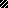 